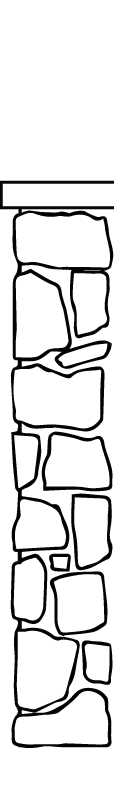 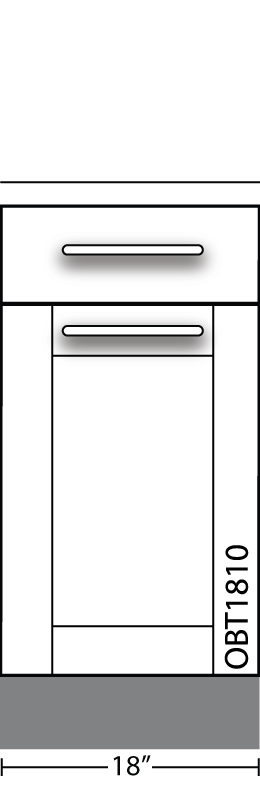 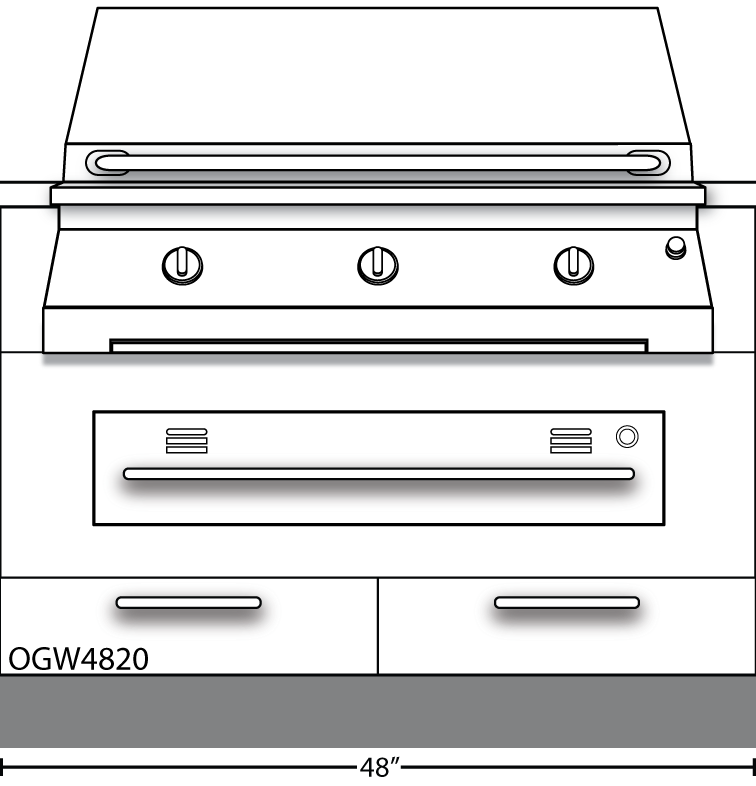 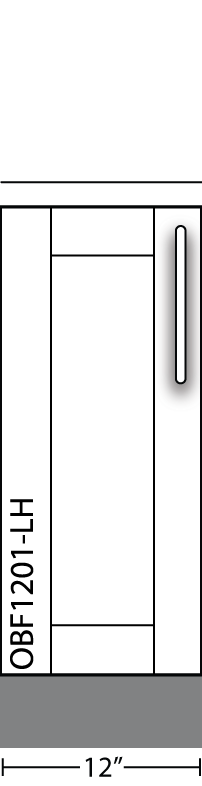 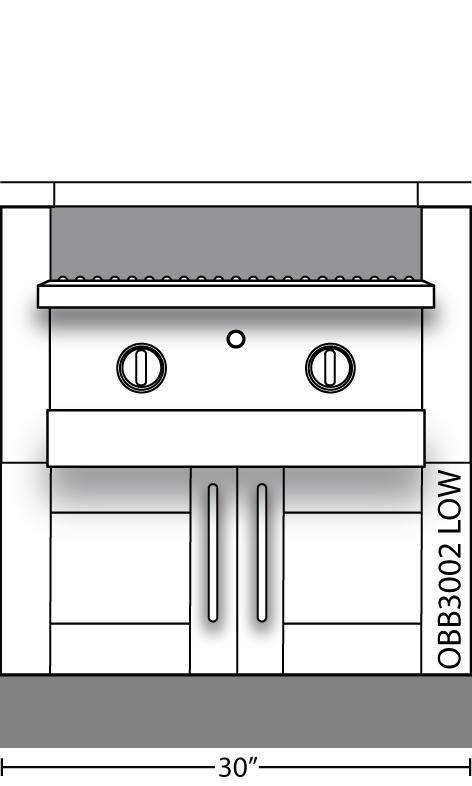 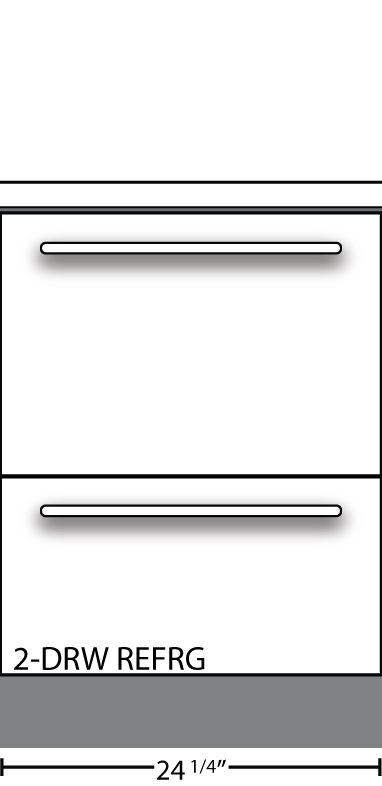 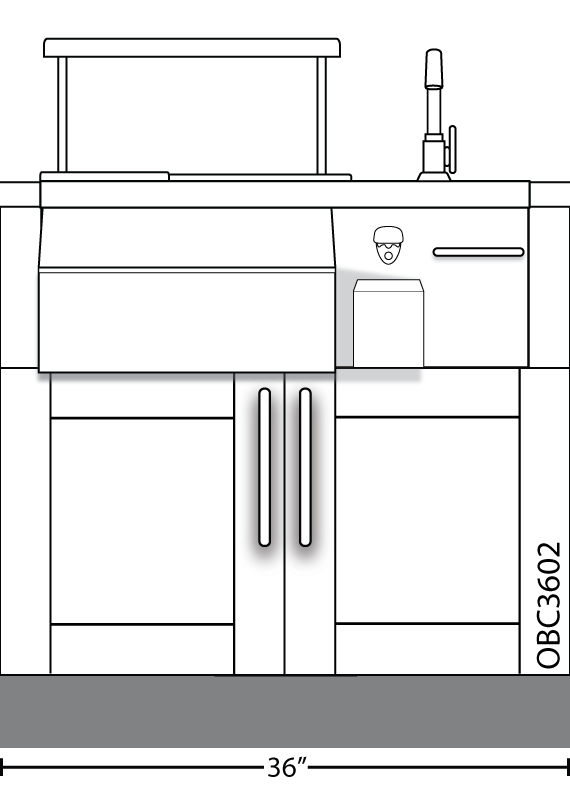 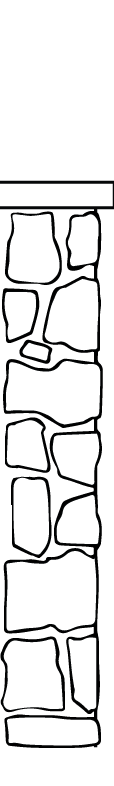 Hvordan bruke dokumentet:Tegningen burde “Lagres som” prosjektetsnavn og tittel for å kunne identifisere ferdig tegning Velg ønsket skap fra biblioteket, kopier og lim modulen inn i prøvekjøkkenet på side 2. Skap med en dør vil bli merket med enten 
LH (venstre) og RH (høyre). Slett skap i prøvekjøkkenet som du ikke vil ha. Skapene skal da bli plassert helt inntil hverandre. Gjøres ikke dette plasserer du markøren mellom skapene og trykker delete/backspace. For å plassere et skap mellom to eksisterende skap: plasser markøren der hvor skapene møtes og lim inn ønsket skap. Når kjøkkenet ditt er ferdig, slett alle sider etter side 2. Lagre så dokumentet. Ønsker du pris på kjøkkenet? Send det til oss på info@sundance.no. OBS: Målene er oppgitt i tommer/inches. For å konvertere til cm: tommer * 2,54. Eks: 15" = 15*2,54 = 38,1 cm. 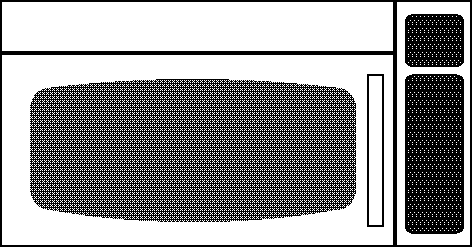 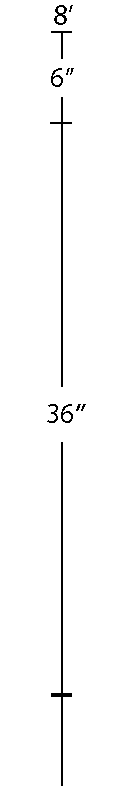 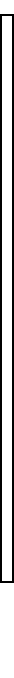 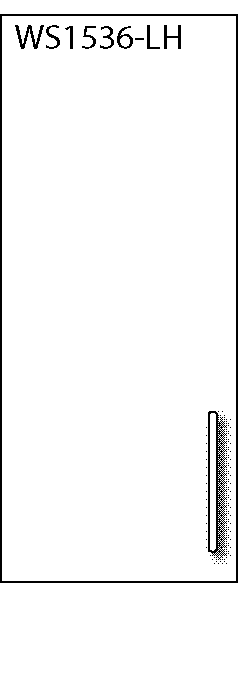 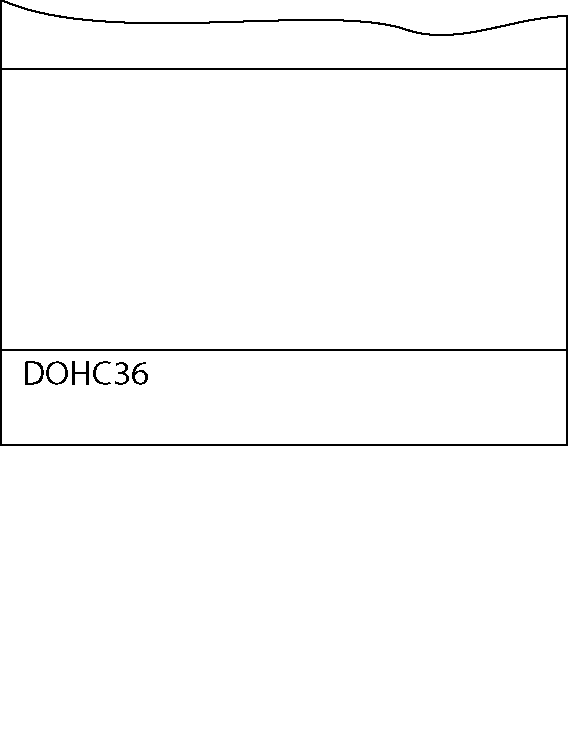 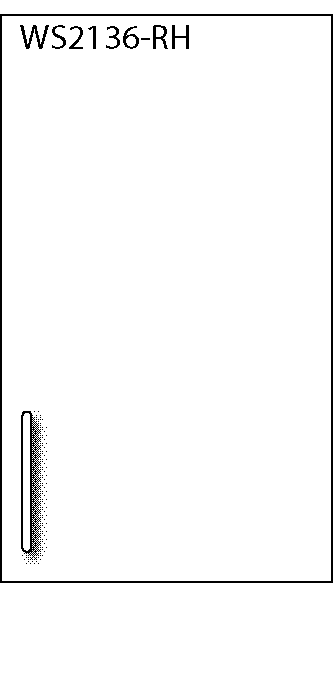 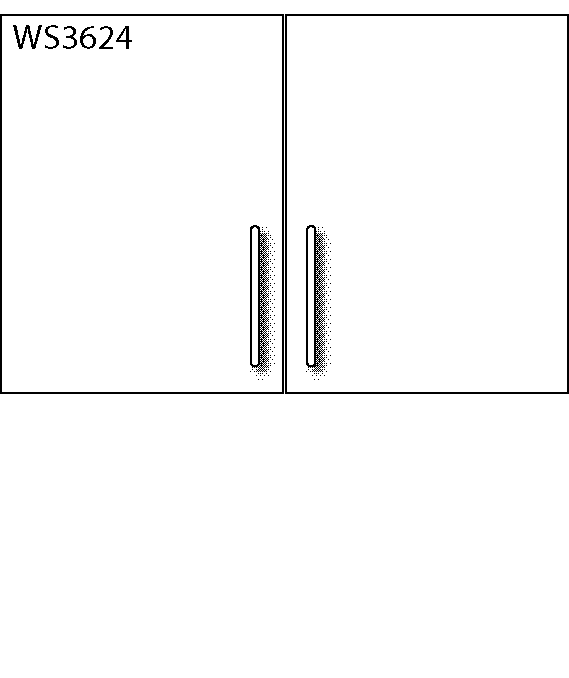 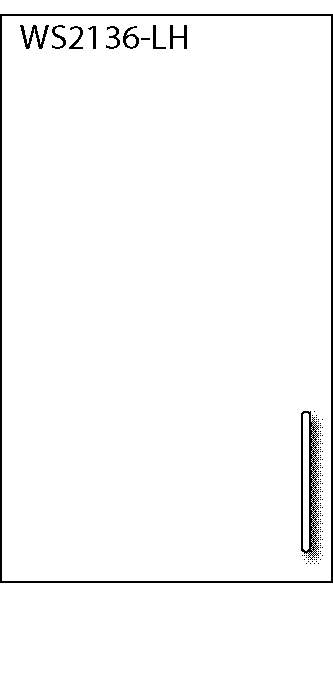 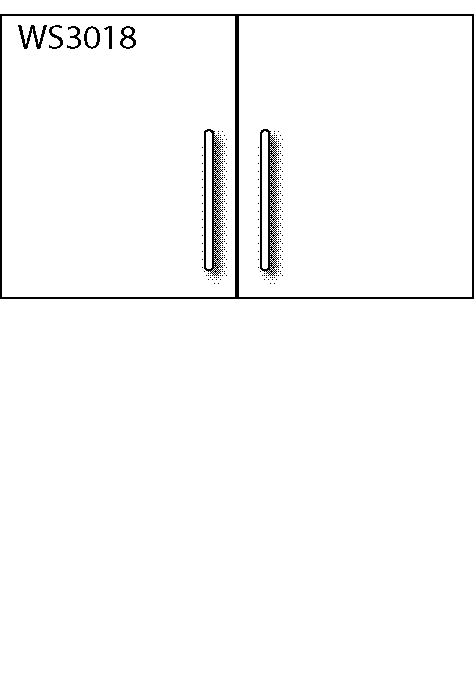 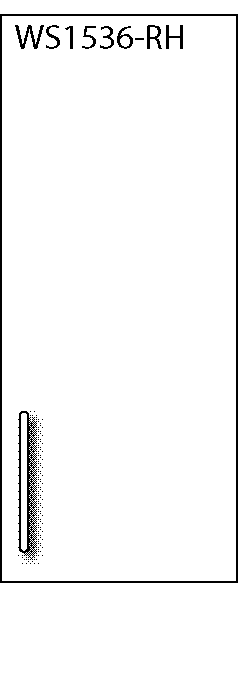 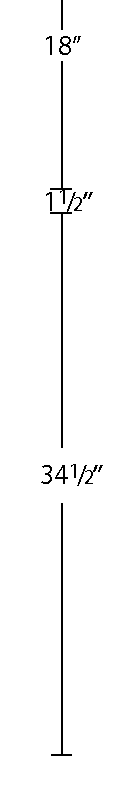 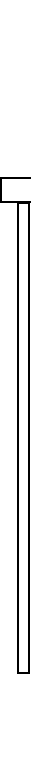 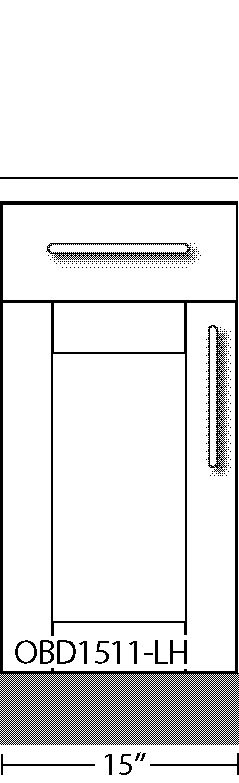 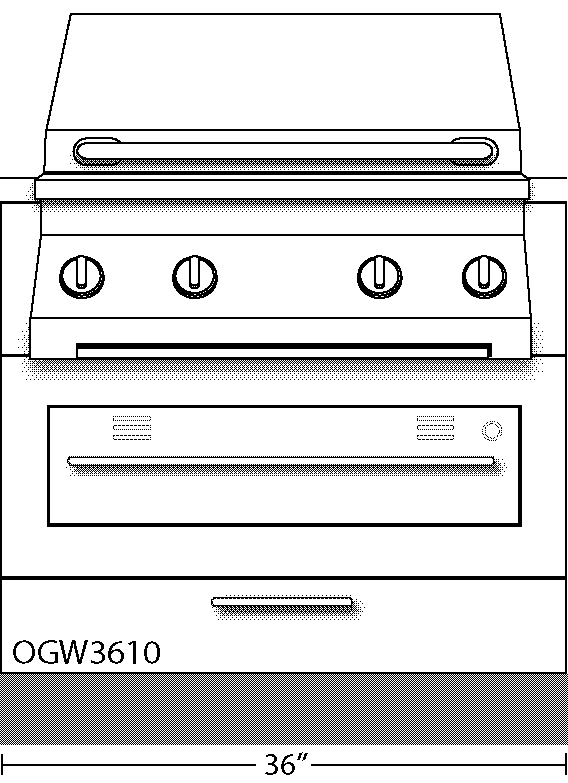 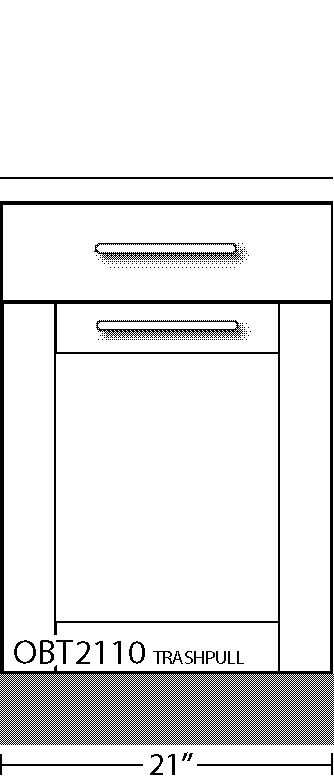 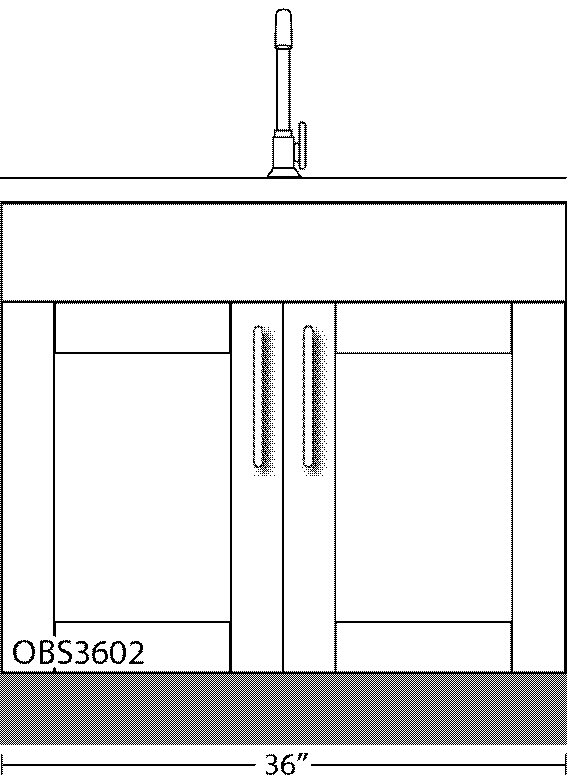 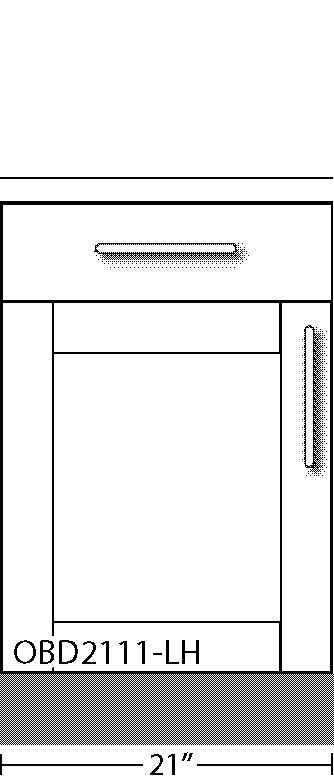 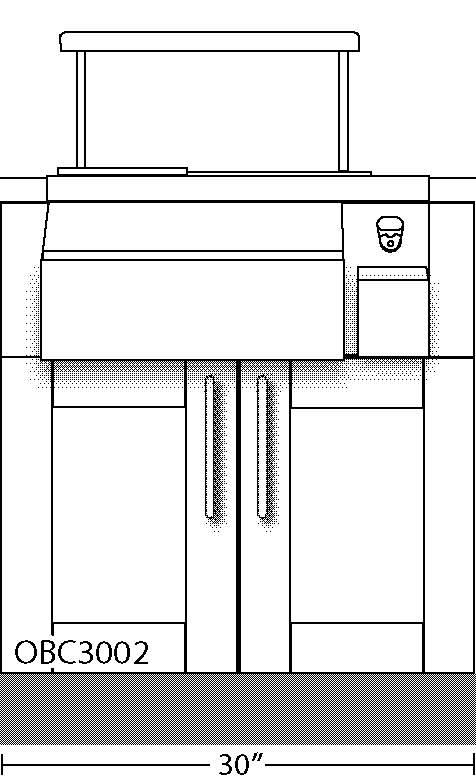 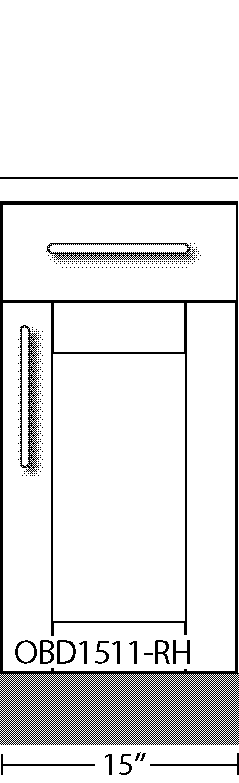 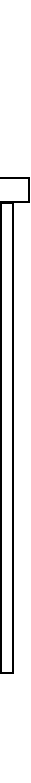 Cabinet AccessoriesReturn to Page 2Door/Drawer Combination - OBDReturn to Page 2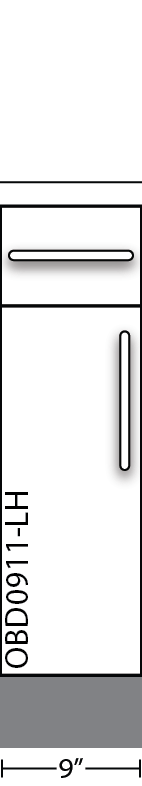 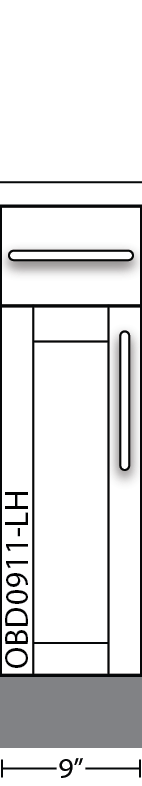 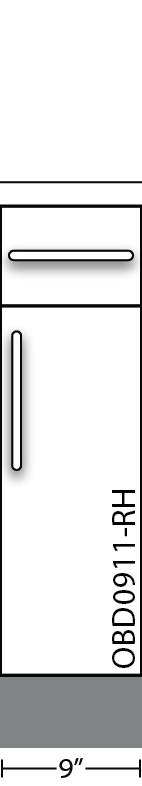 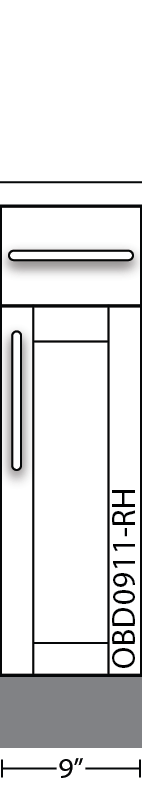 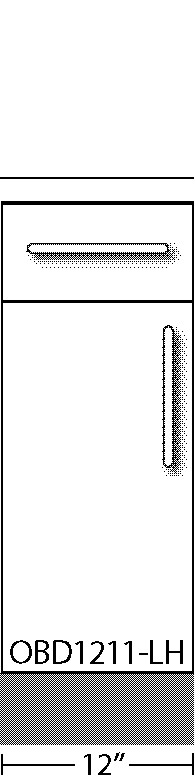 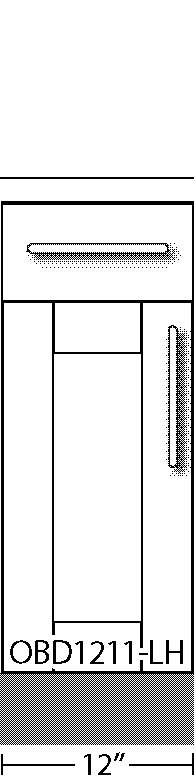 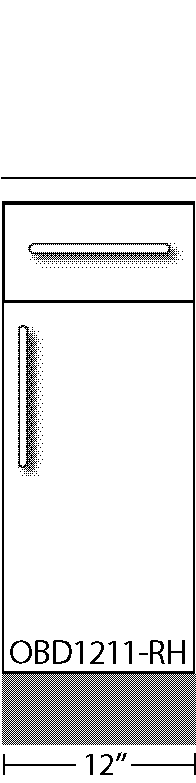 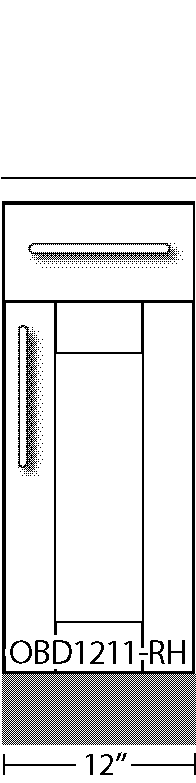 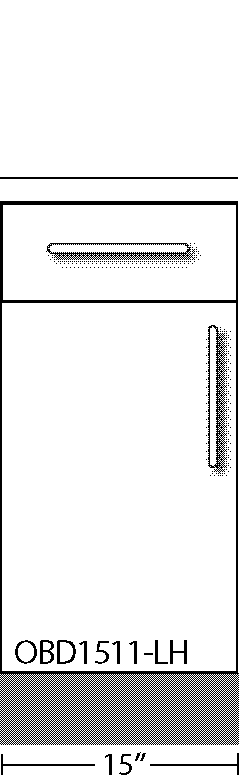 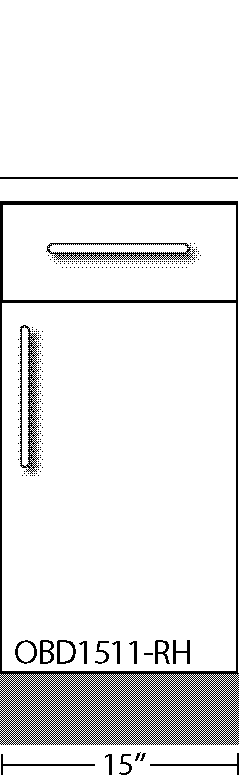 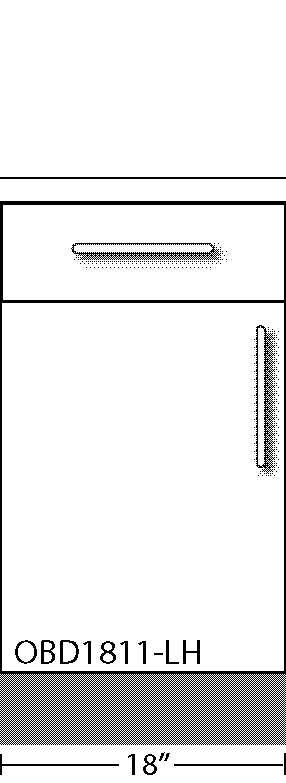 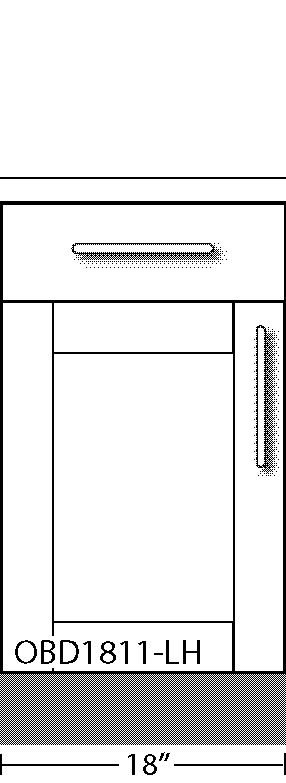 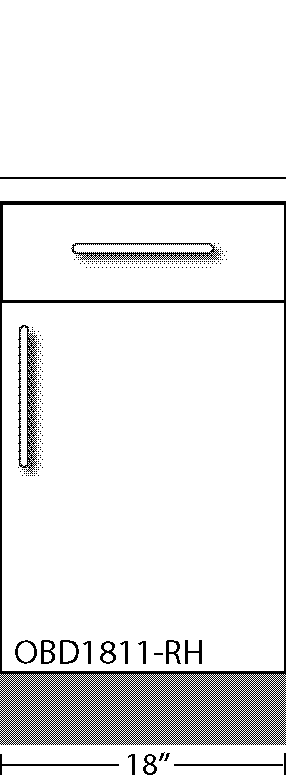 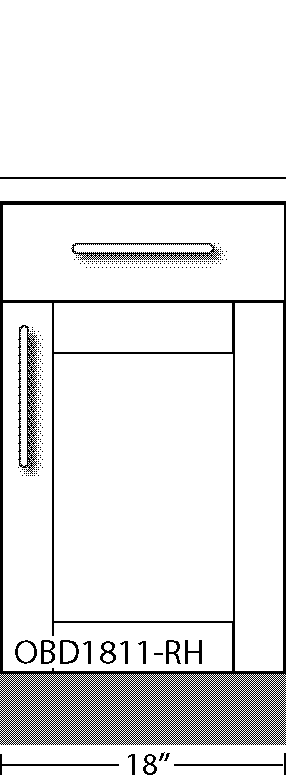 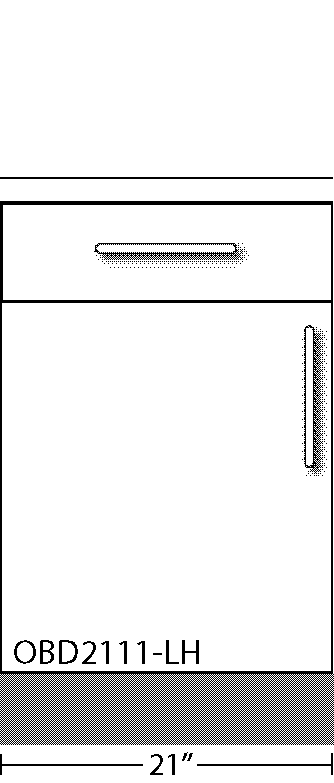 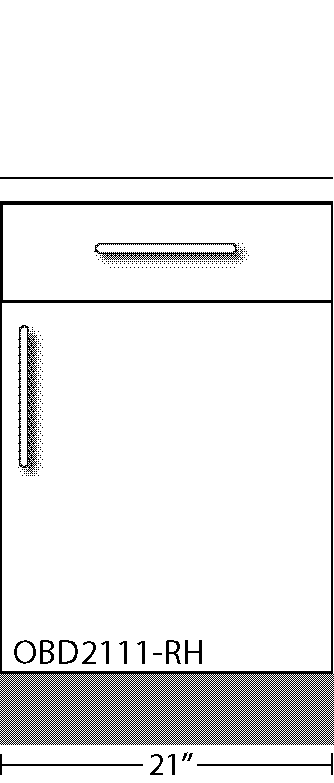 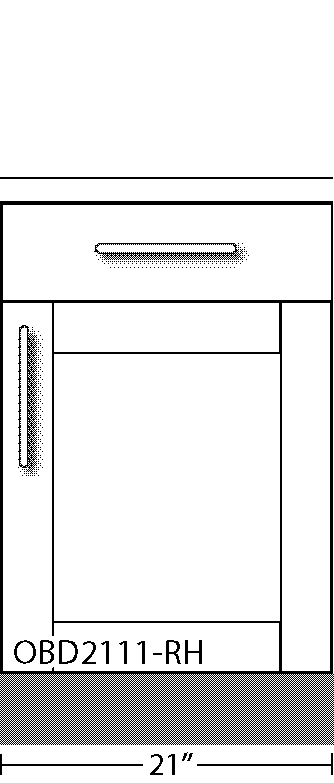 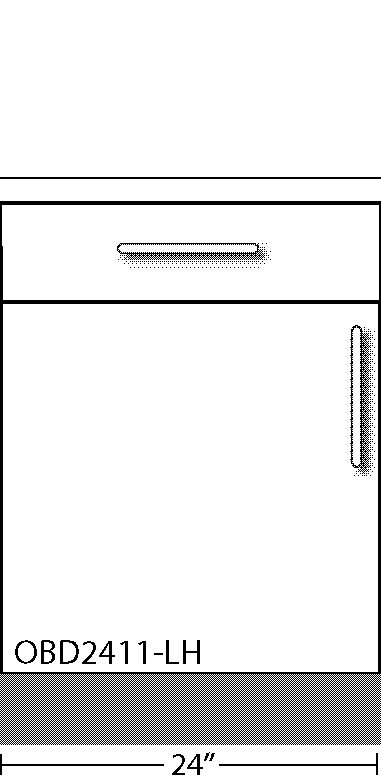 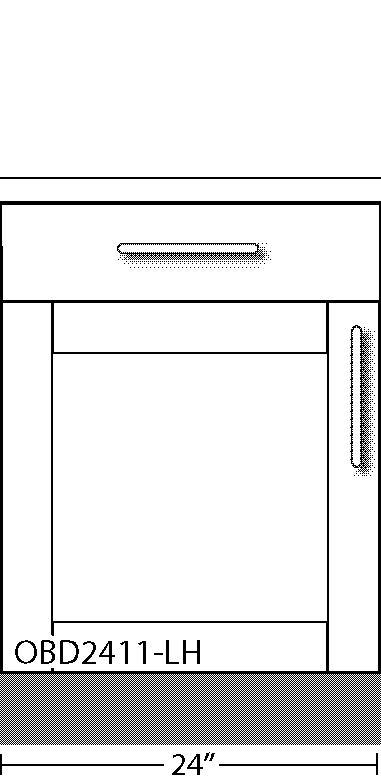 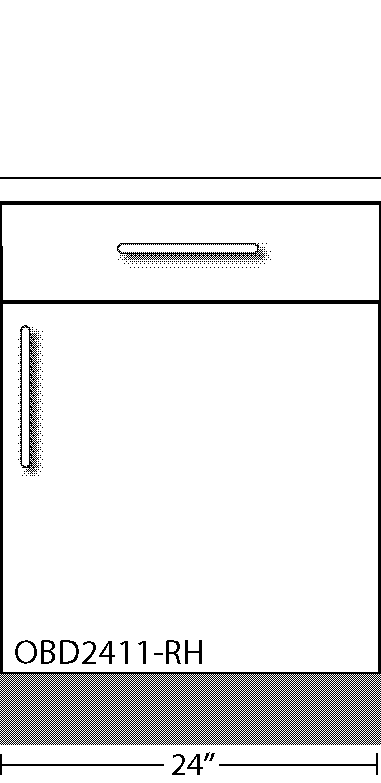 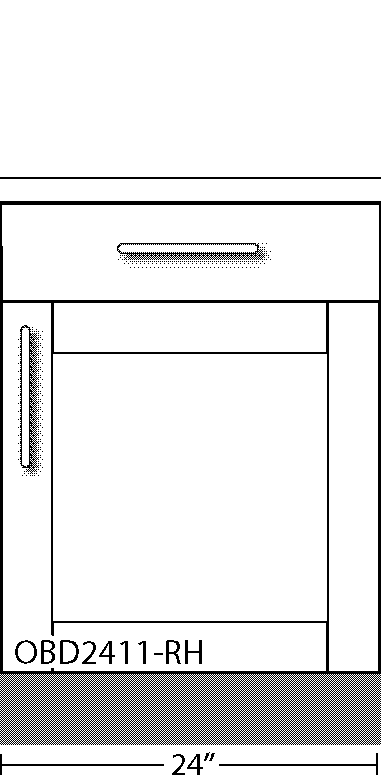 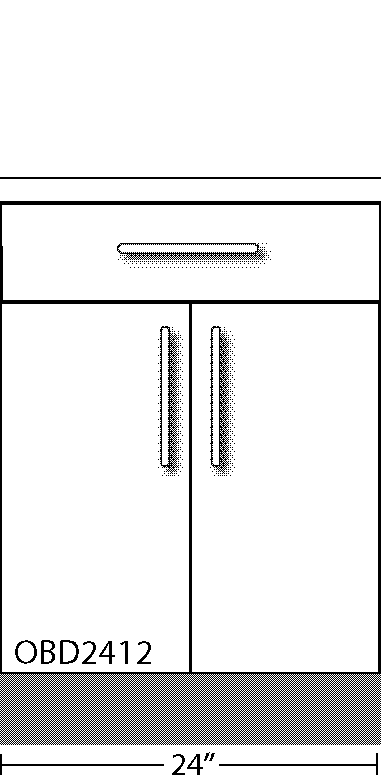 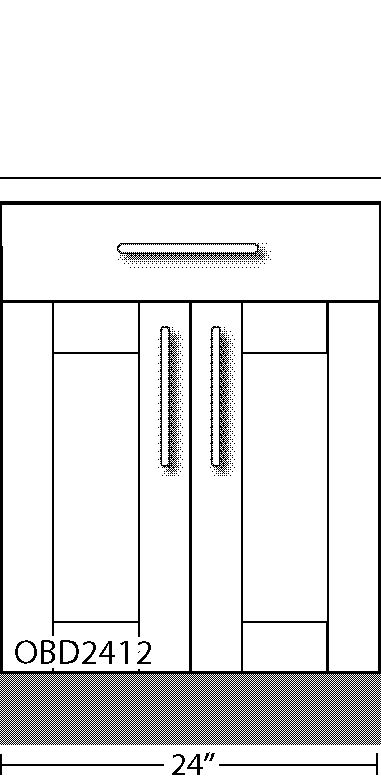 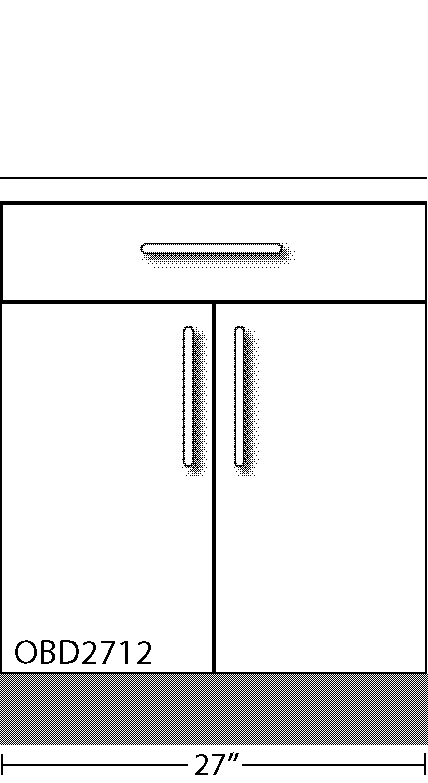 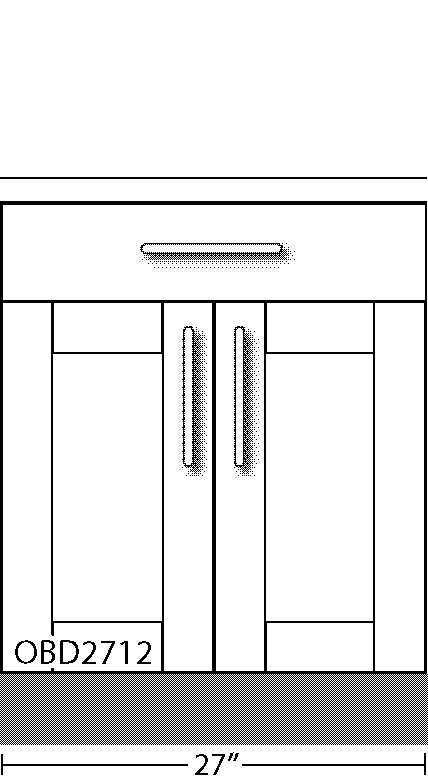 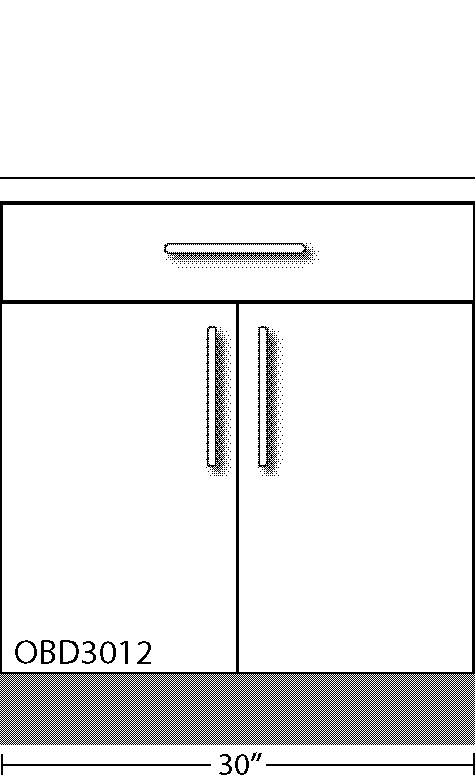 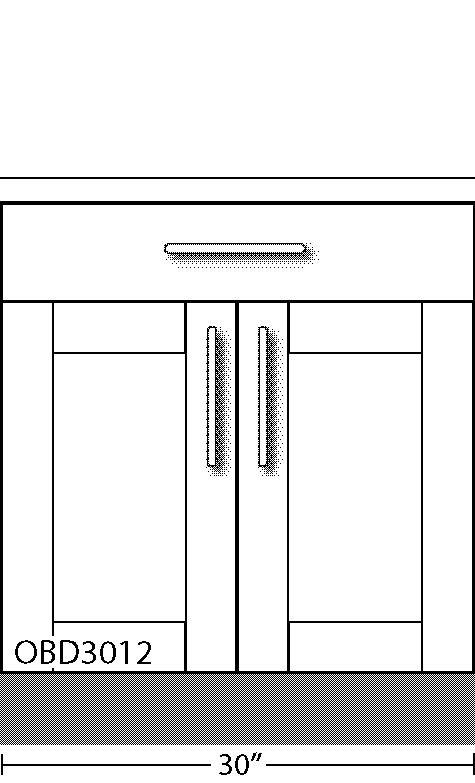 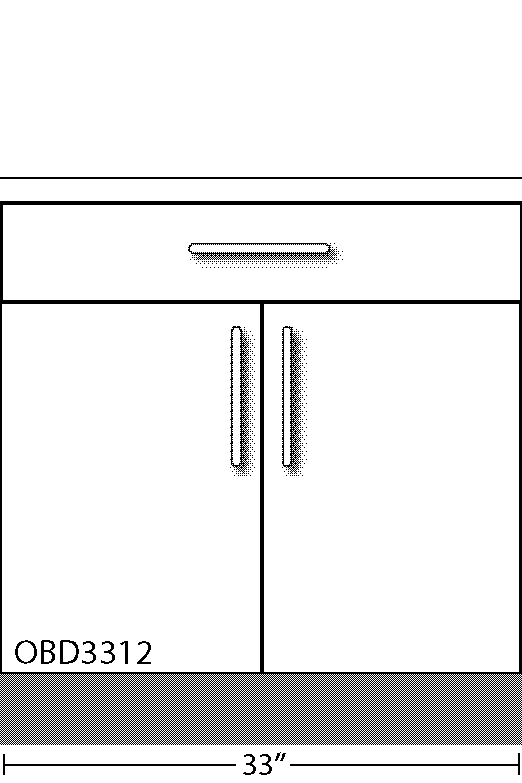 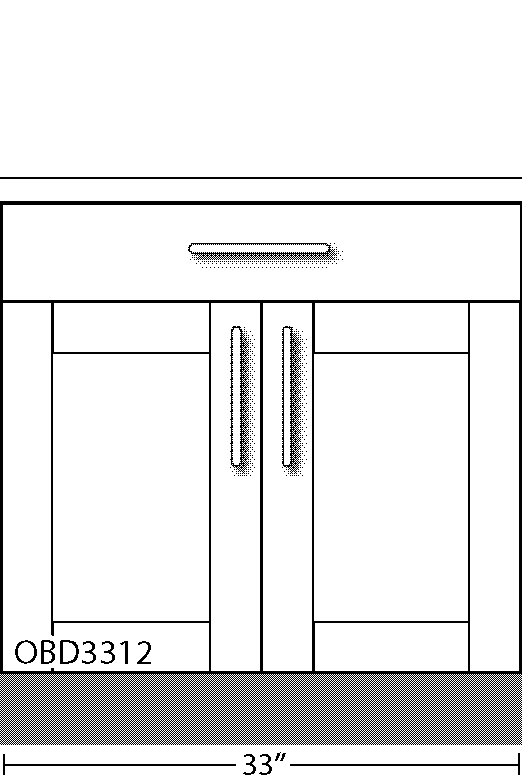 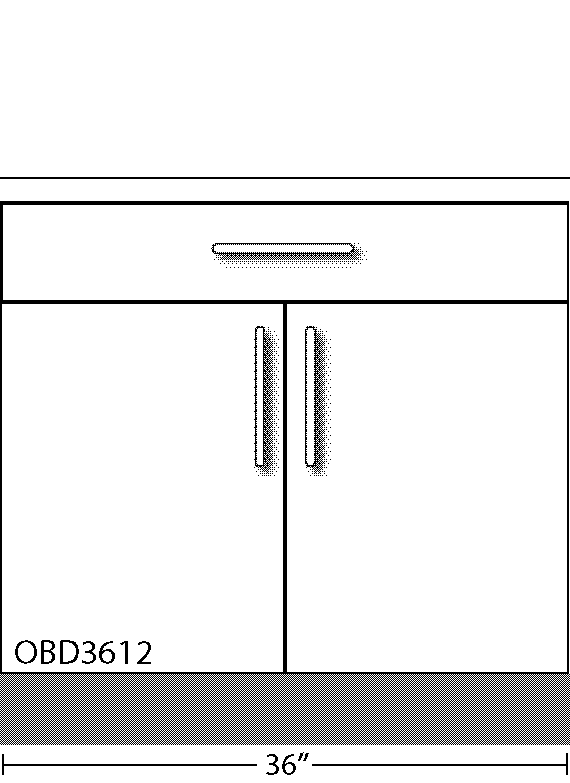 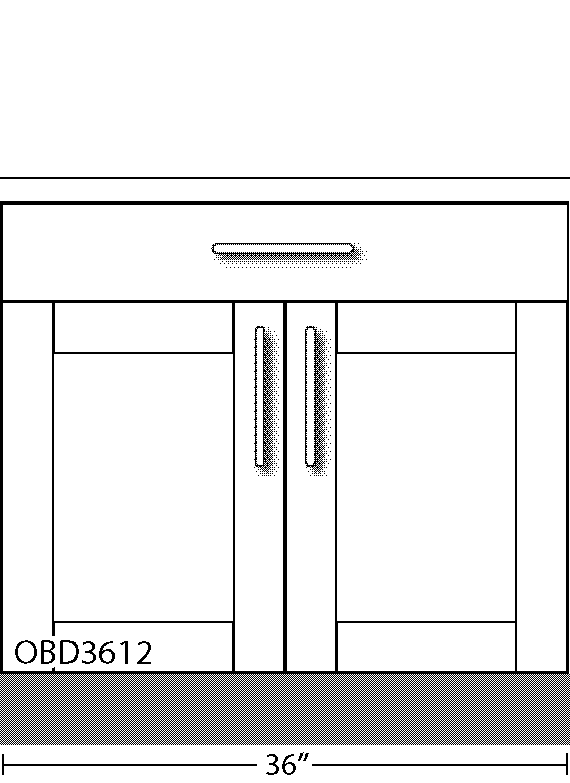 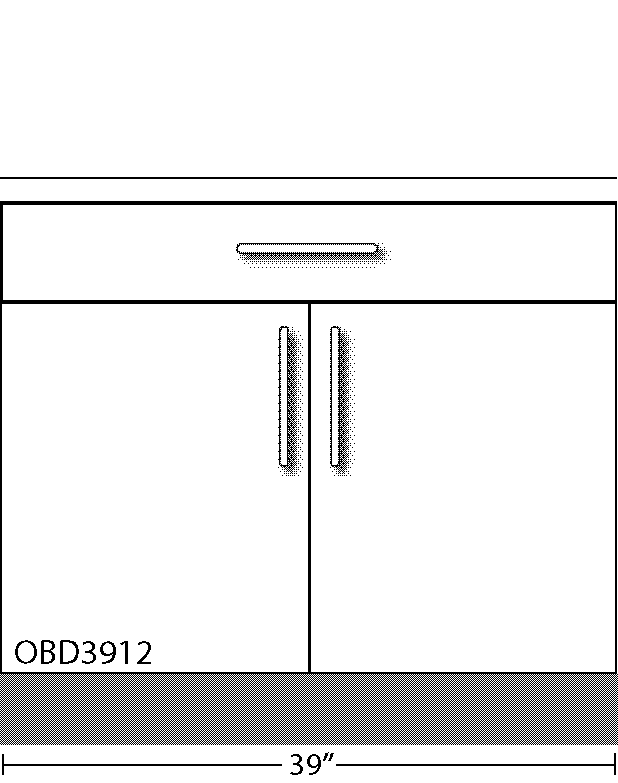 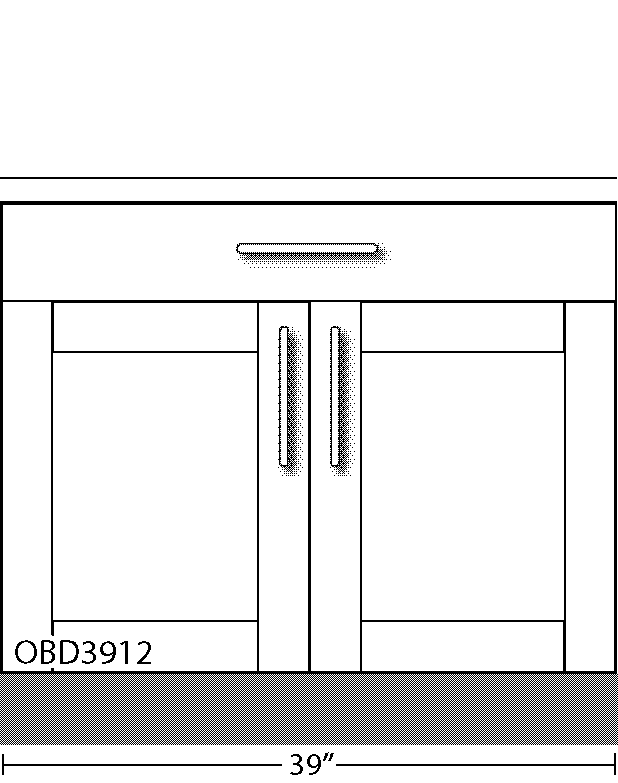 Outdoor Trash Bases - OBTReturn to Page 2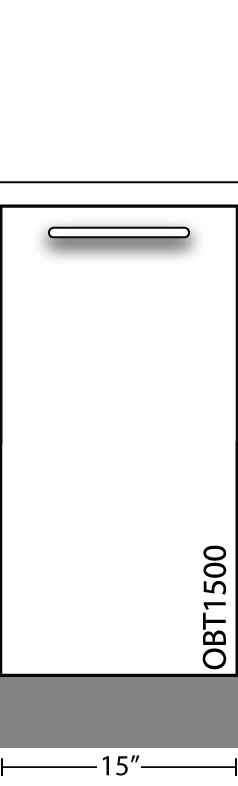 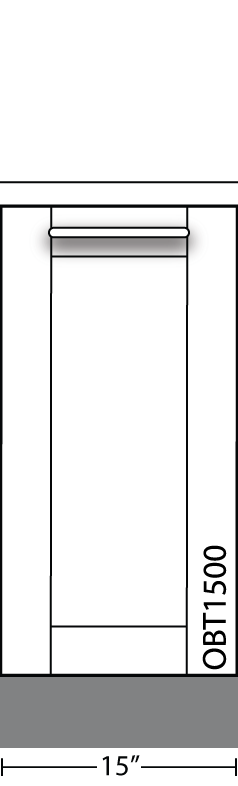 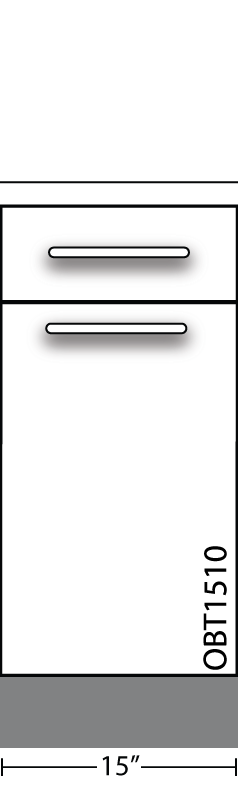 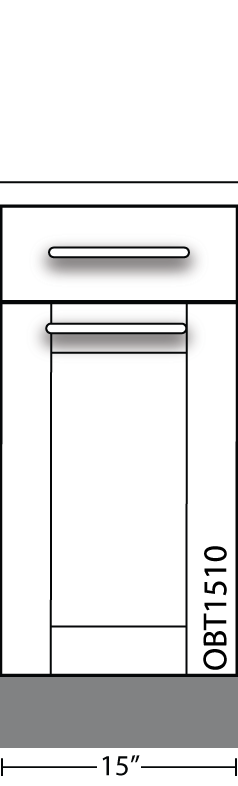 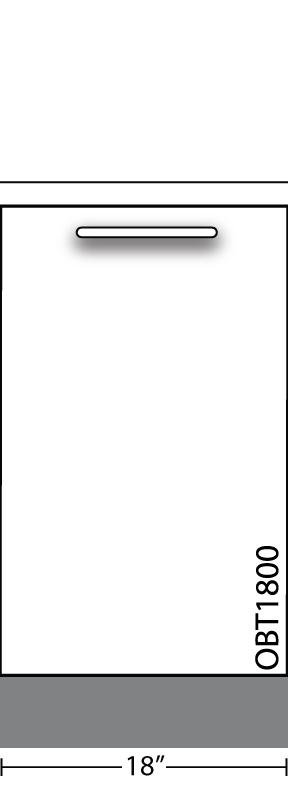 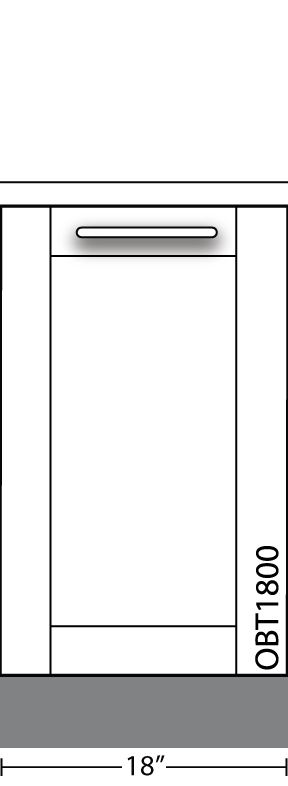 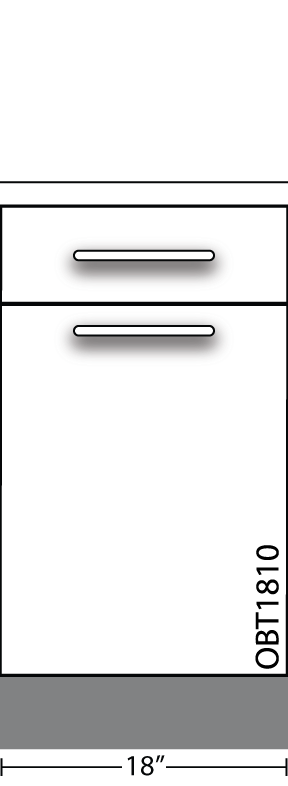 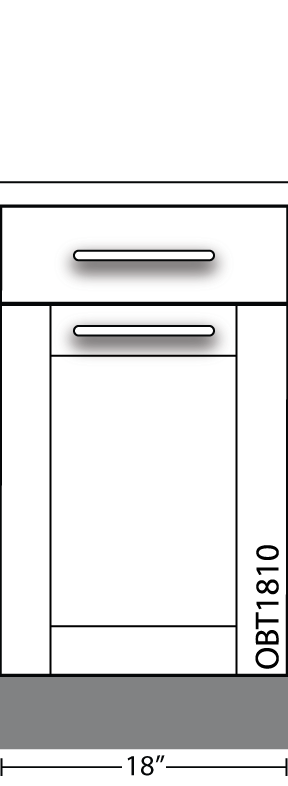 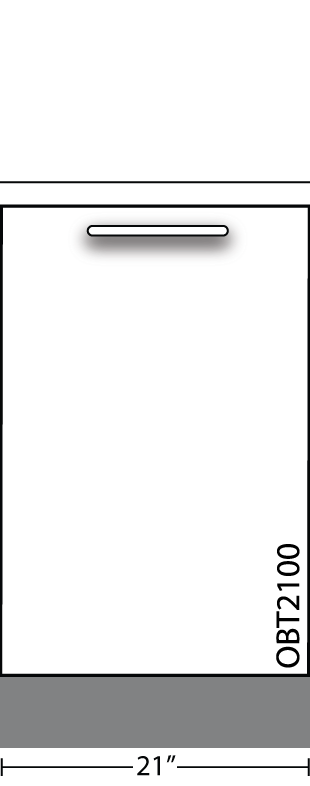 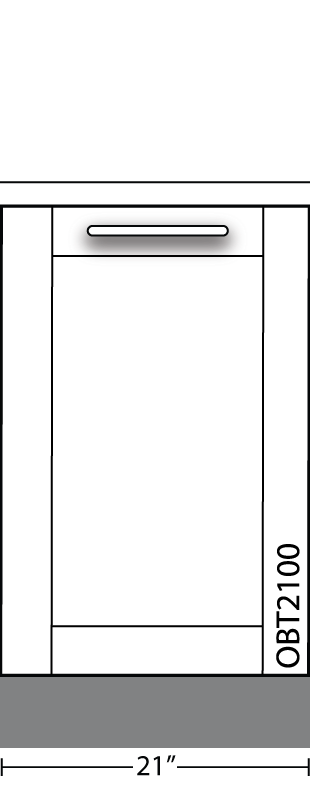 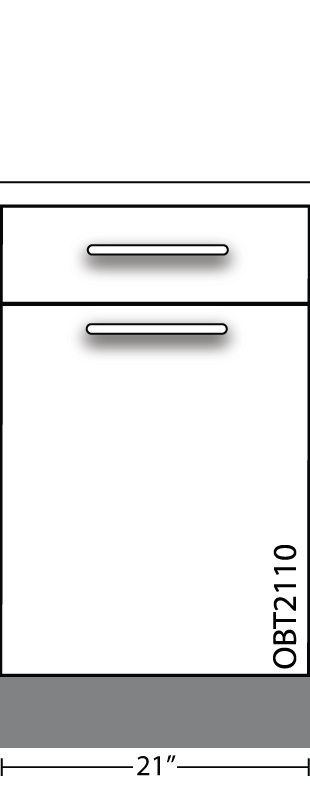 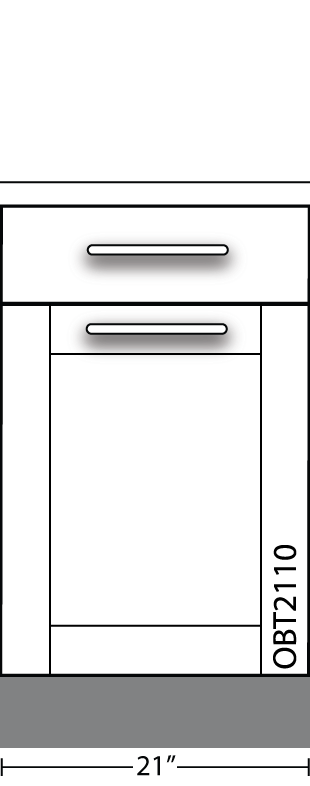 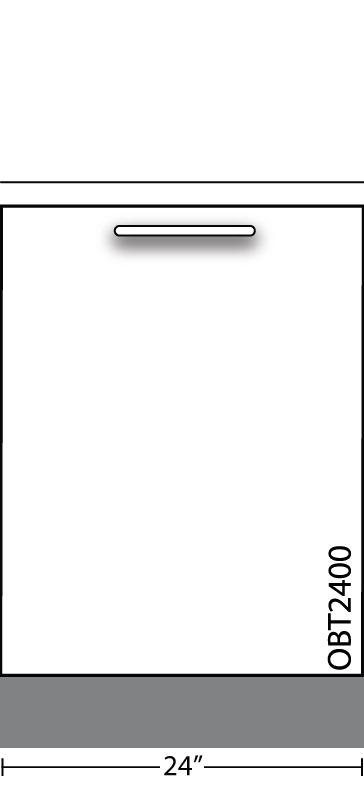 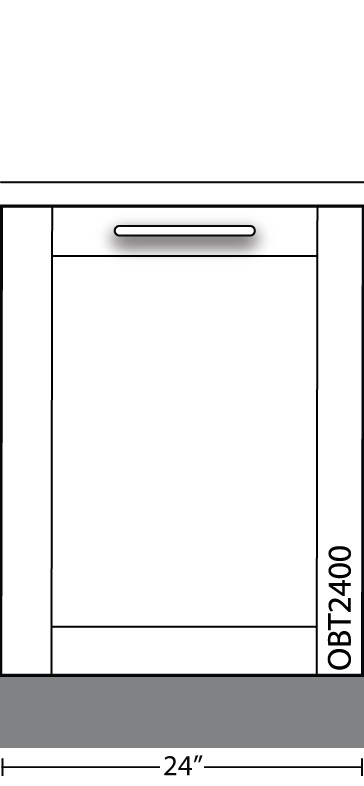 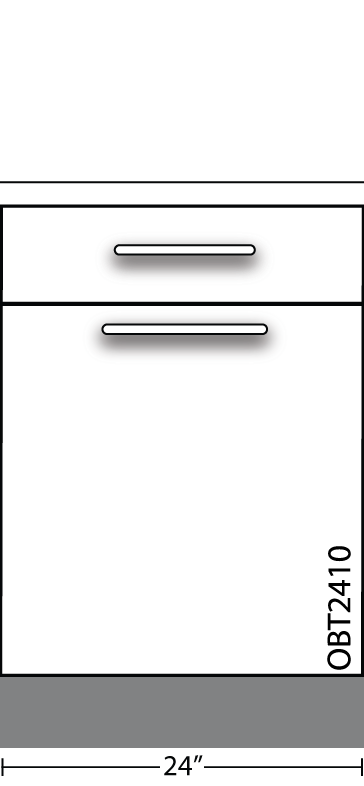 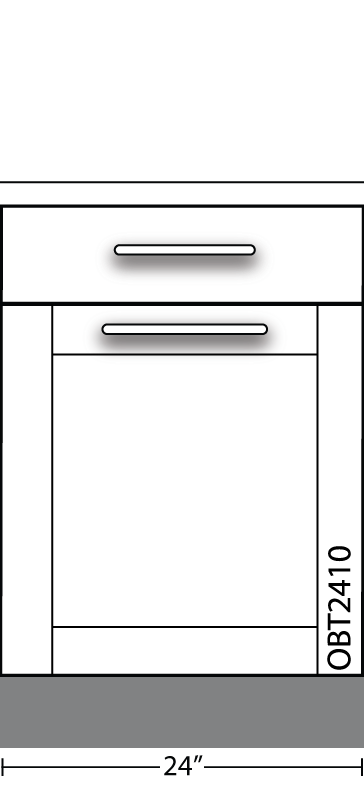 NOTE: OBT cabinets have 1 drawer and a pullout door with trash assembly affixedDoor Bases – OBFReturn to Page 2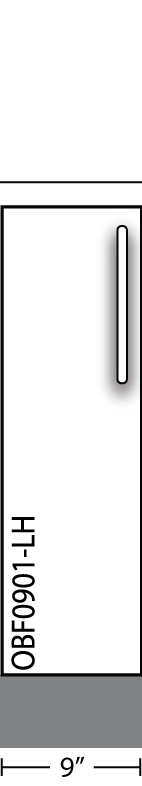 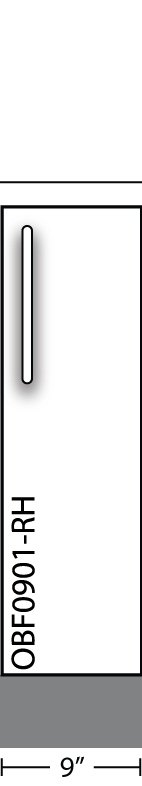 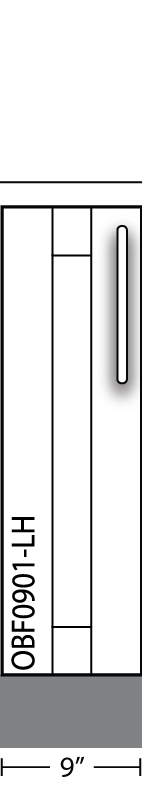 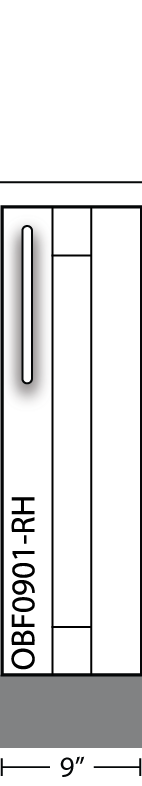 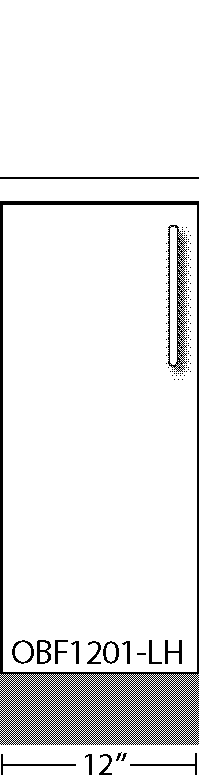 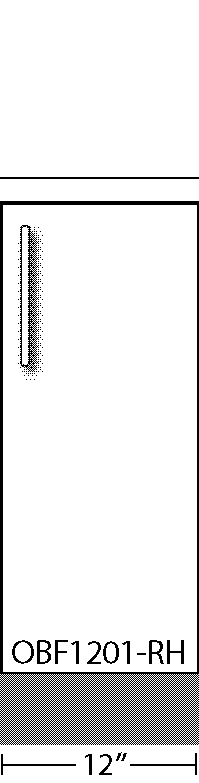 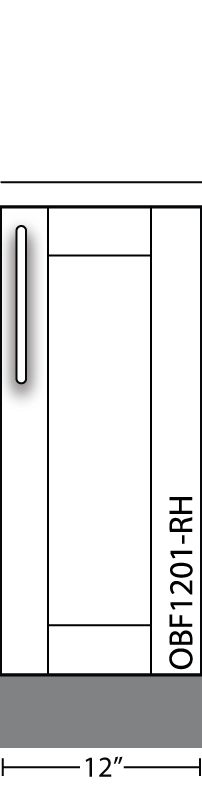 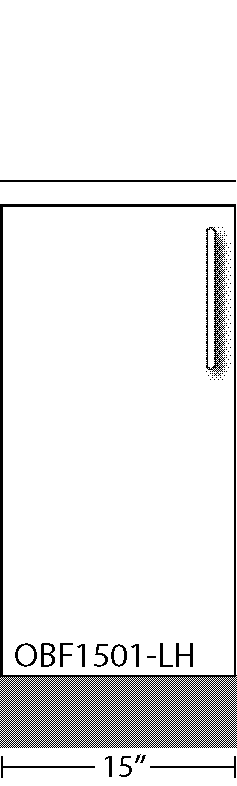 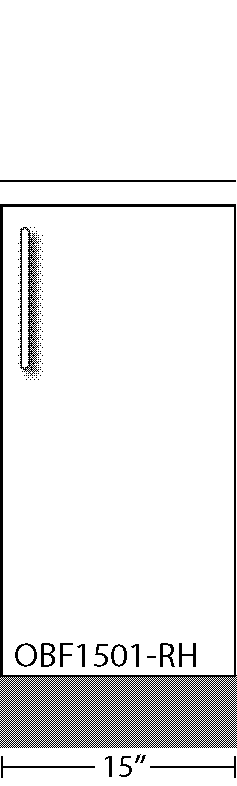 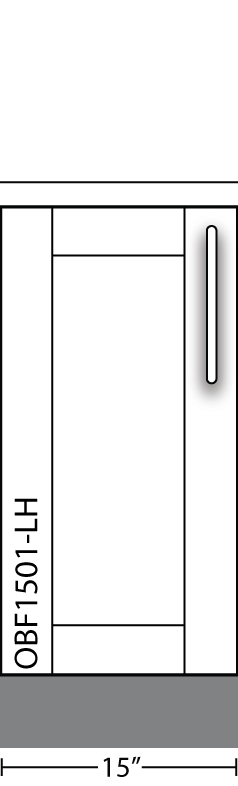 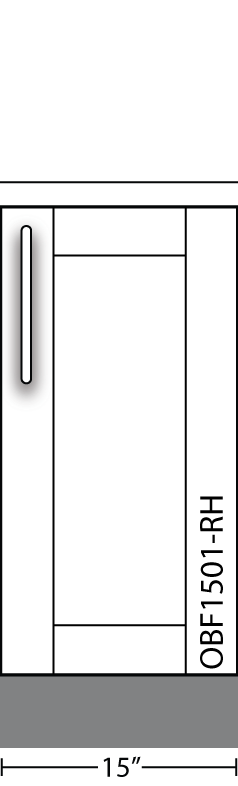 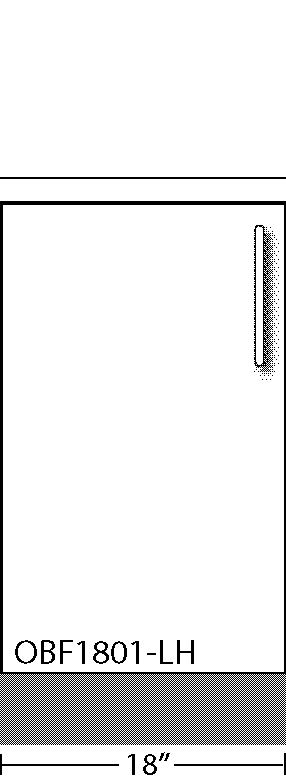 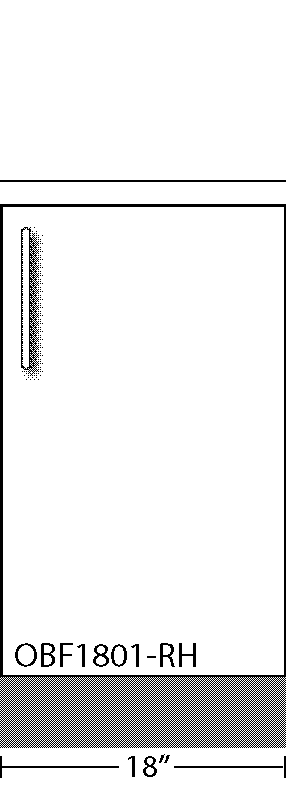 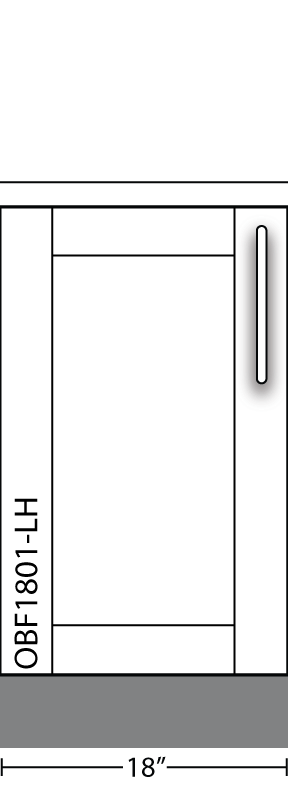 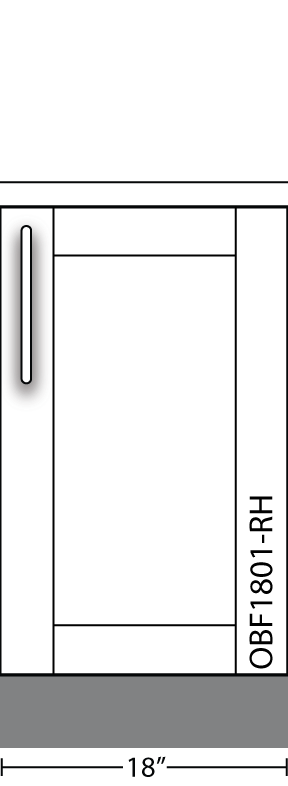 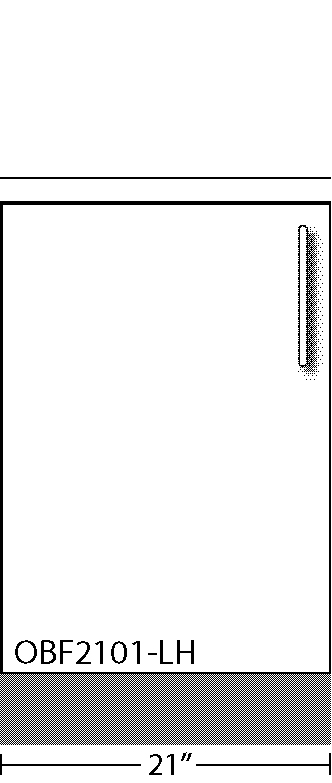 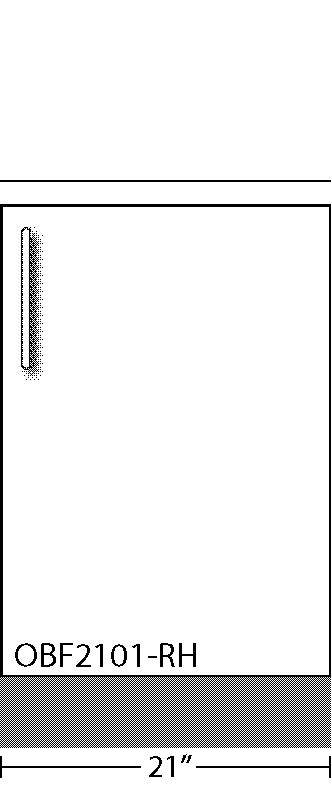 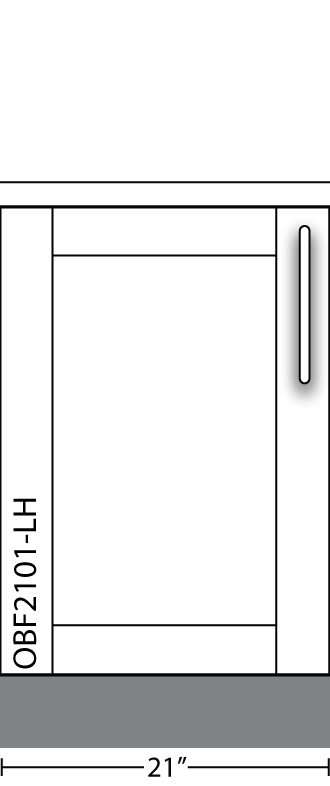 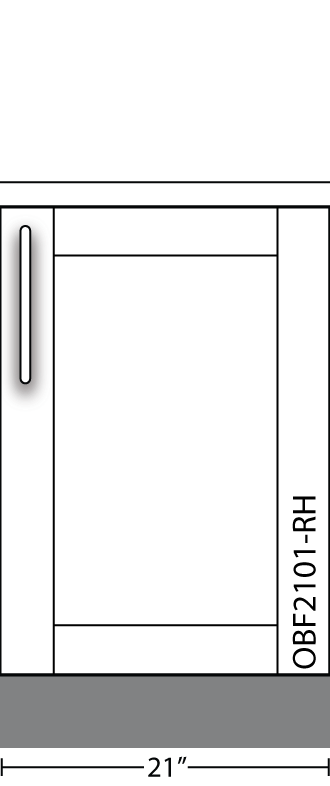 Door Bases - OBFReturn to Page 2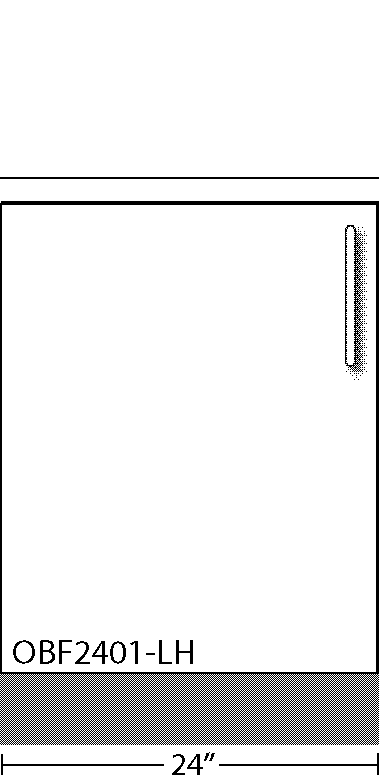 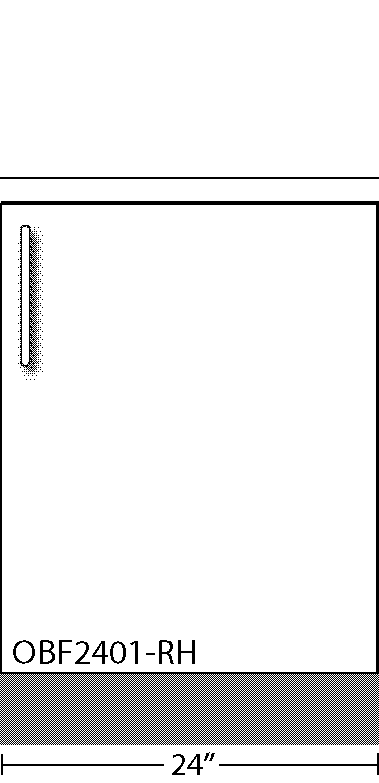 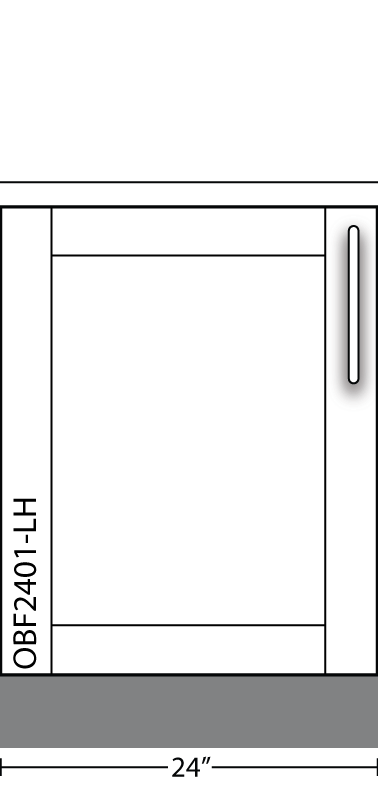 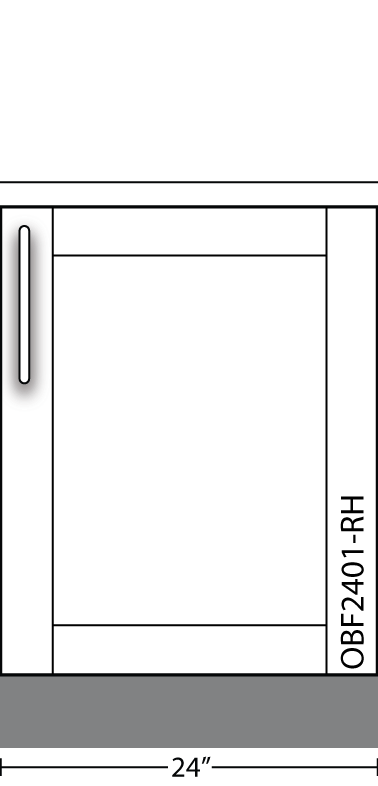 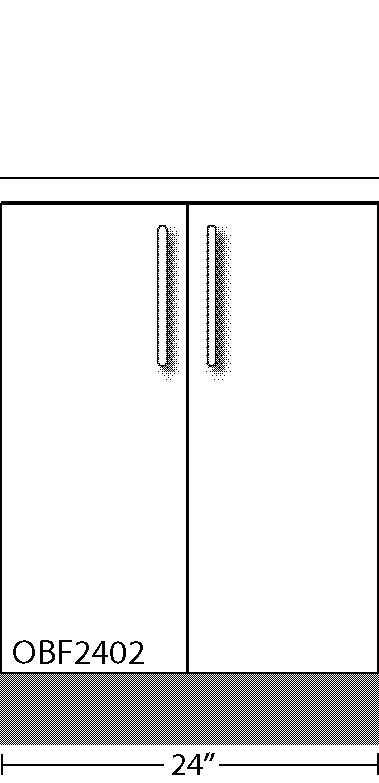 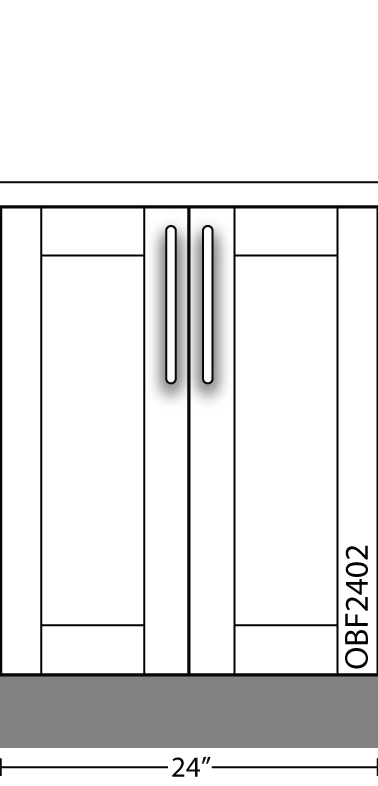 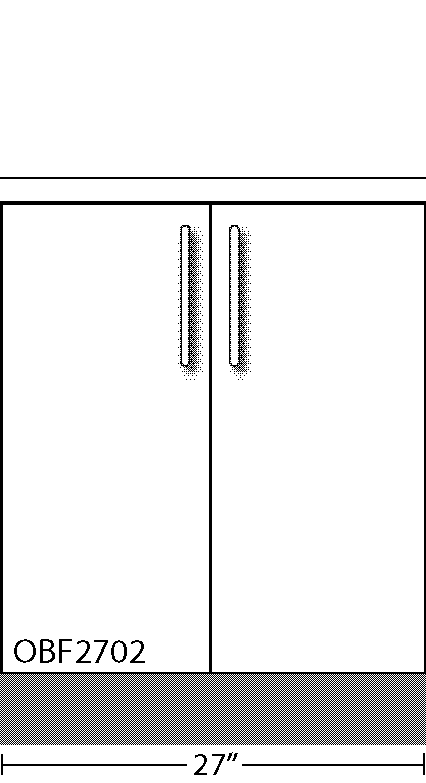 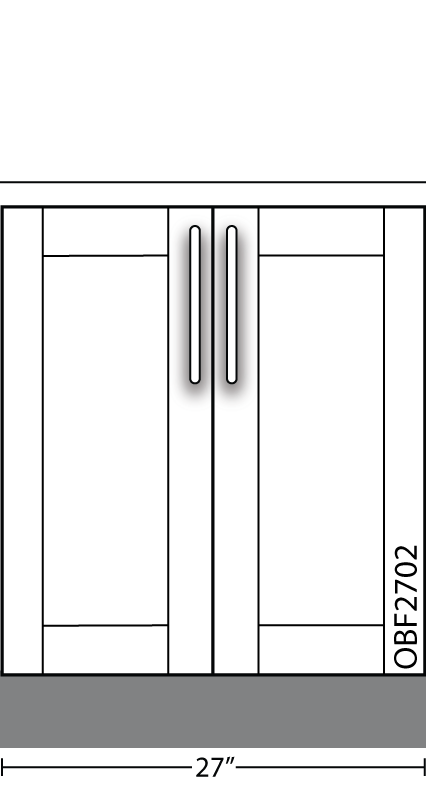 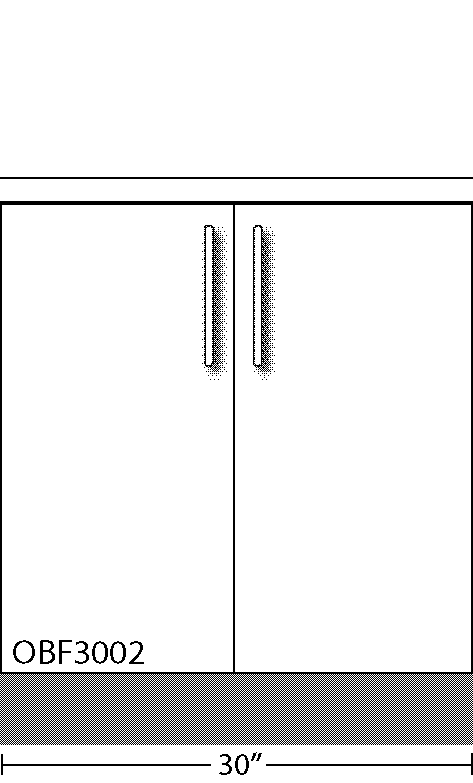 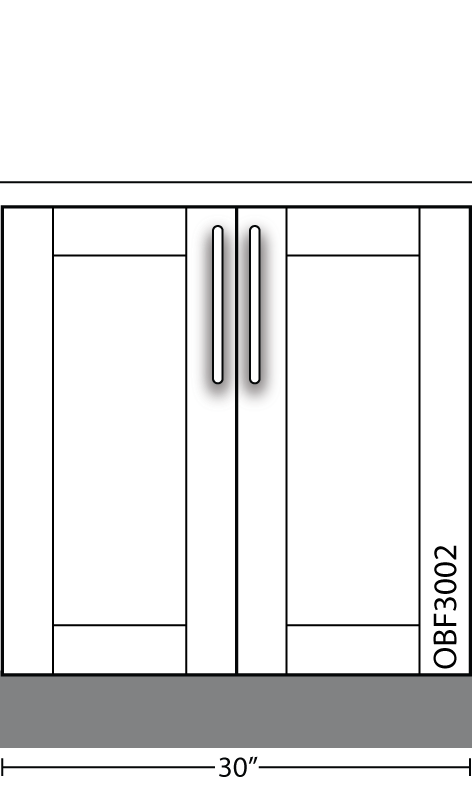 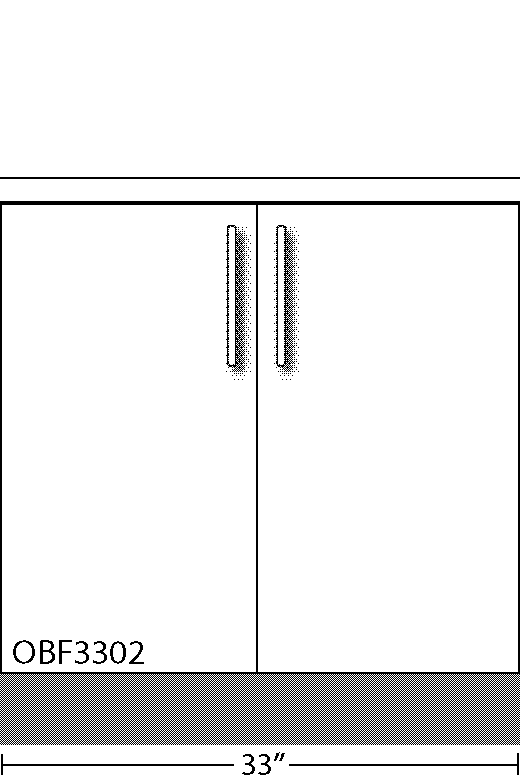 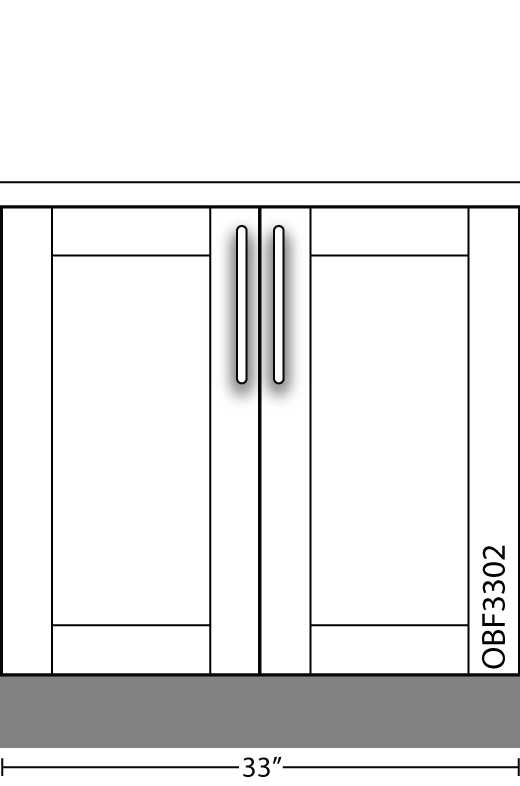 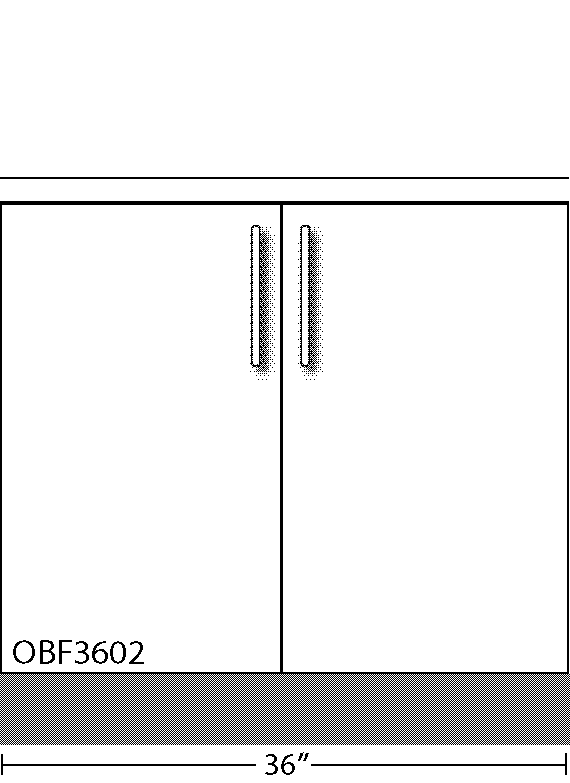 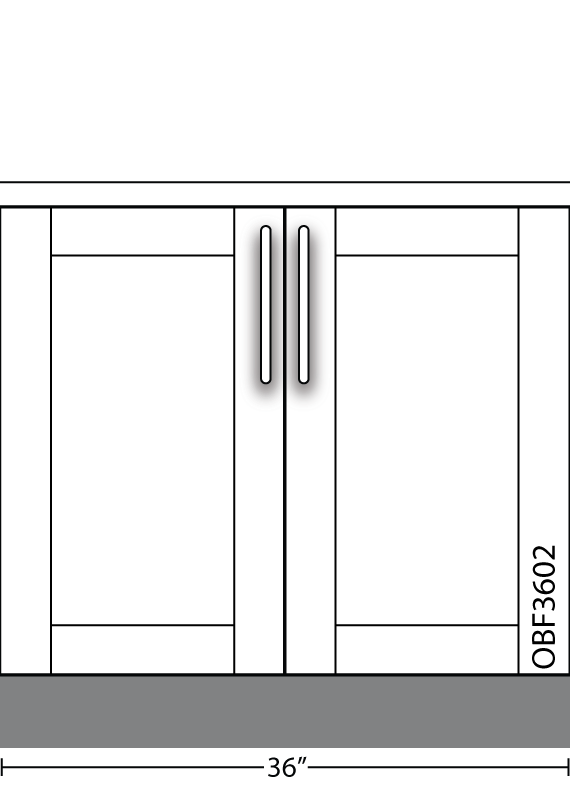 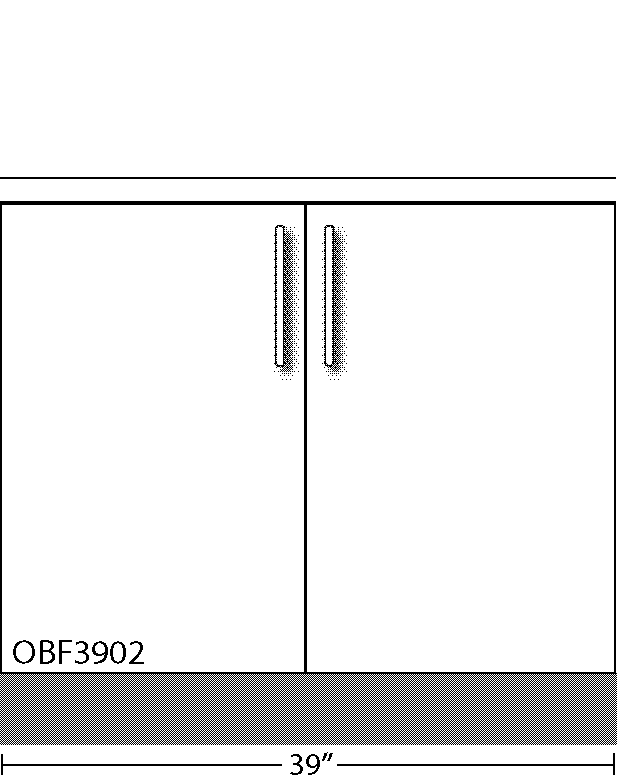 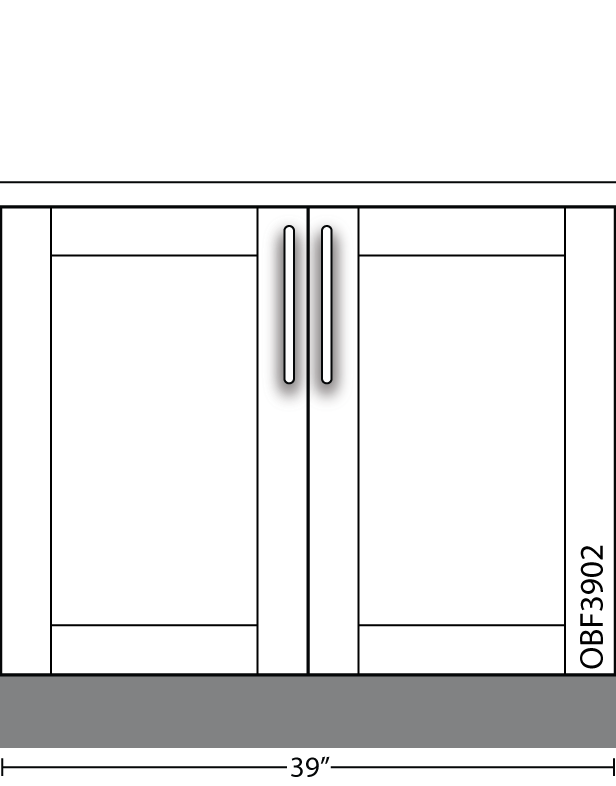 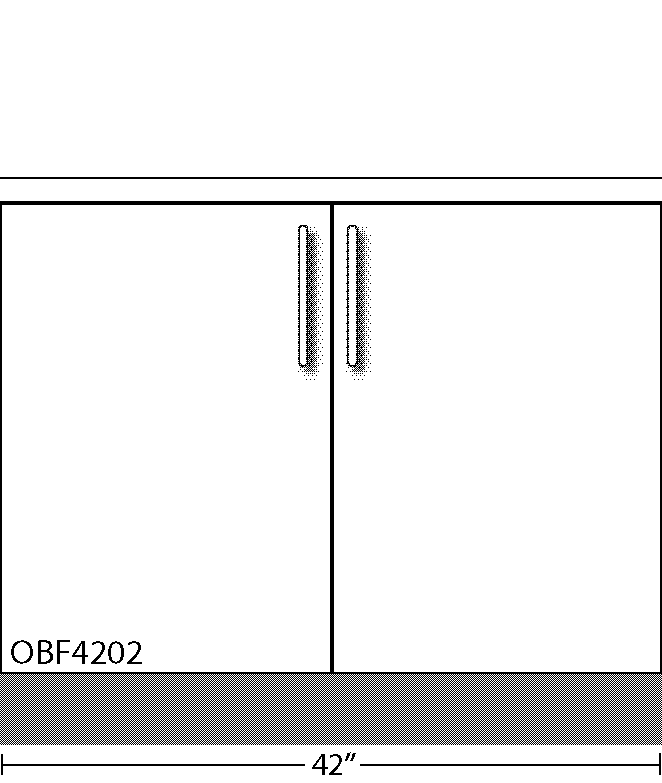 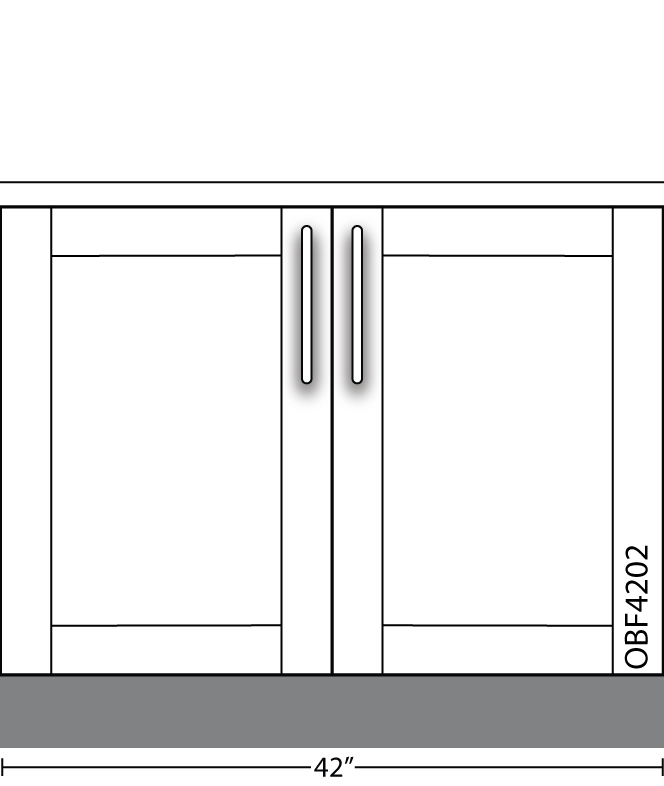 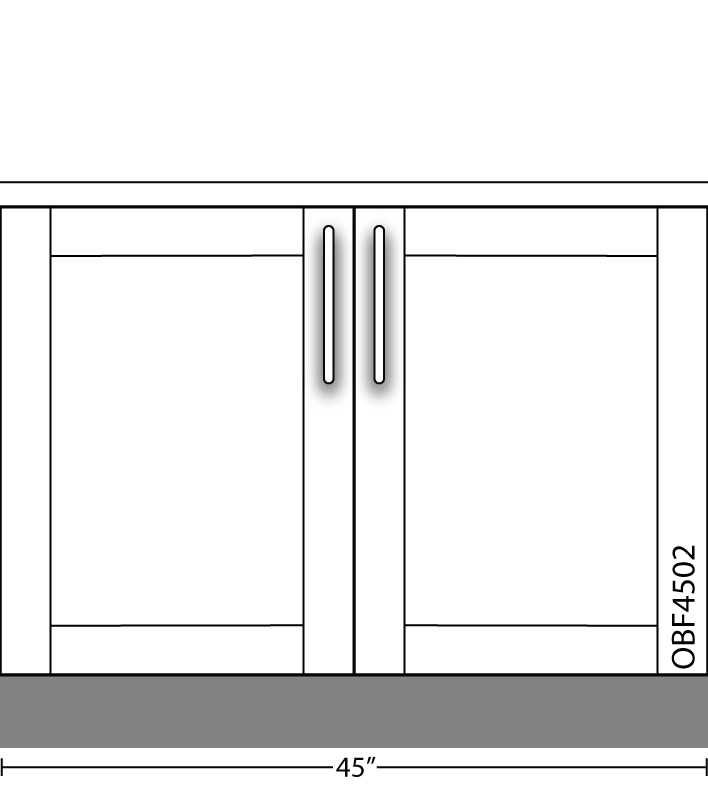 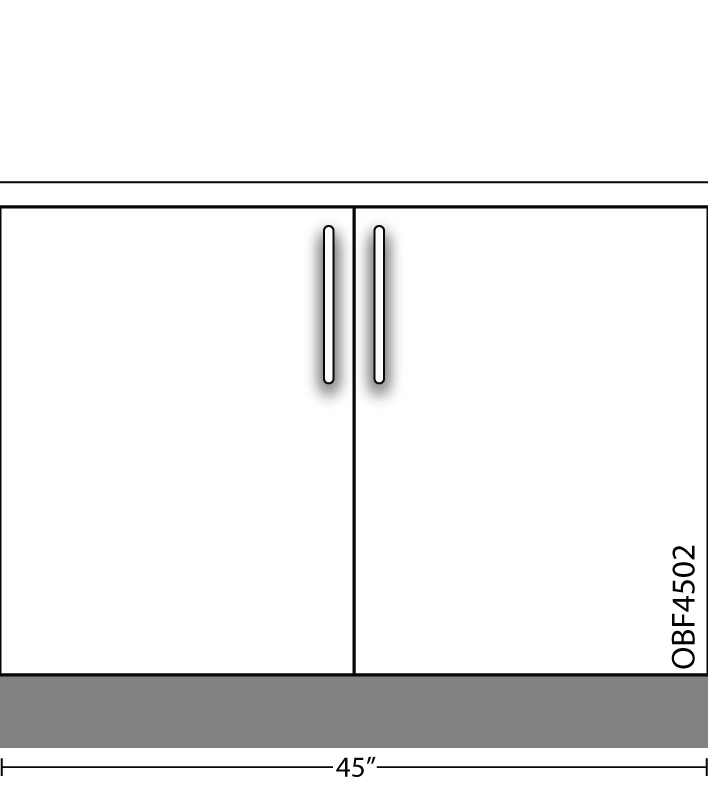 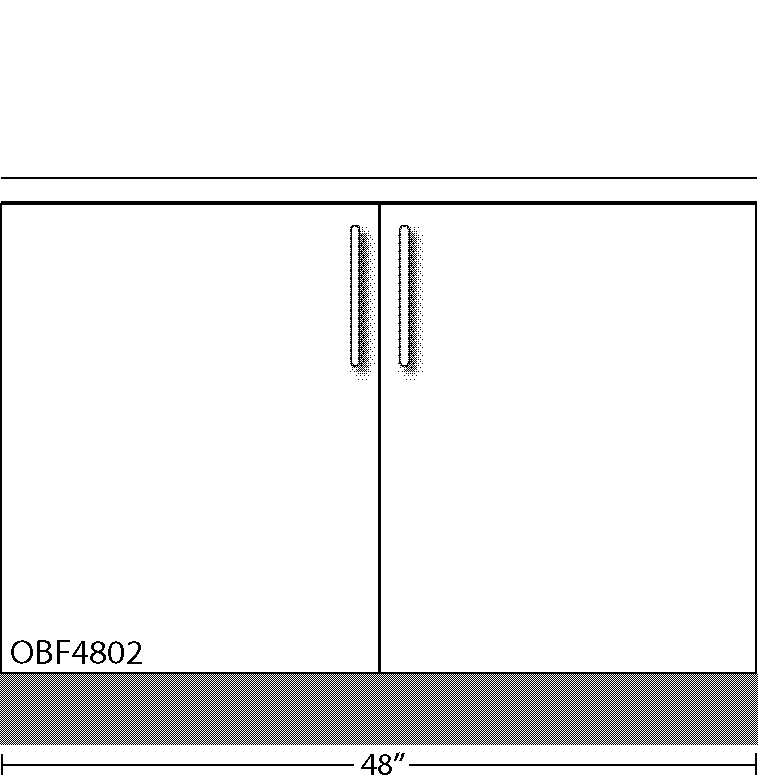 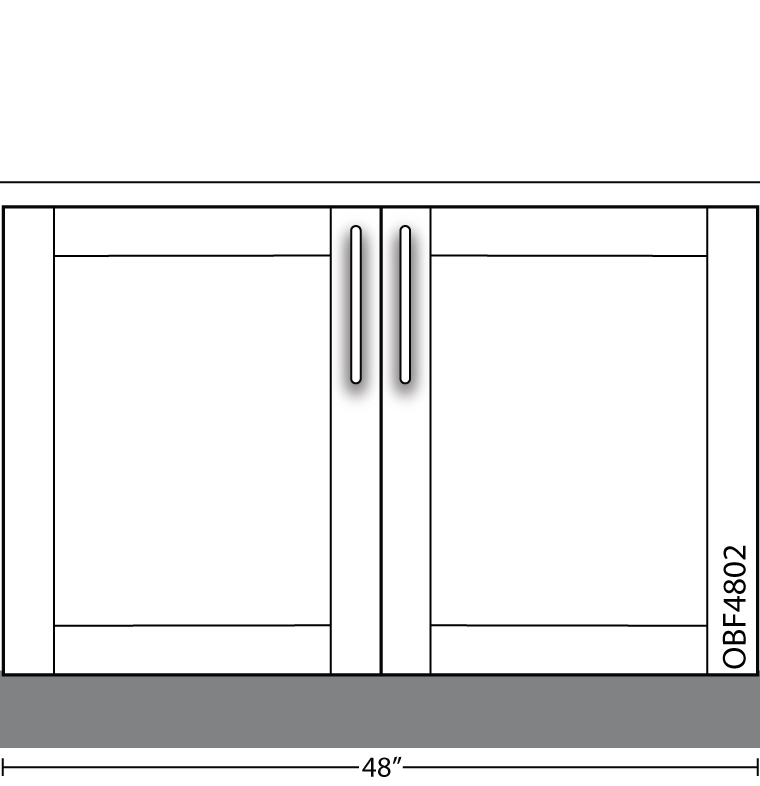 Drawer Bases - OBMReturn to Page 2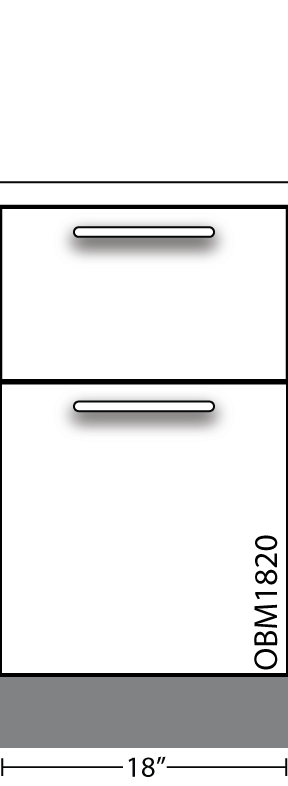 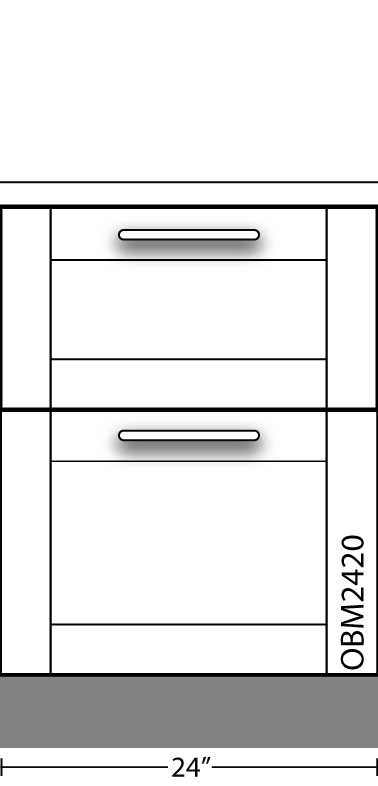 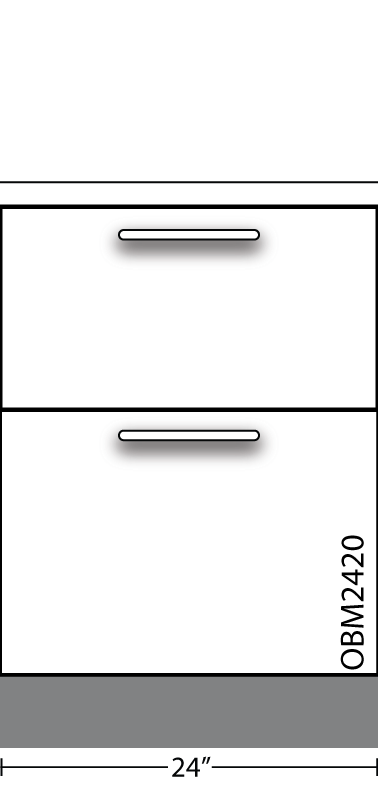 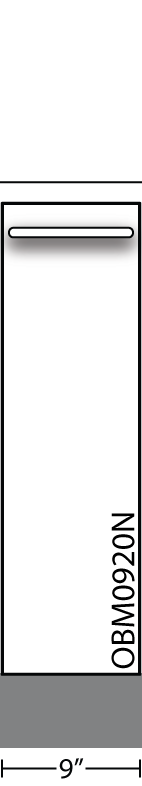 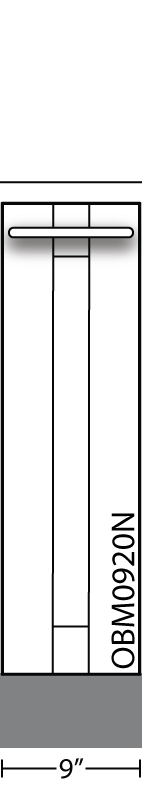 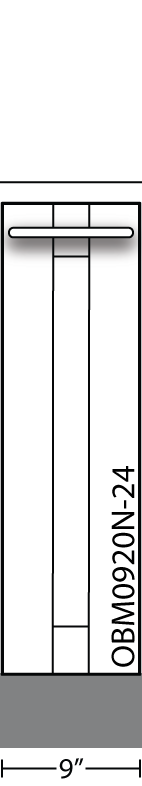 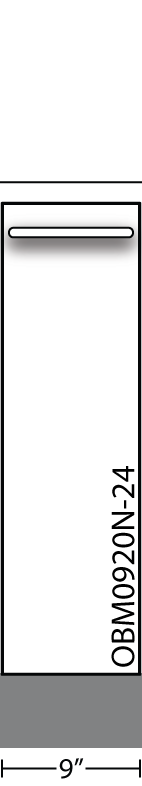 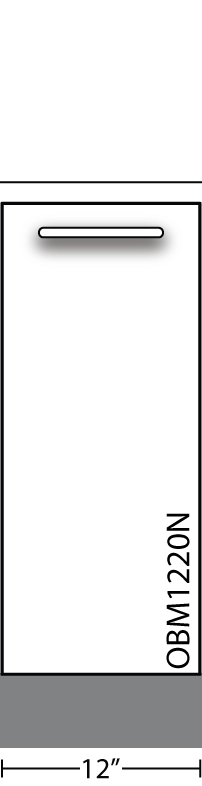 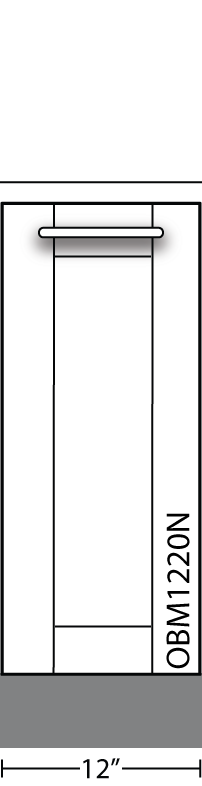 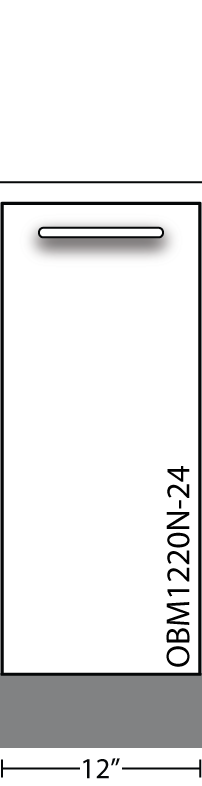 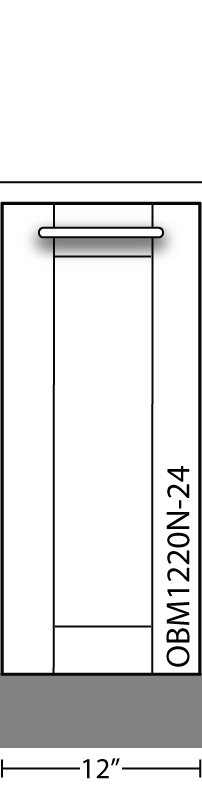 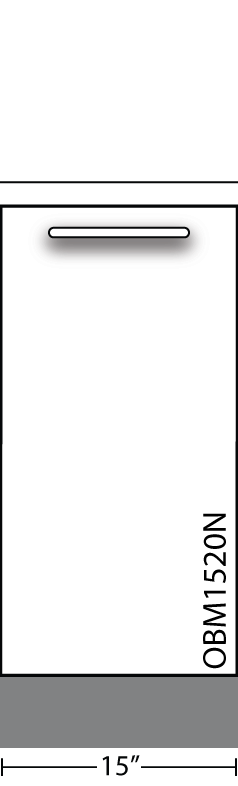 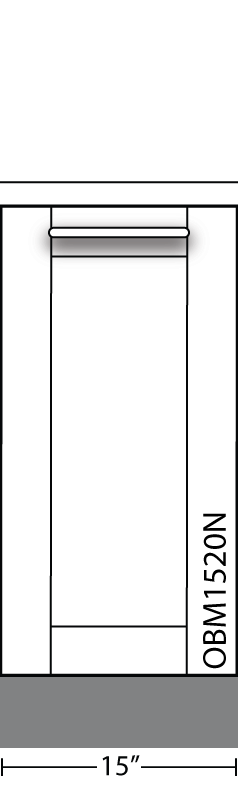 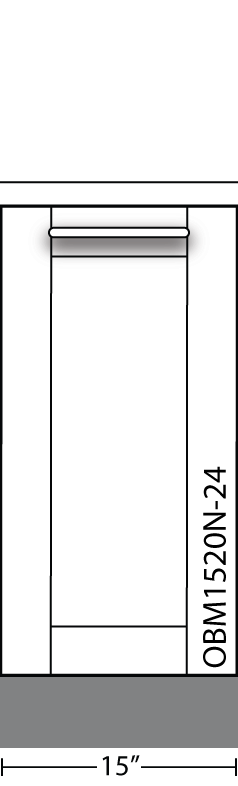 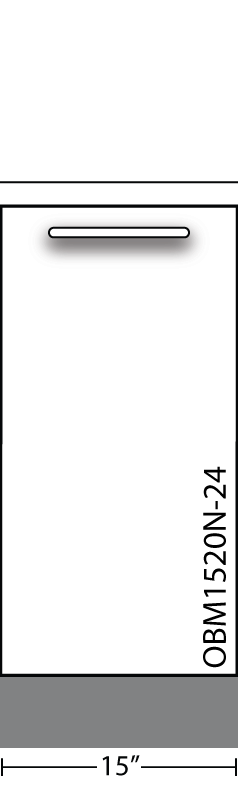 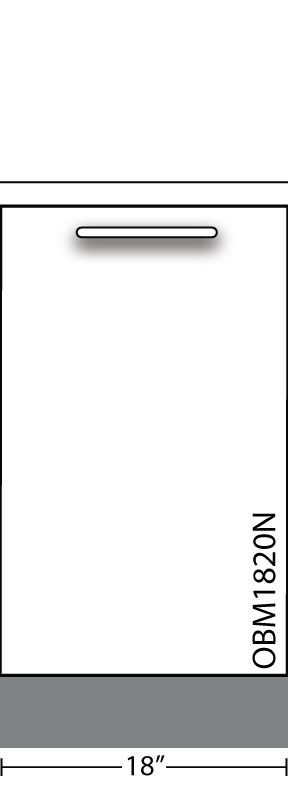 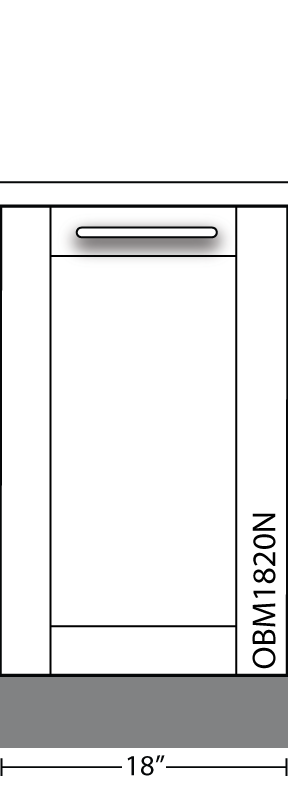 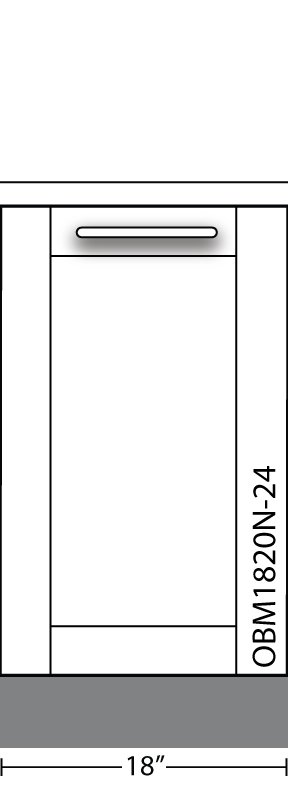 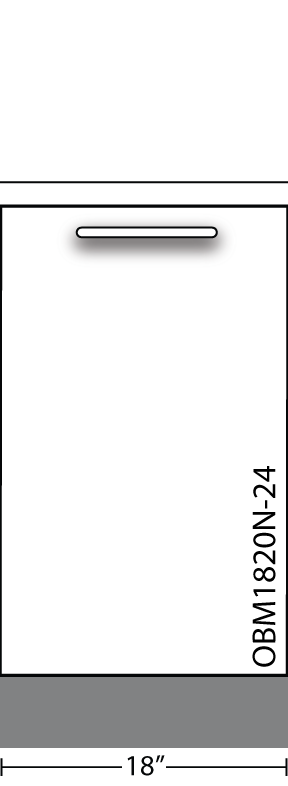 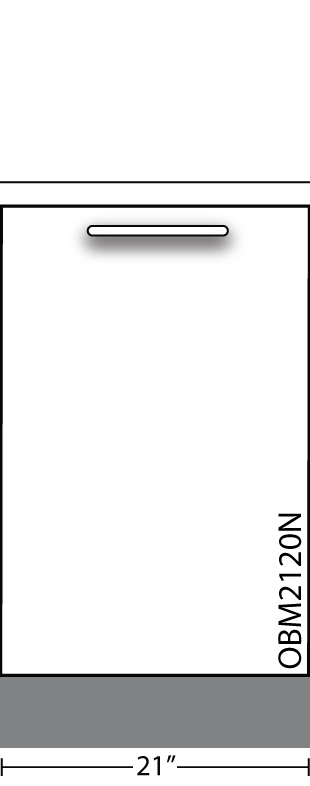 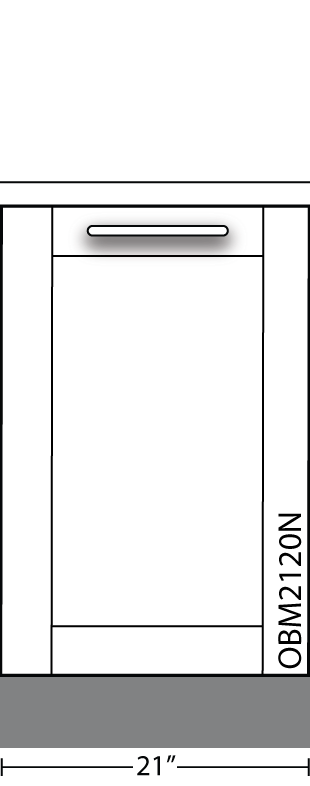 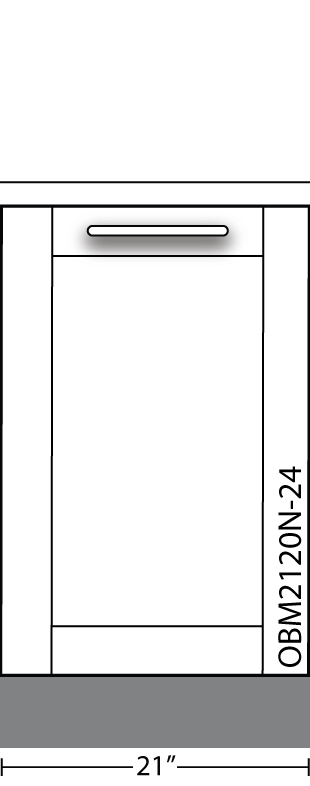 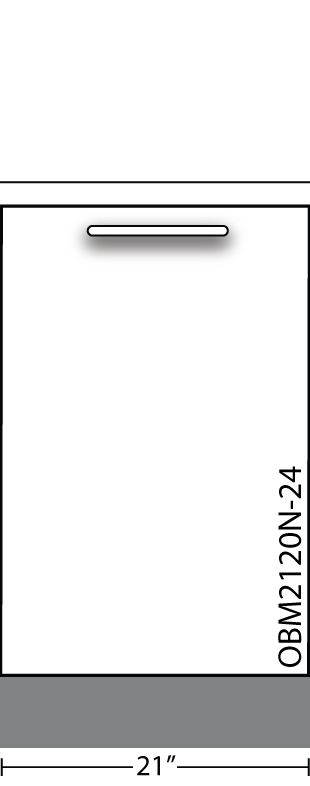 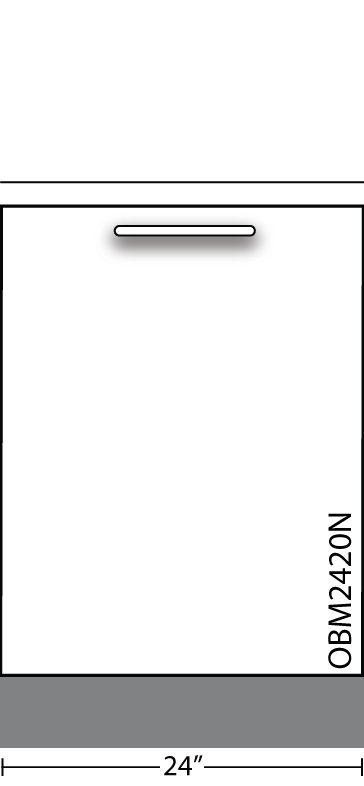 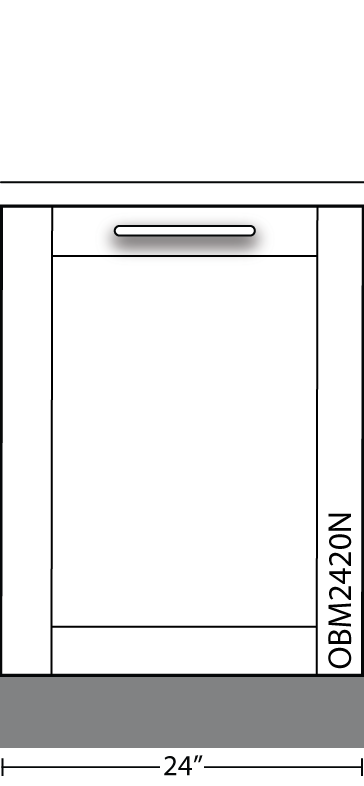 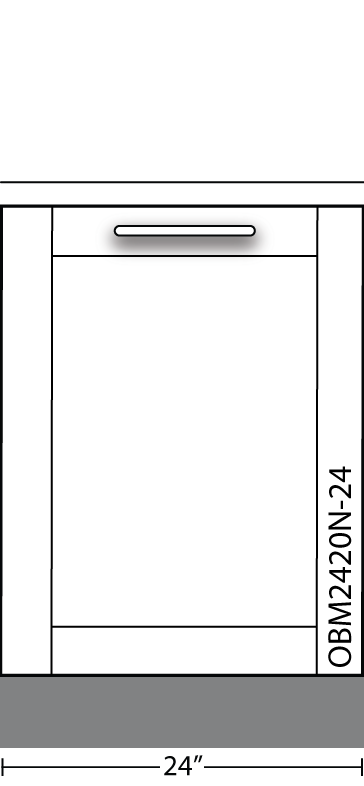 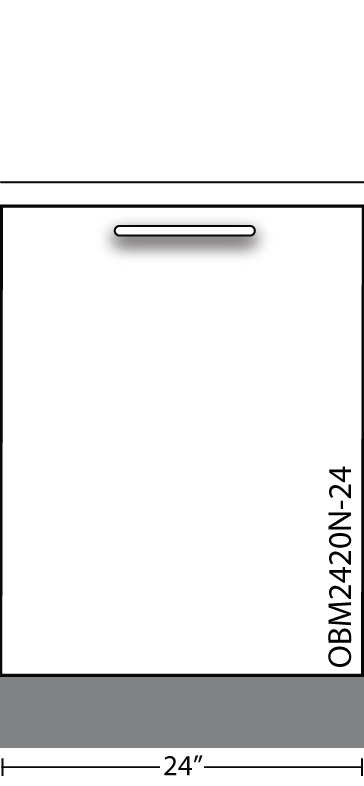 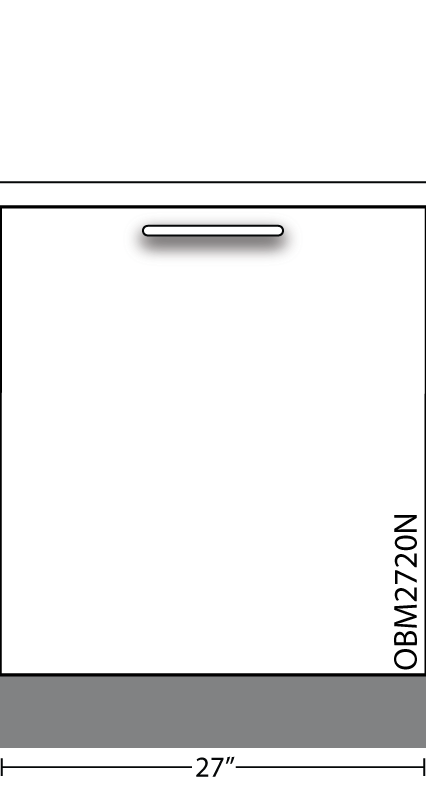 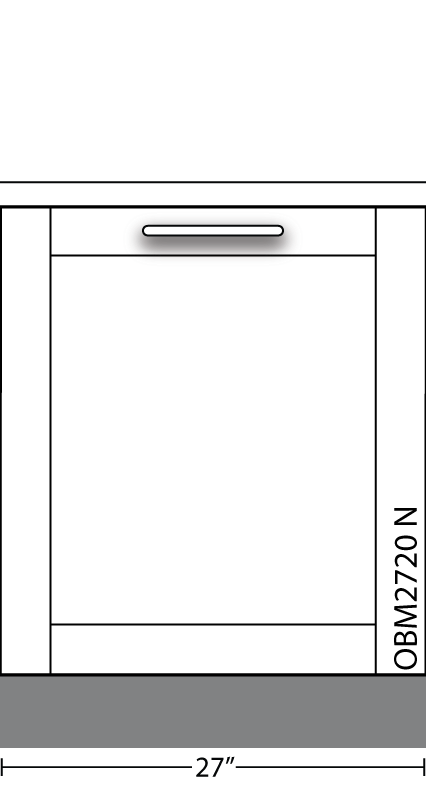 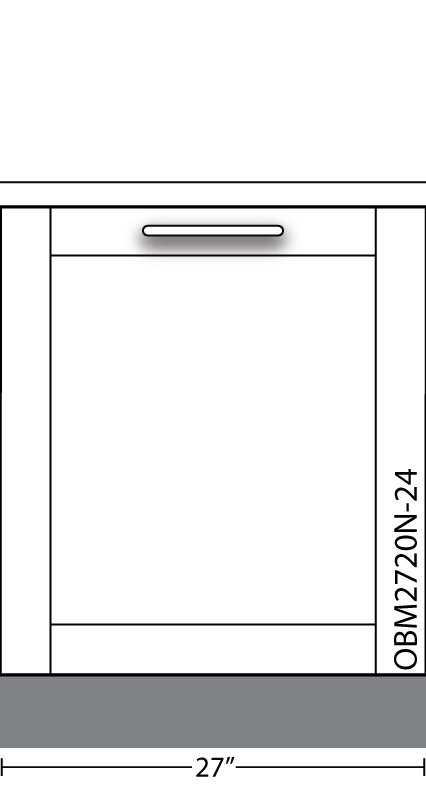 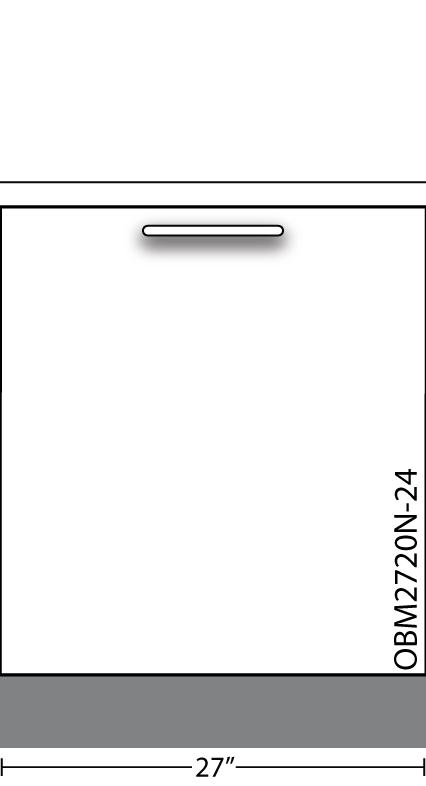 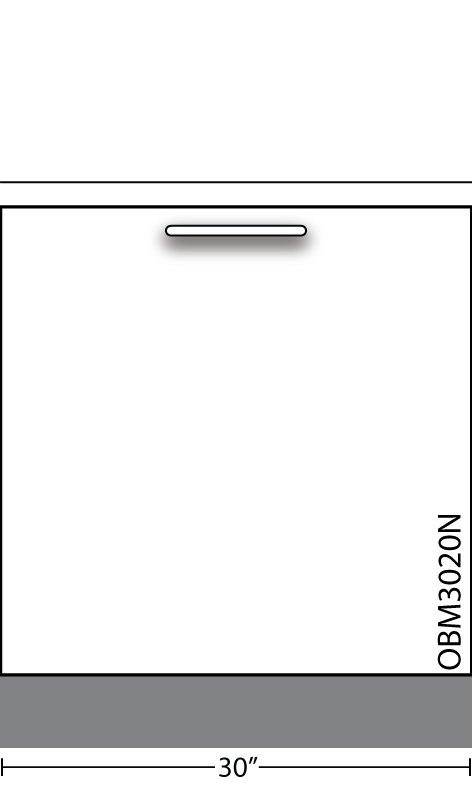 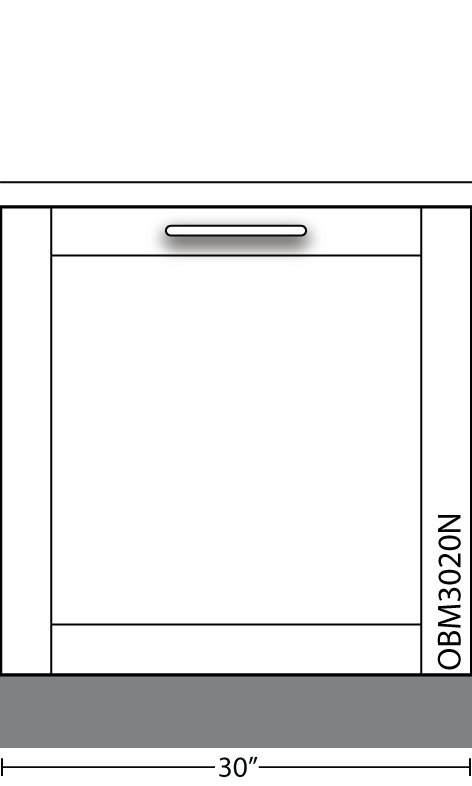 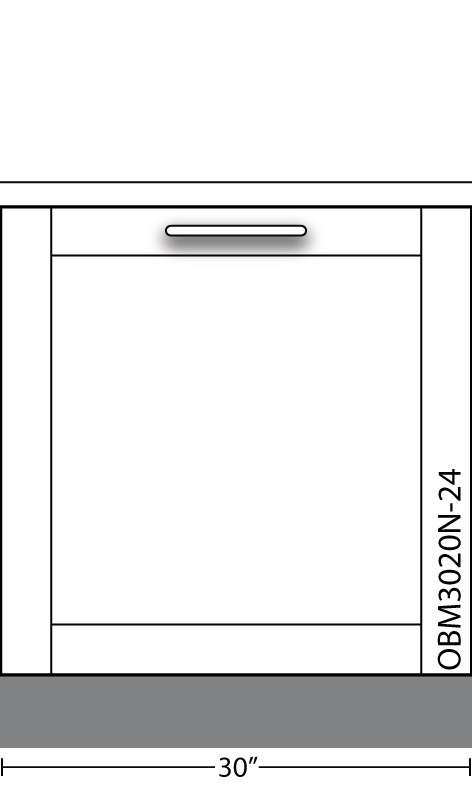 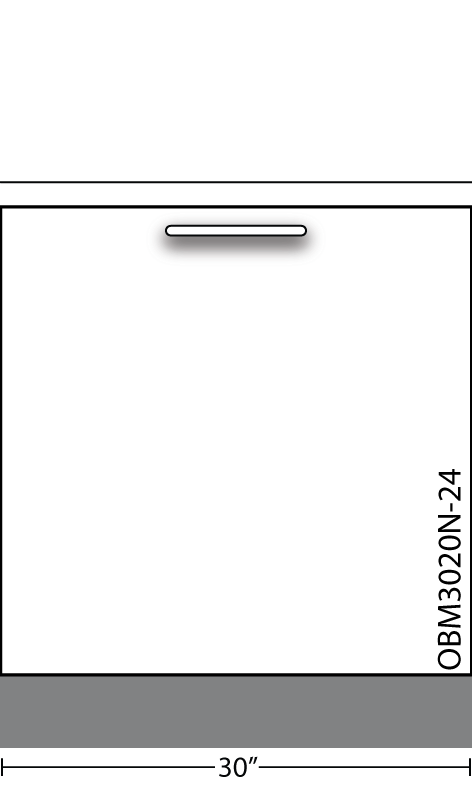 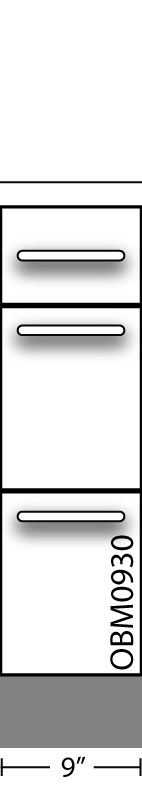 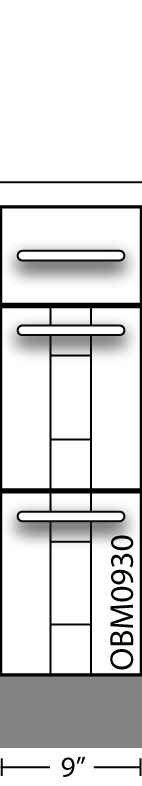 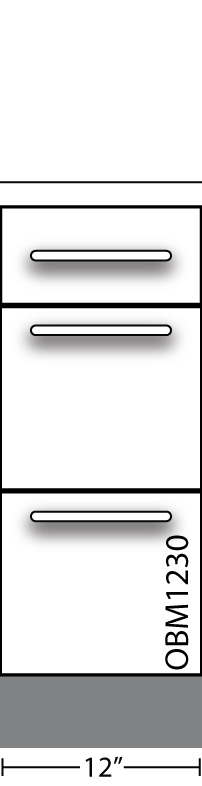 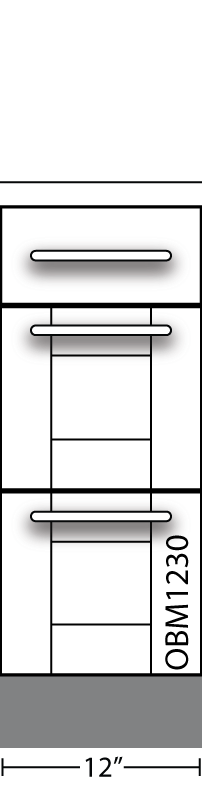 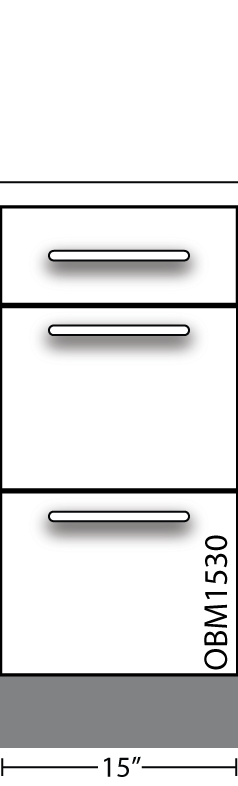 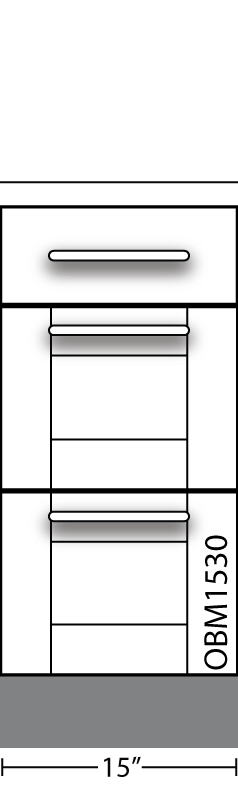 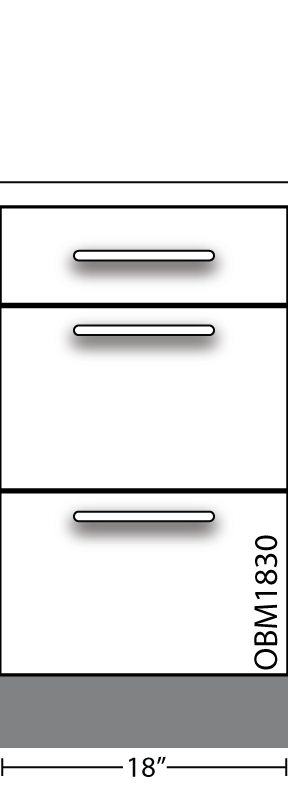 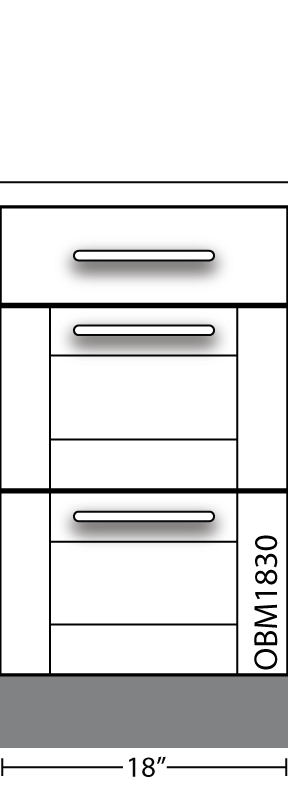 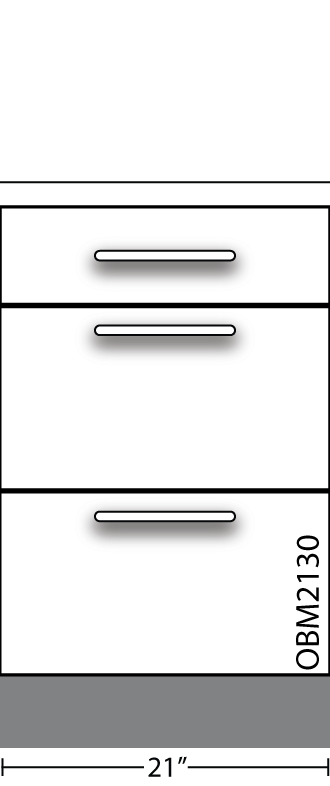 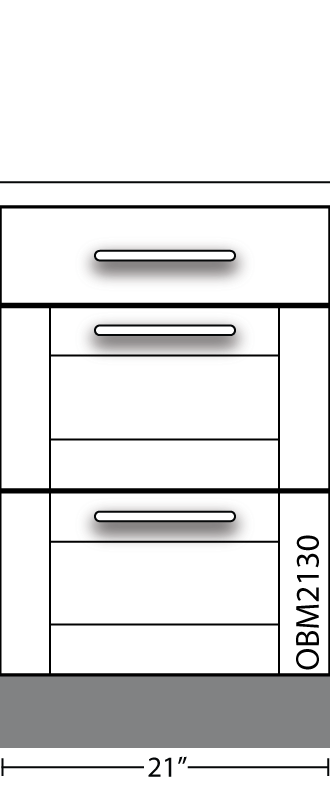 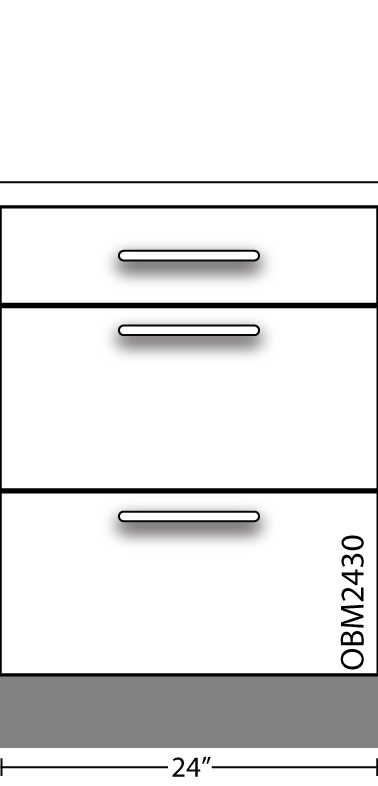 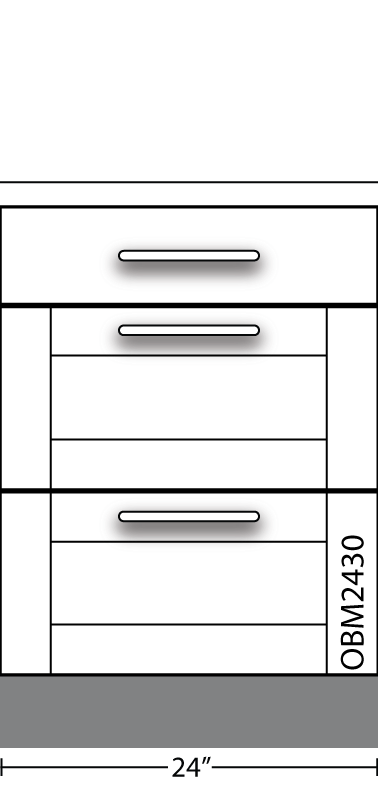 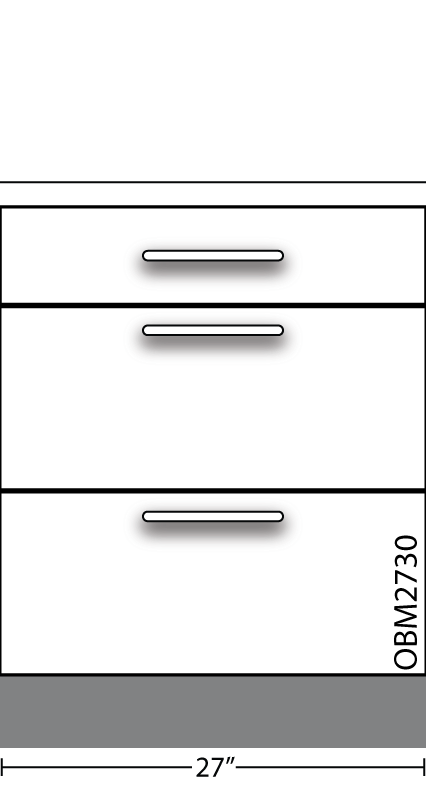 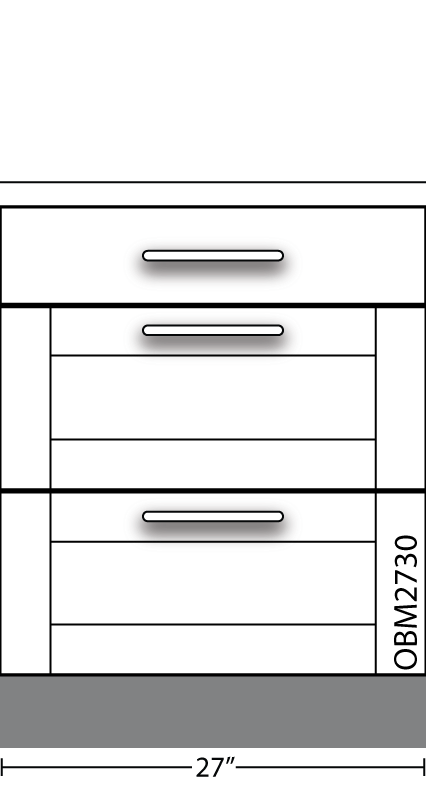 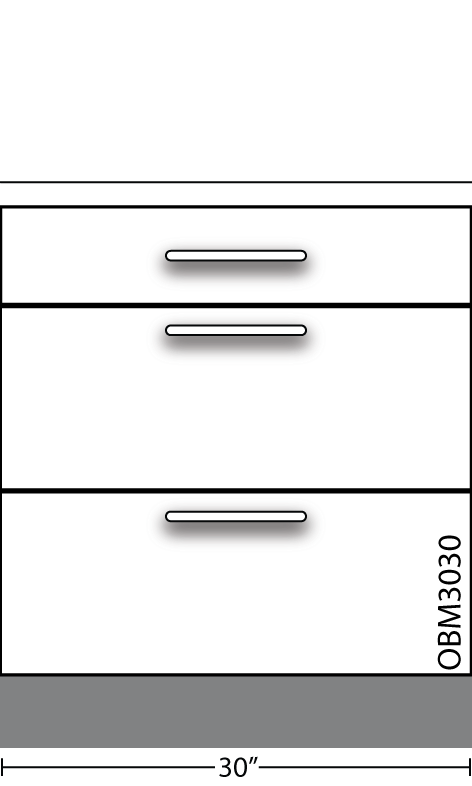 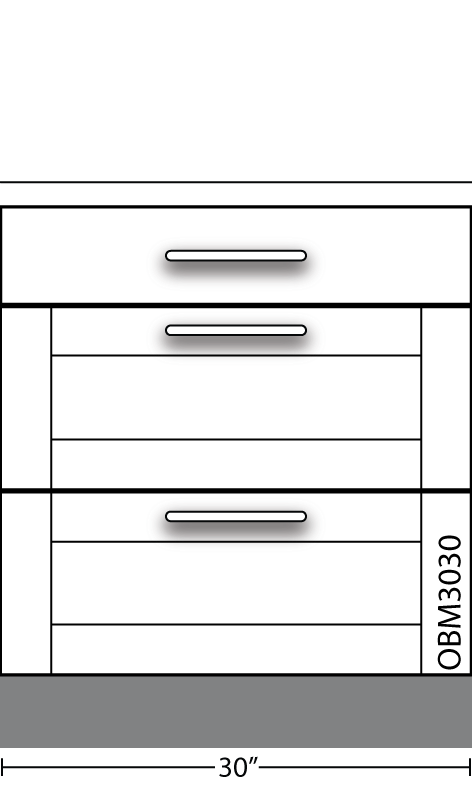 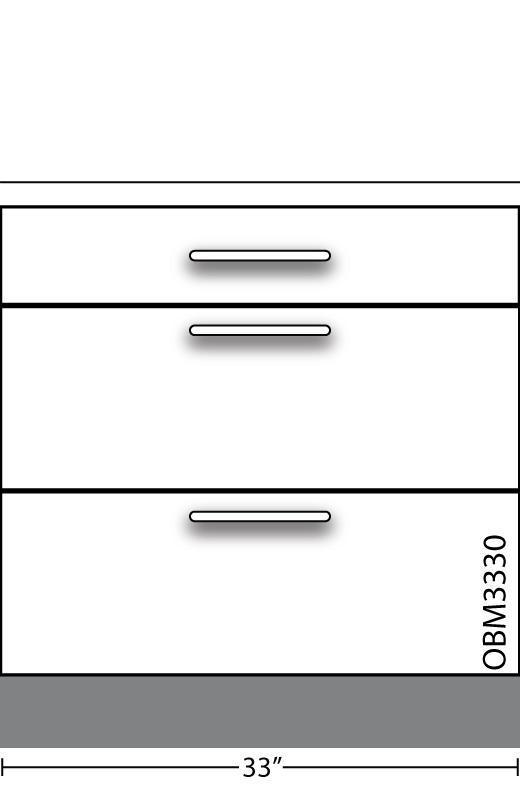 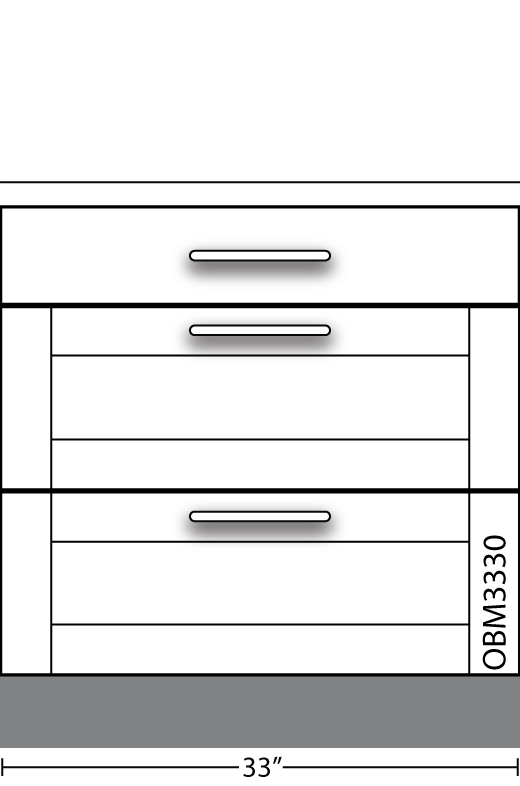 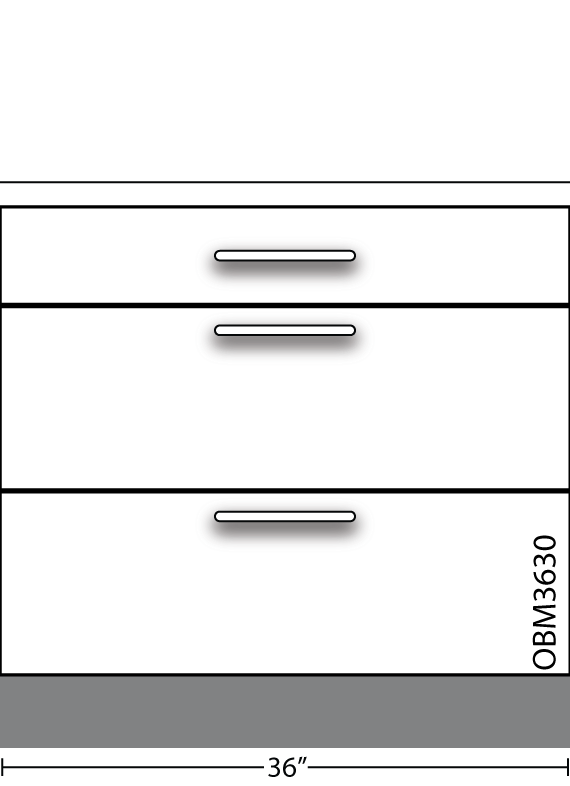 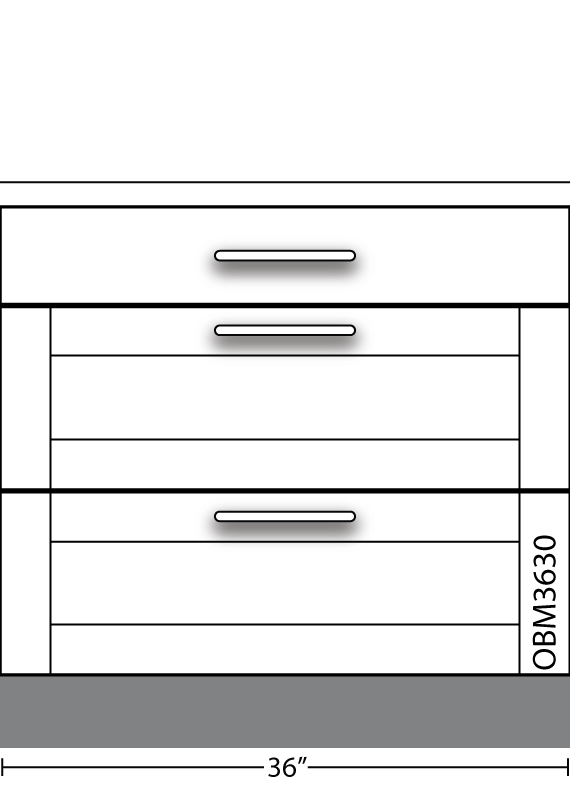 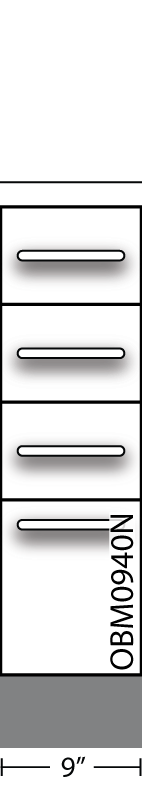 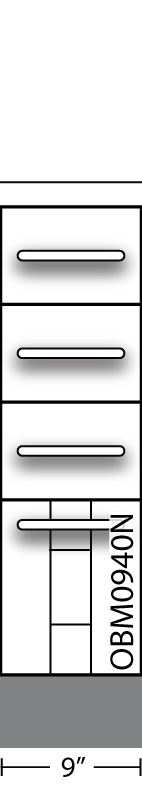 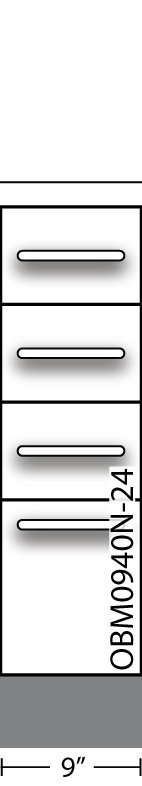 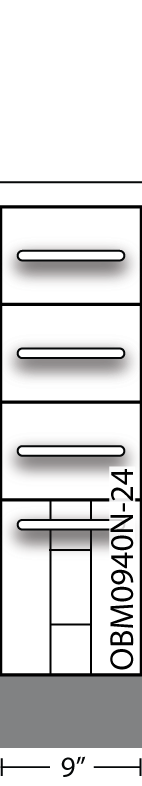 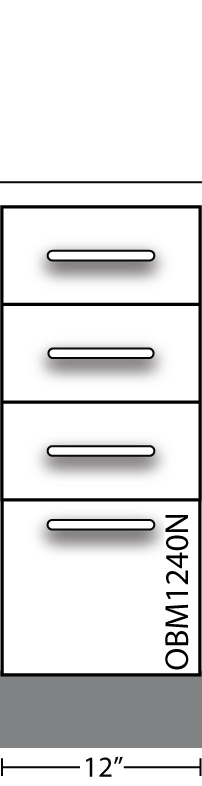 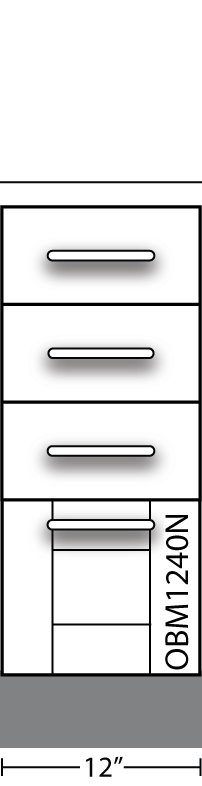 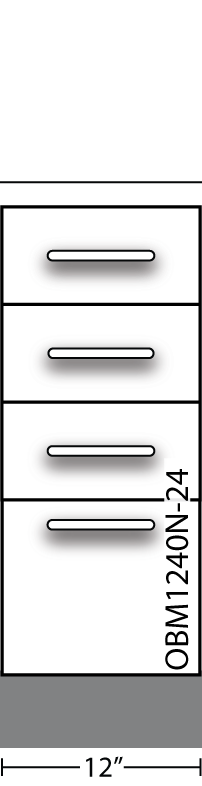 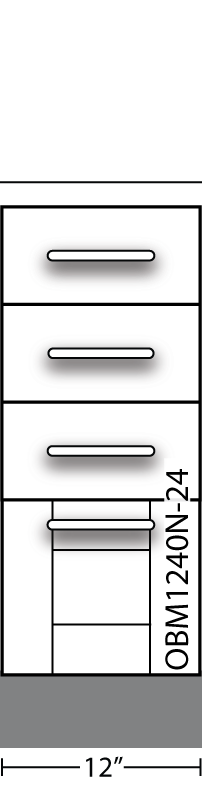 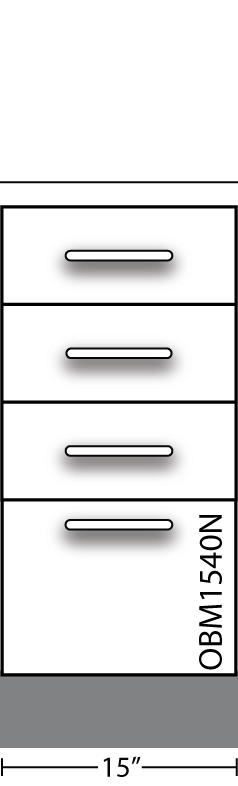 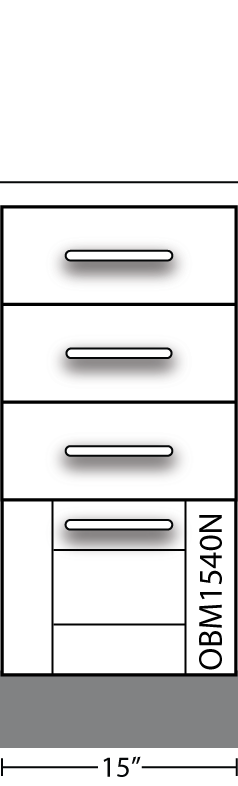 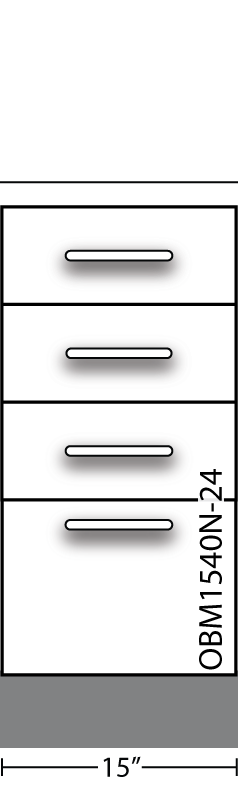 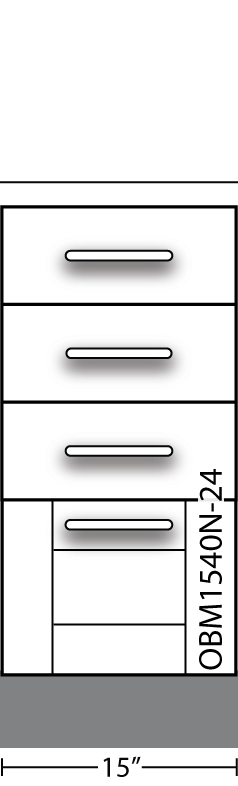 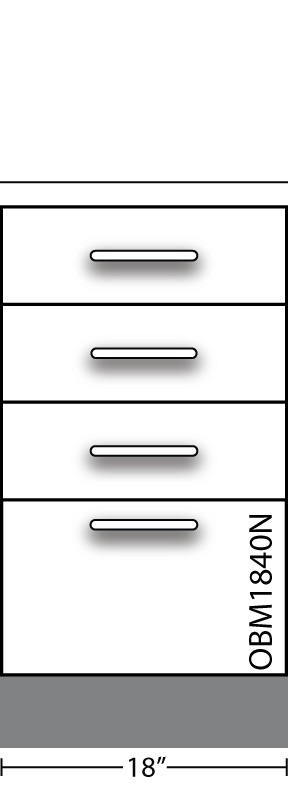 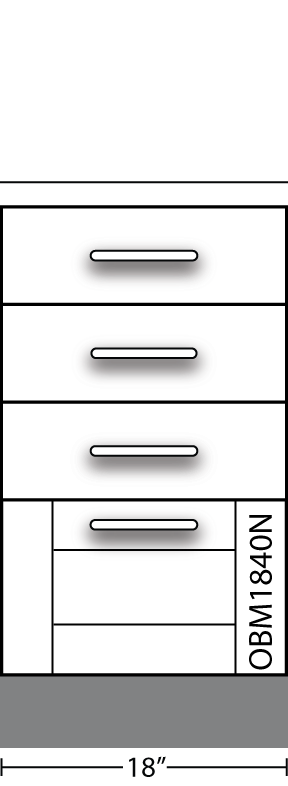 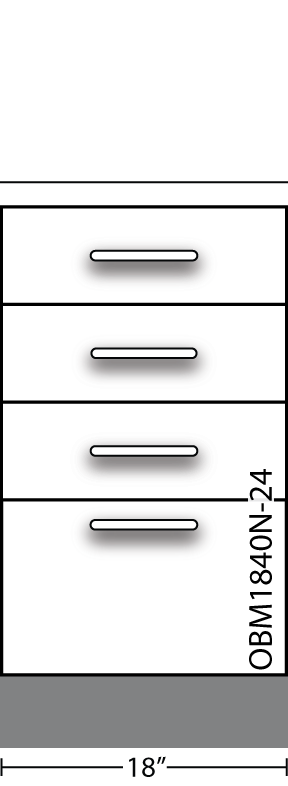 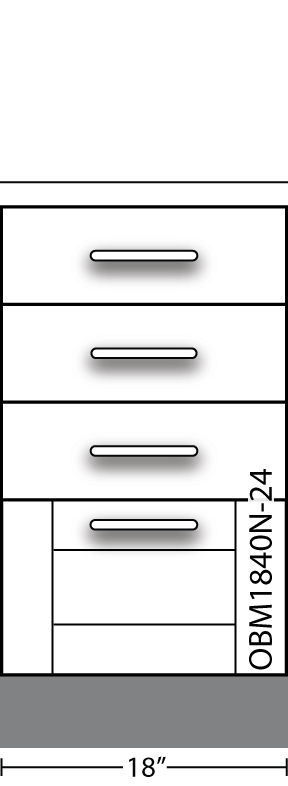 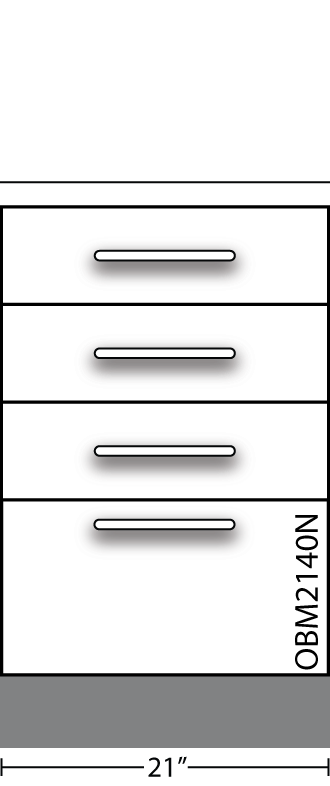 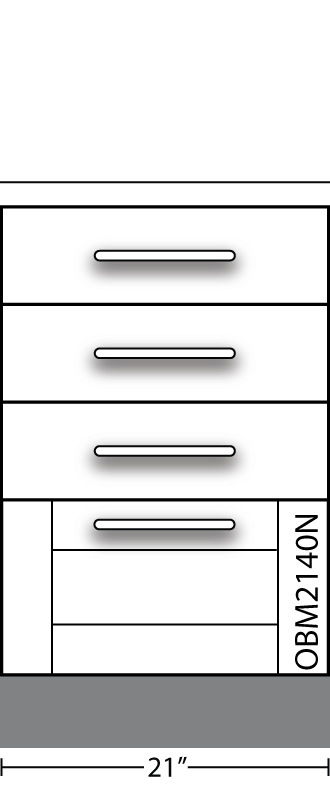 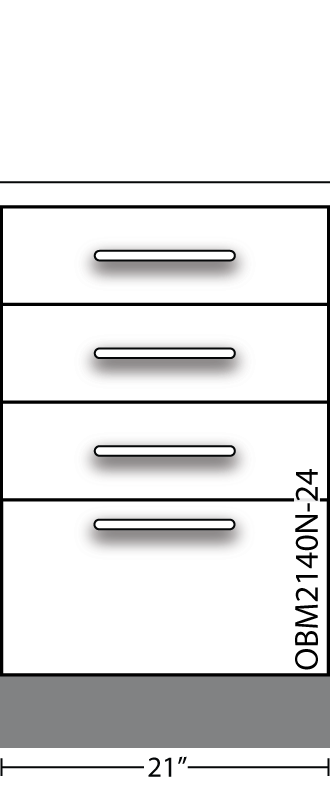 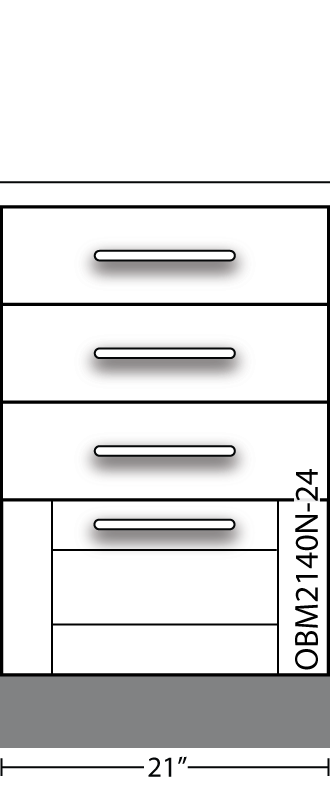 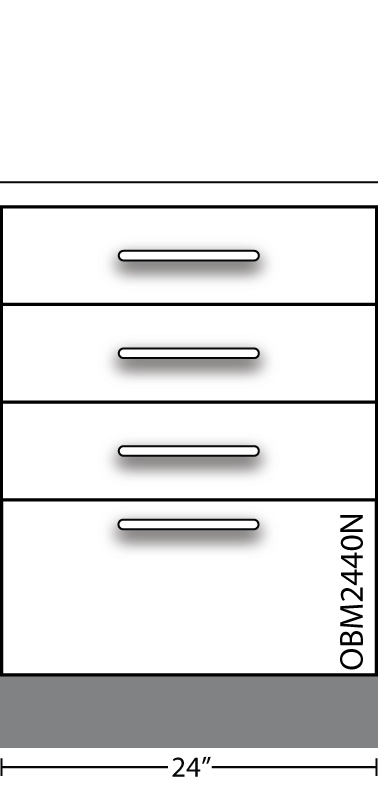 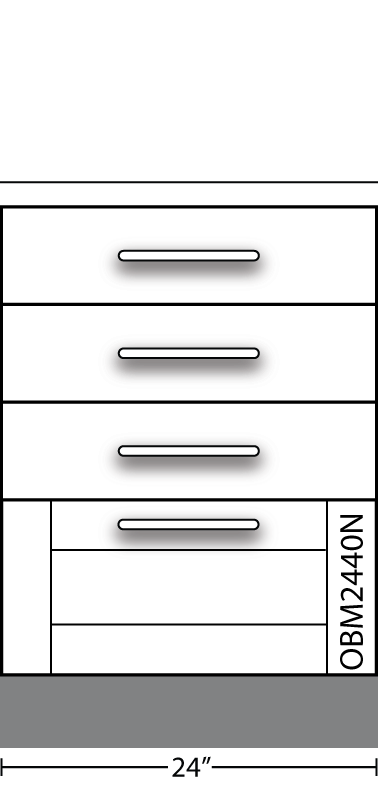 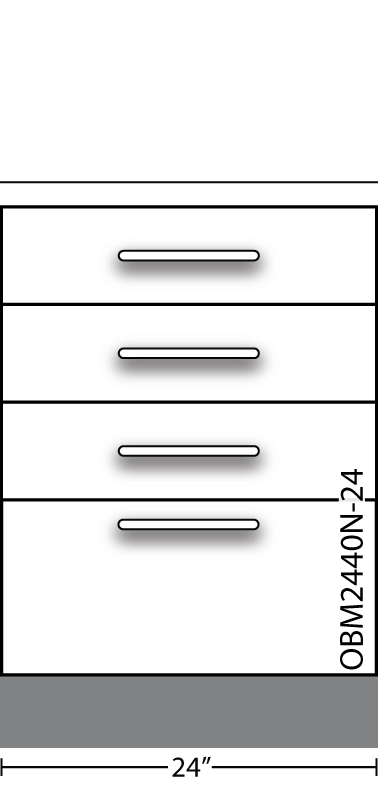 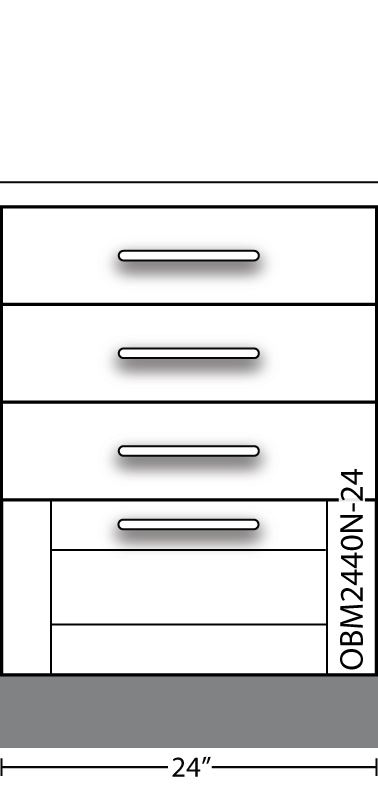 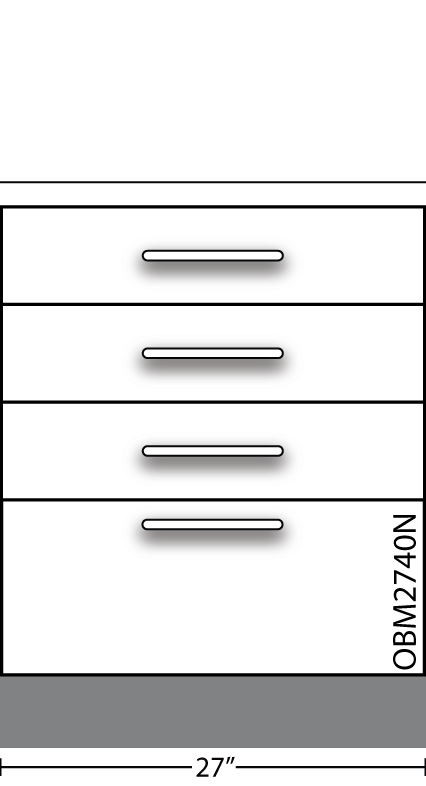 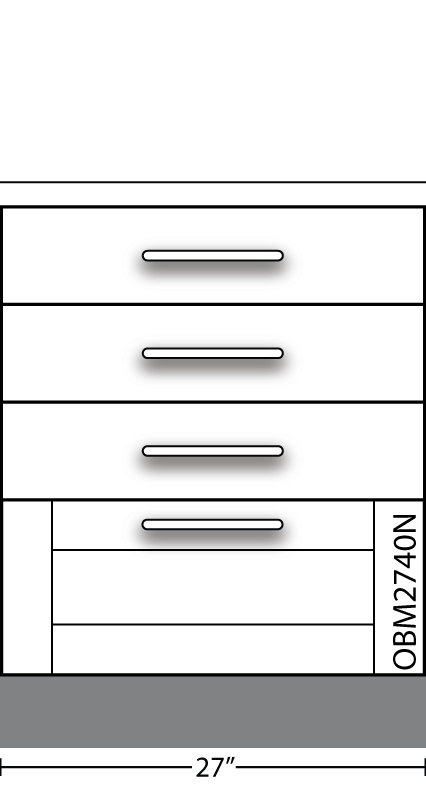 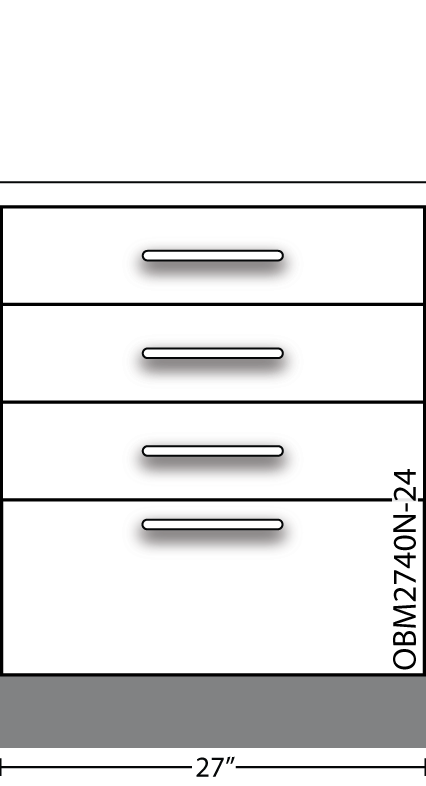 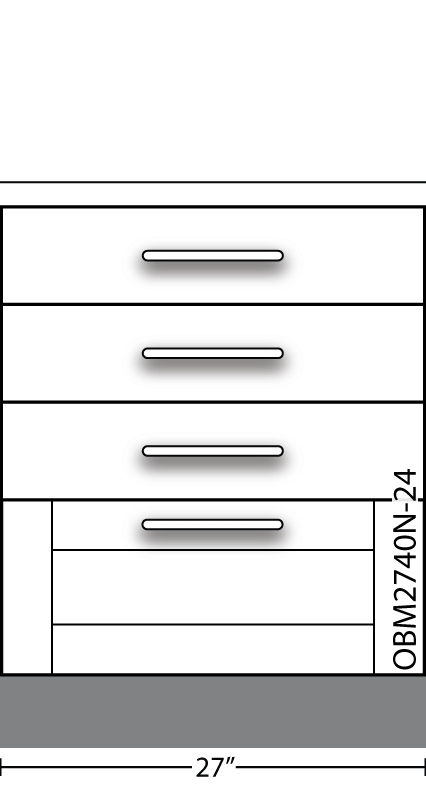 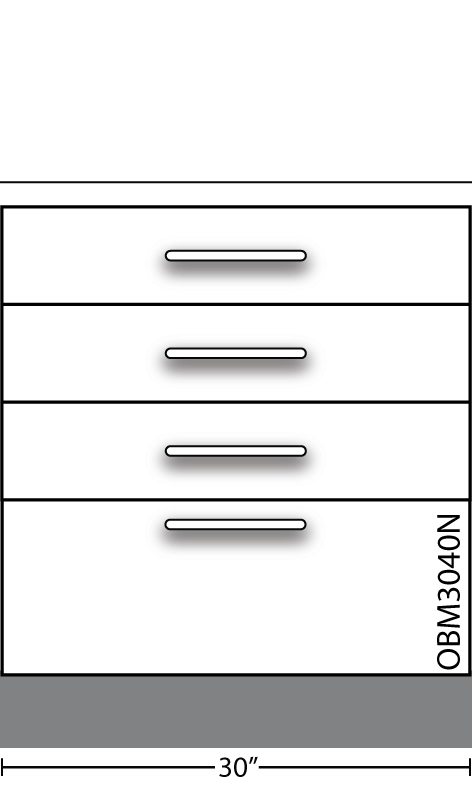 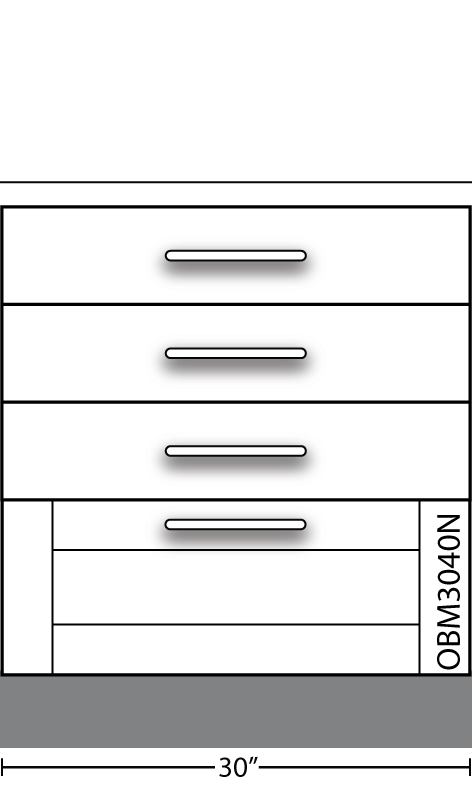 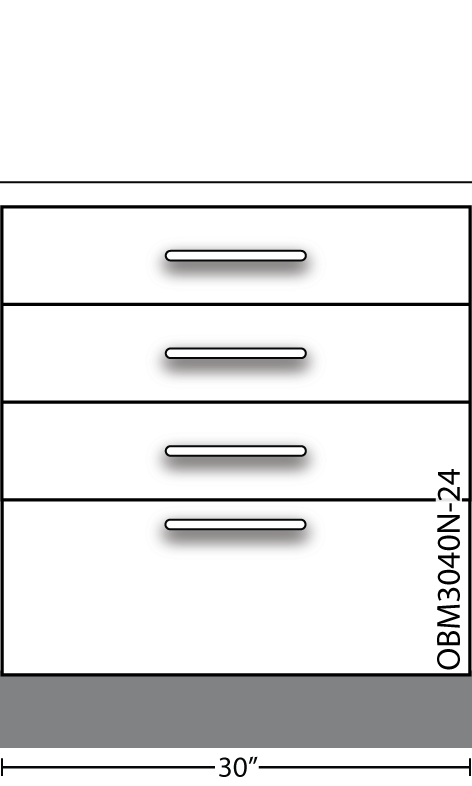 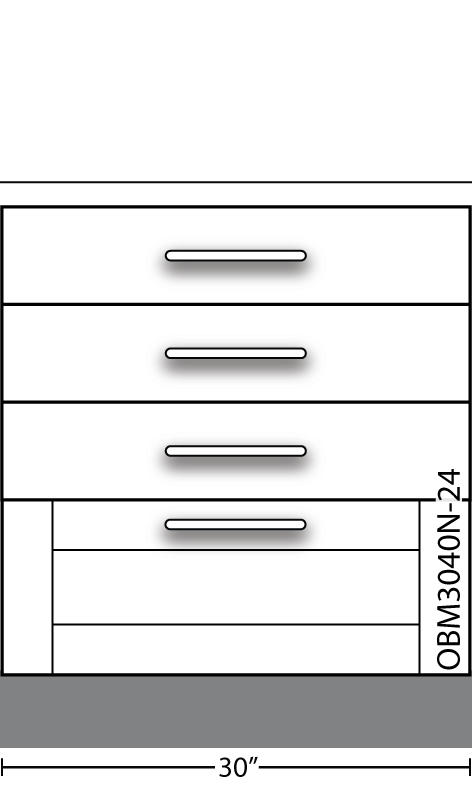 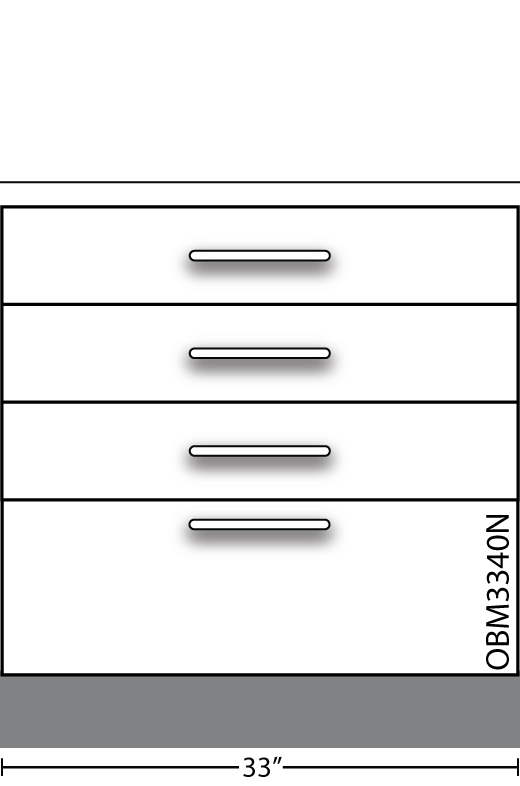 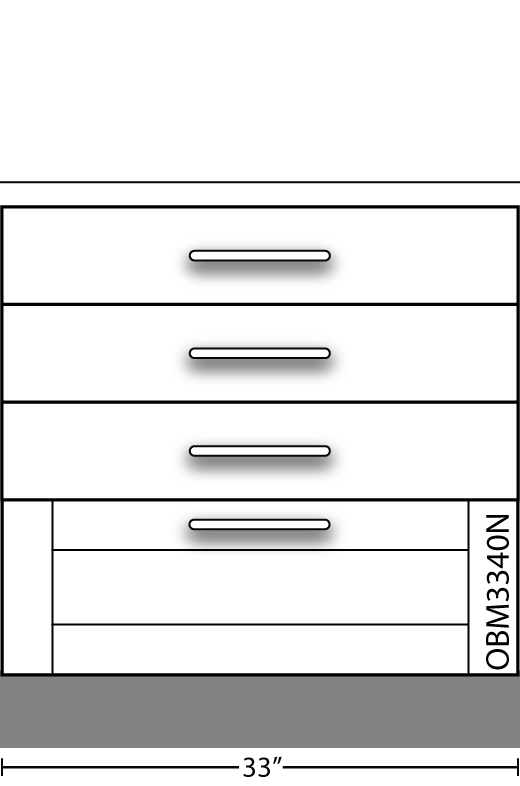 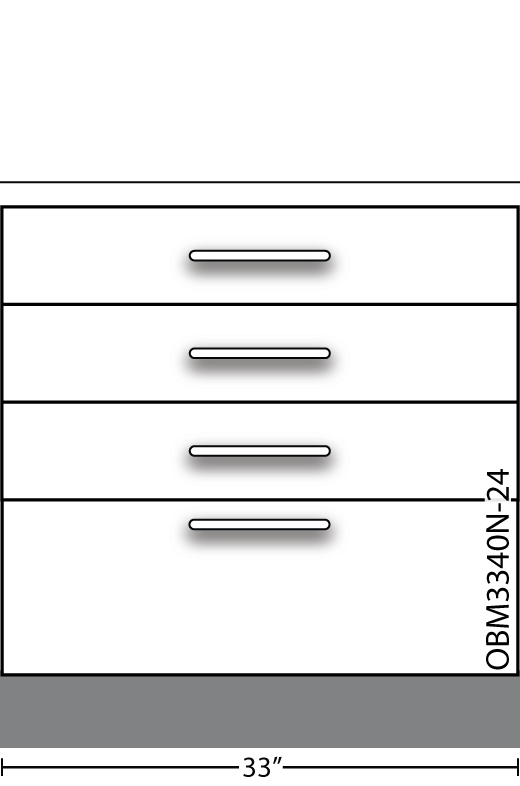 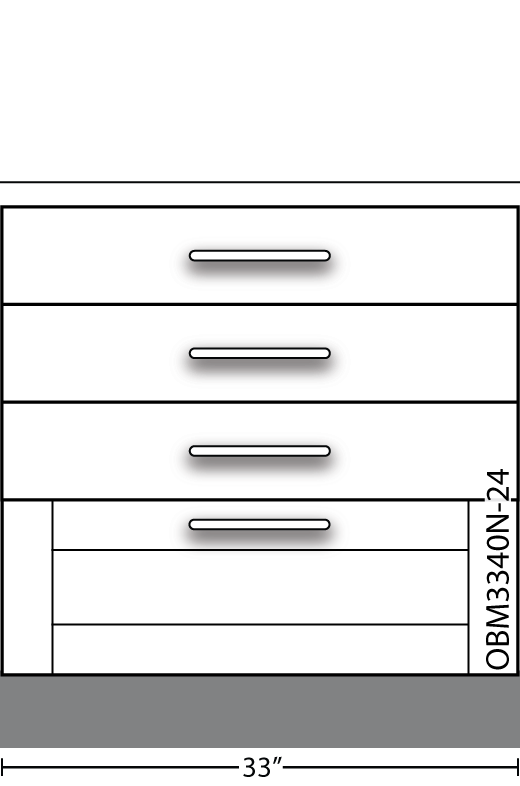 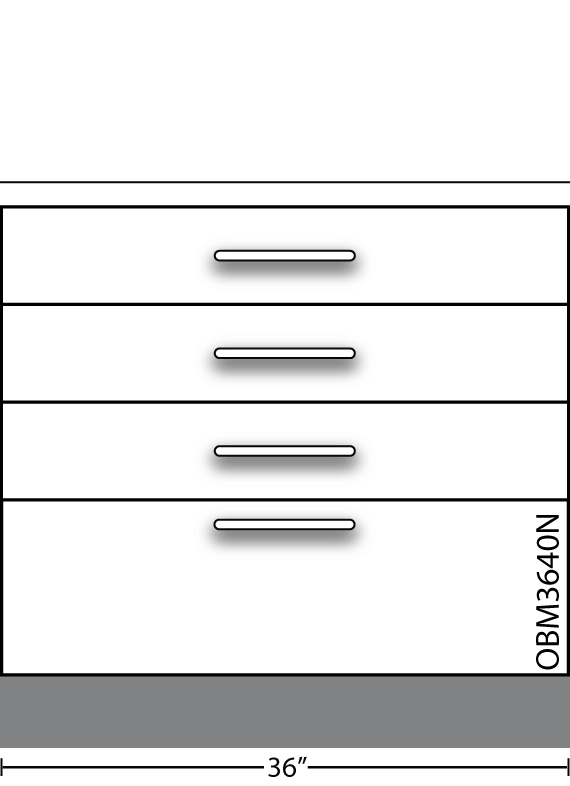 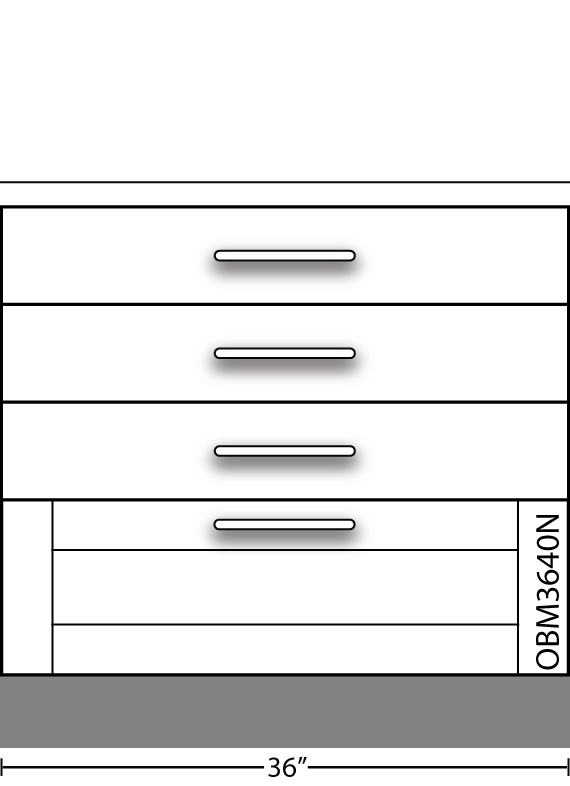 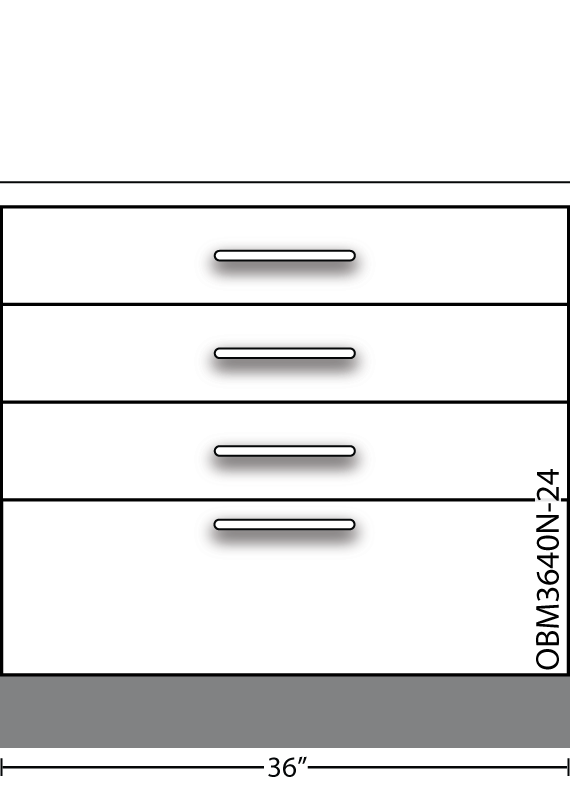 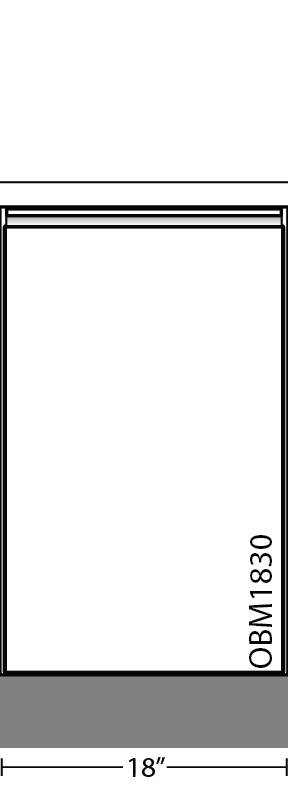 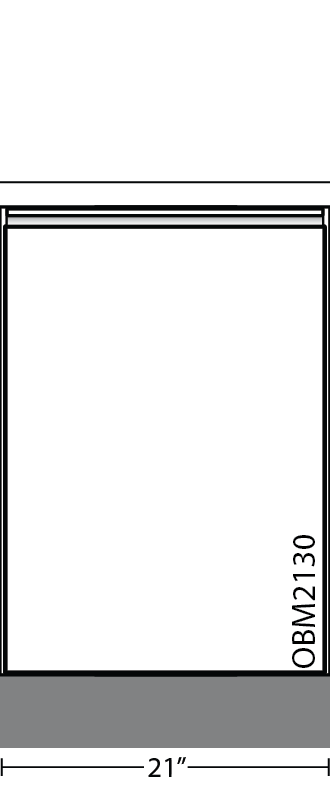 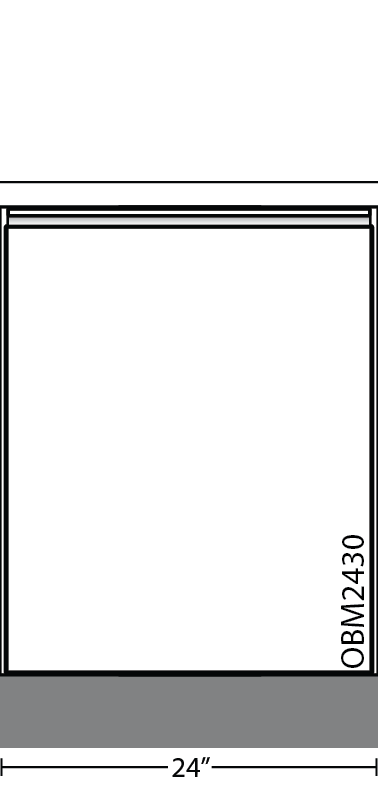 Sink Bases – OBSReturn to Page 1Return to Page 2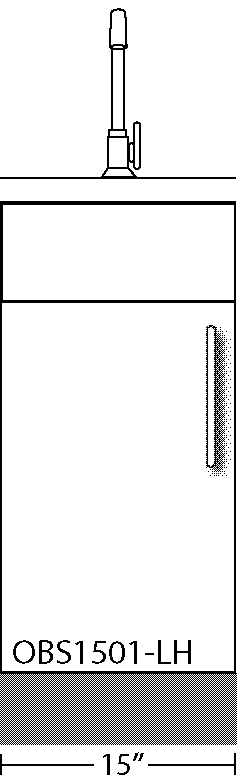 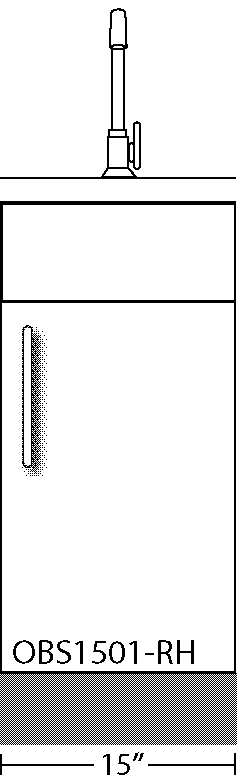 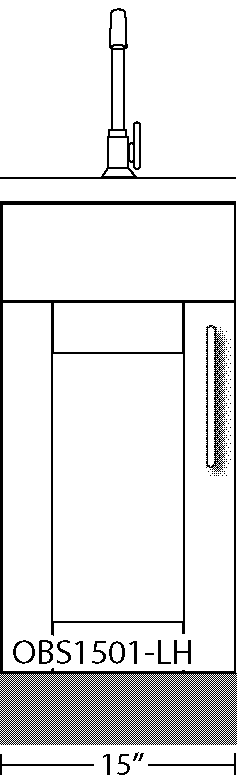 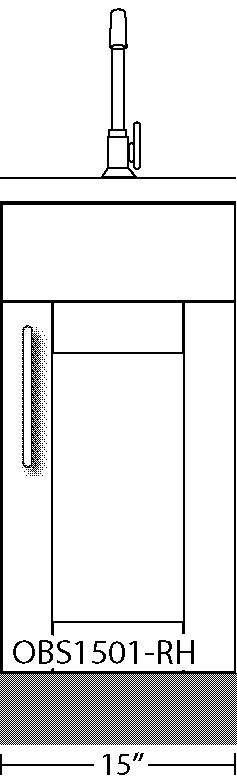 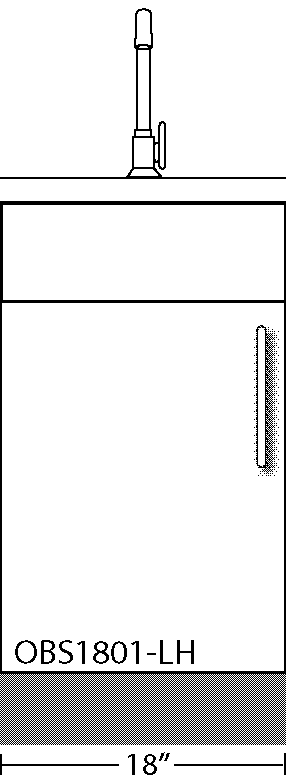 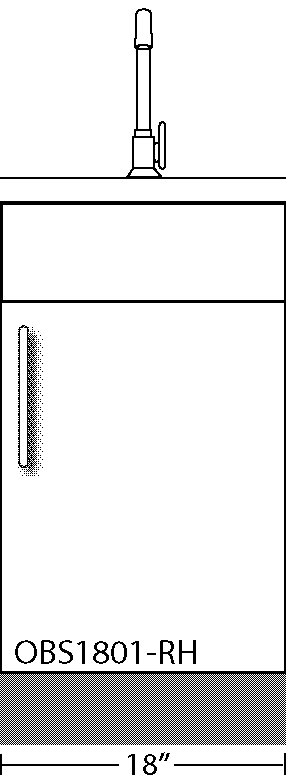 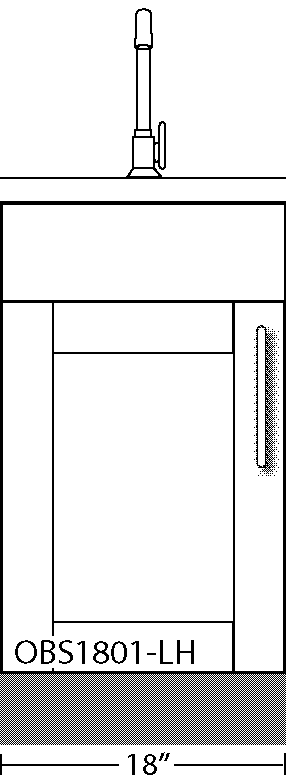 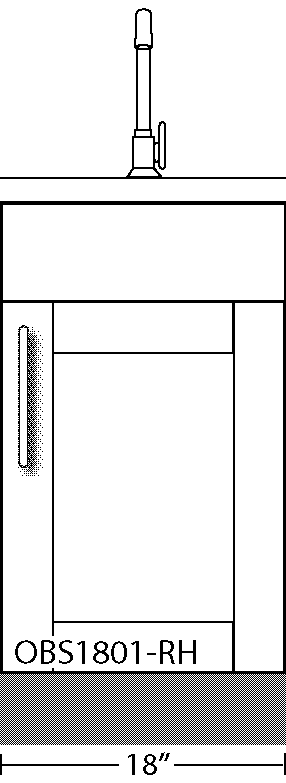 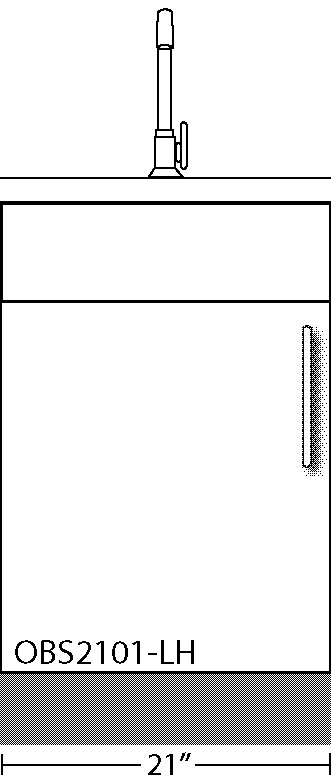 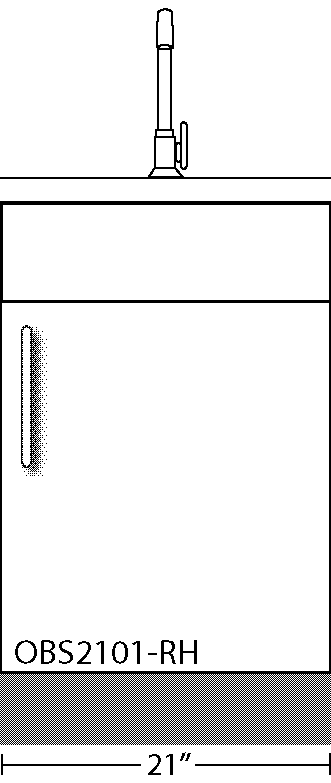 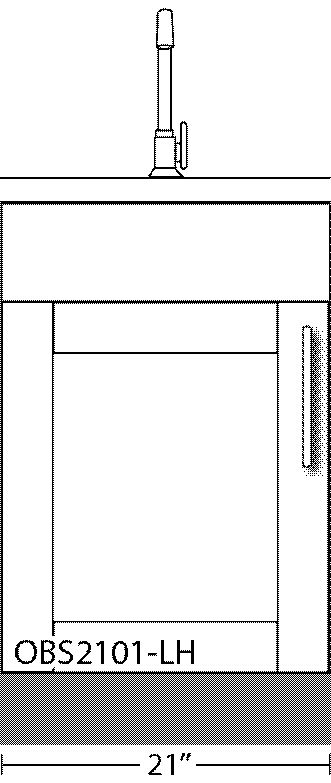 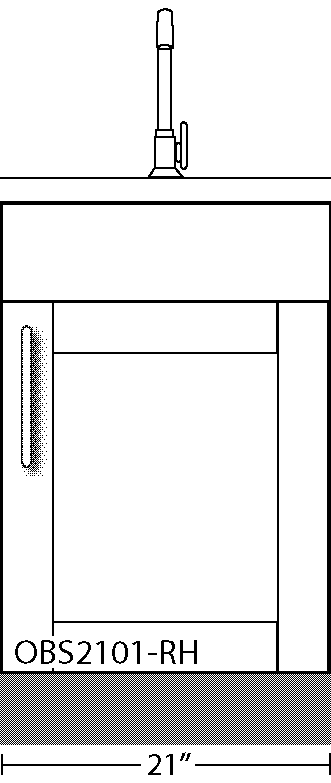 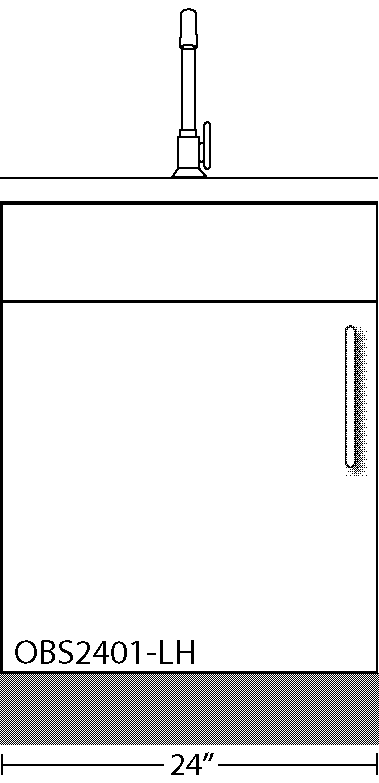 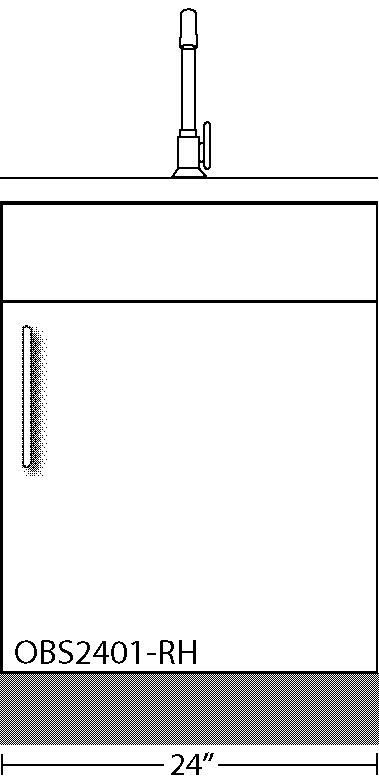 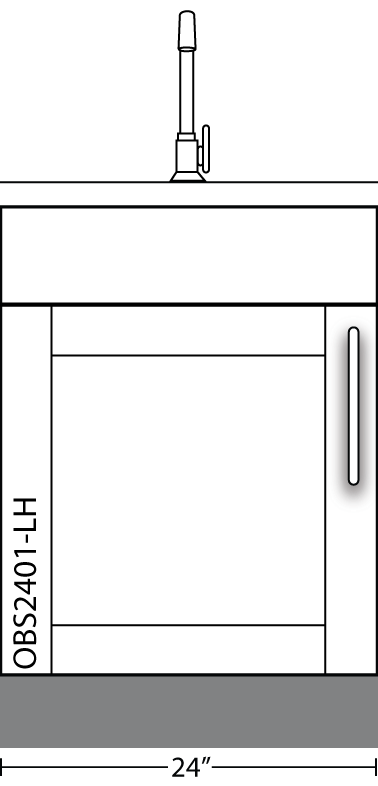 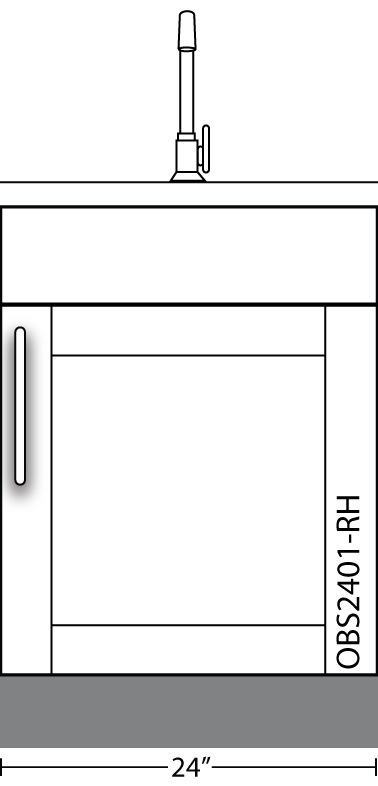 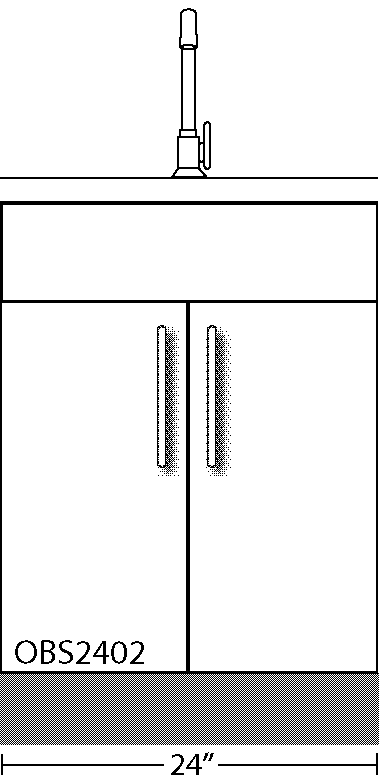 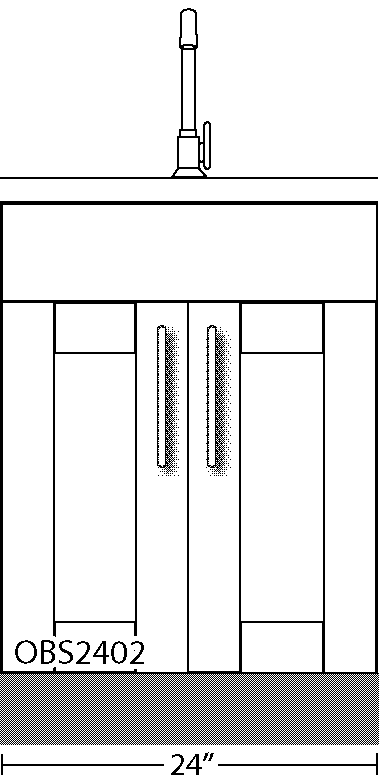 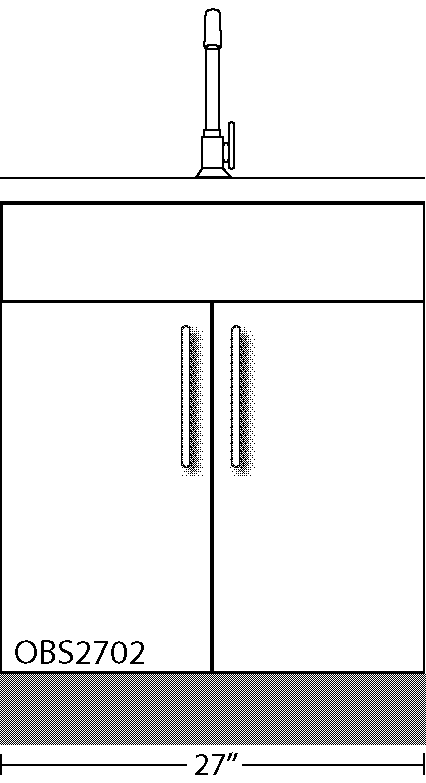 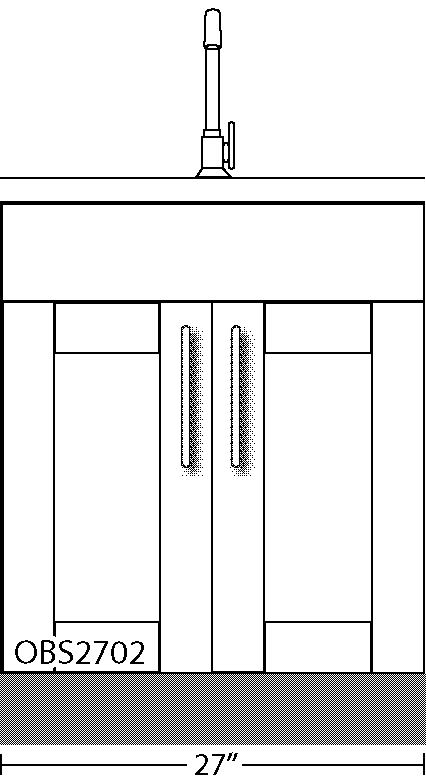 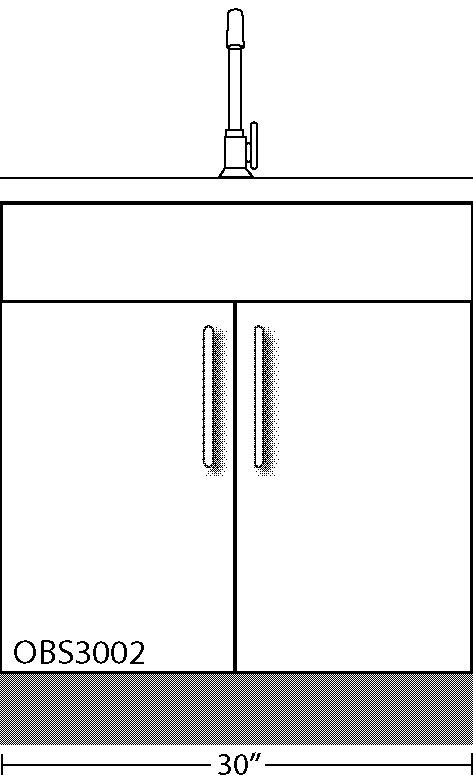 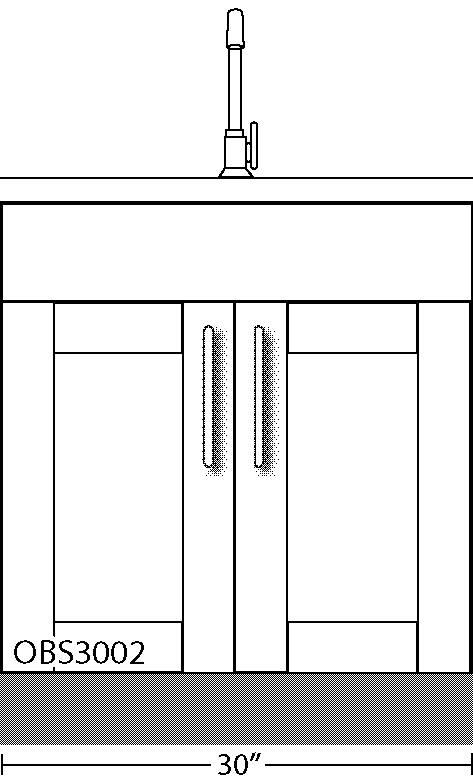 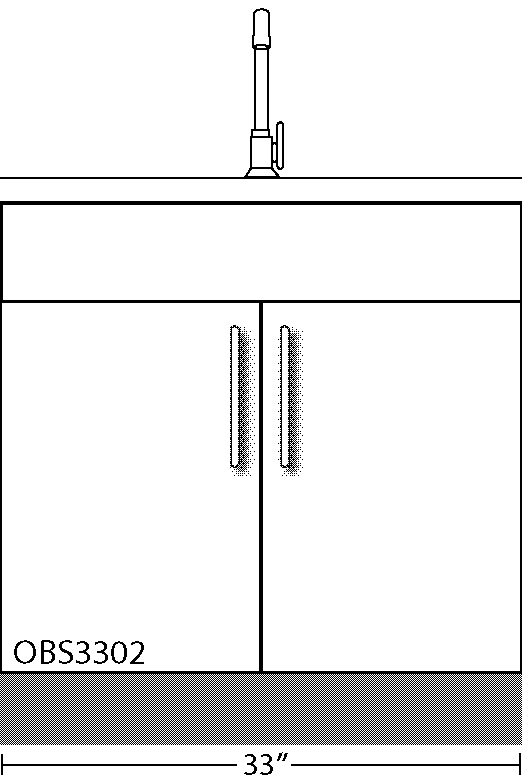 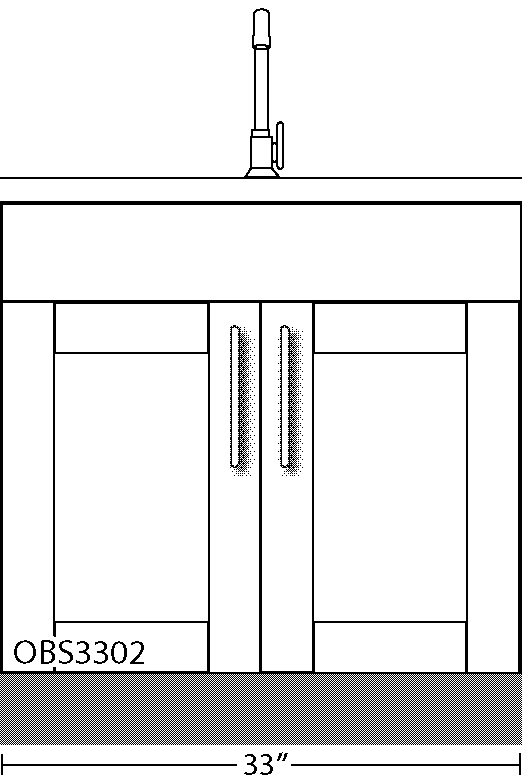 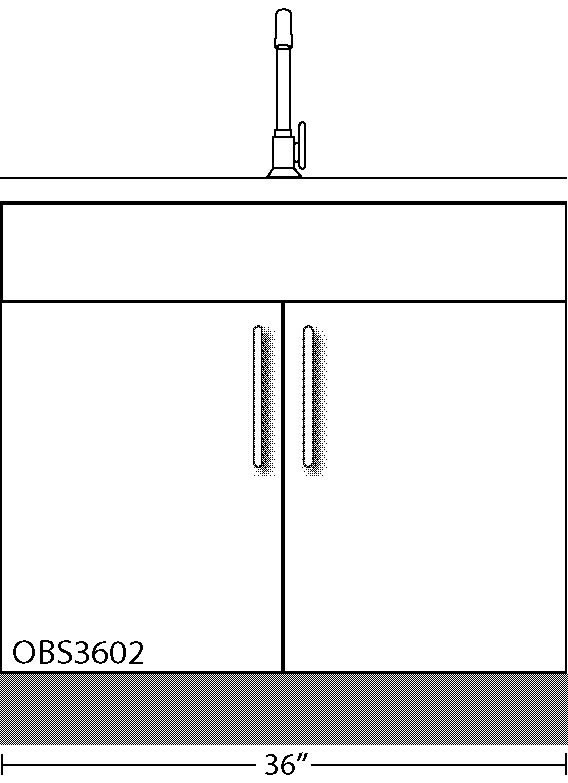 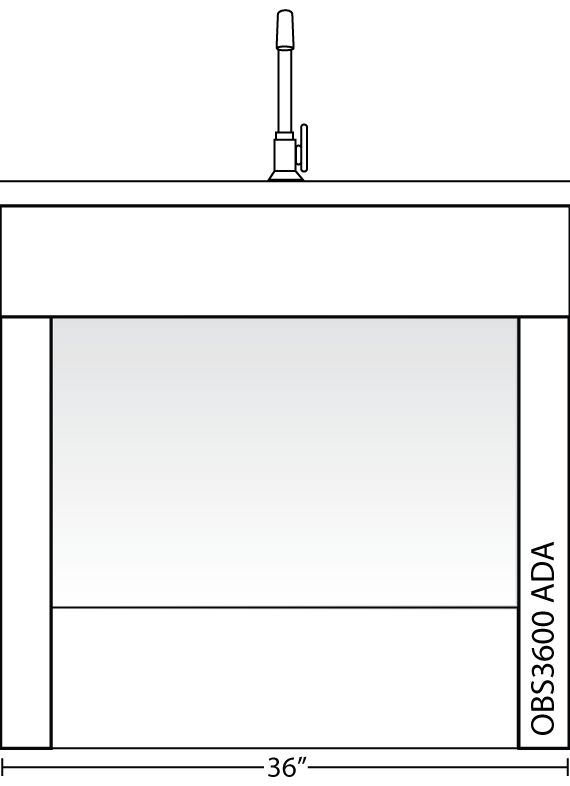 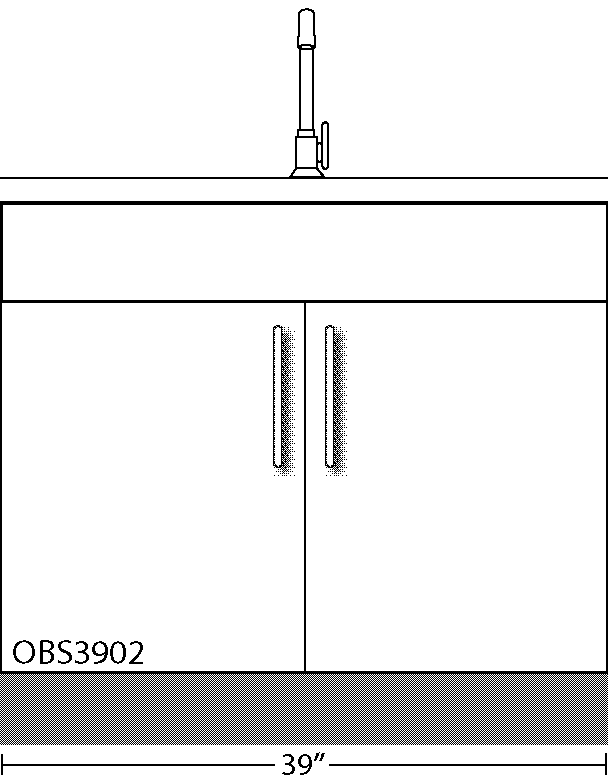 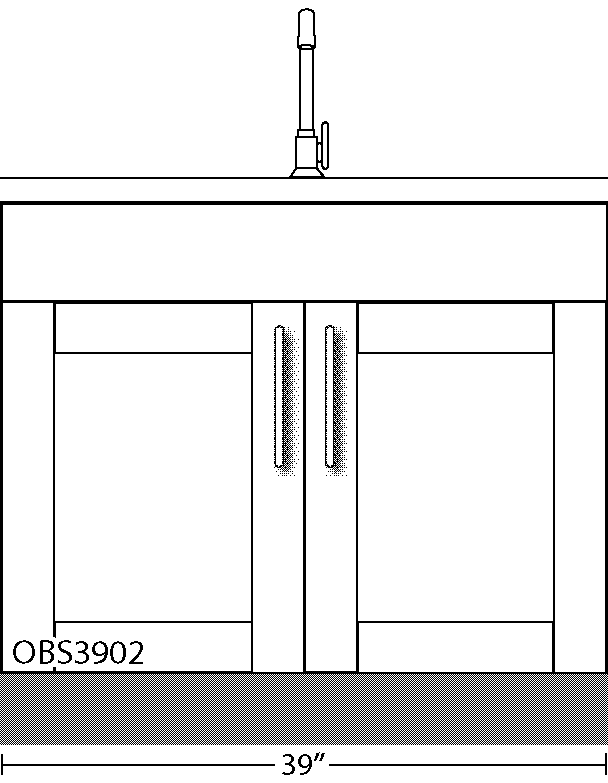 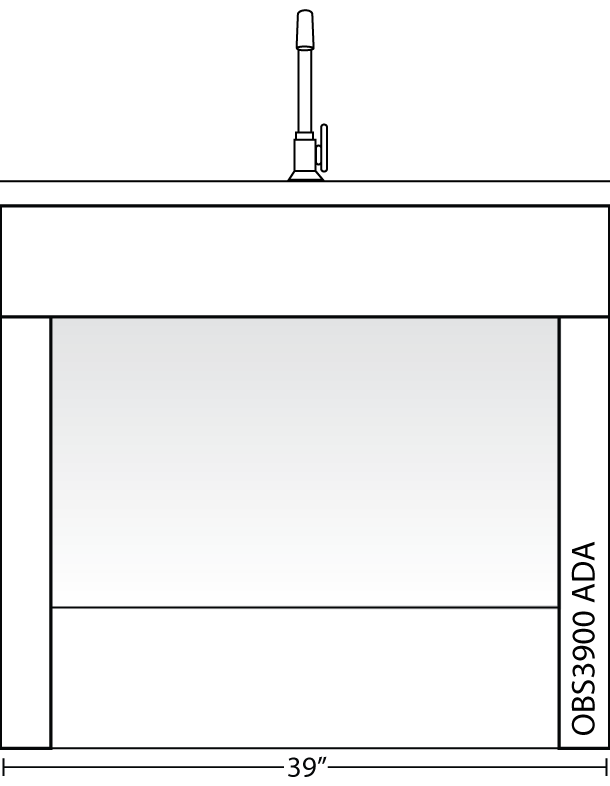 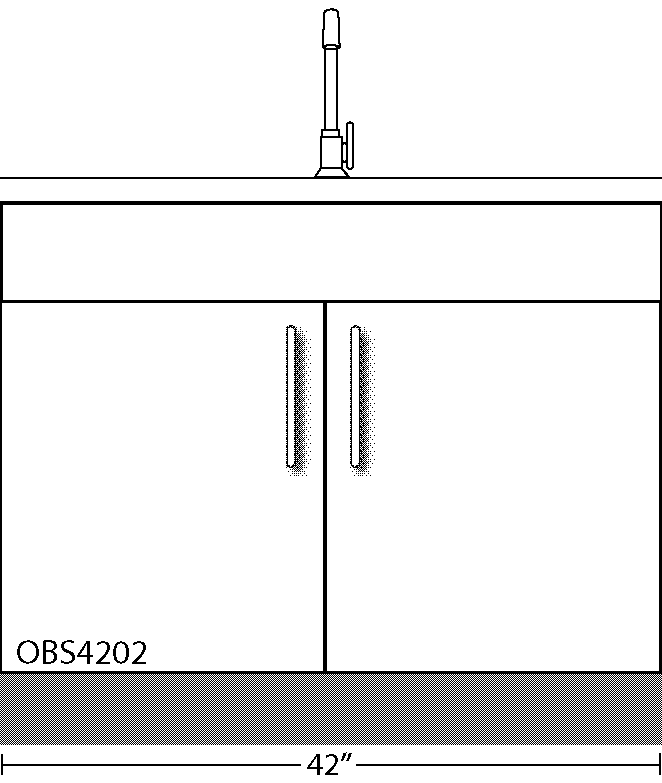 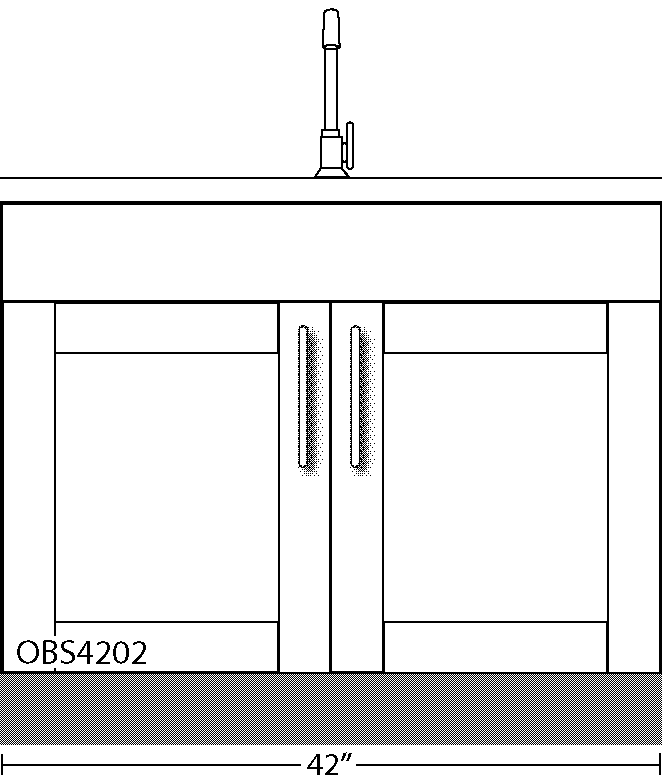 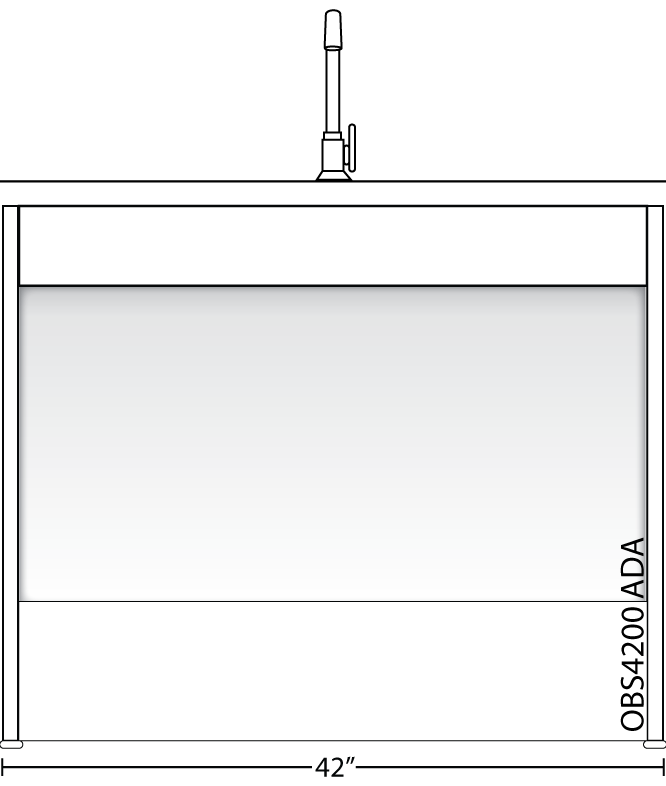 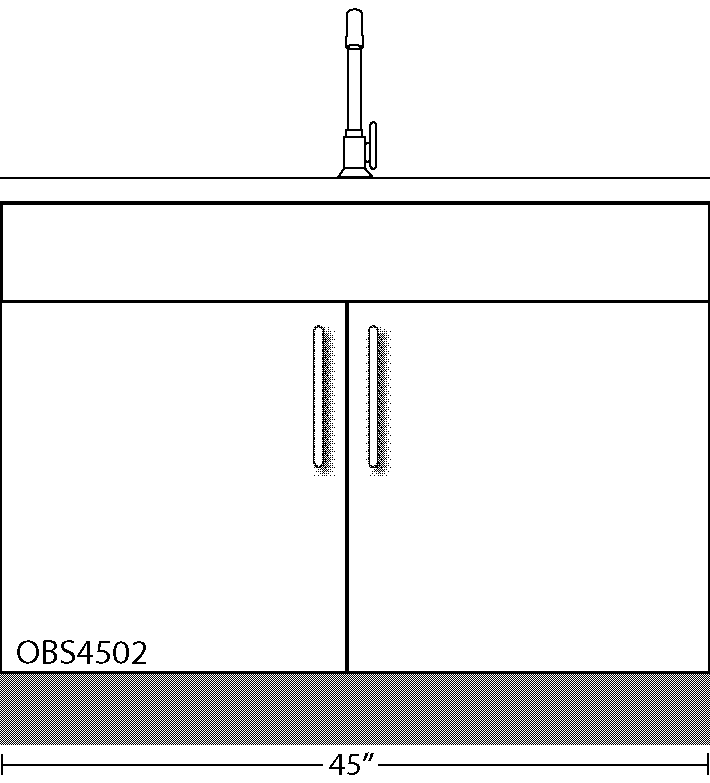 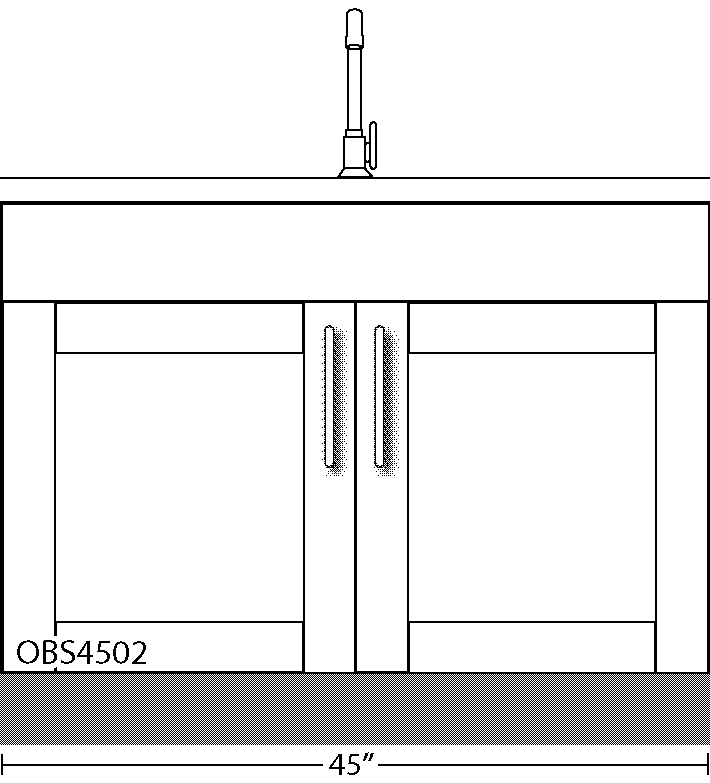 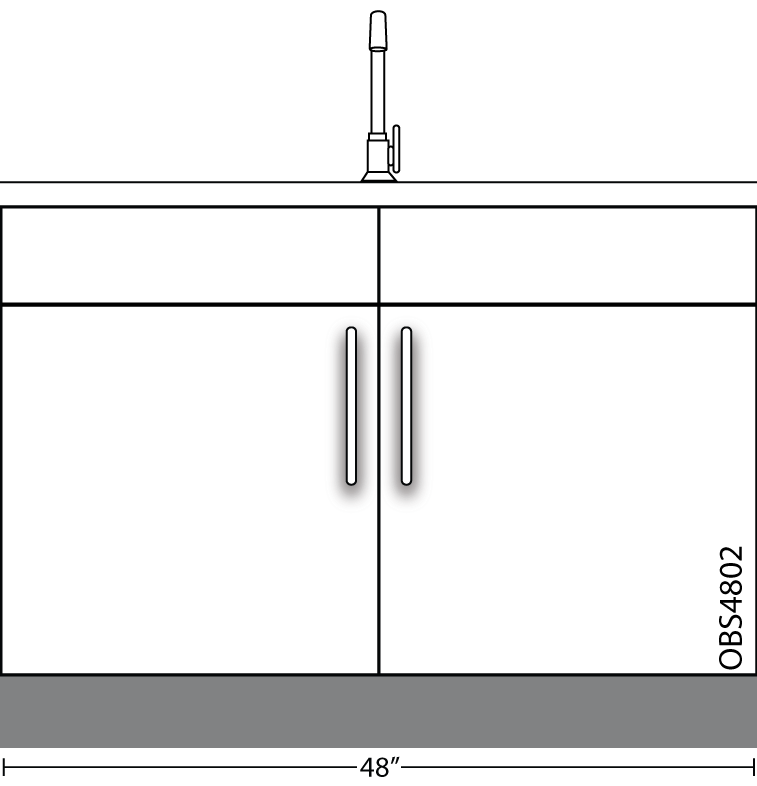 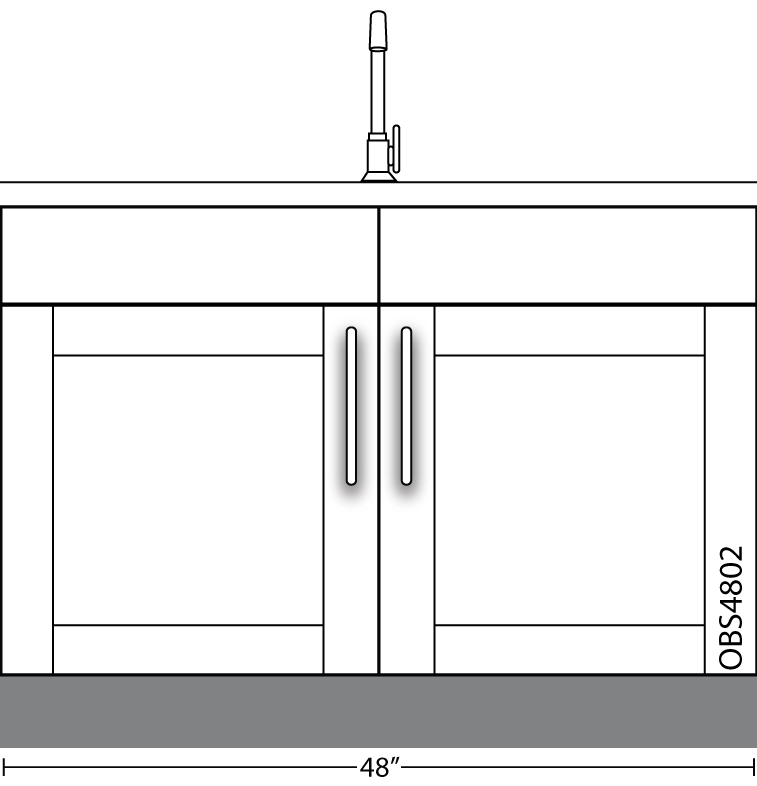 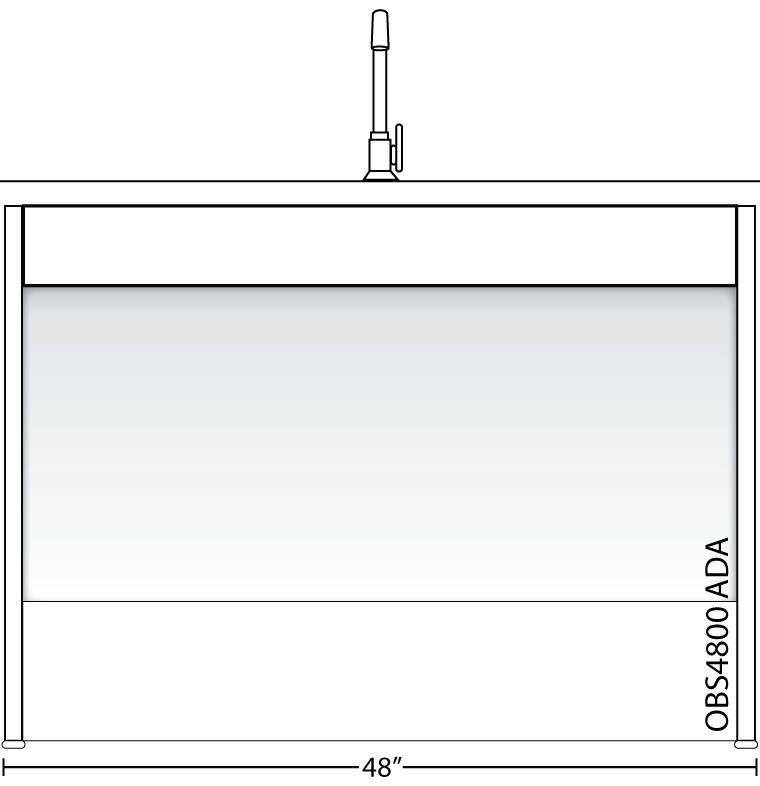 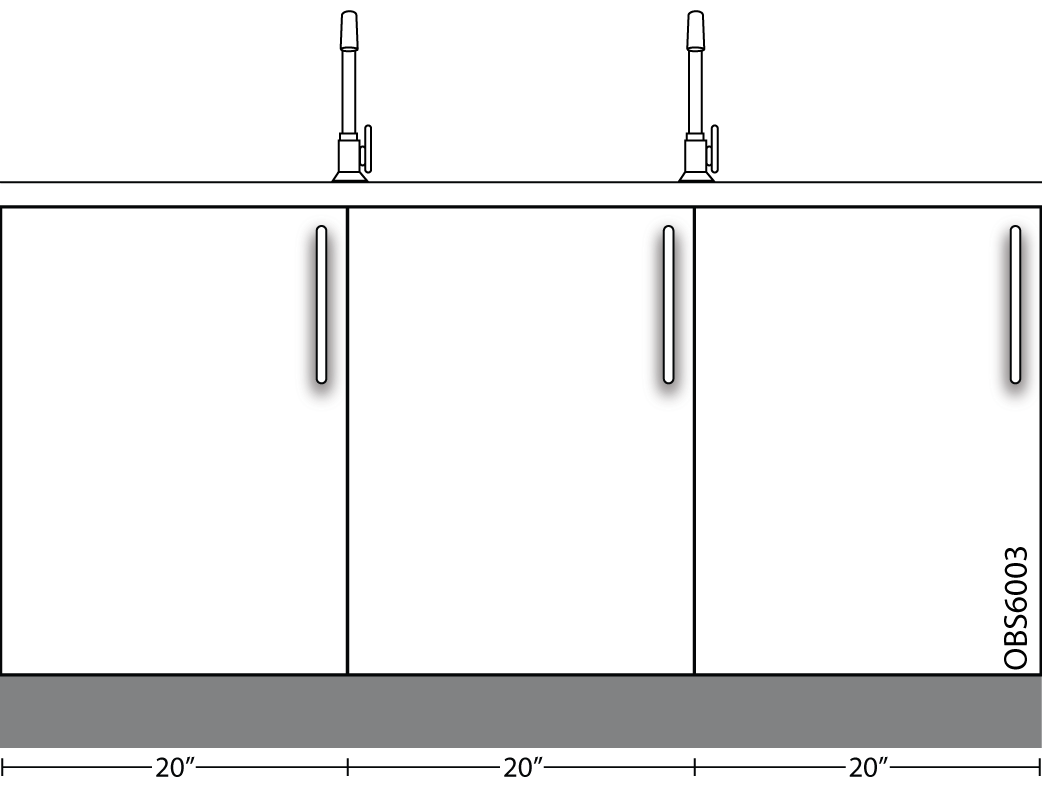 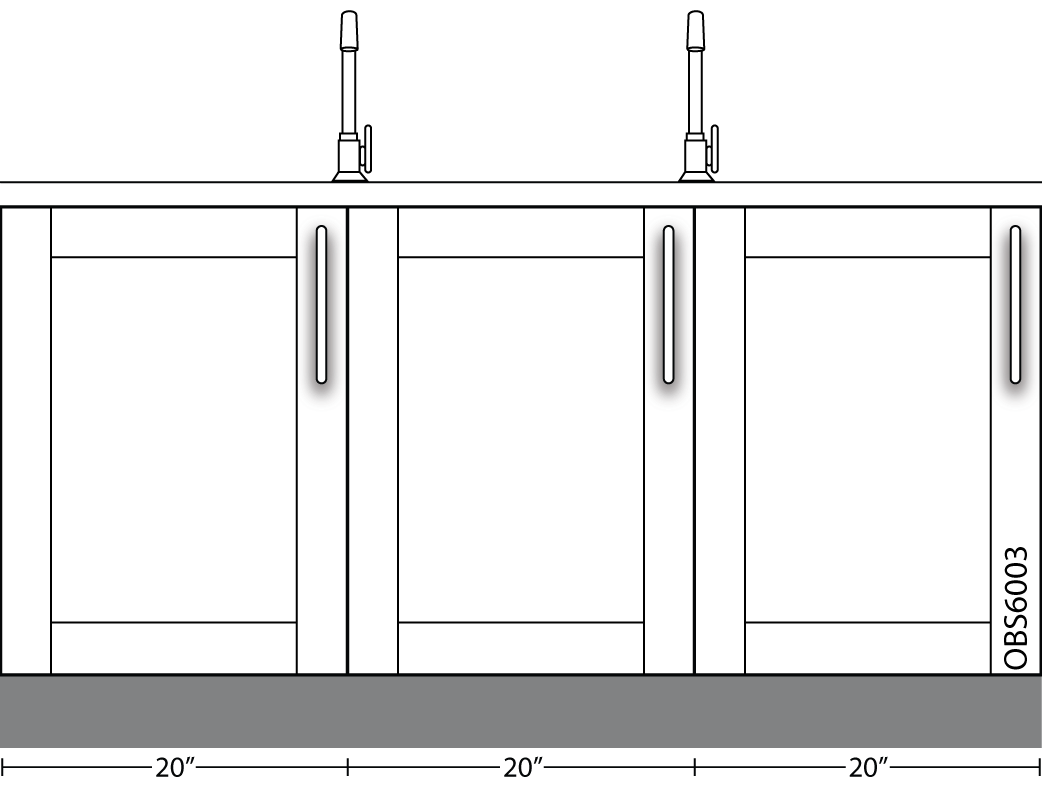 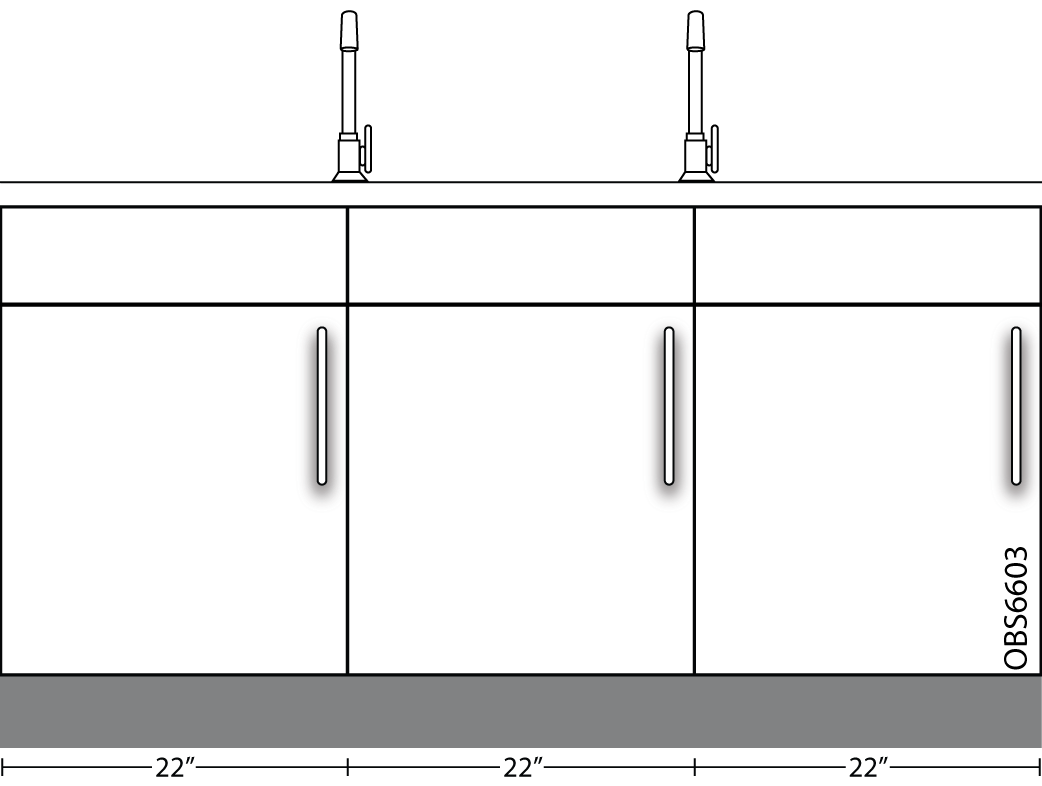 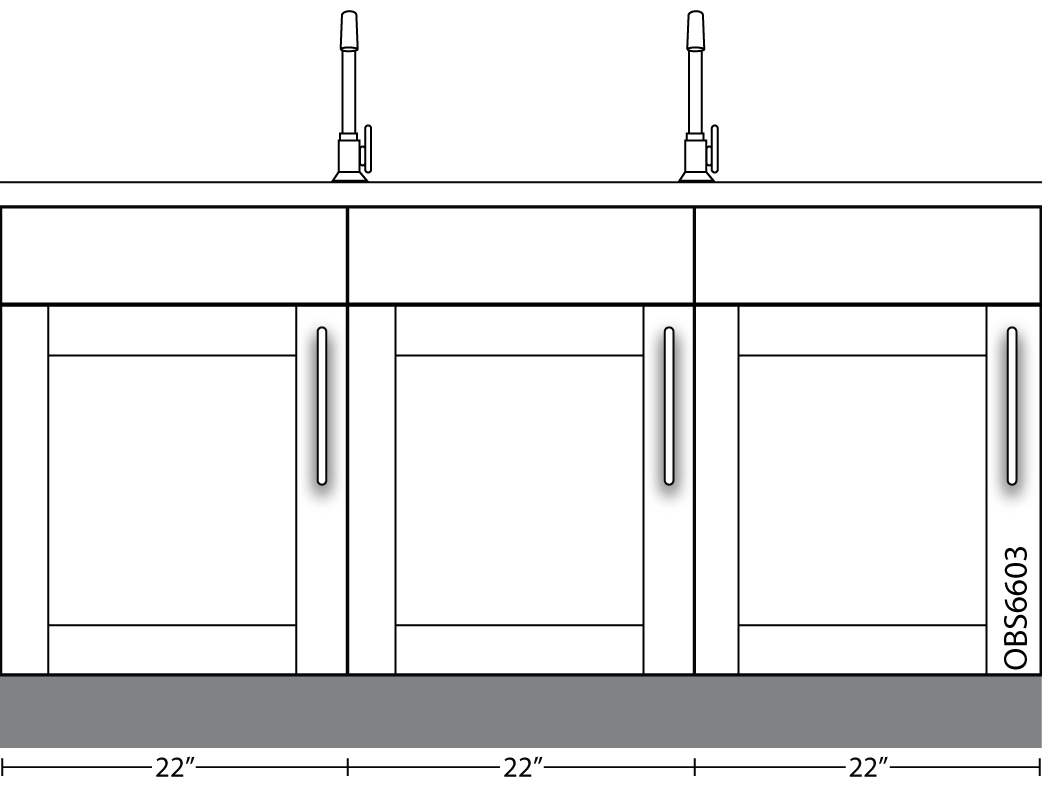 Sink Bases - OBS FARMReturn to Page 2 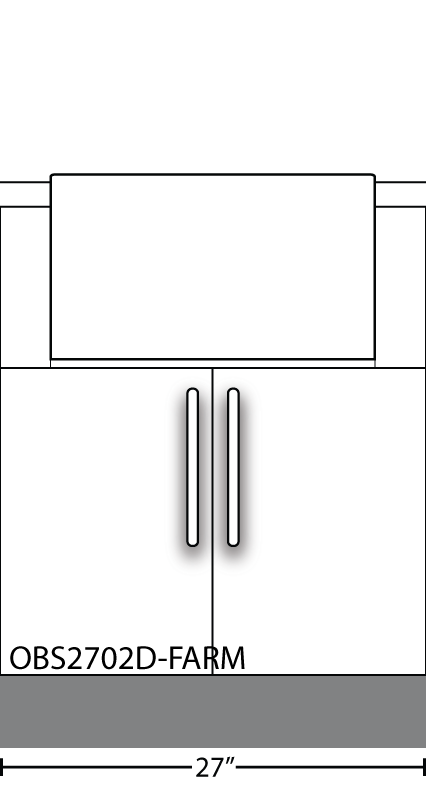 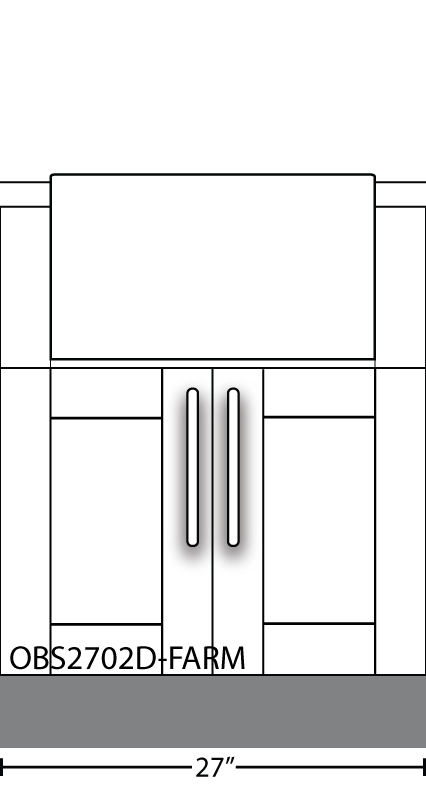 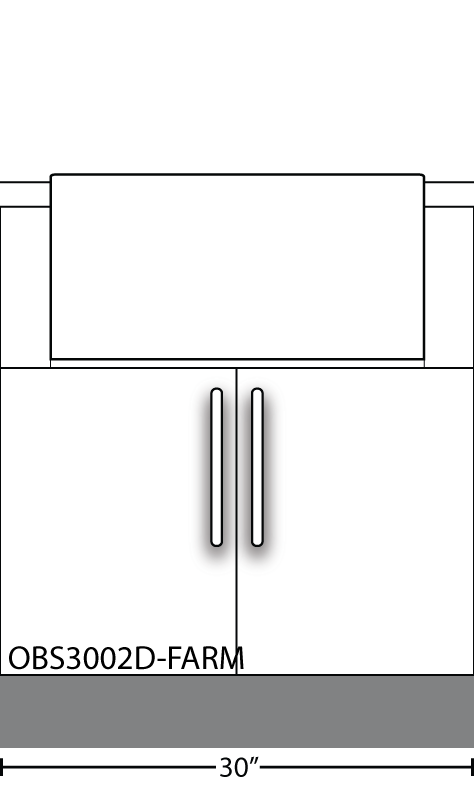 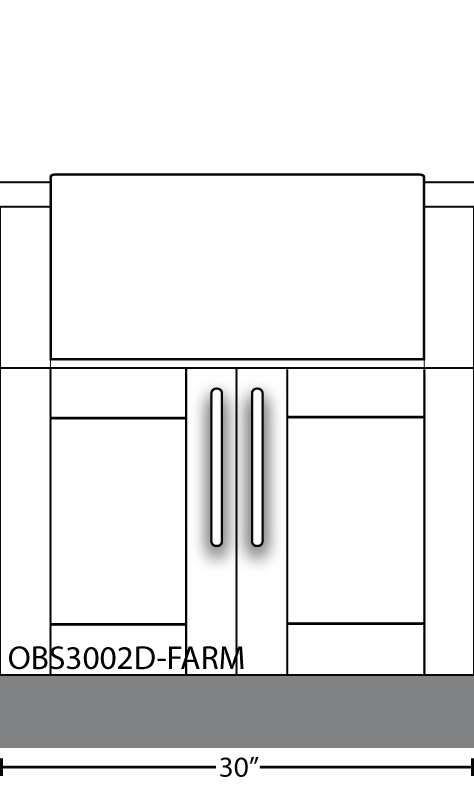 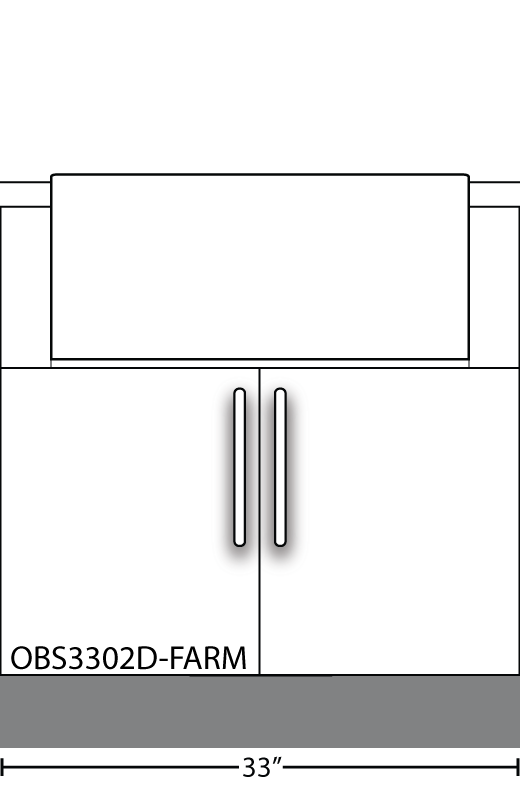 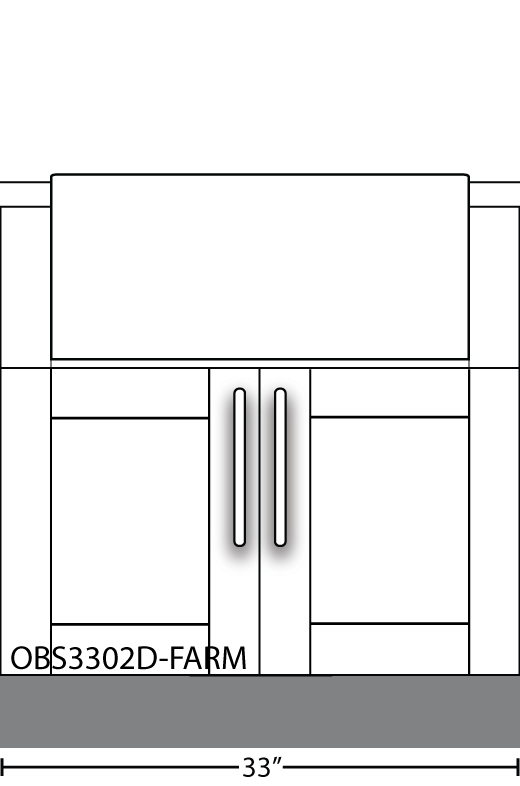 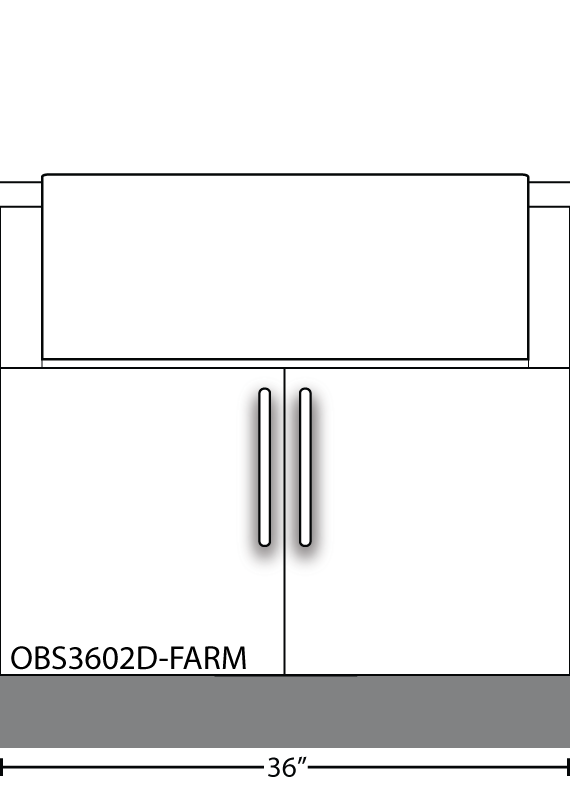 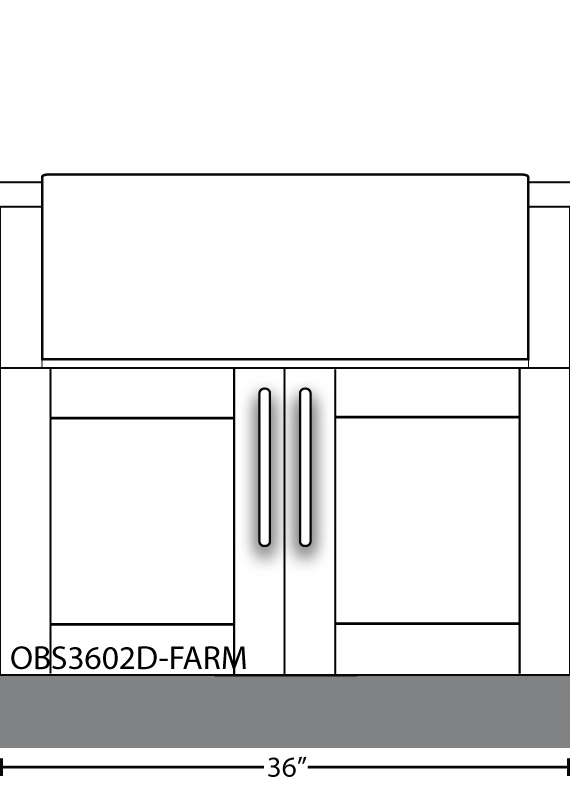 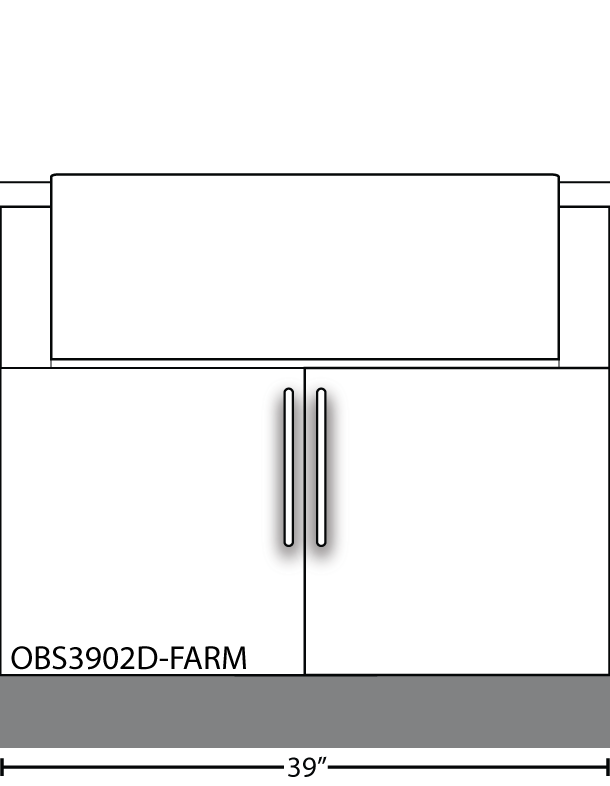 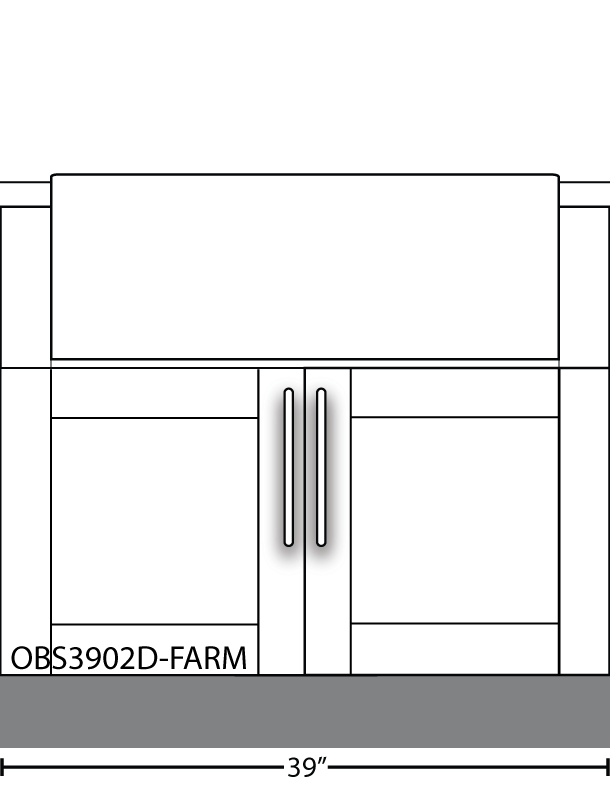 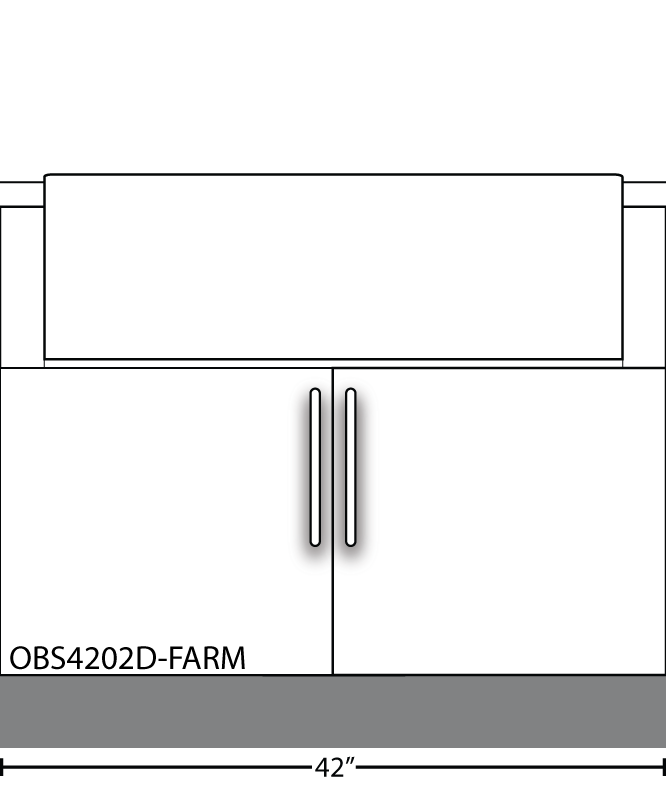 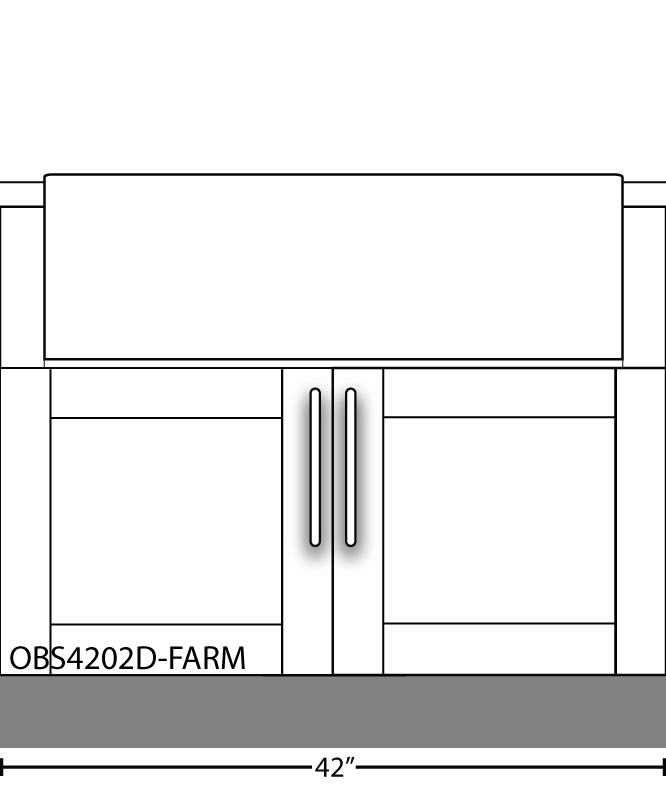 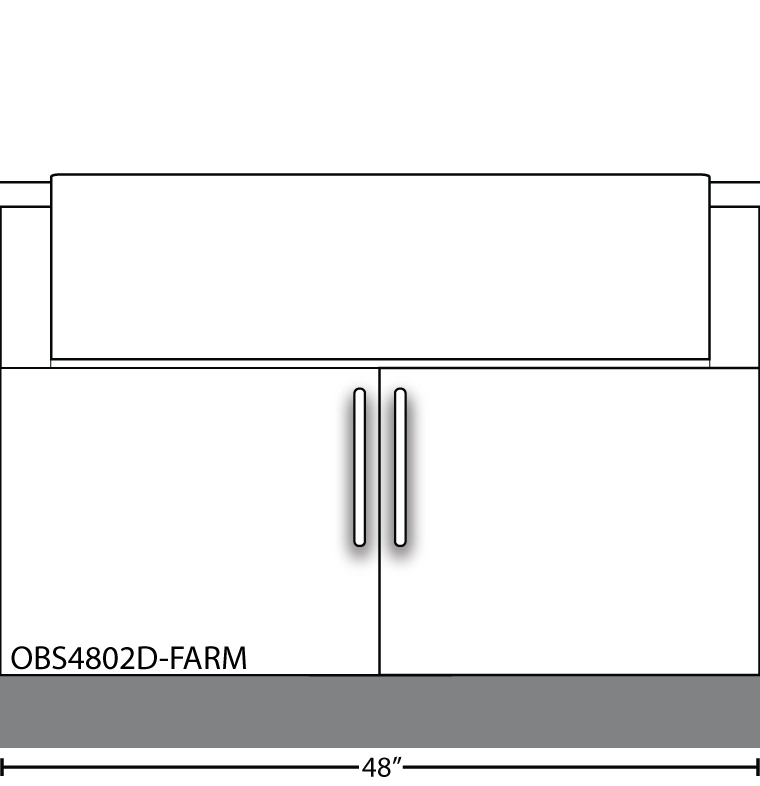 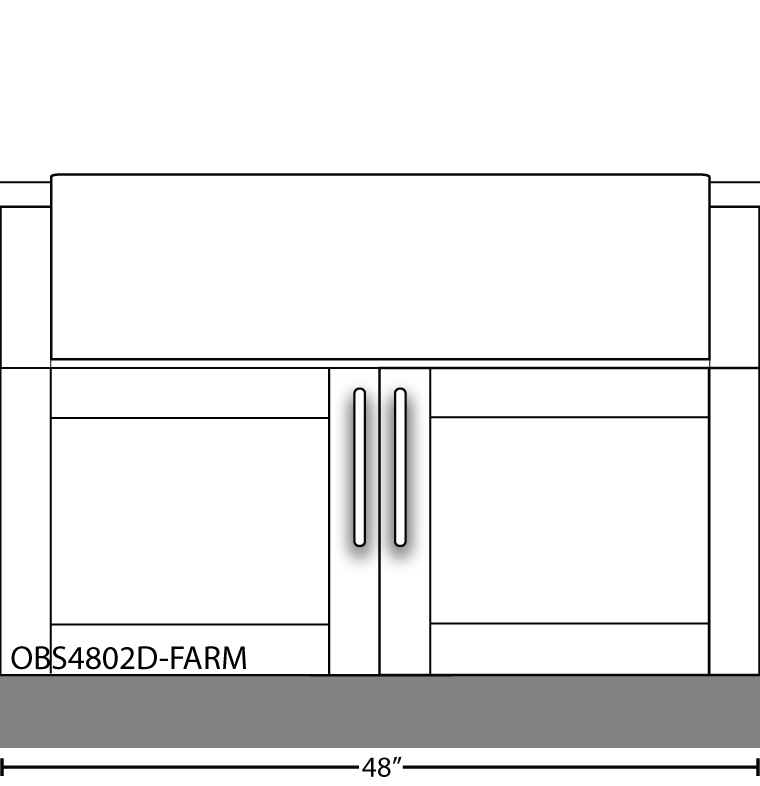 Sink Bases - OBS FHDReturn to Page 2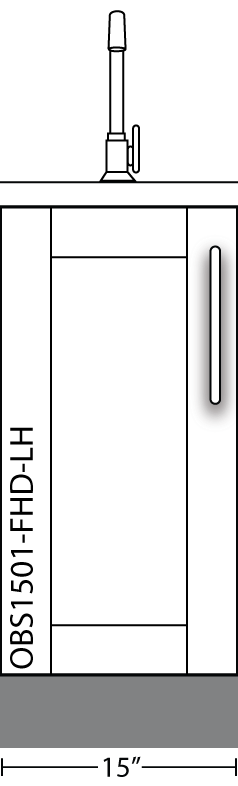 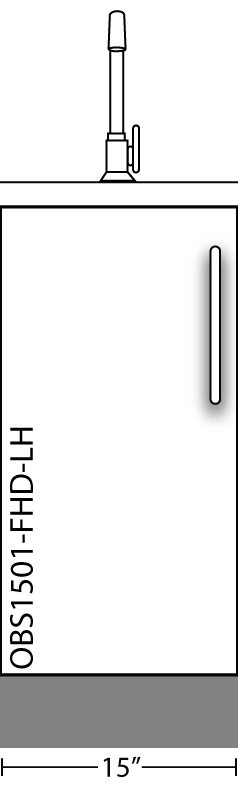 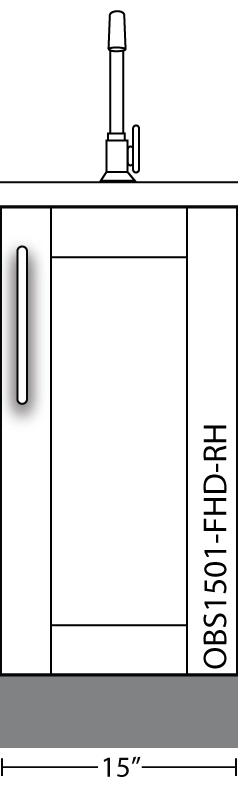 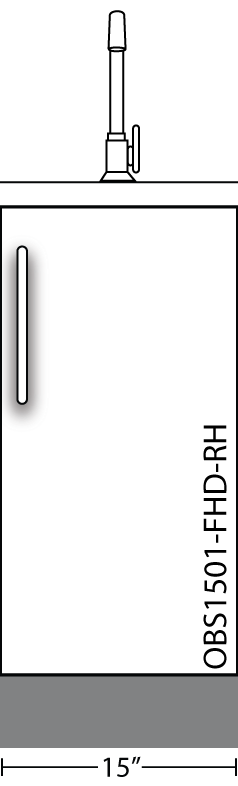 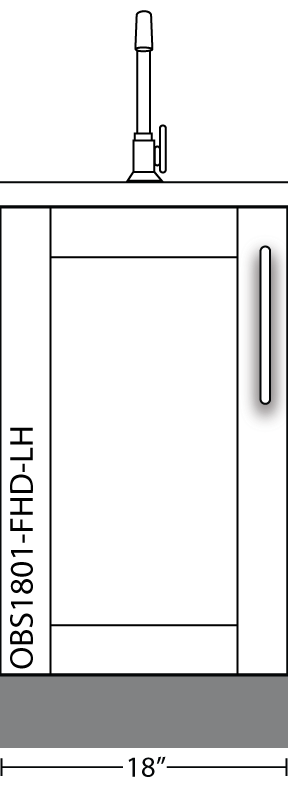 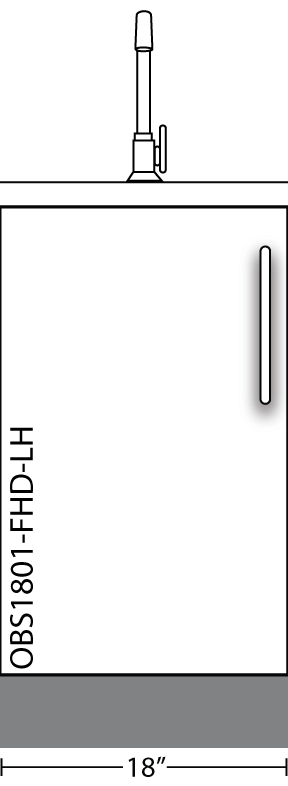 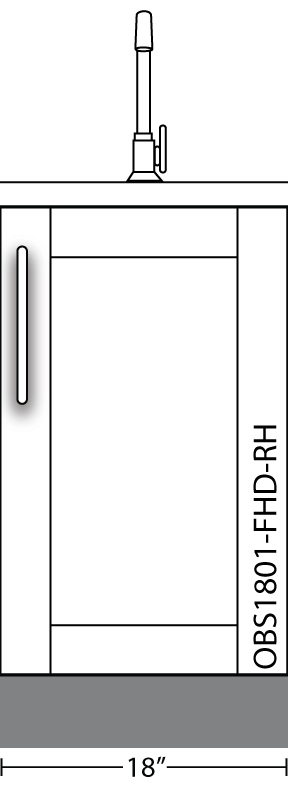 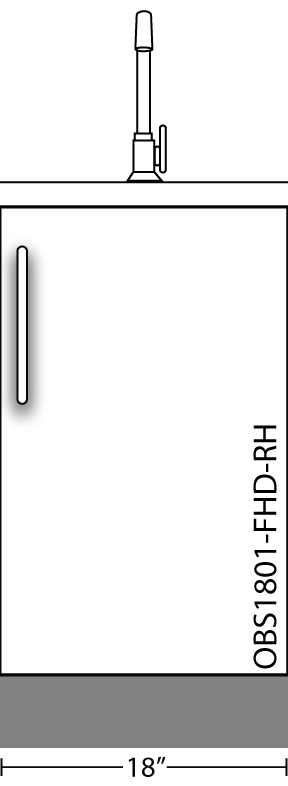 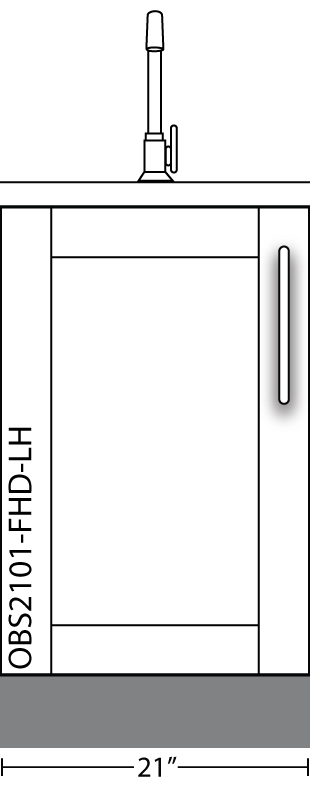 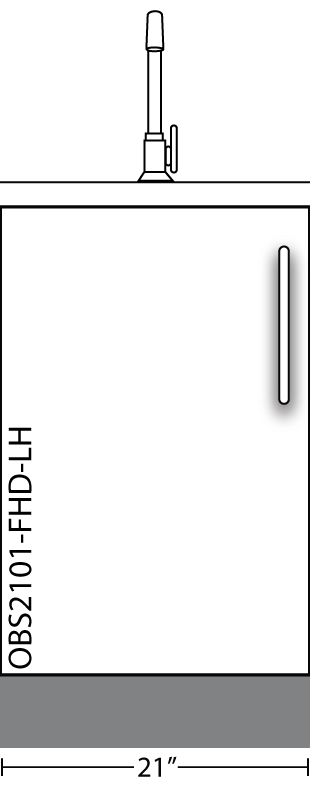 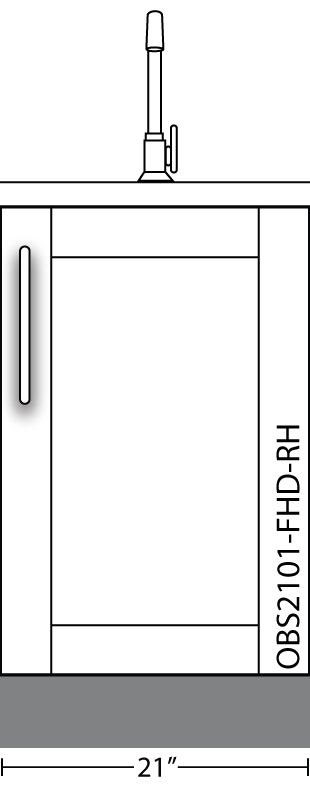 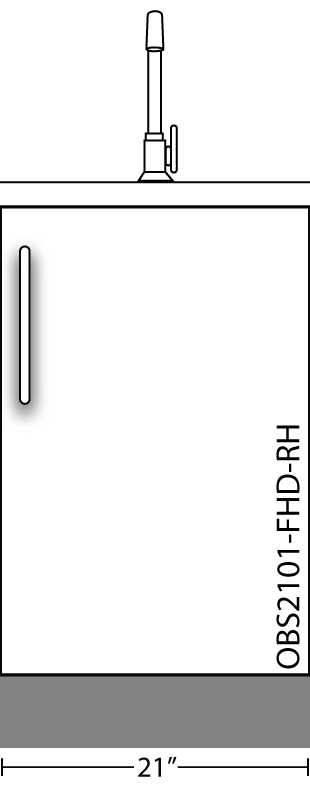 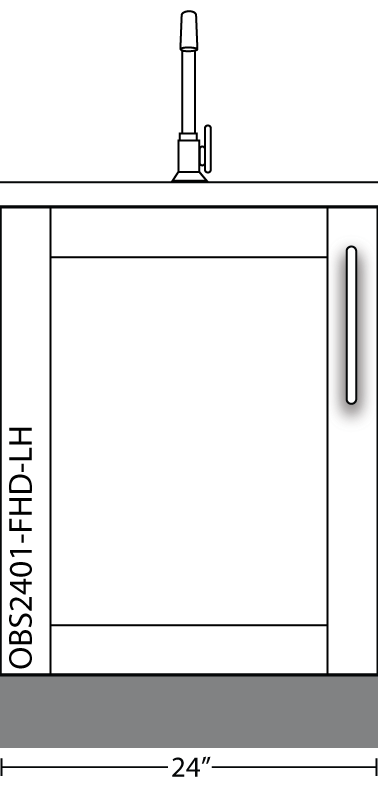 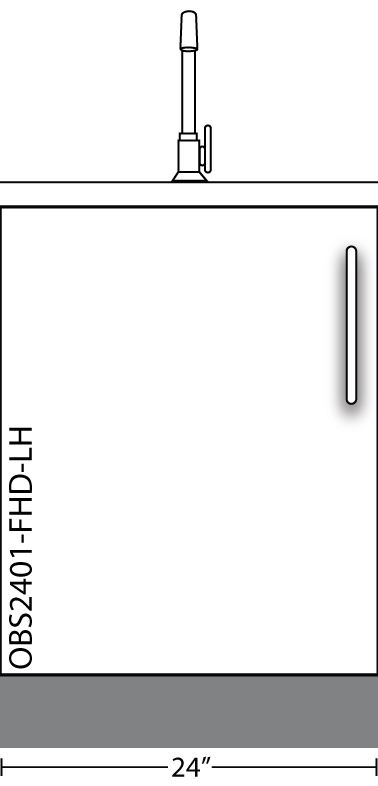 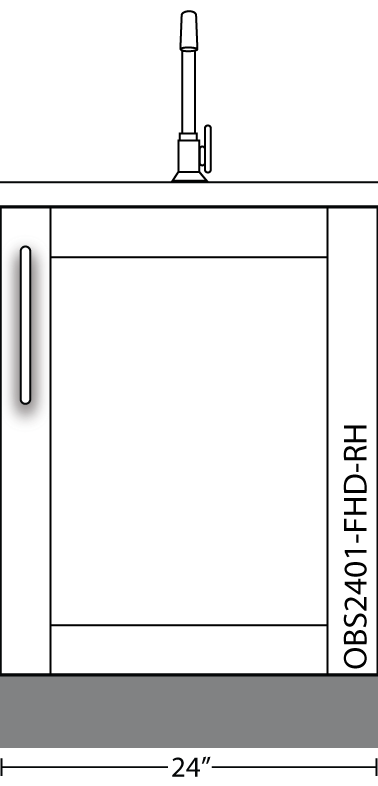 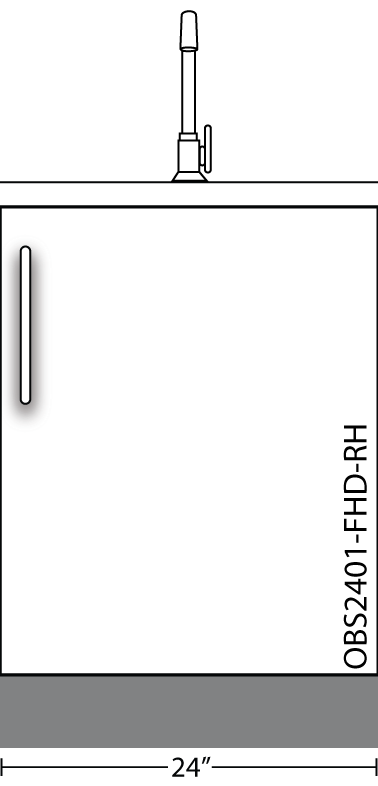 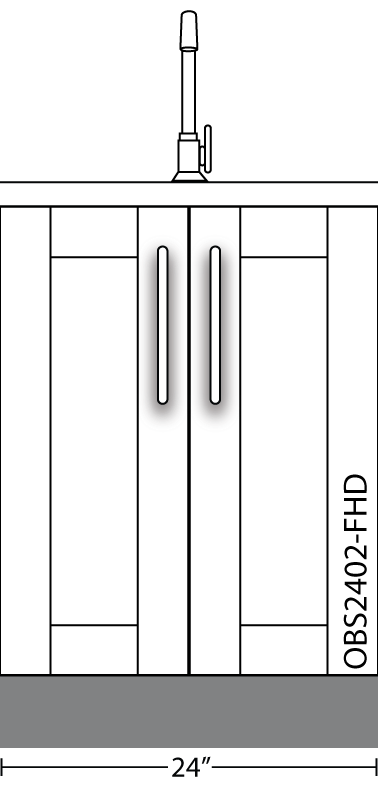 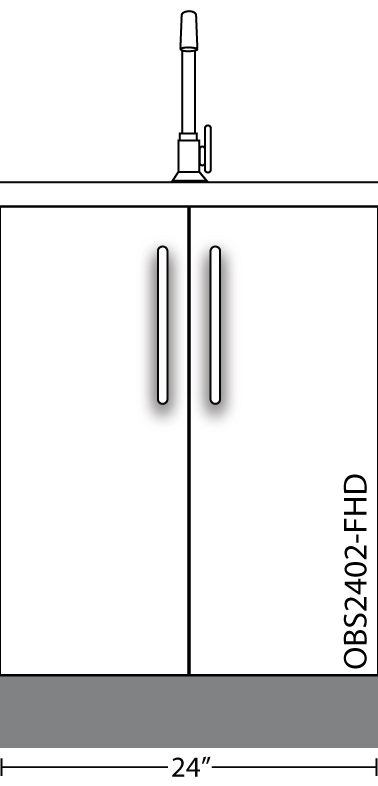 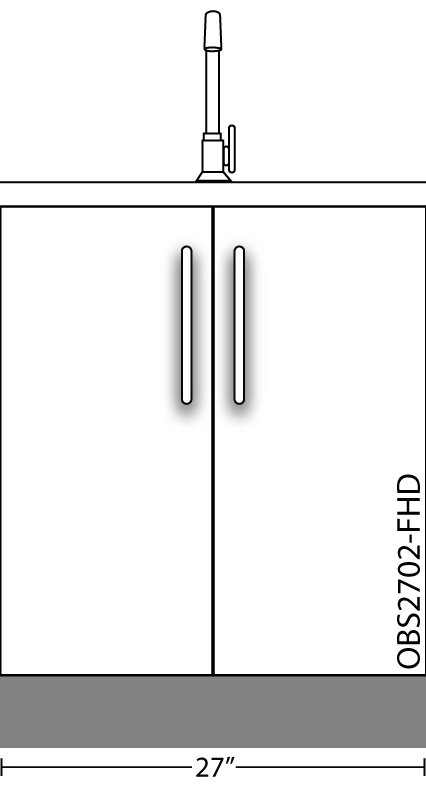 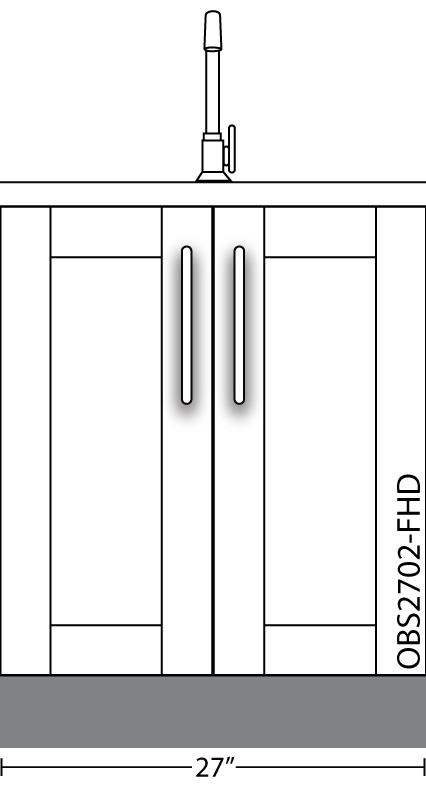 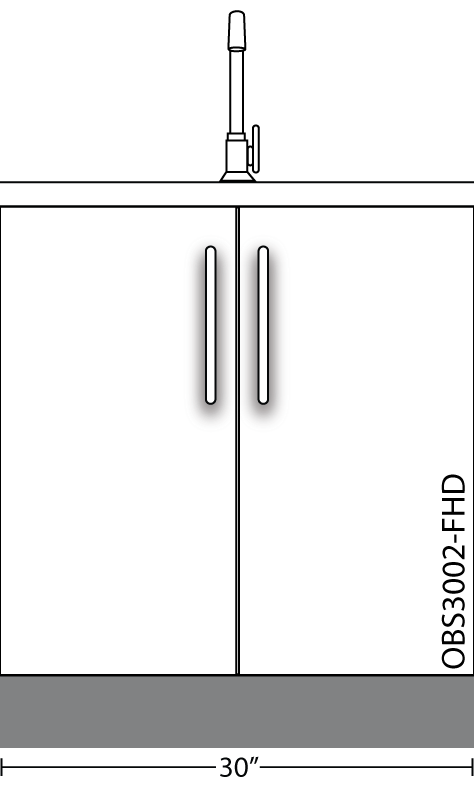 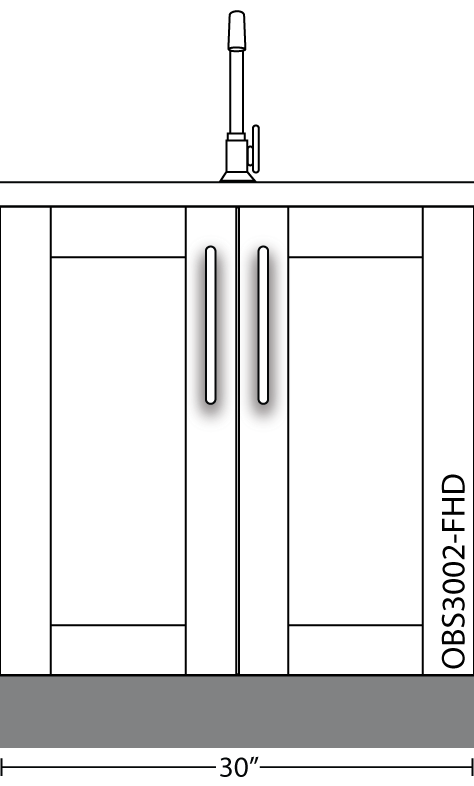 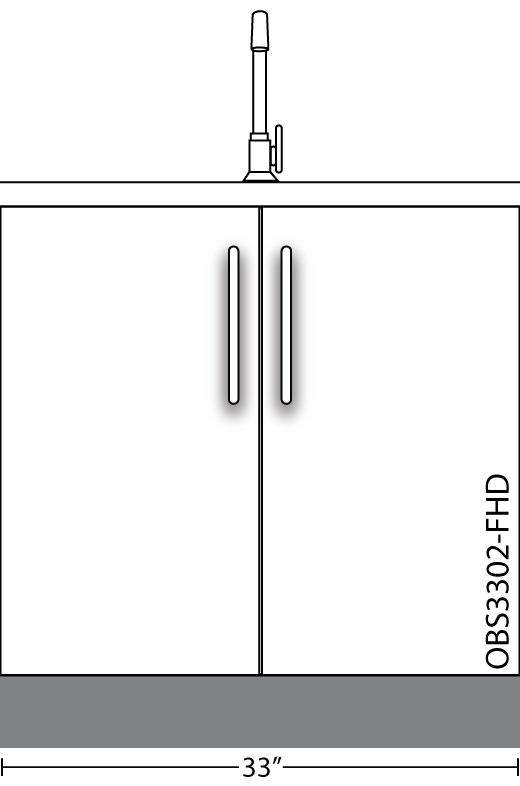 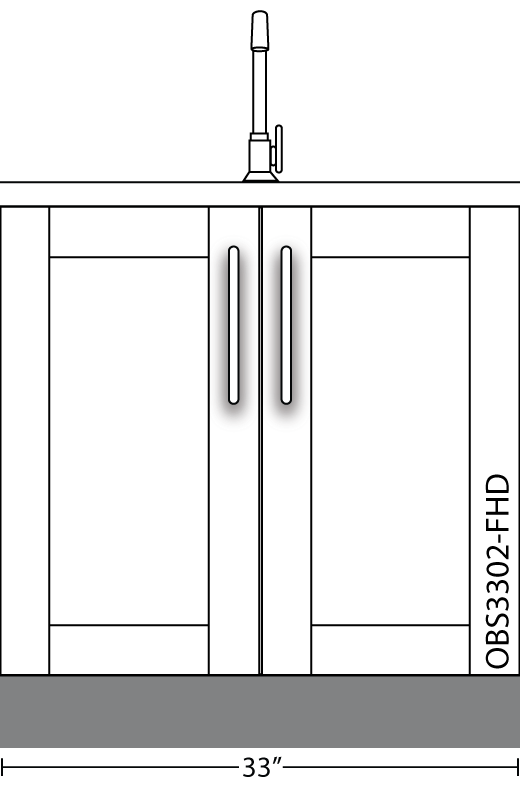 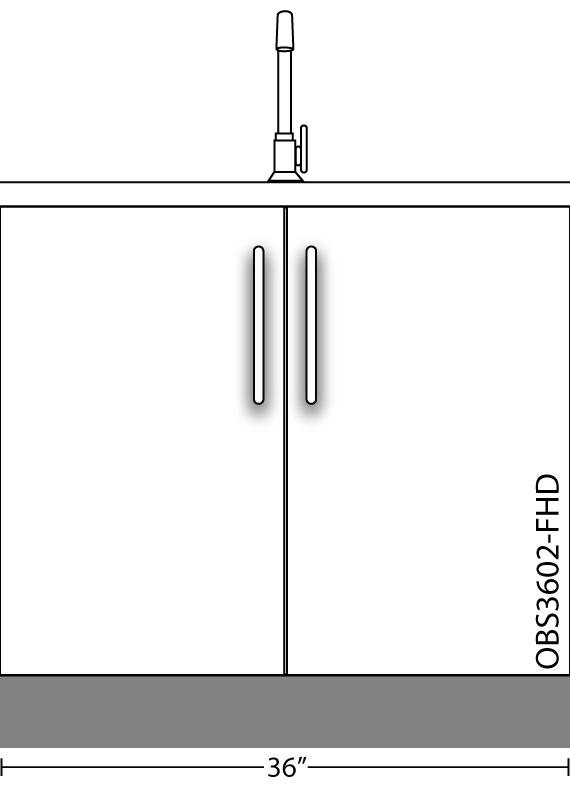 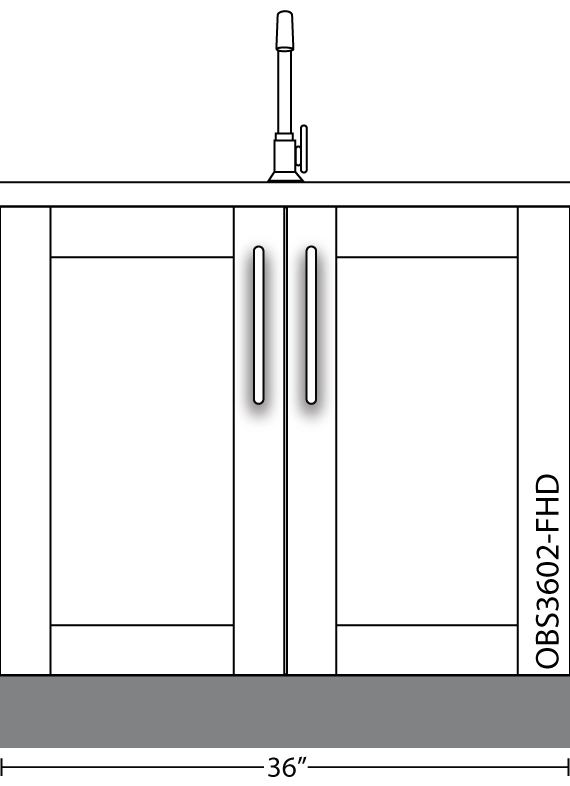 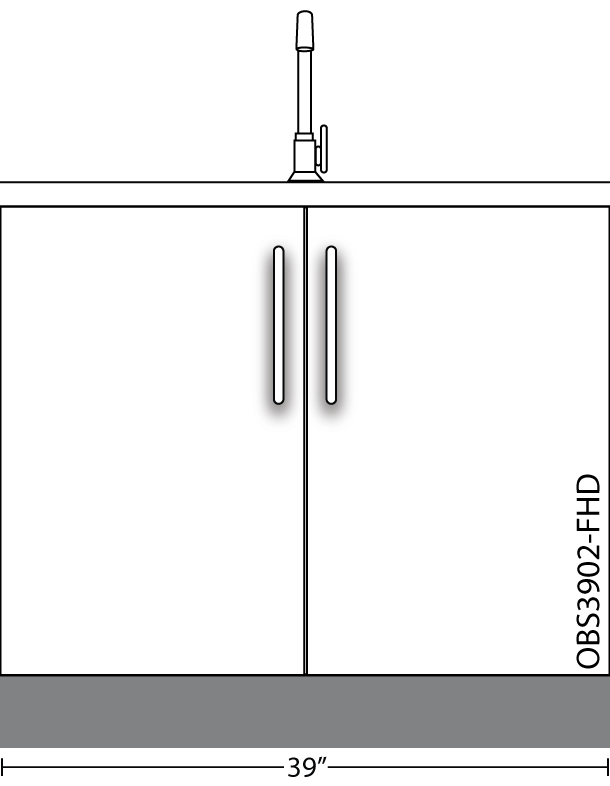 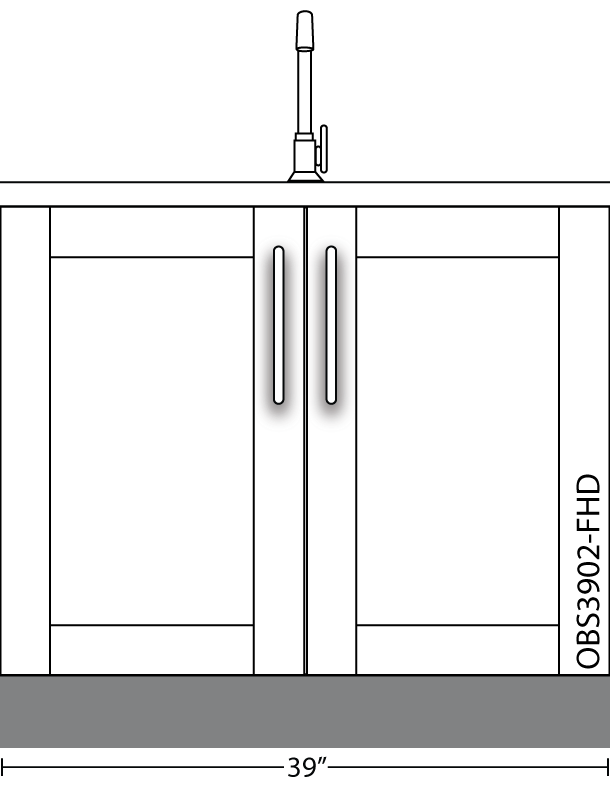 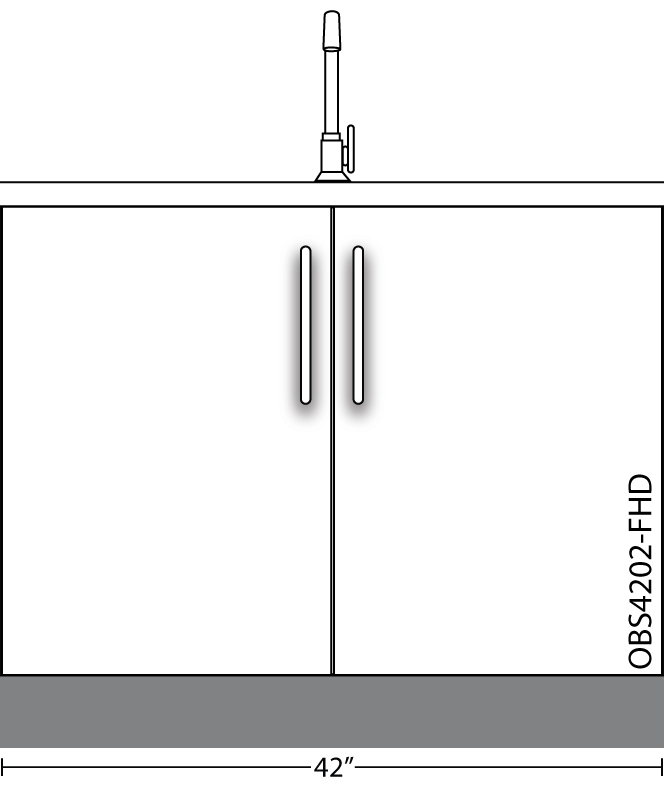 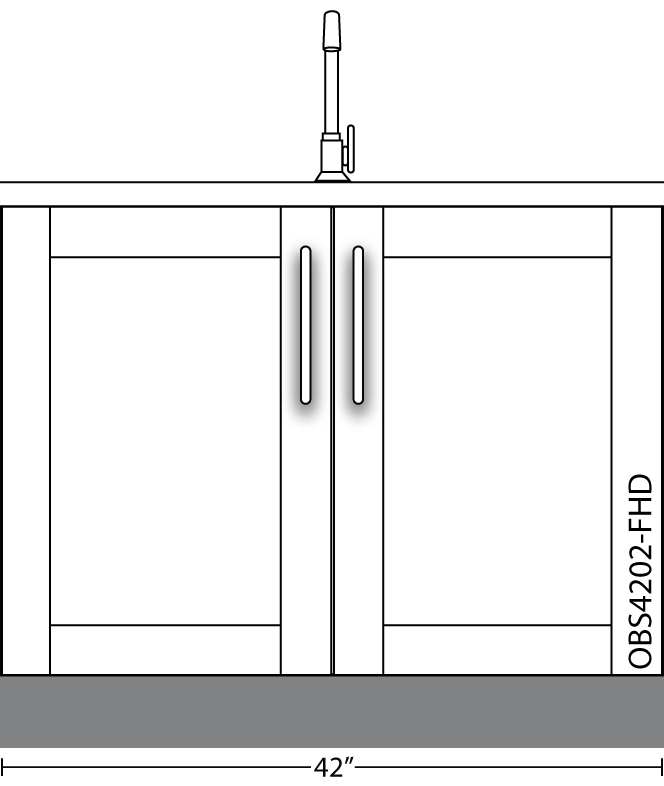 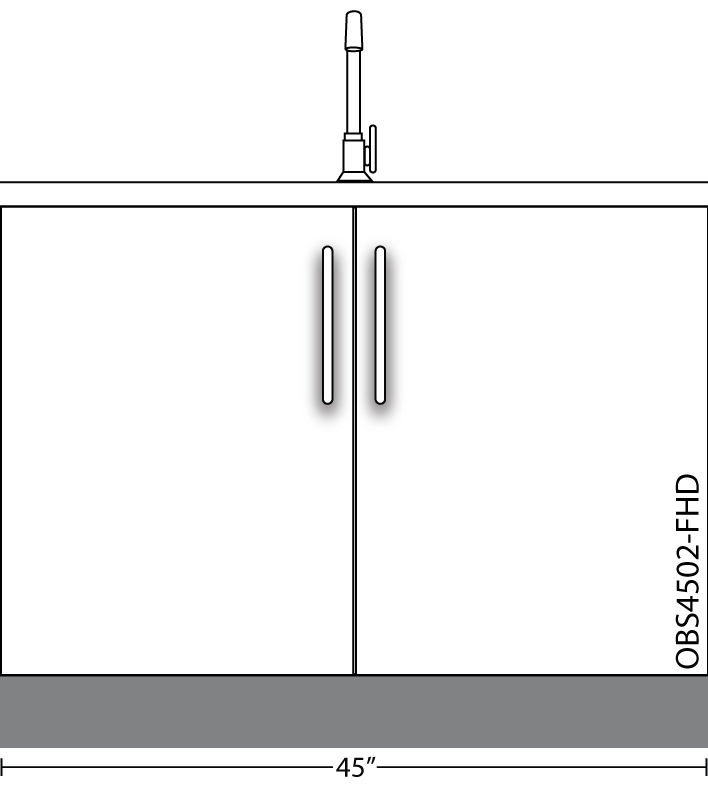 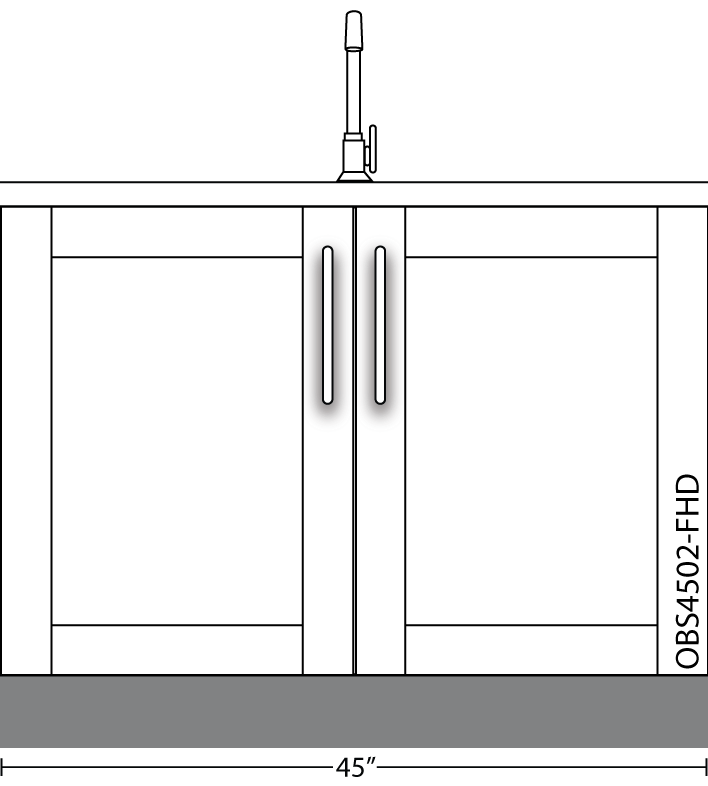 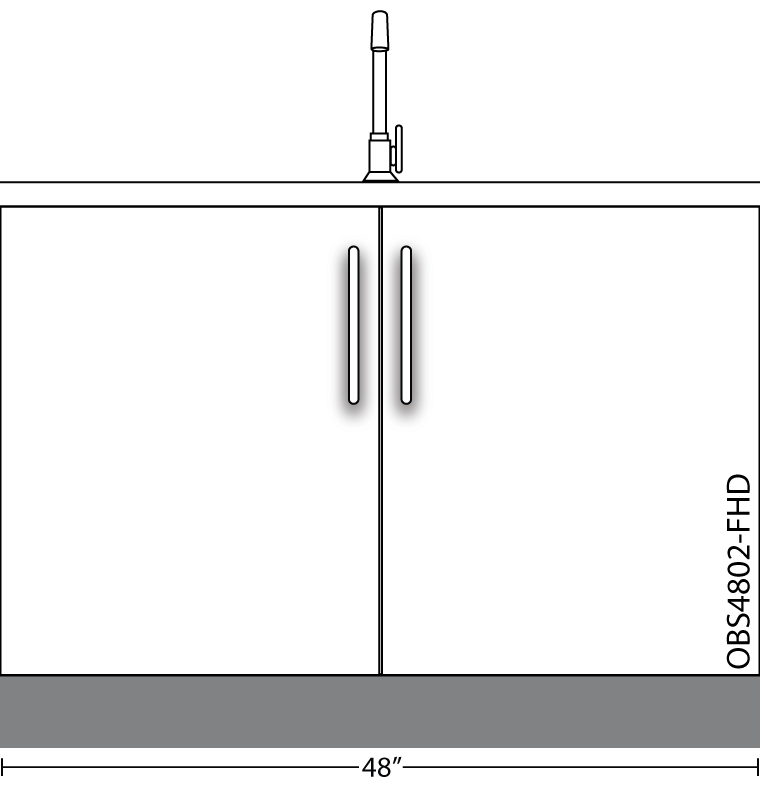 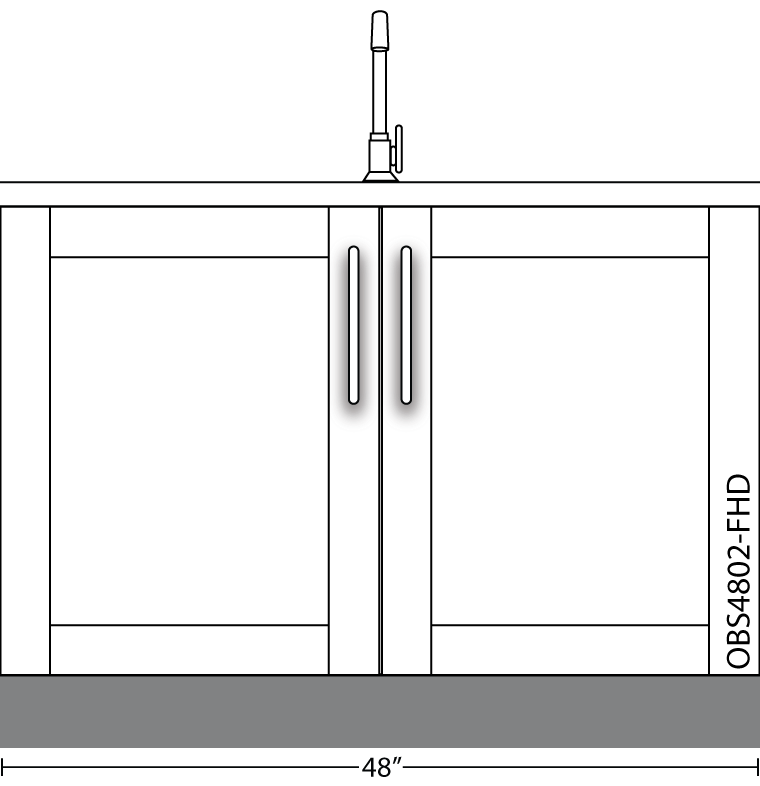 Appliance/Accessory Bases - OBBReturn to Page 2Jackson Burner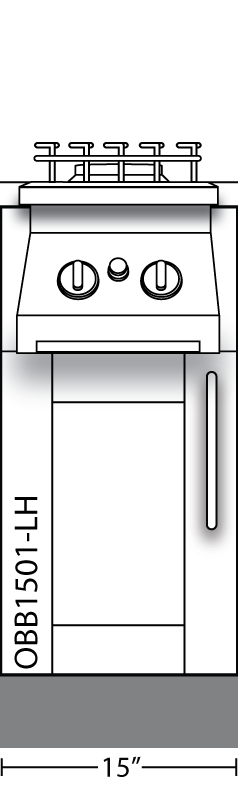 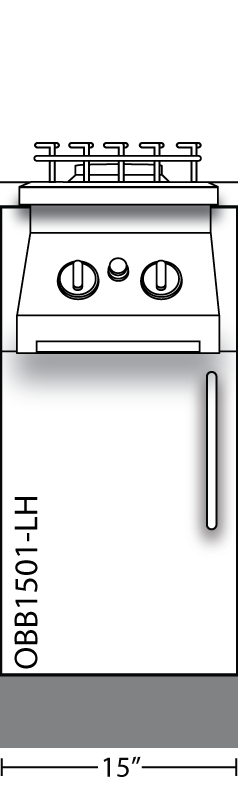 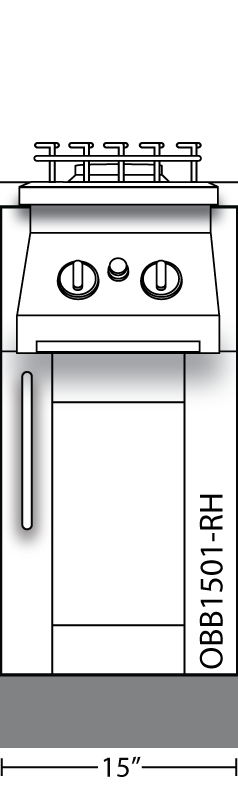 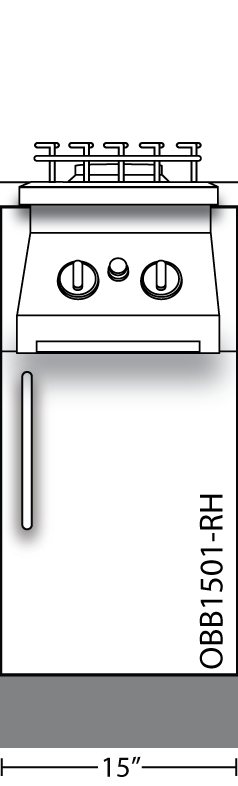 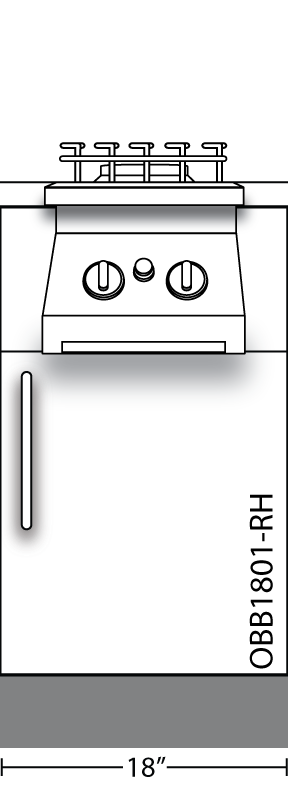 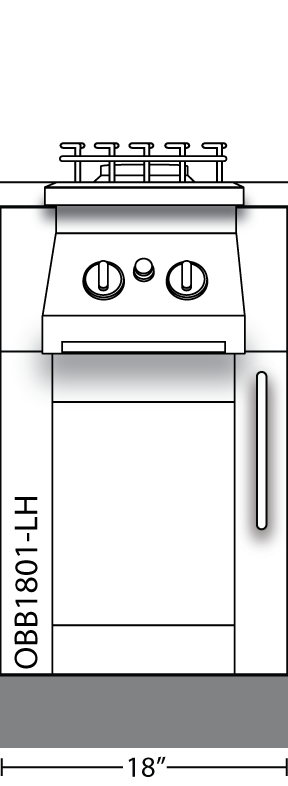 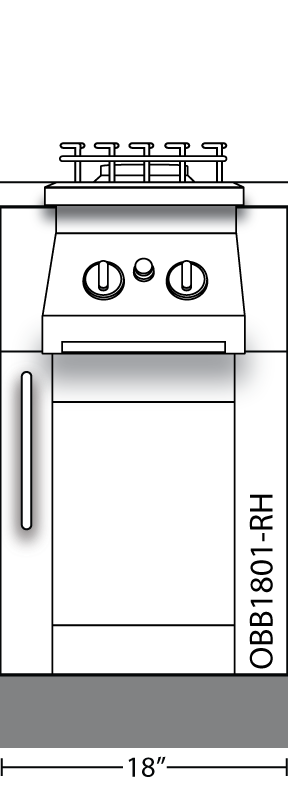 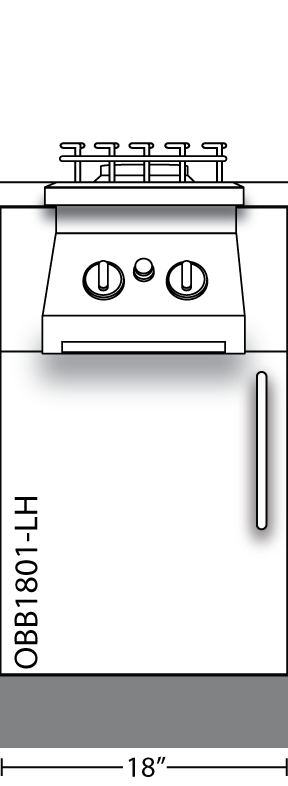 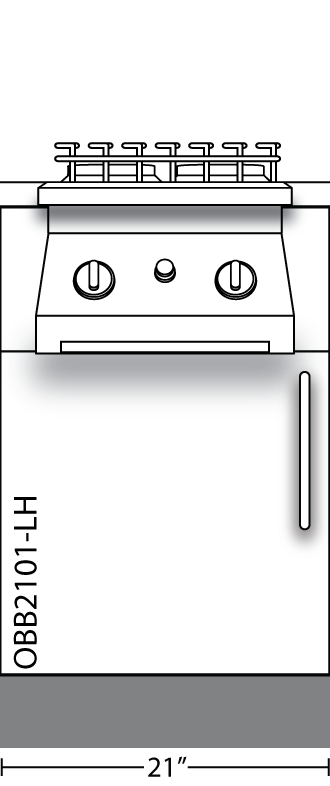 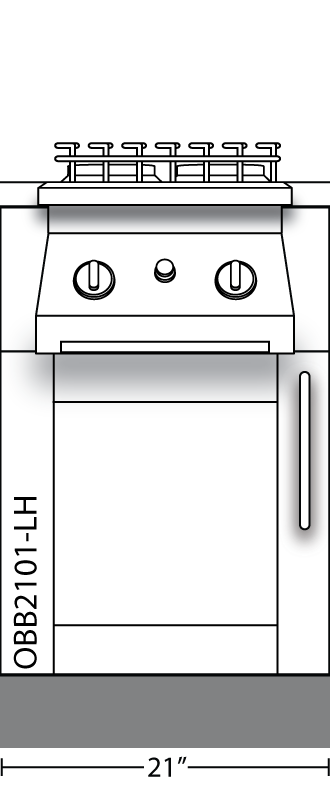 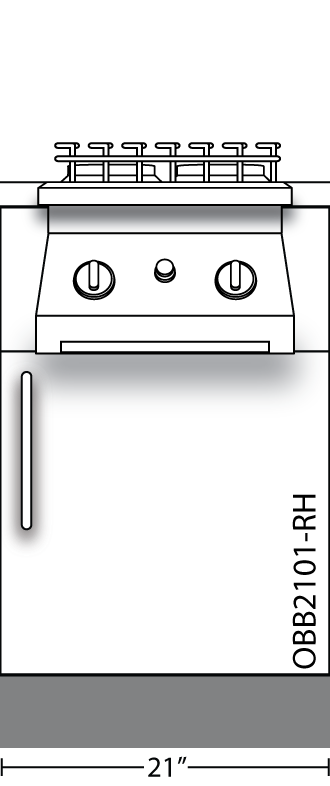 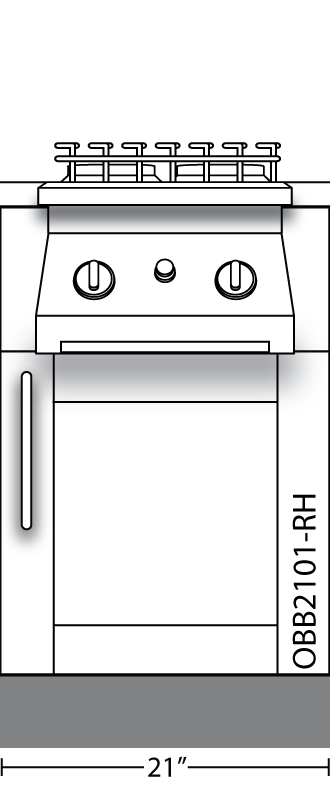 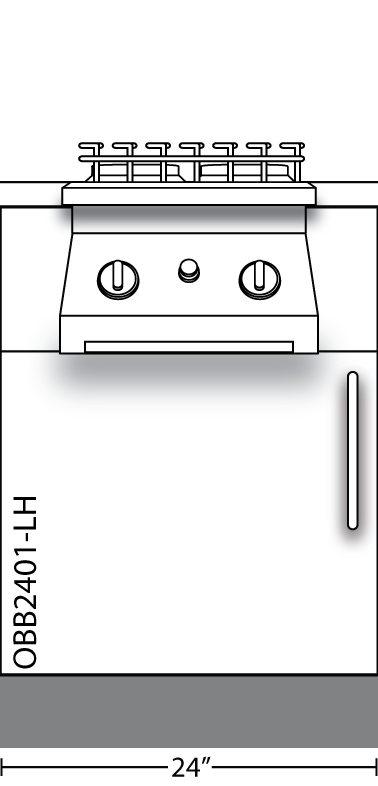 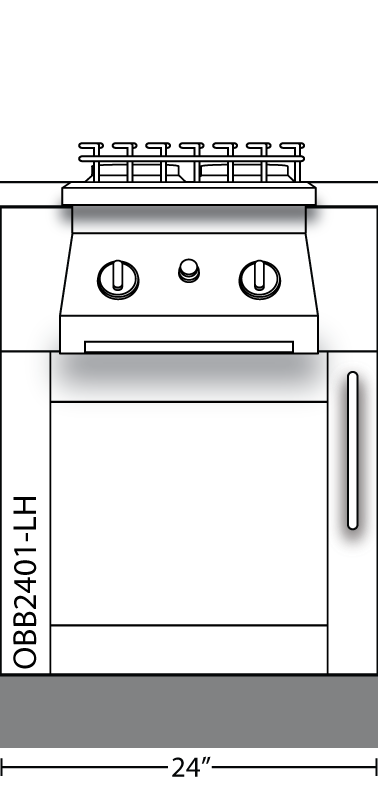 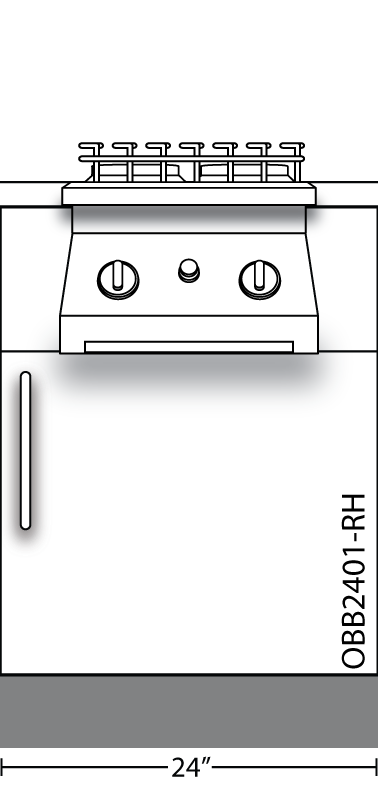 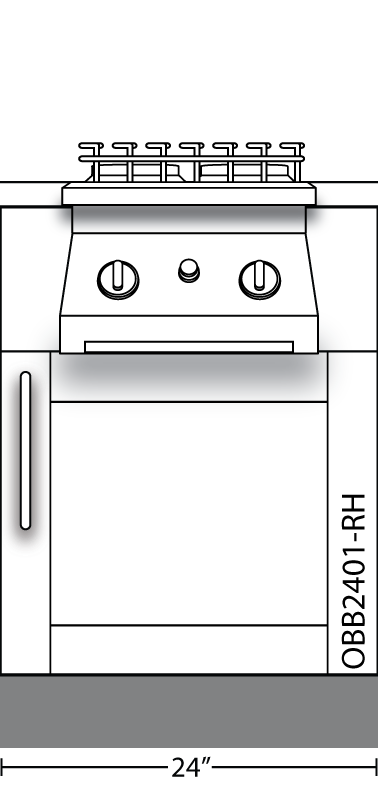 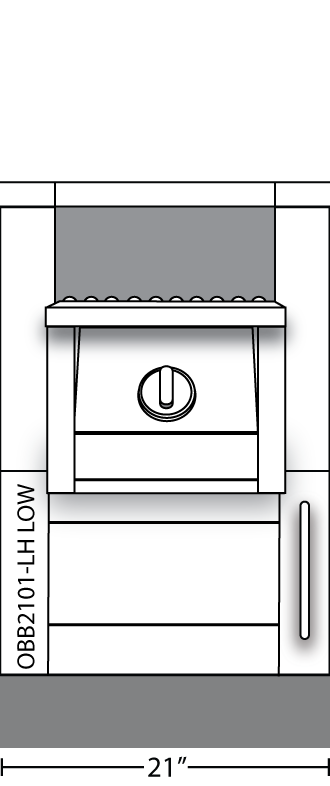 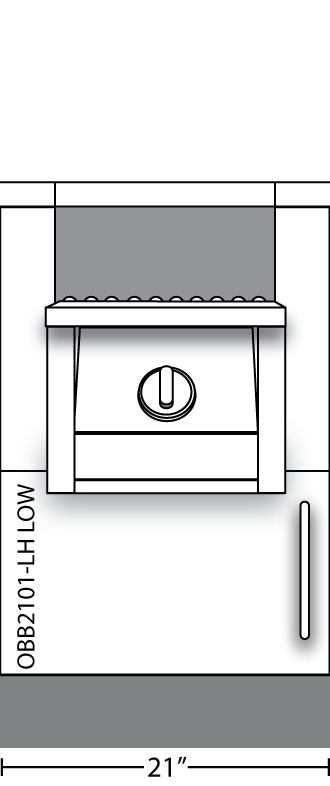 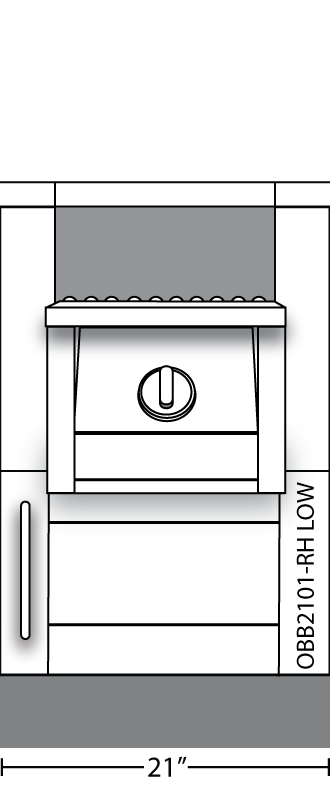 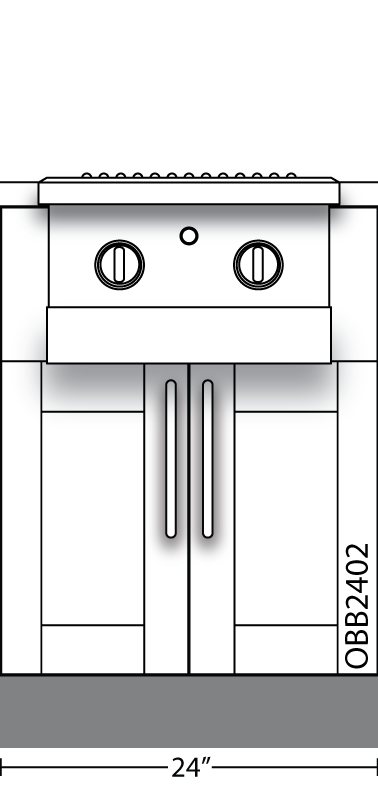 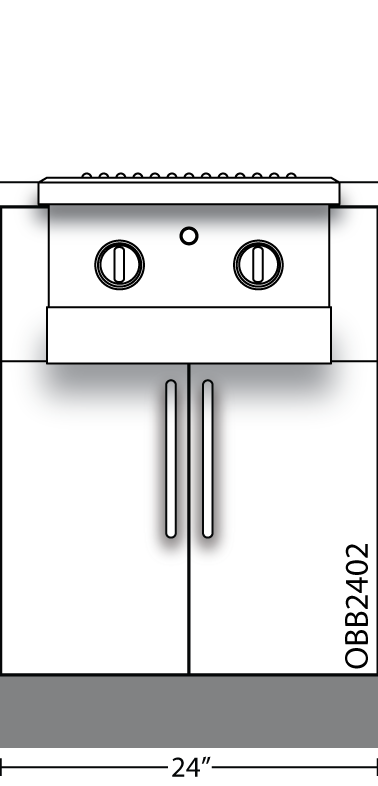 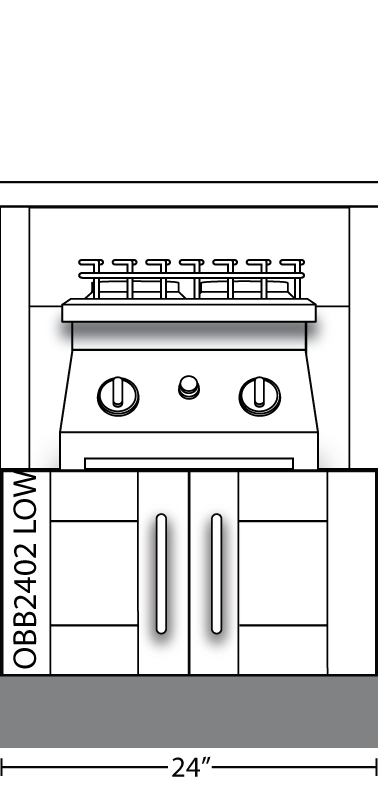 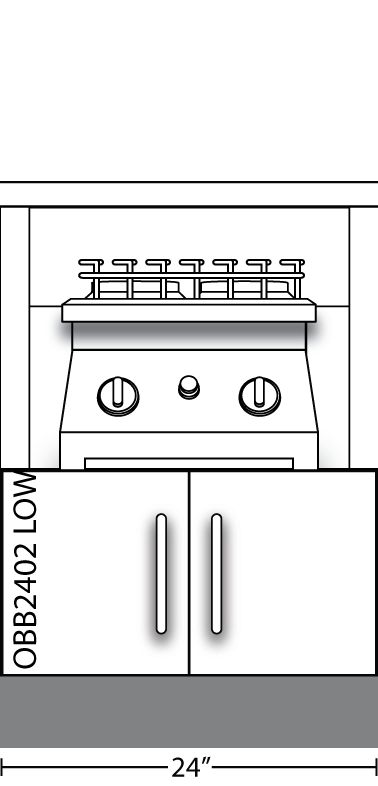 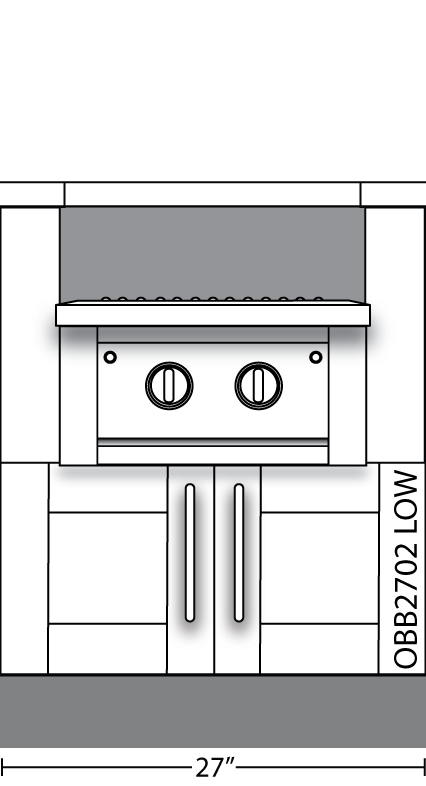 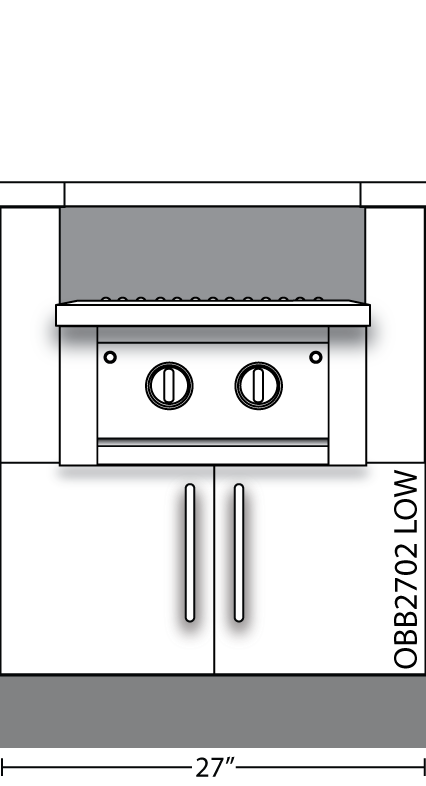 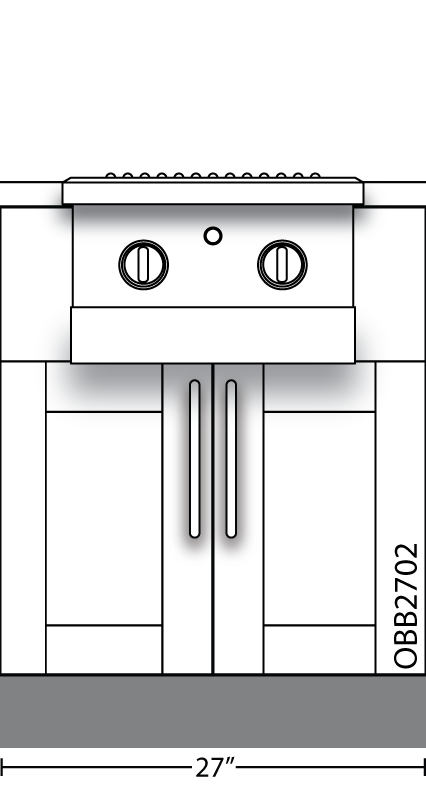 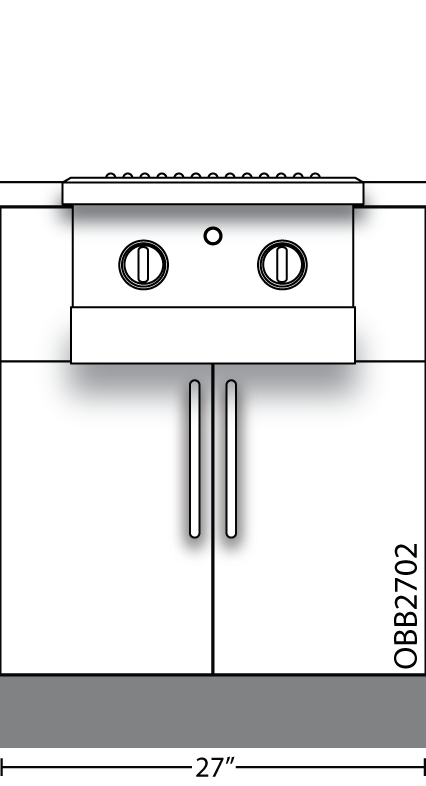 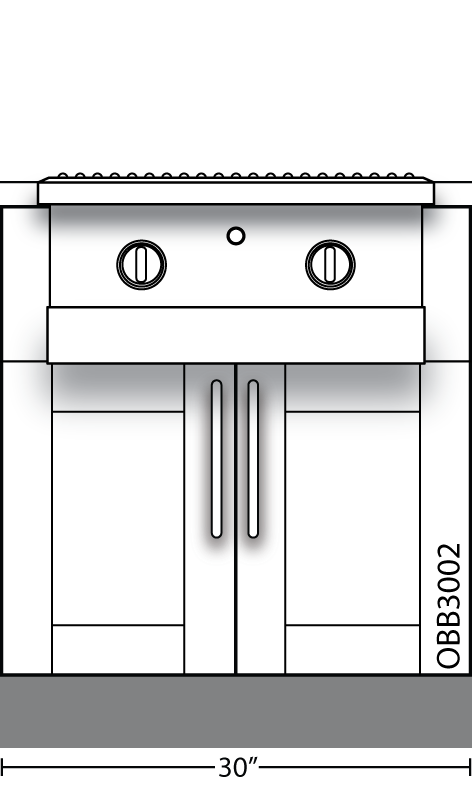 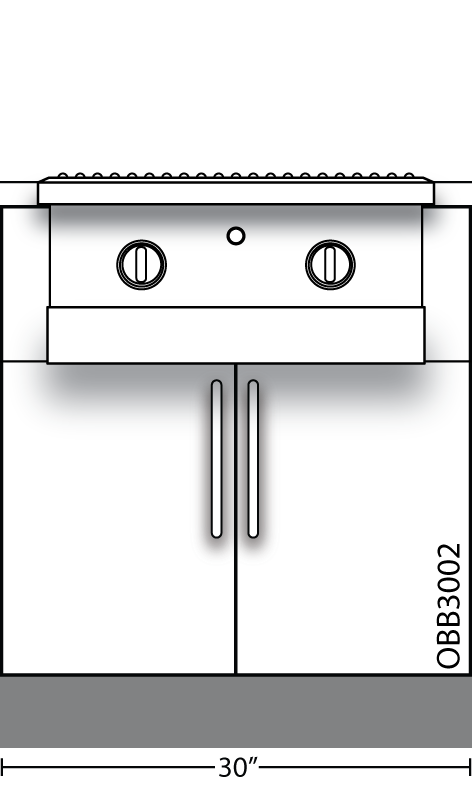 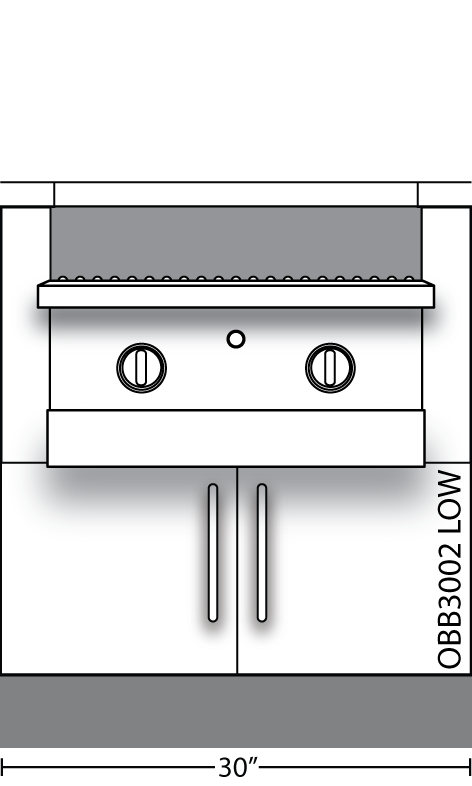 Pizza Oven, Egg, Microwave, Bartending BasesReturn to Page 2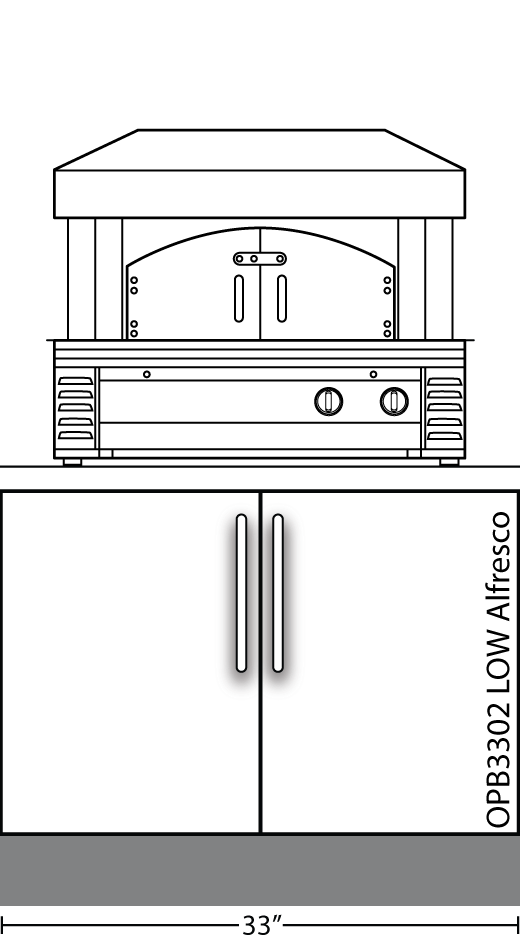 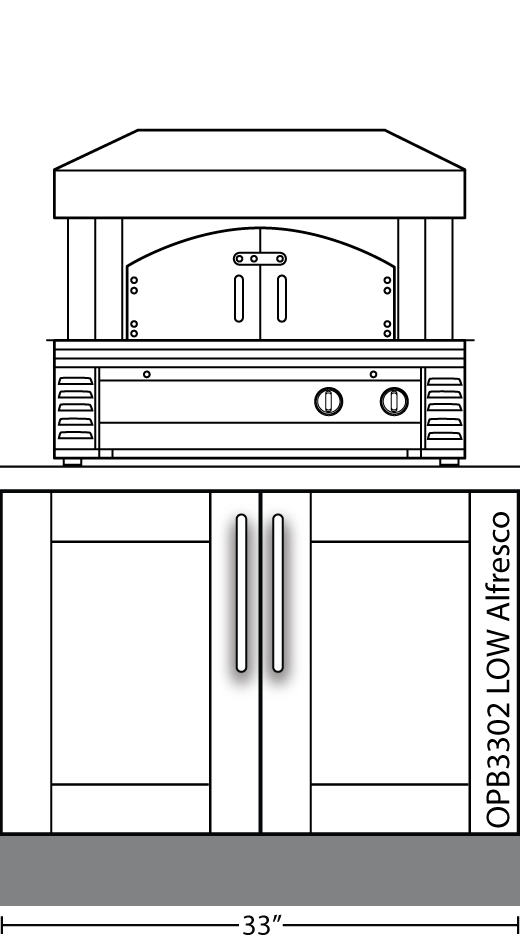 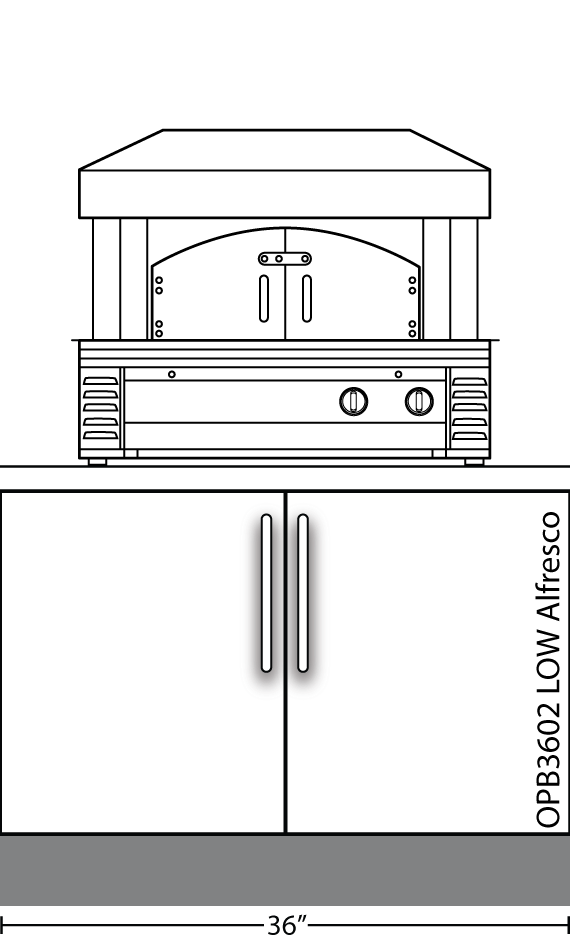 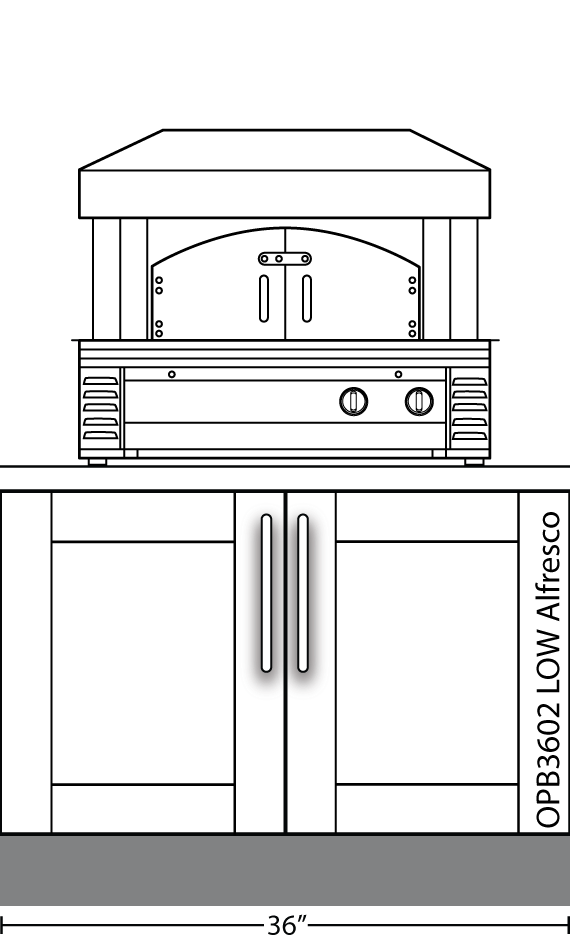 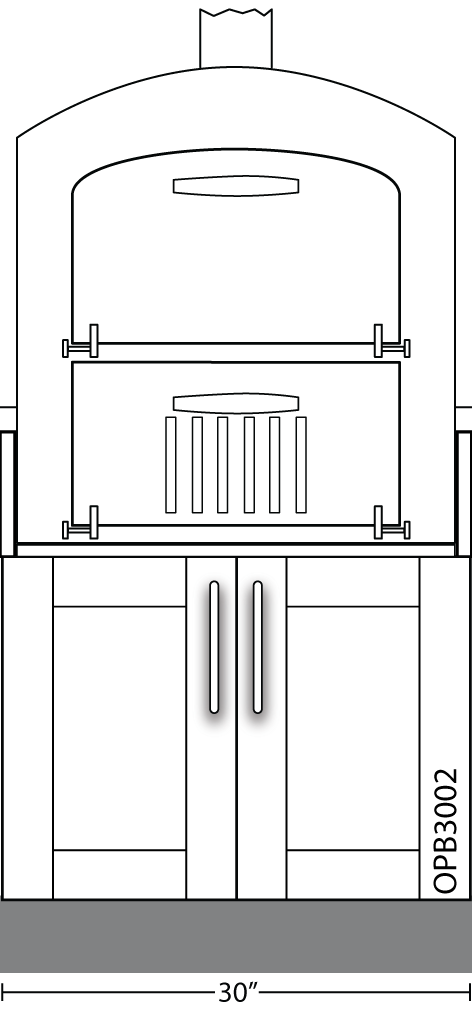 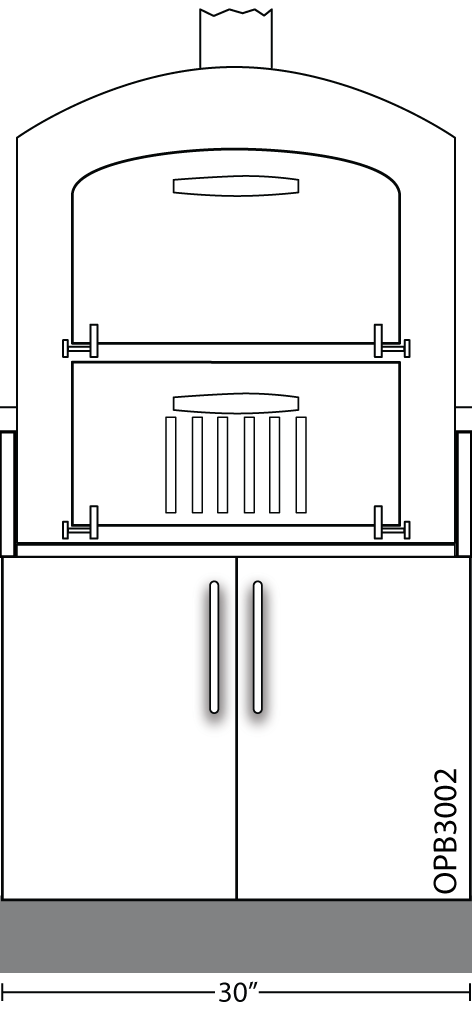 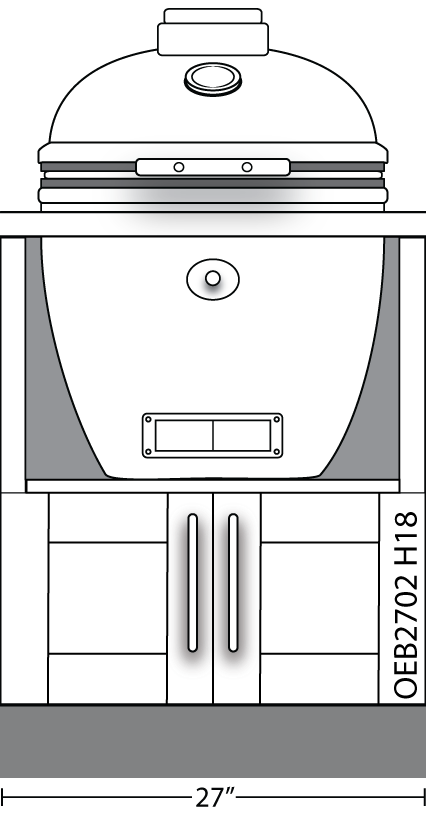 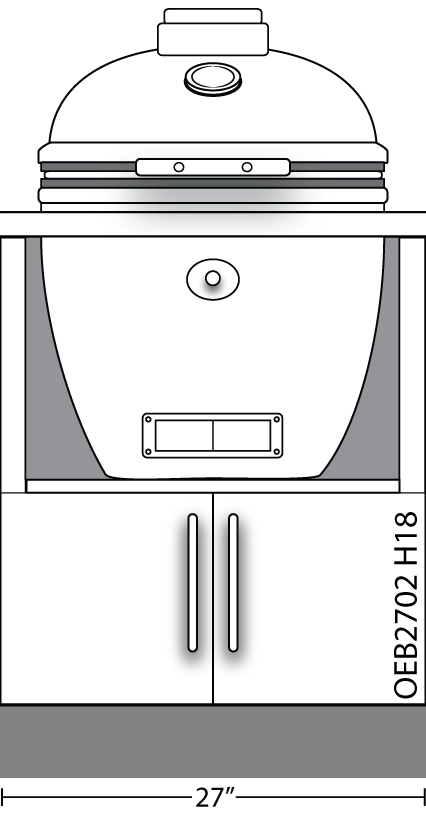 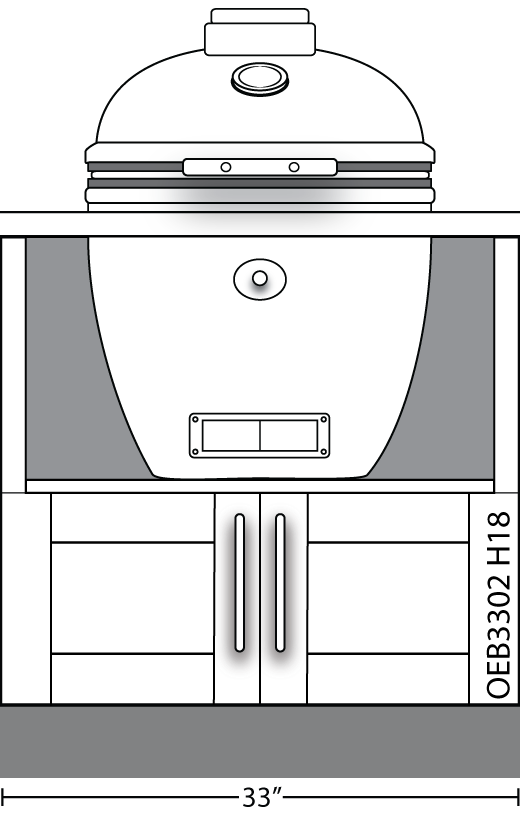 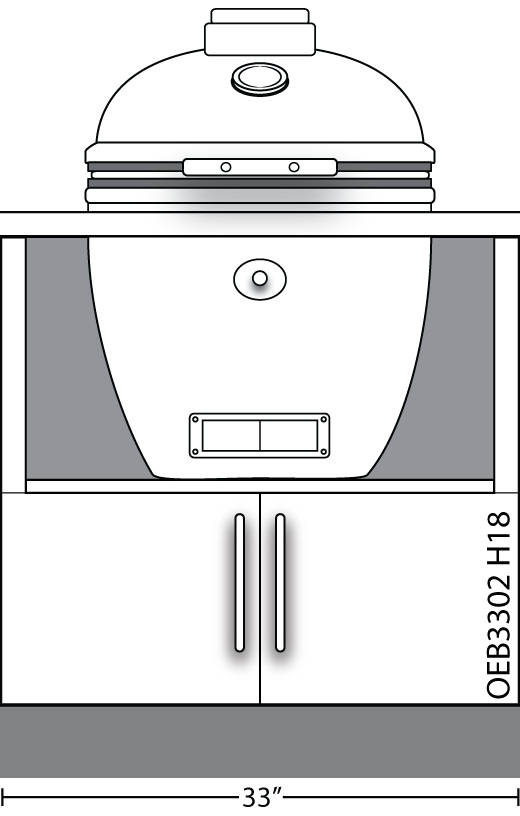 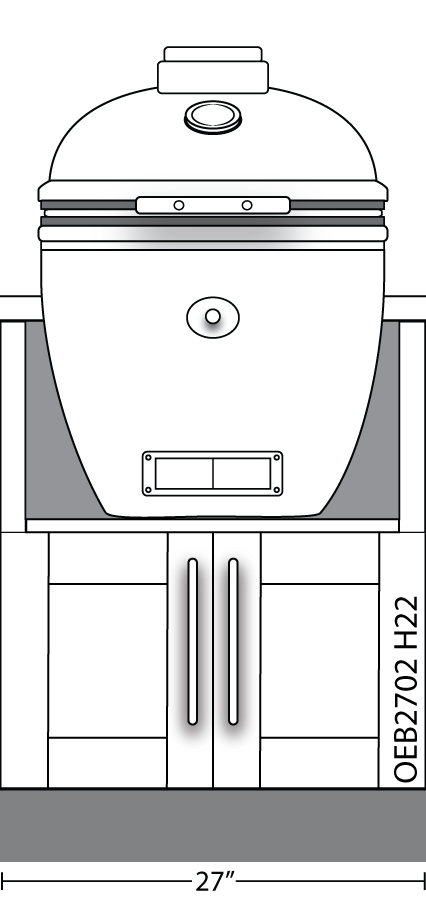 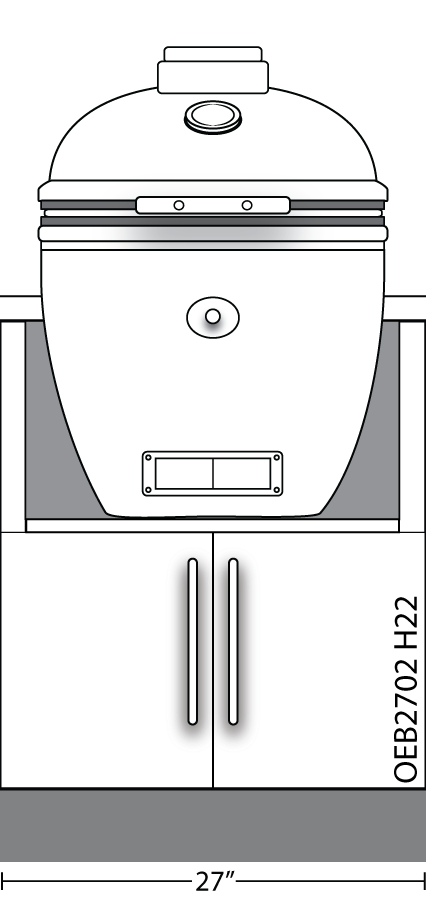 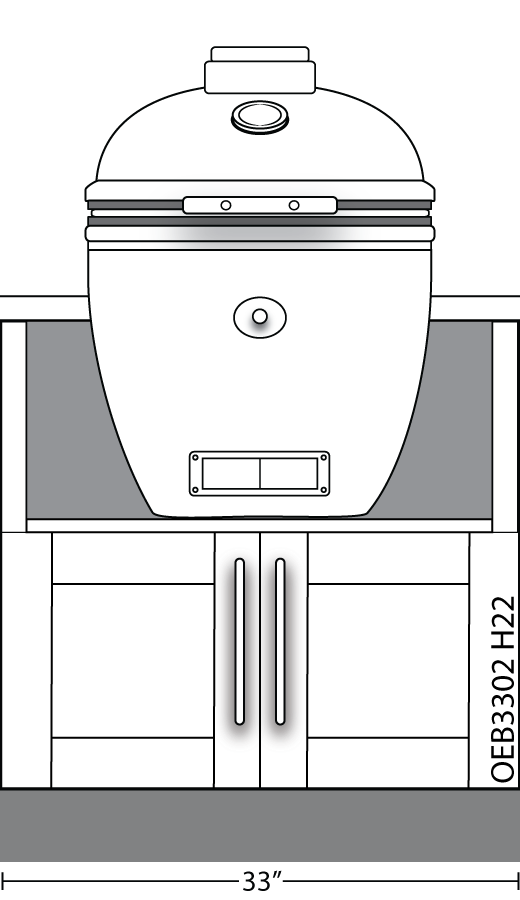 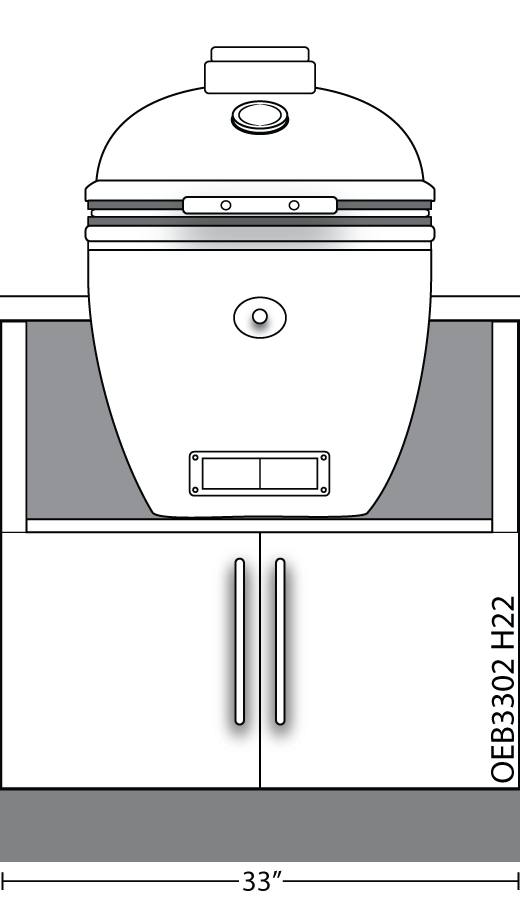 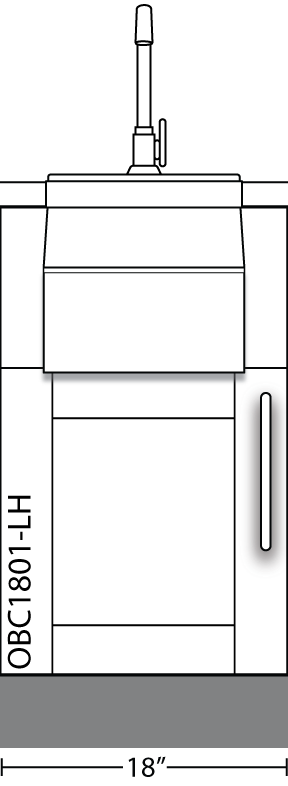 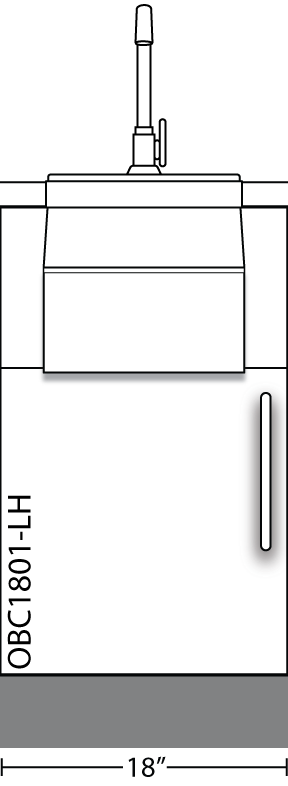 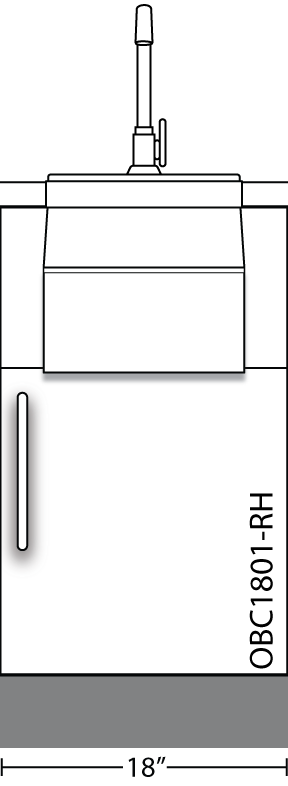 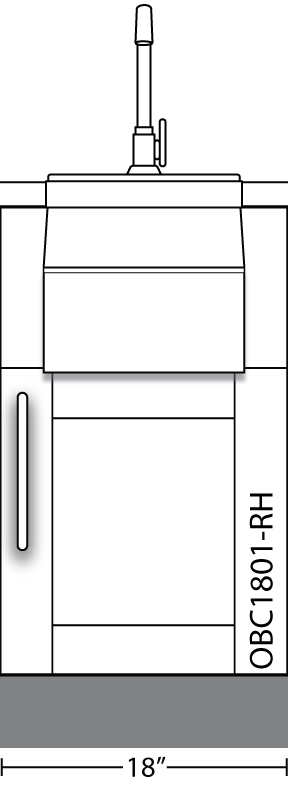 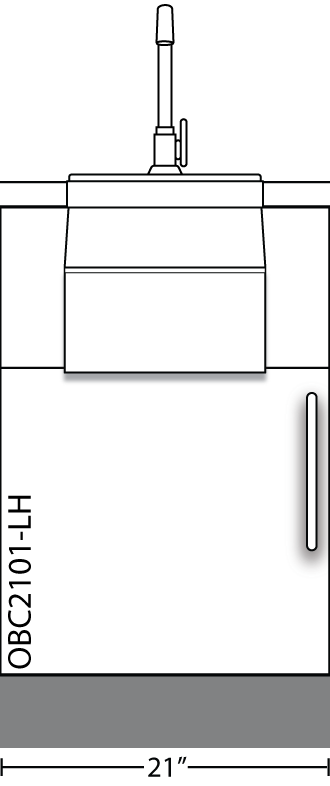 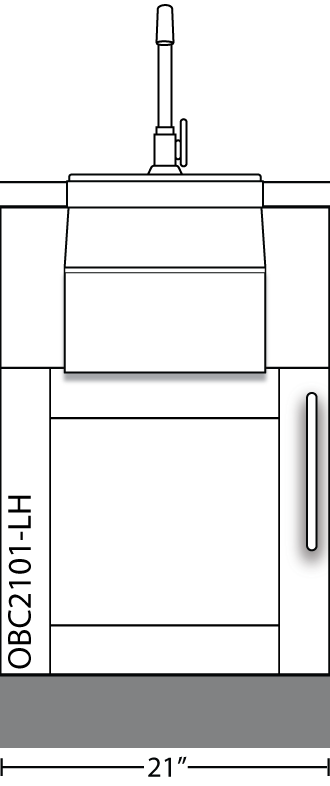 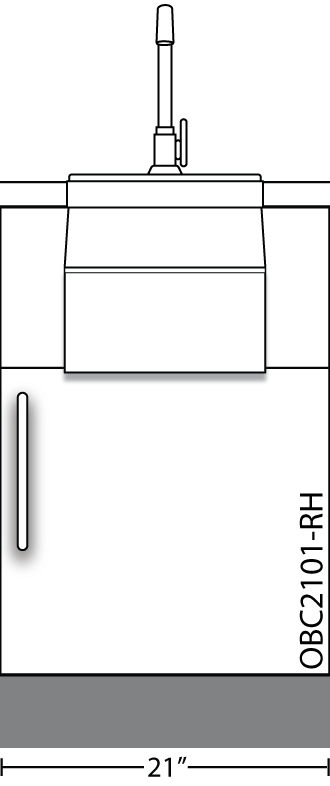 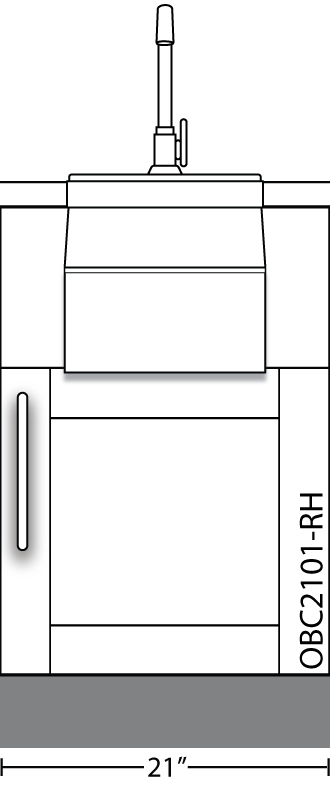 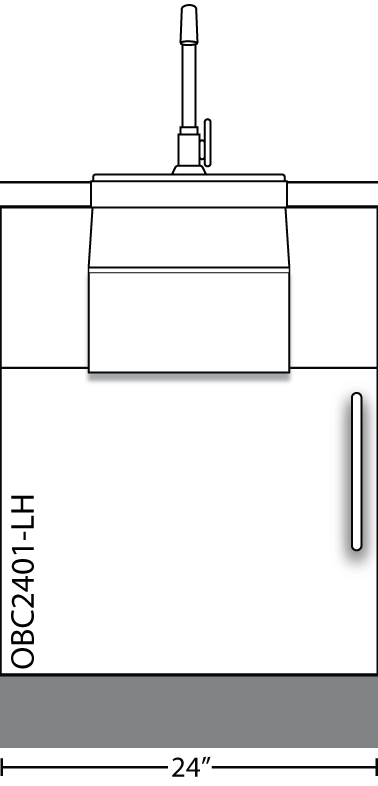 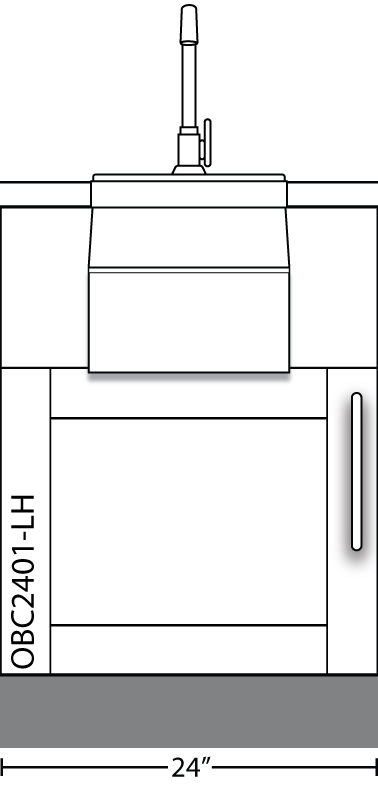 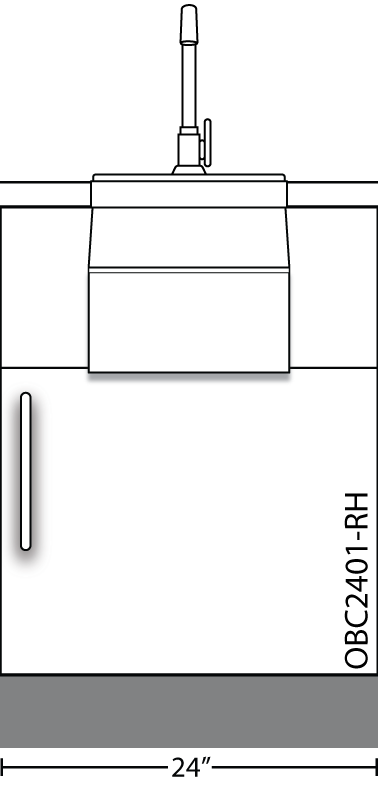 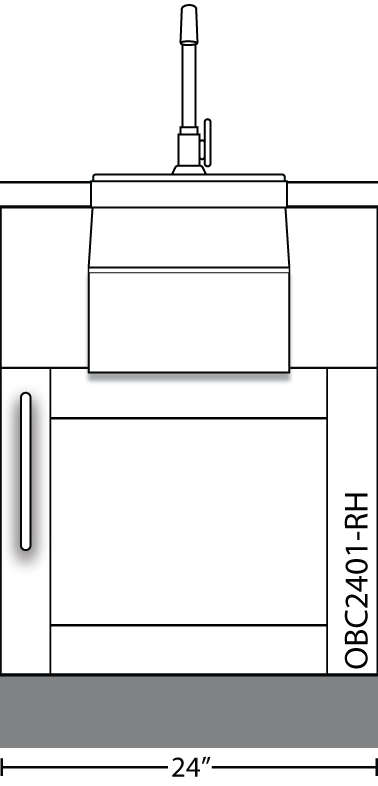 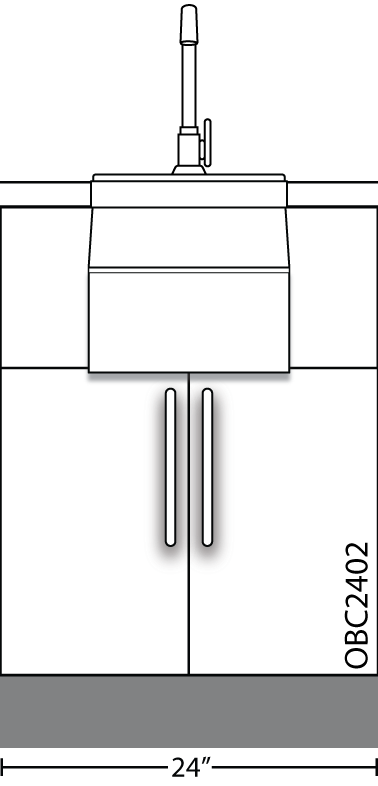 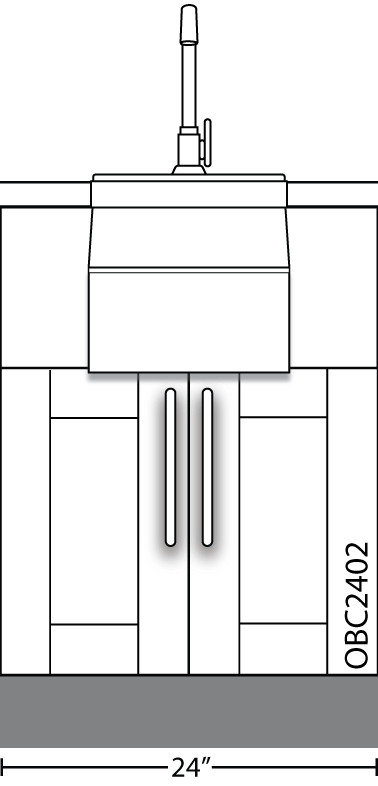 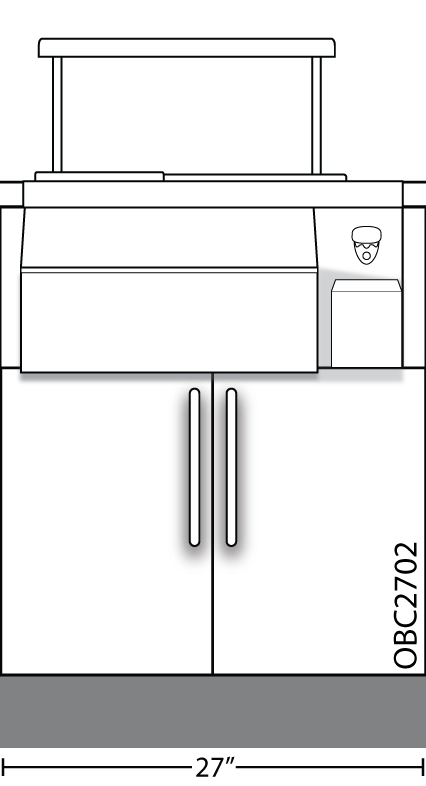 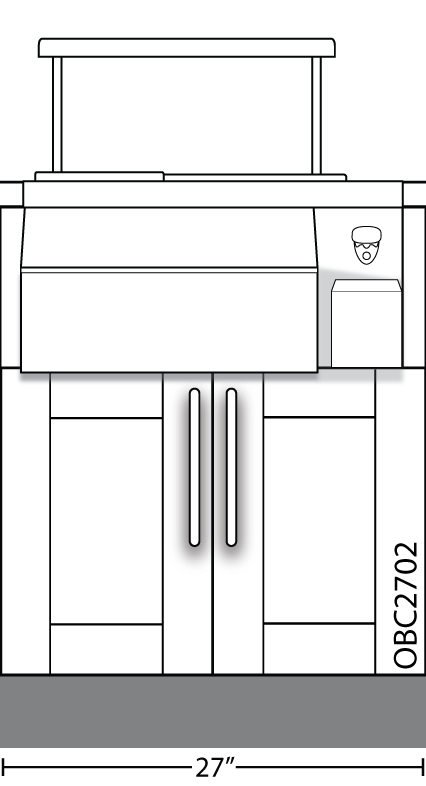 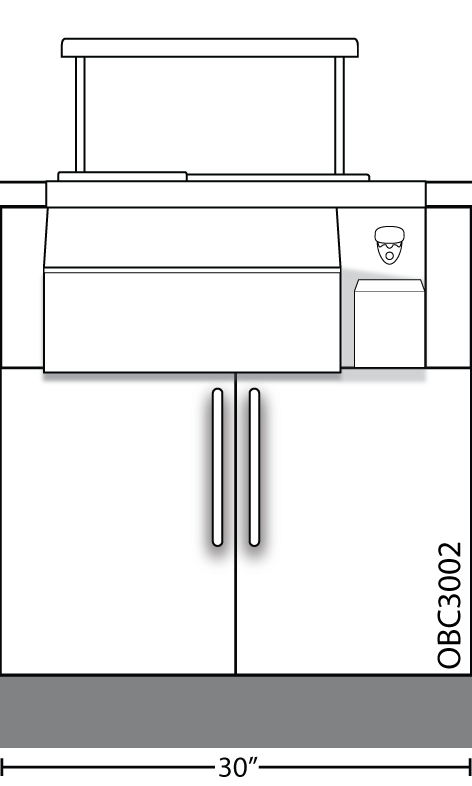 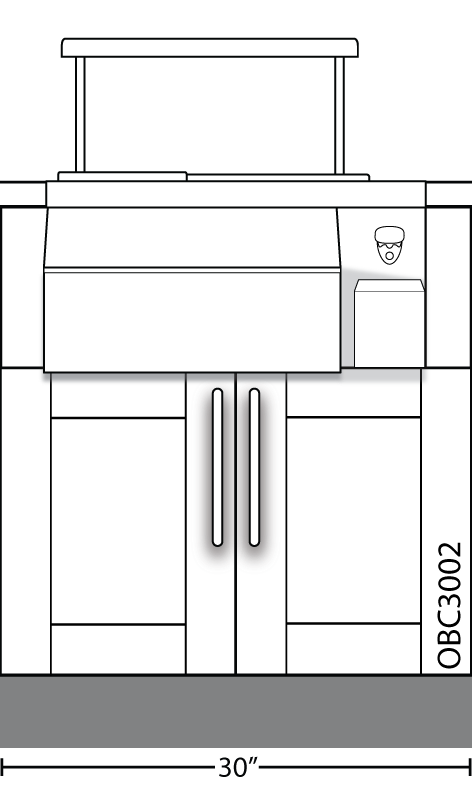 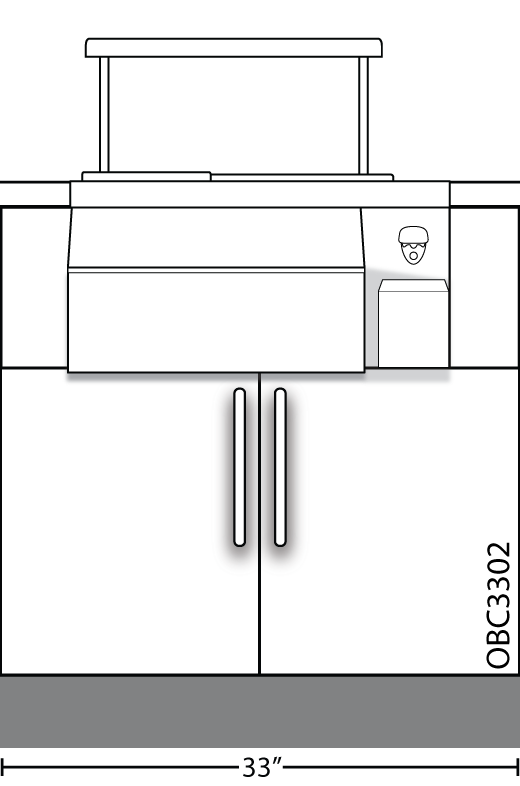 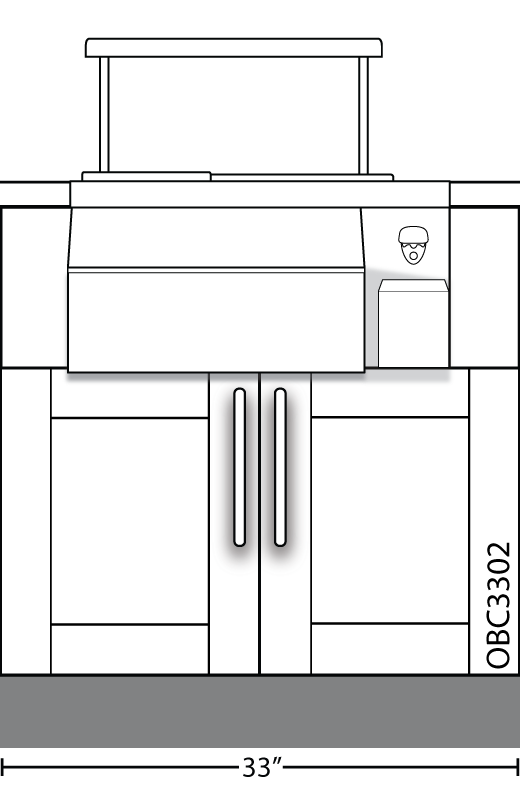 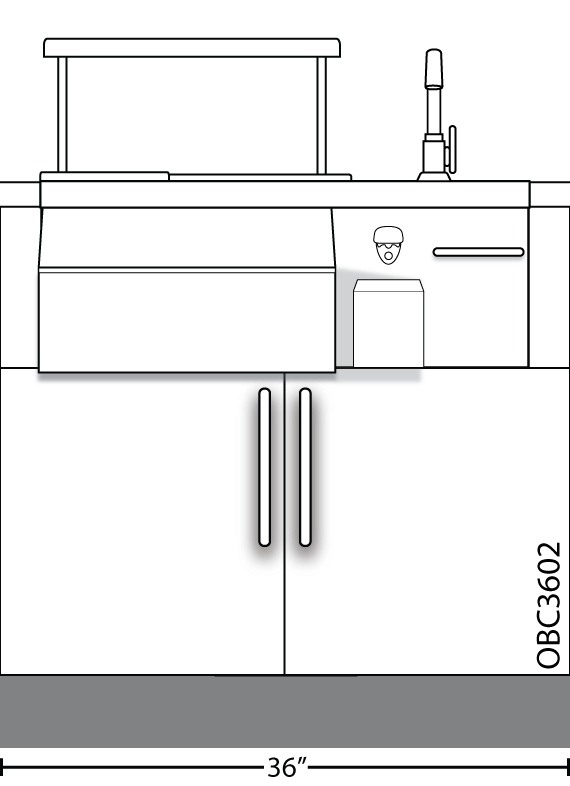 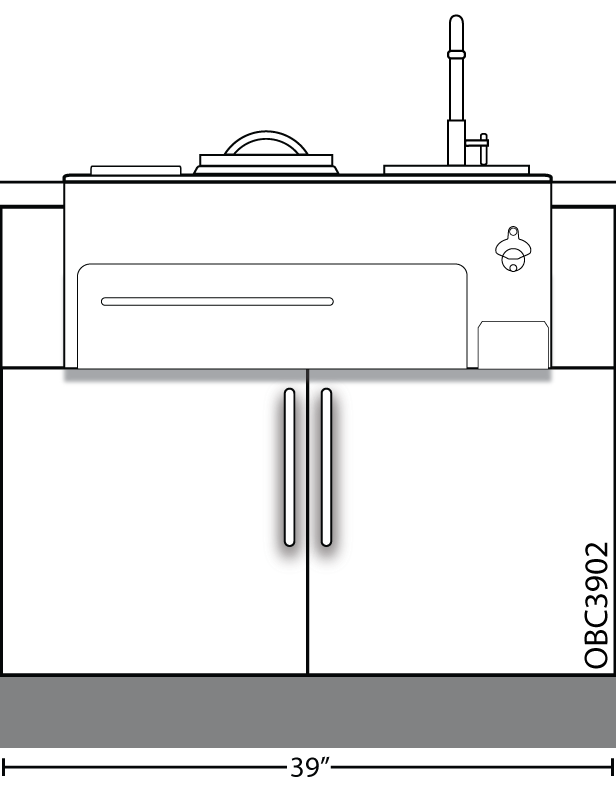 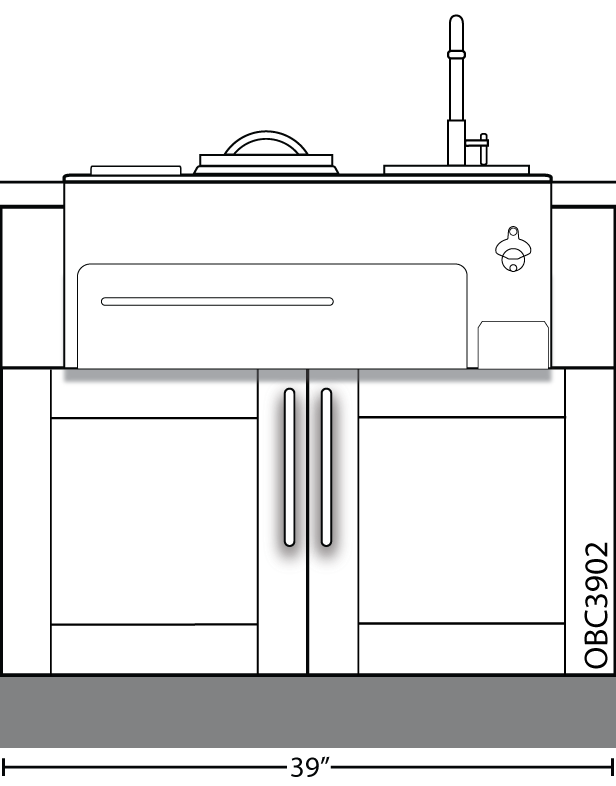 Return to Page 2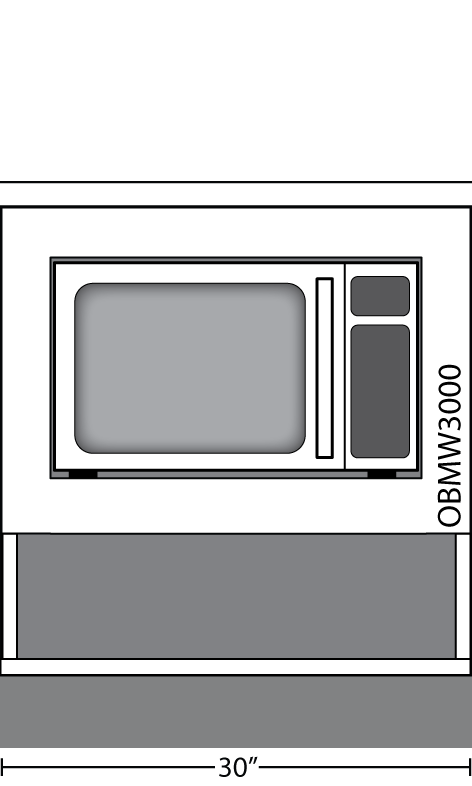 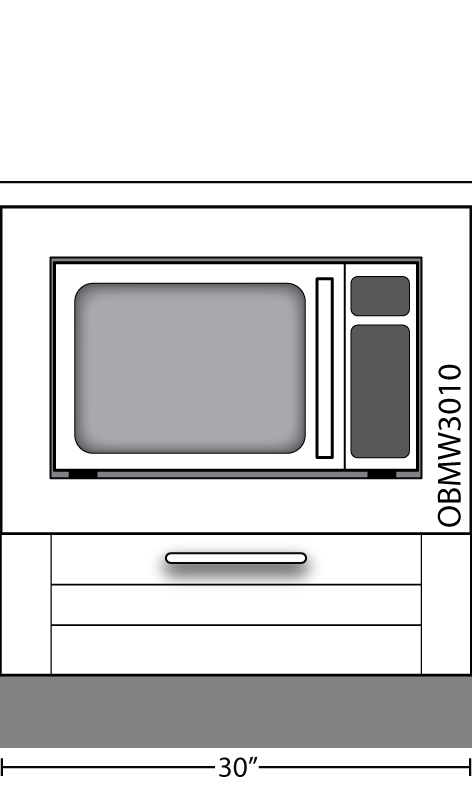 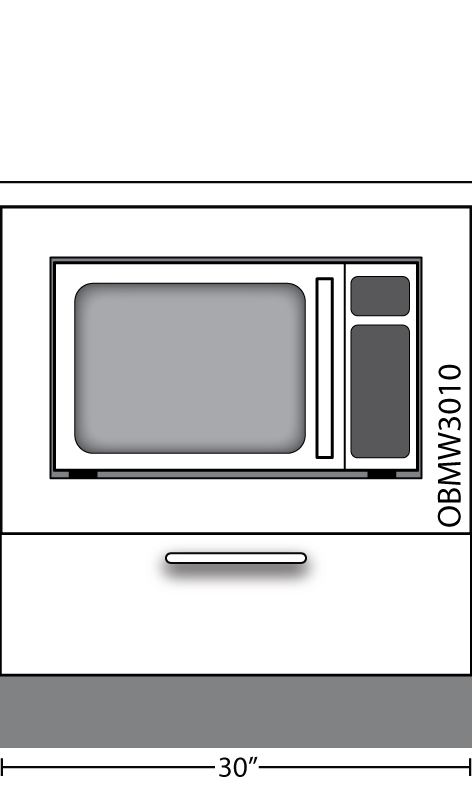 Grill Bases - OGBReturn to Page 2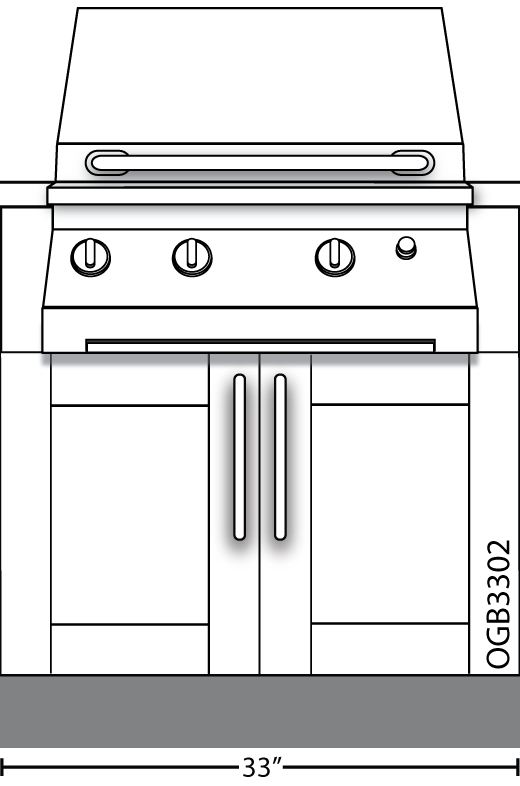 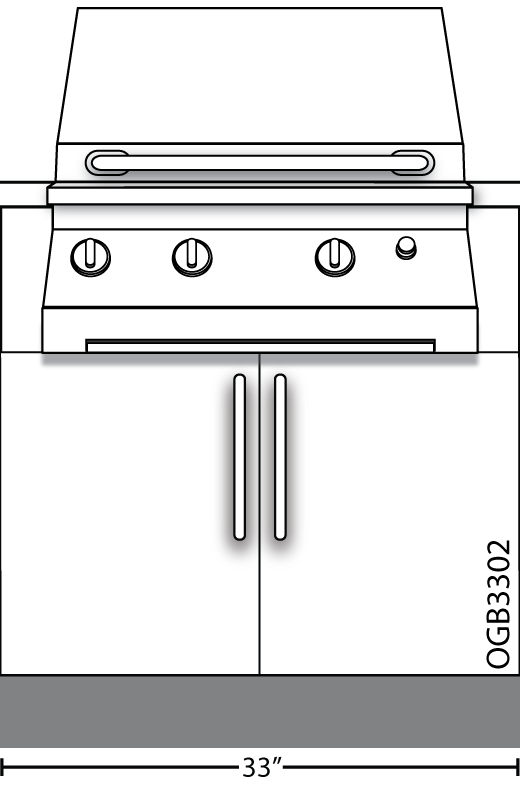 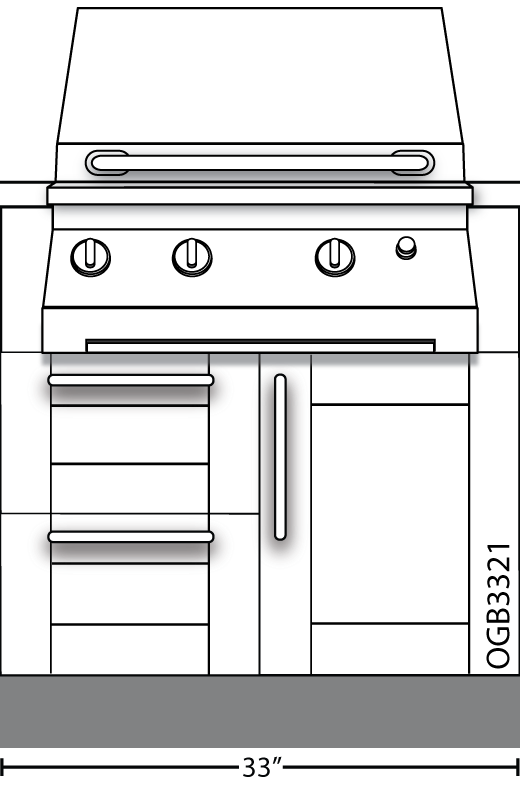 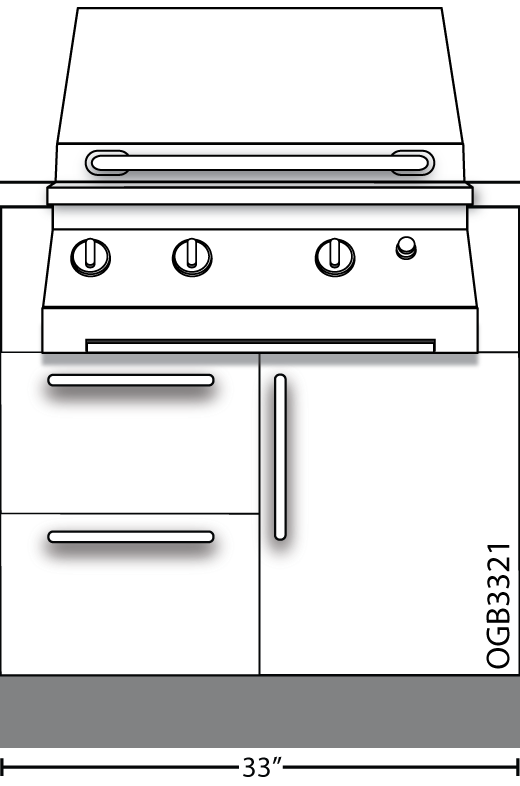 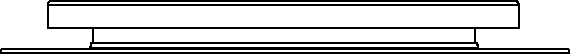 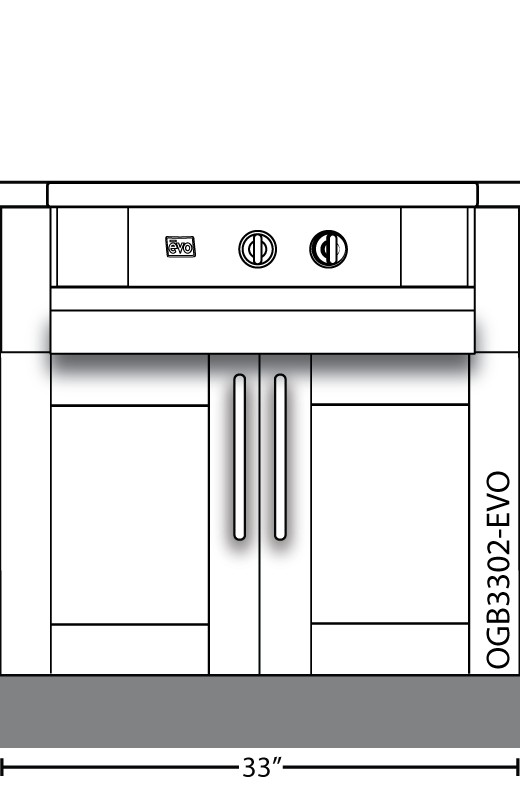 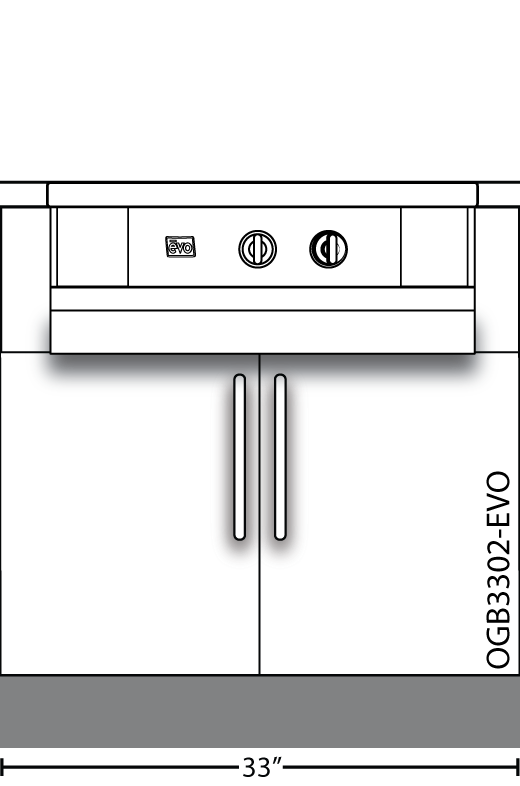 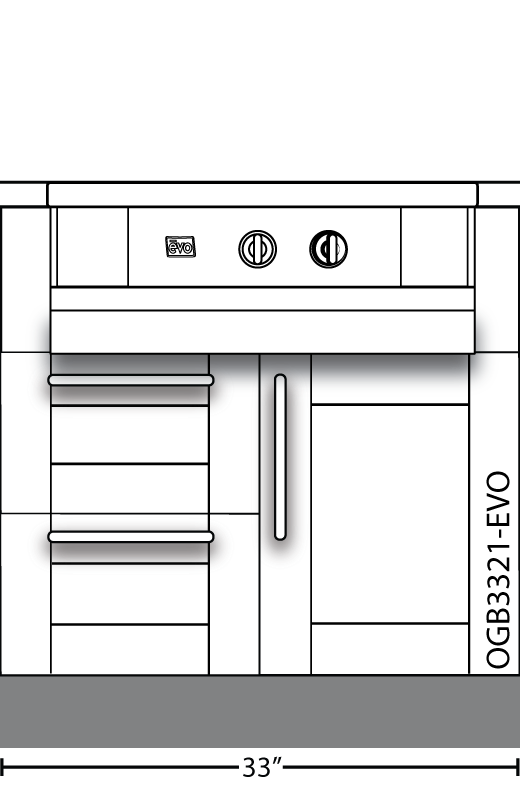 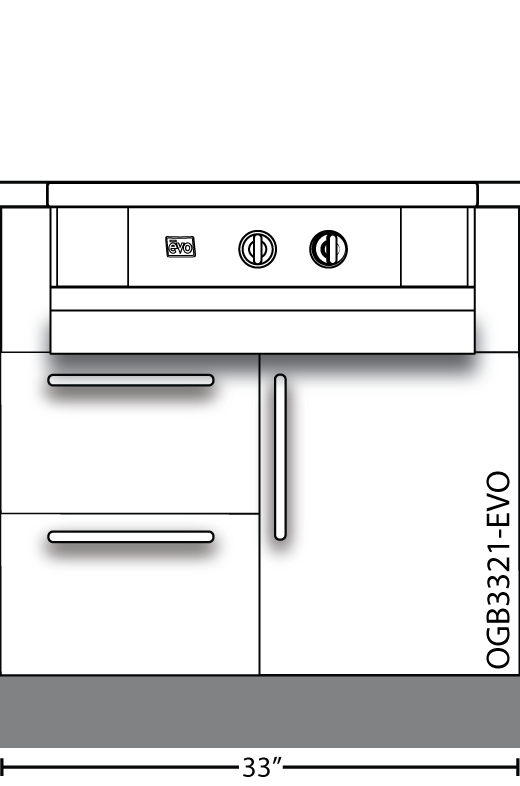 NOTE: The EVO 33” base drawings are in 2 separate pieces the cooktop overlaps the adjoining cabinets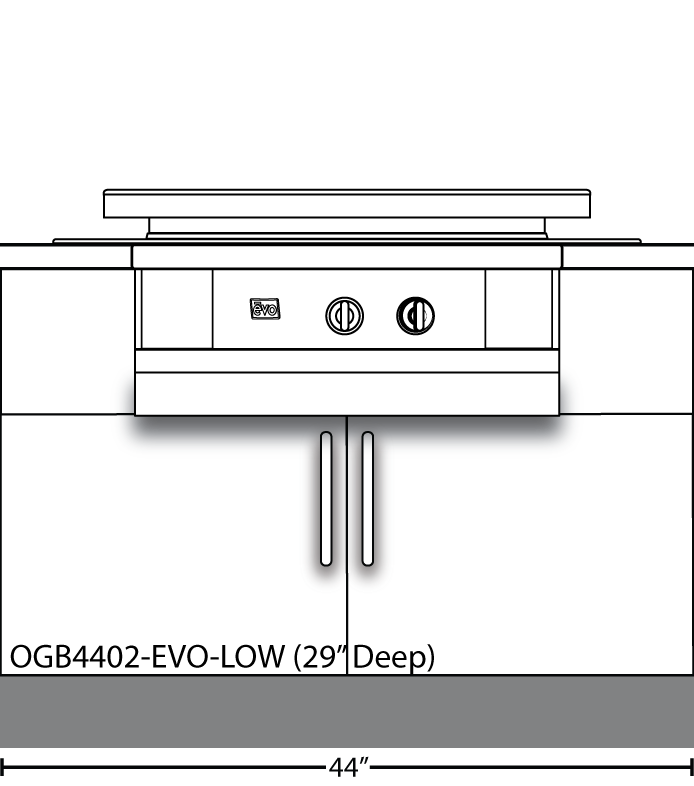 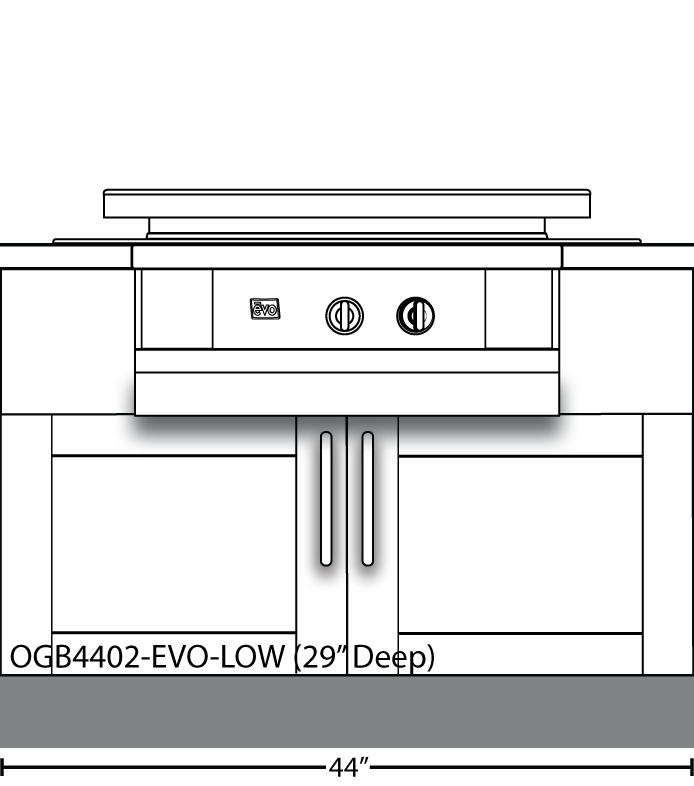 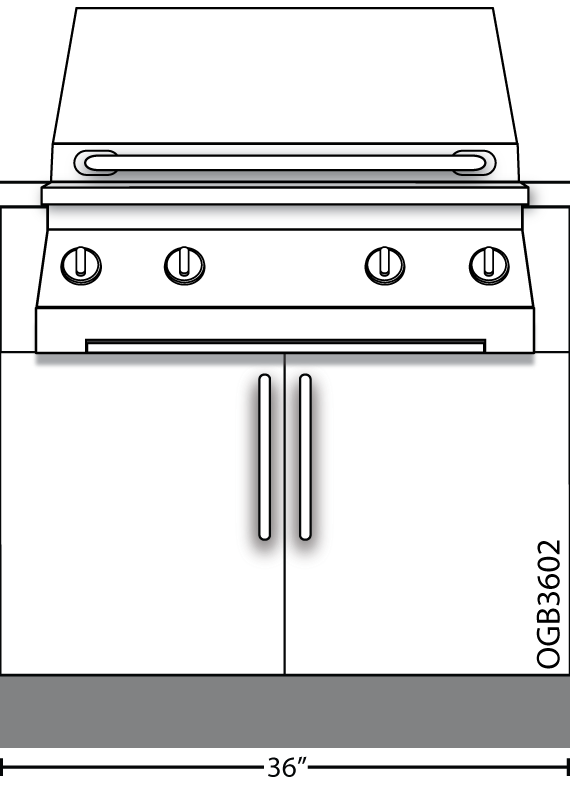 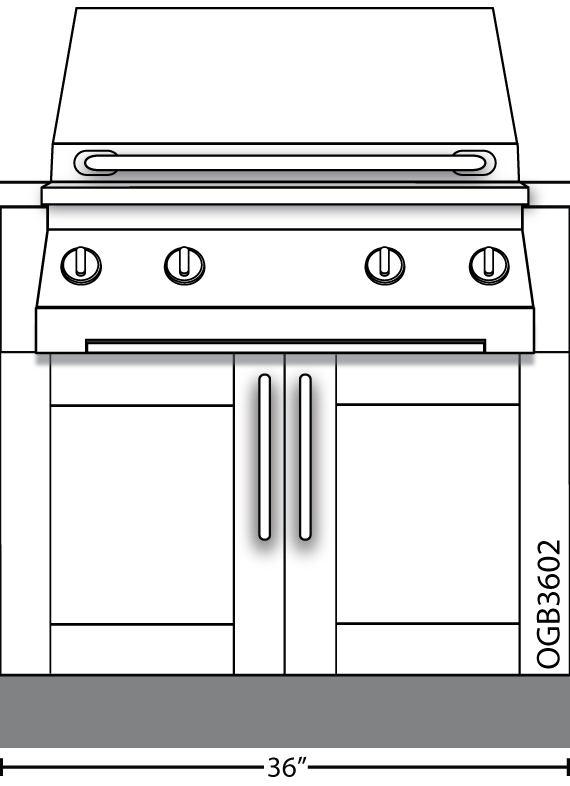 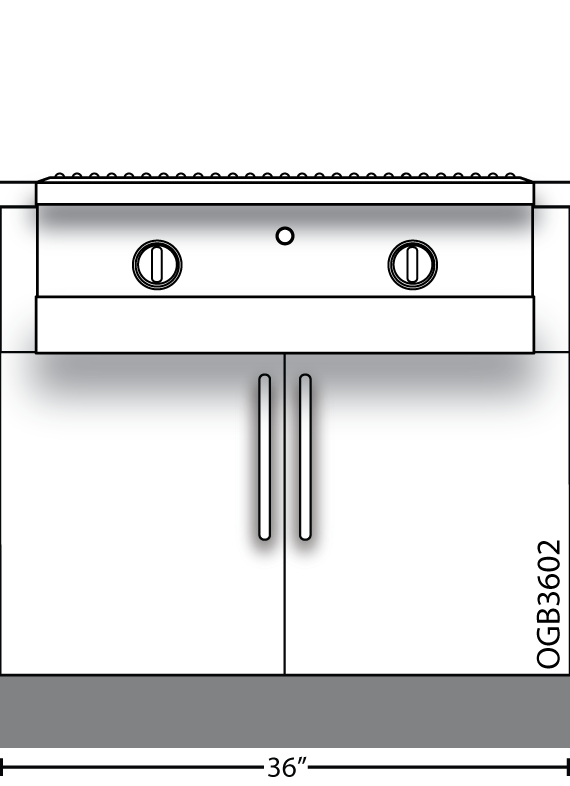 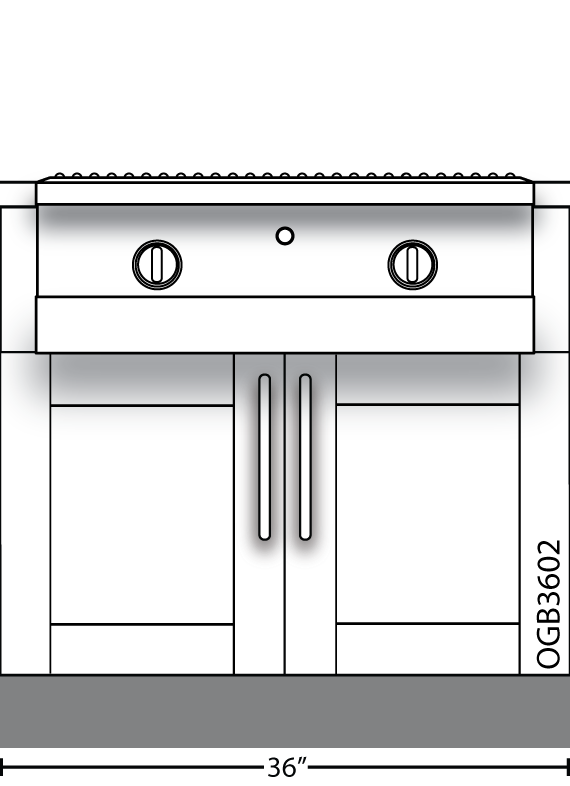 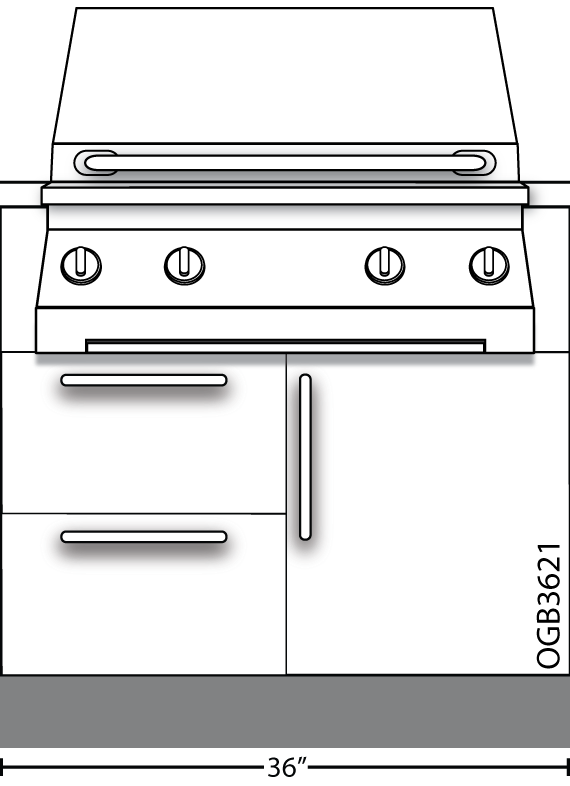 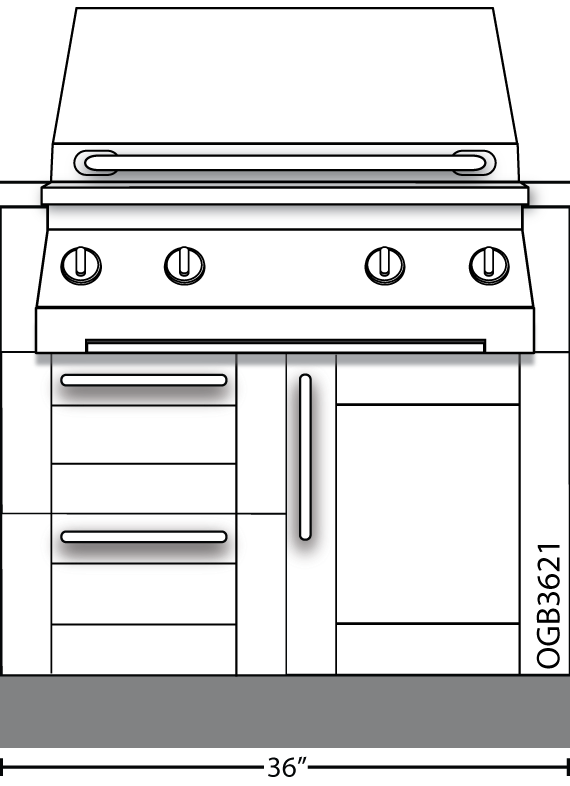 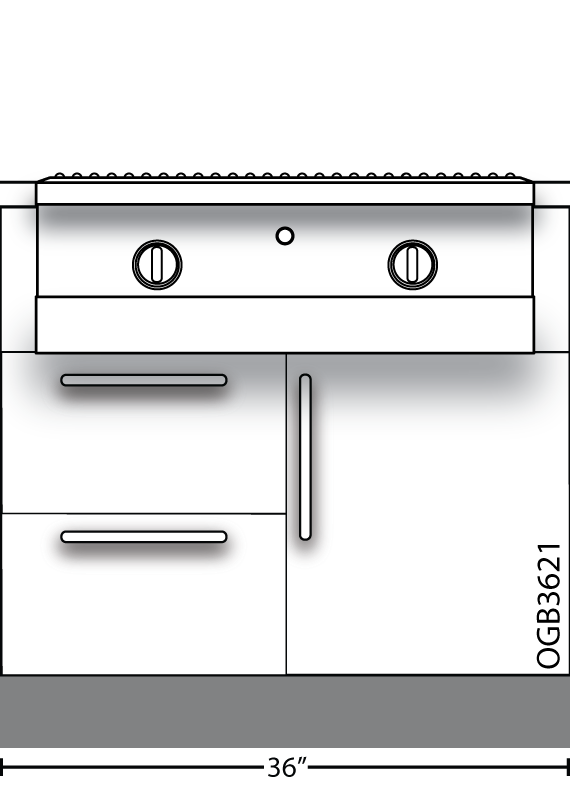 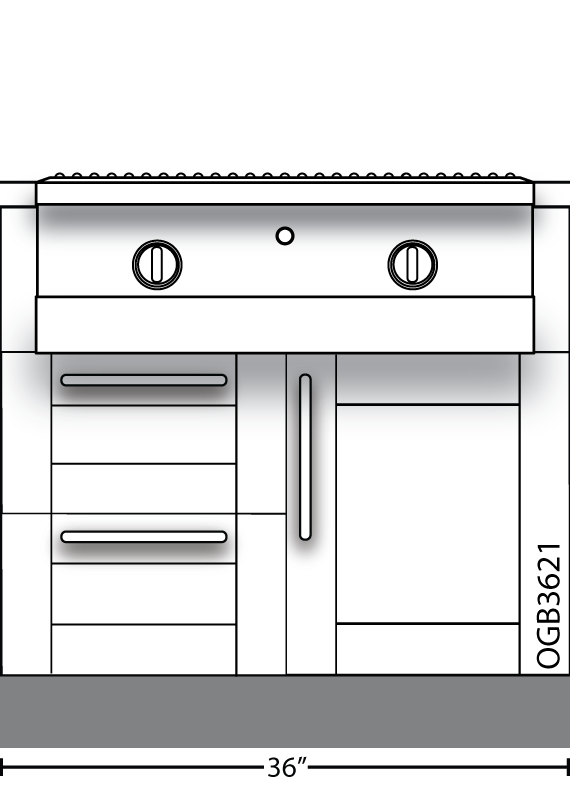 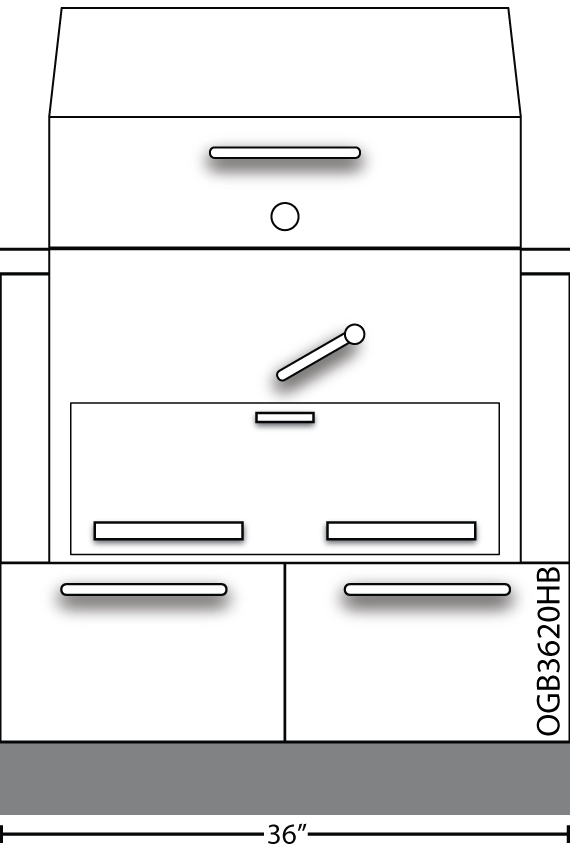 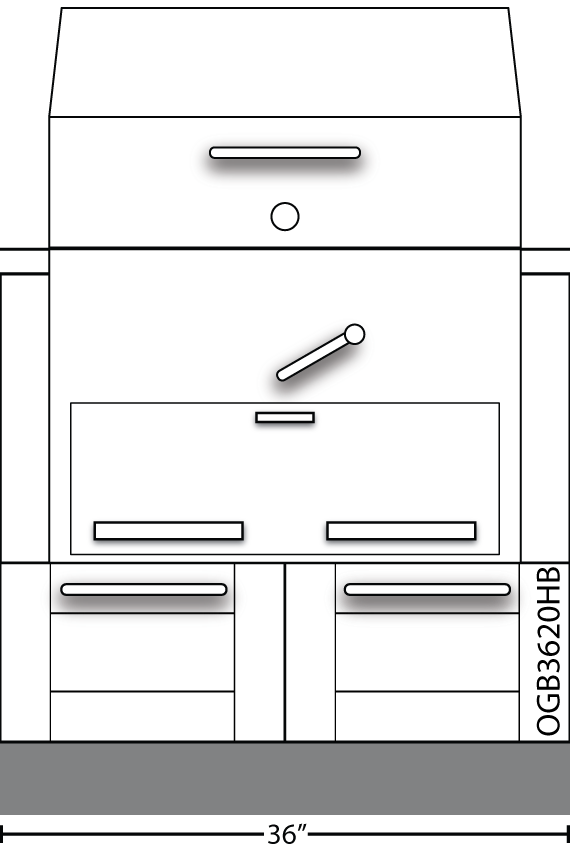 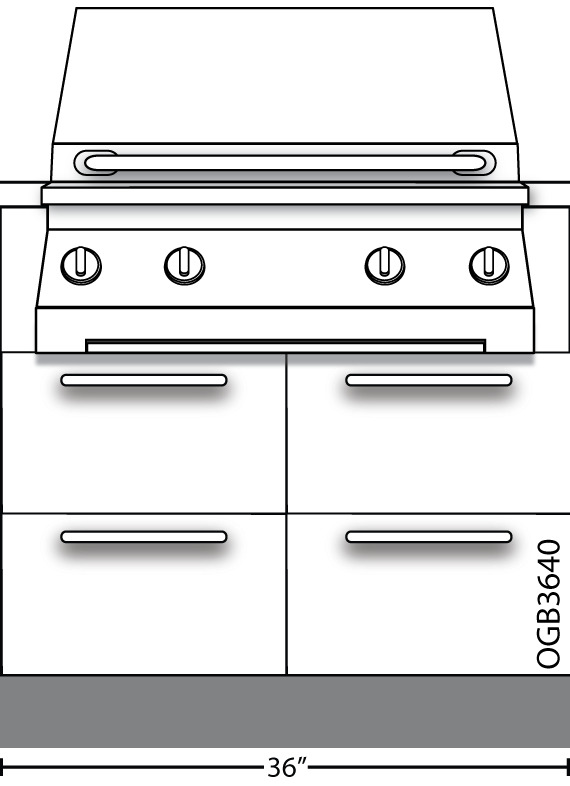 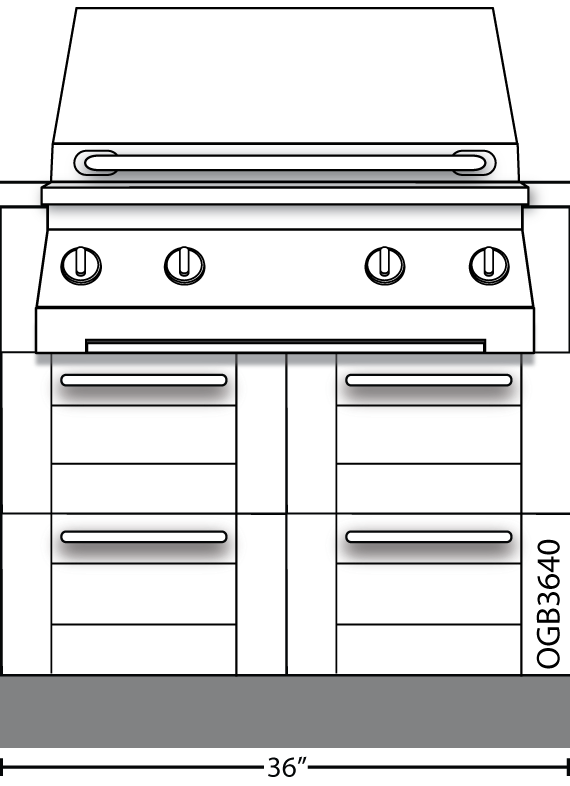 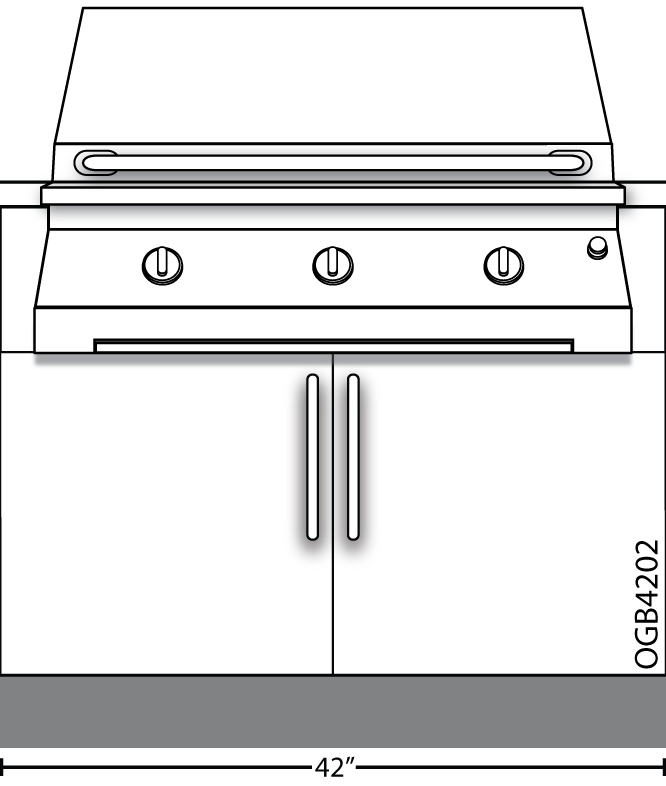 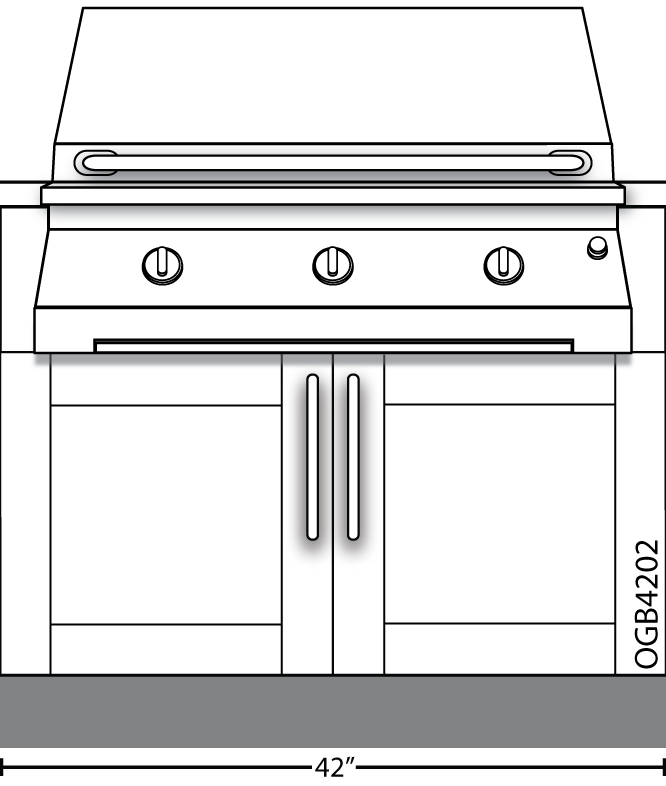 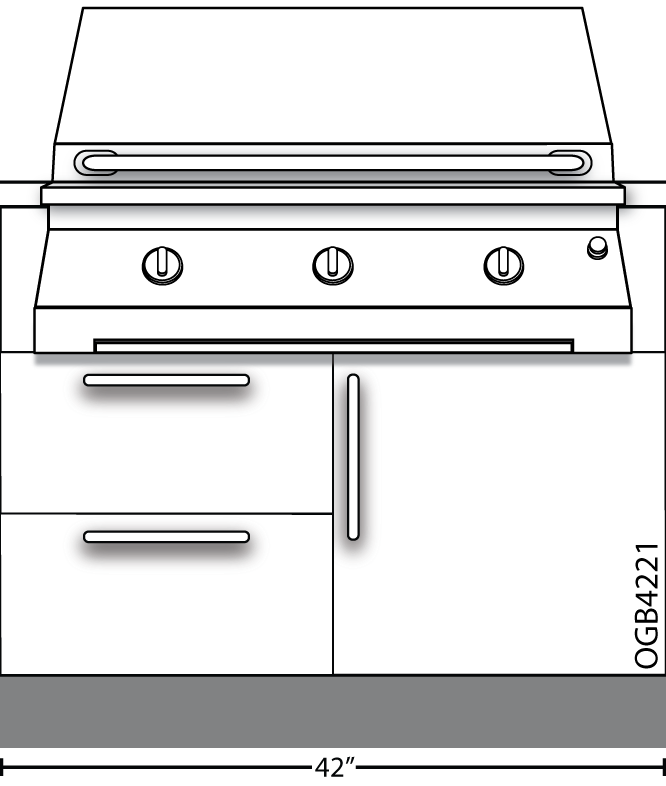 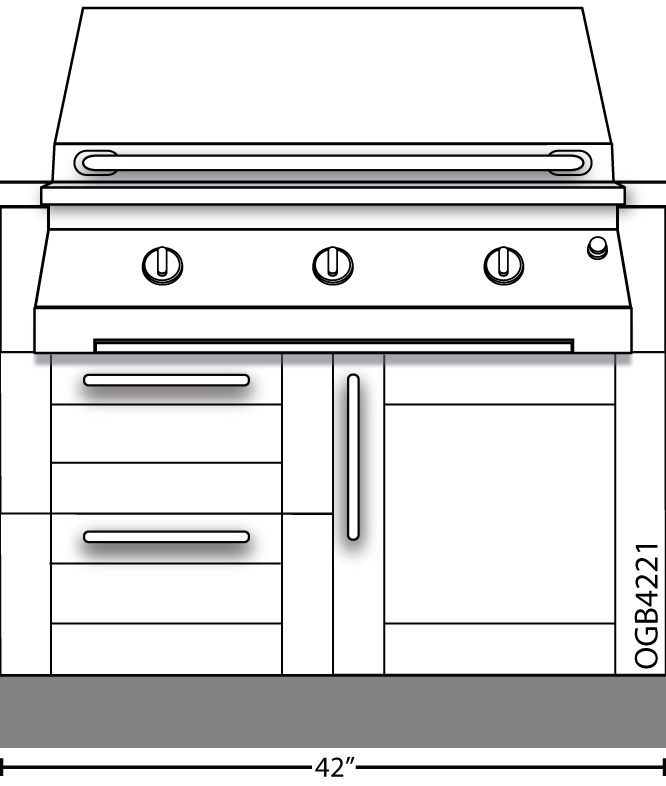 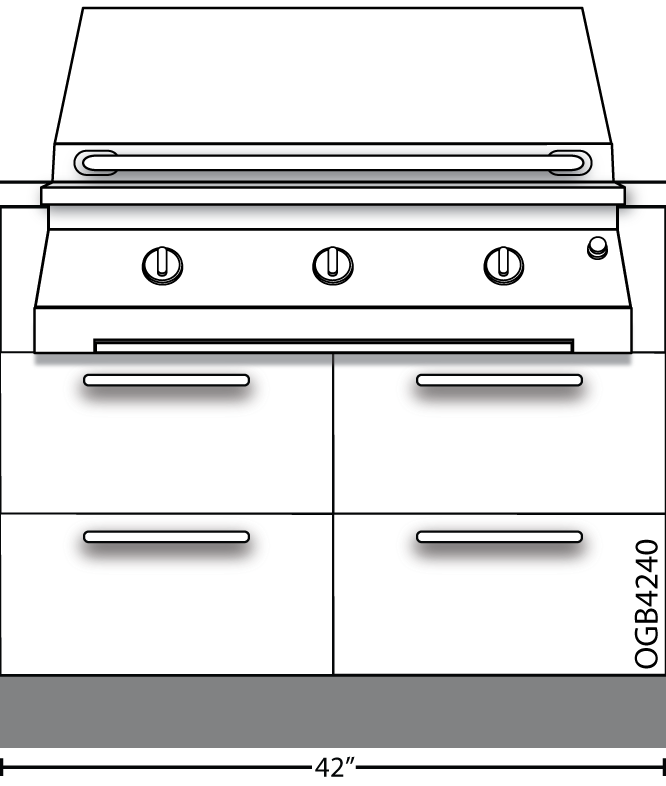 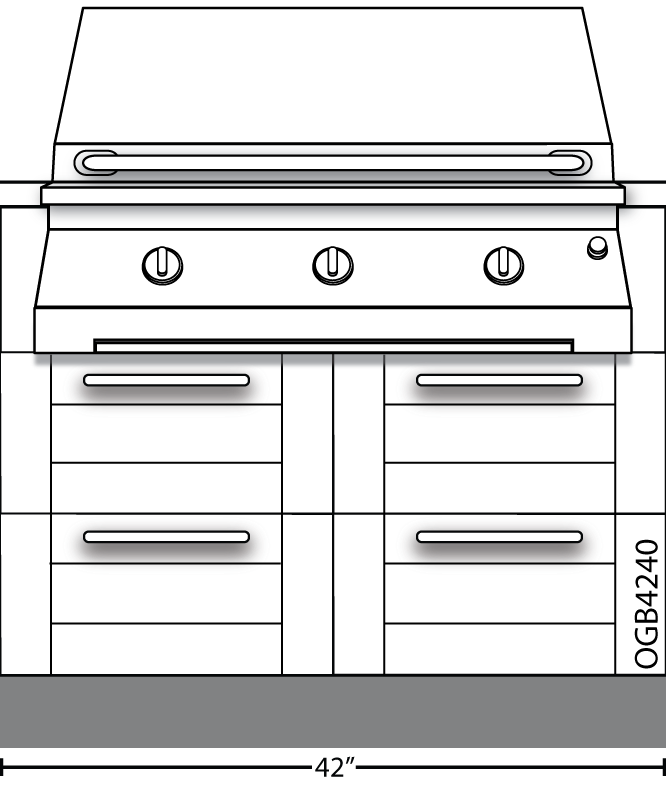 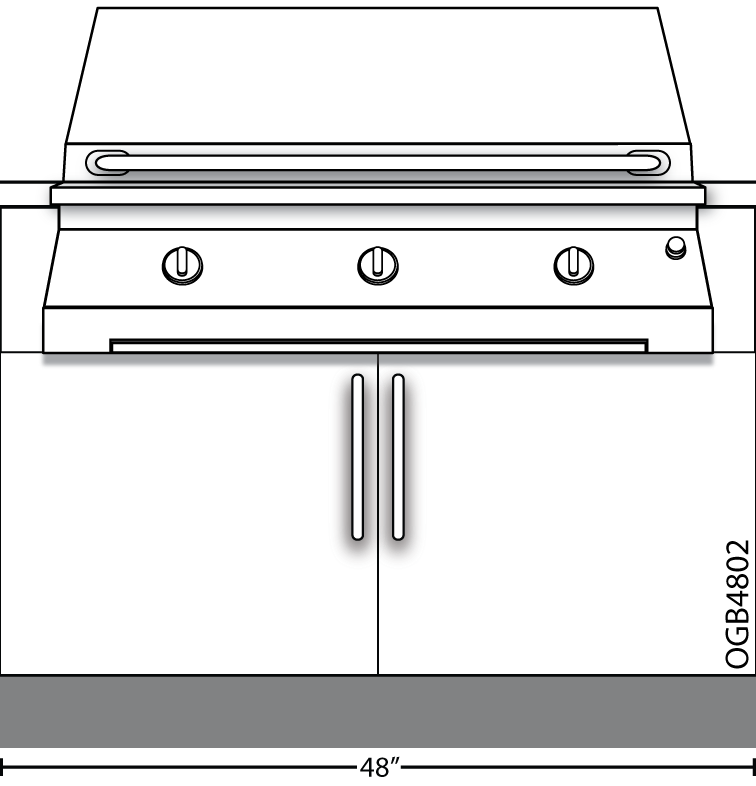 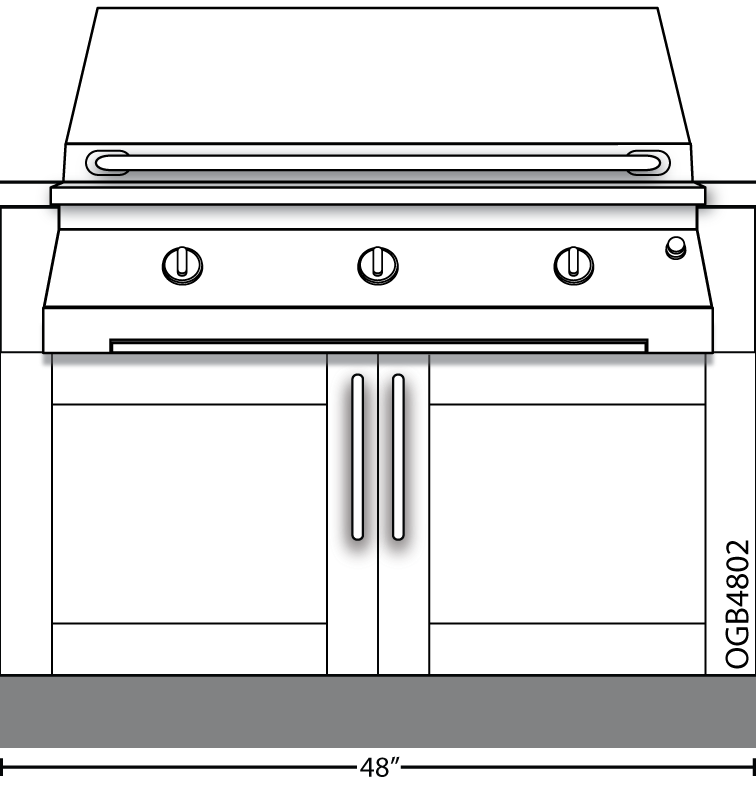 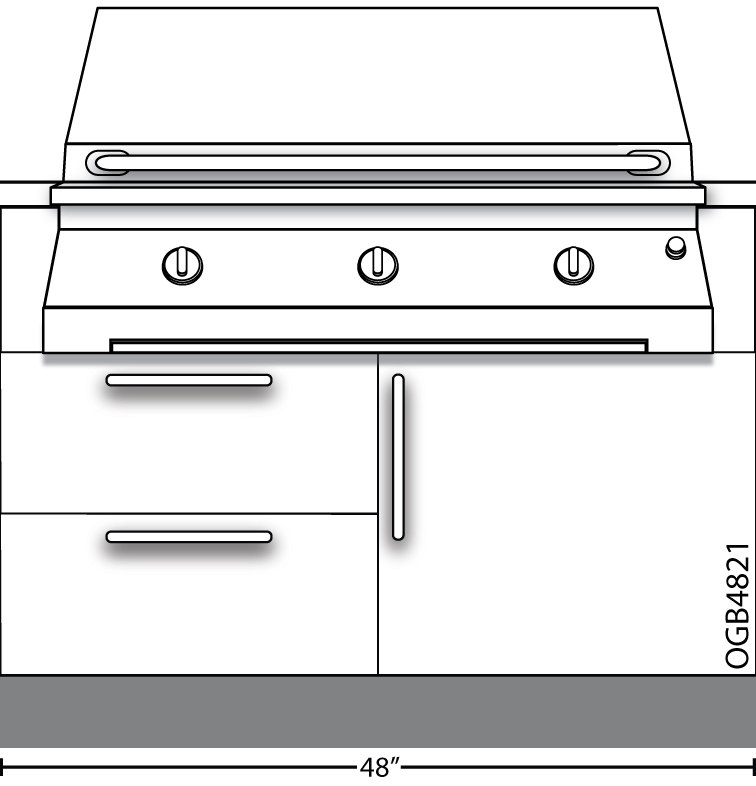 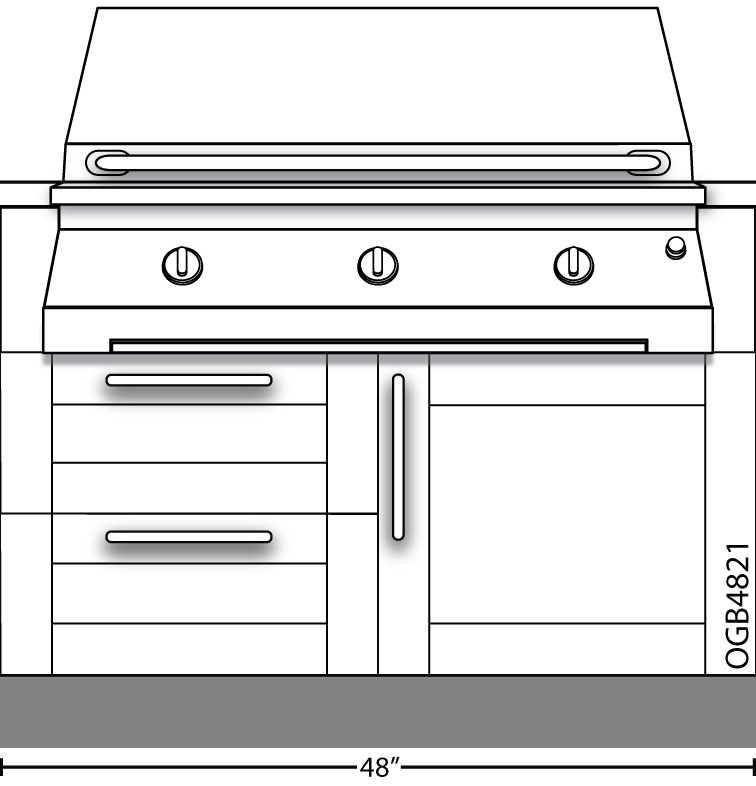 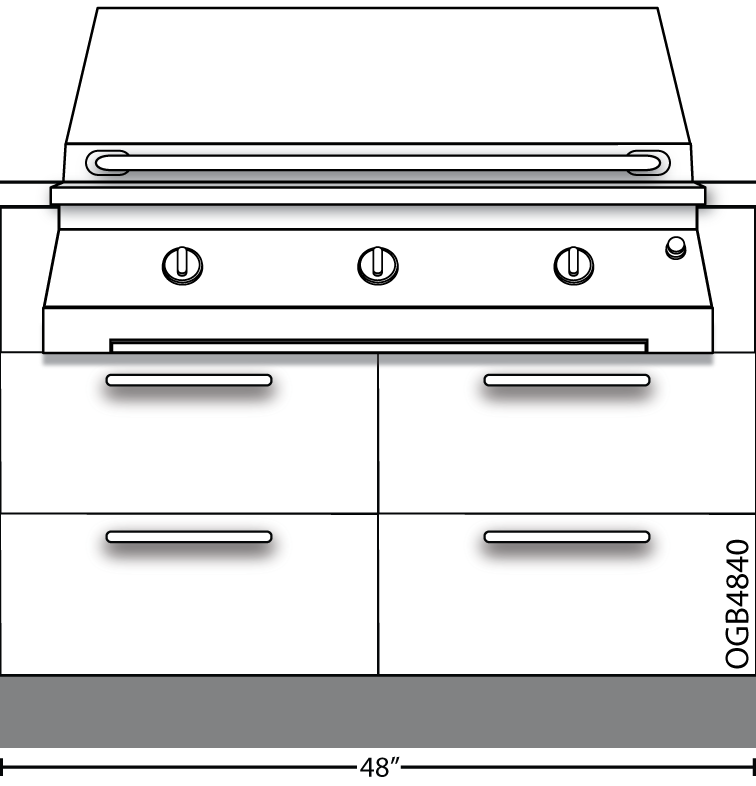 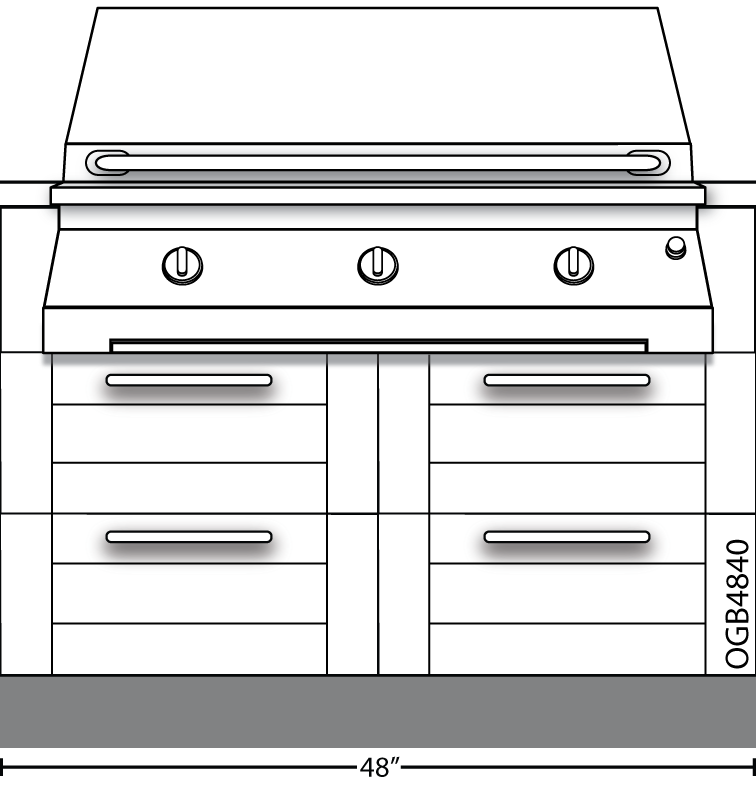 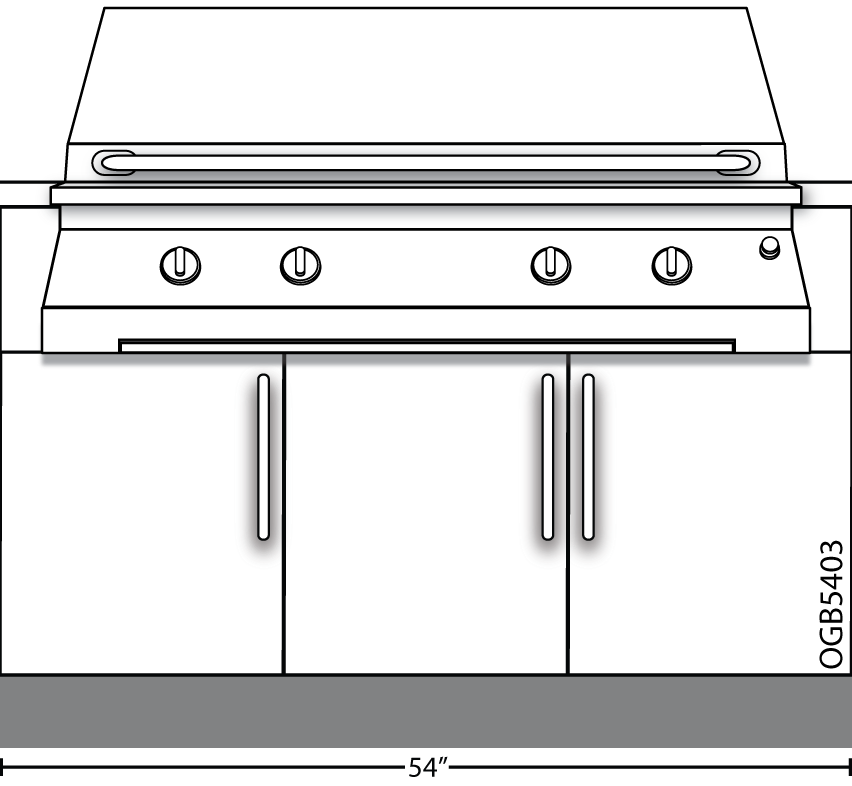 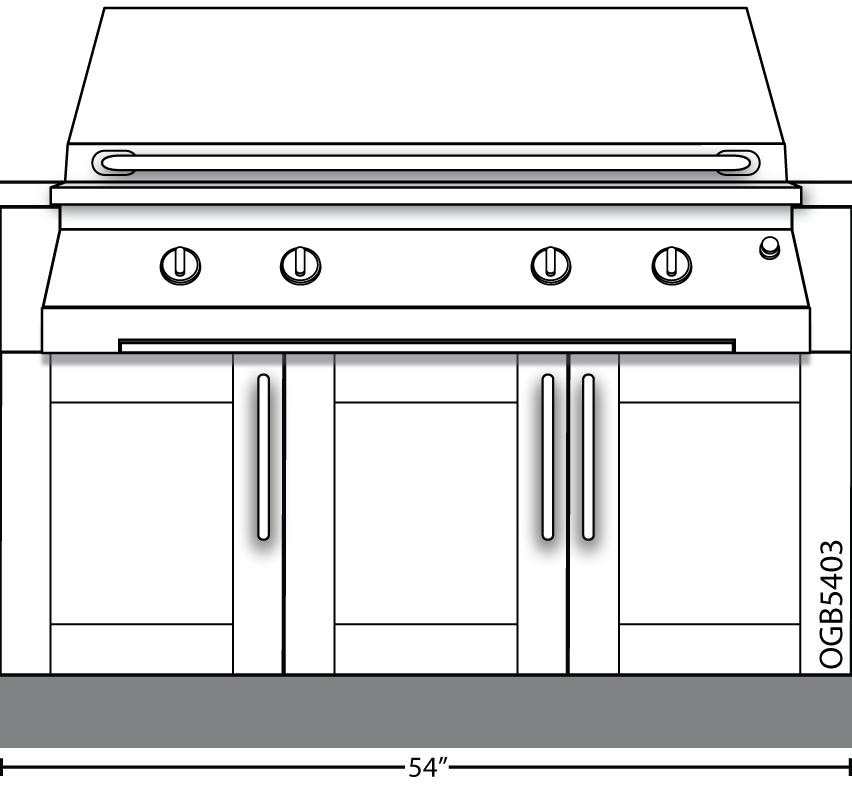 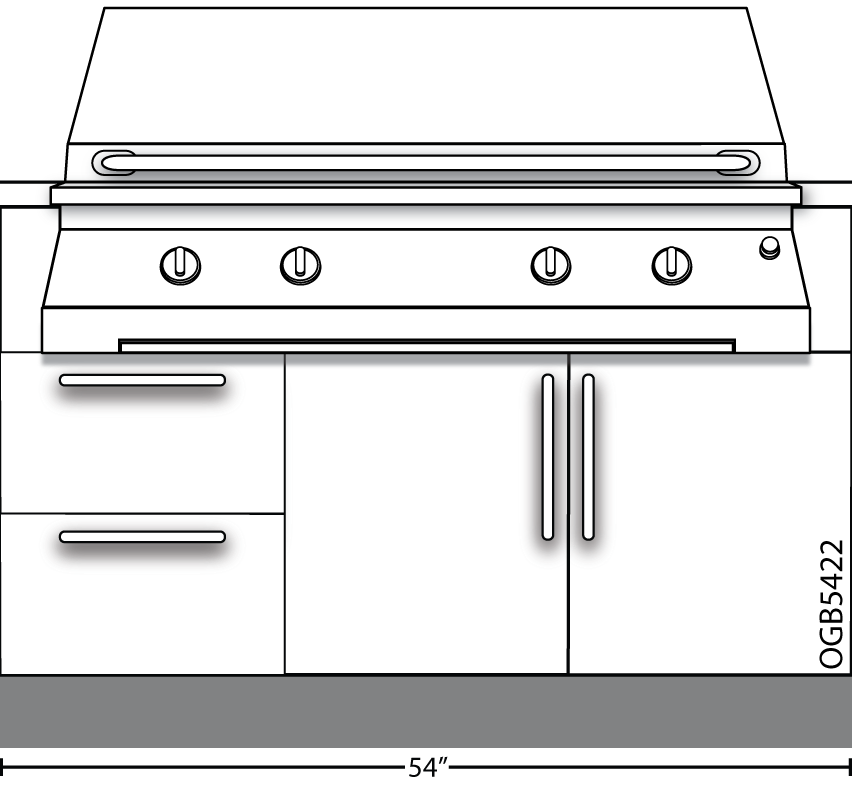 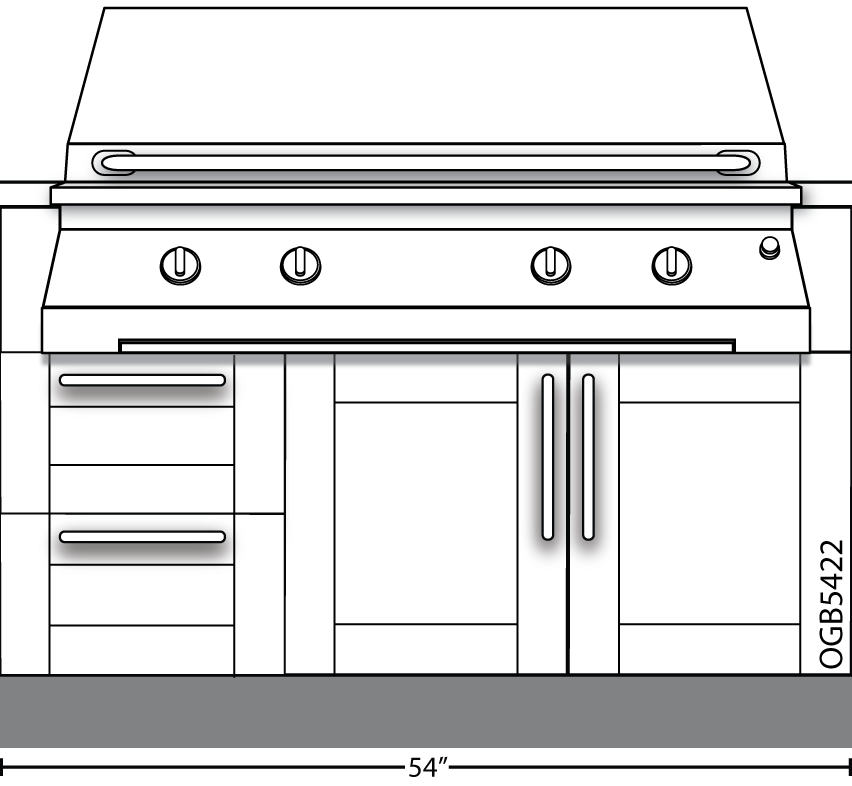 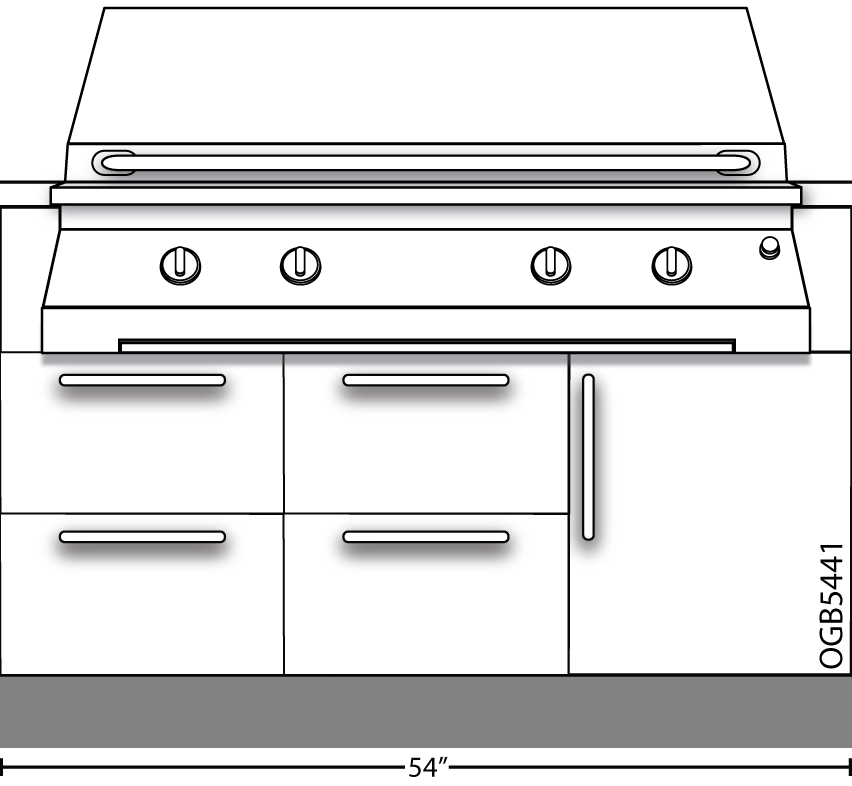 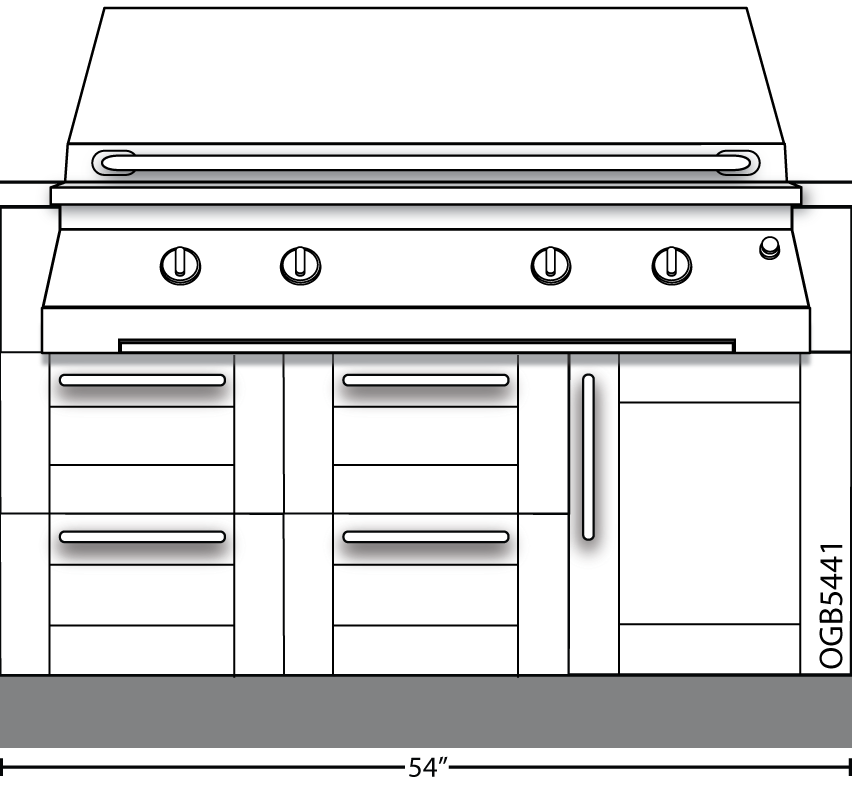 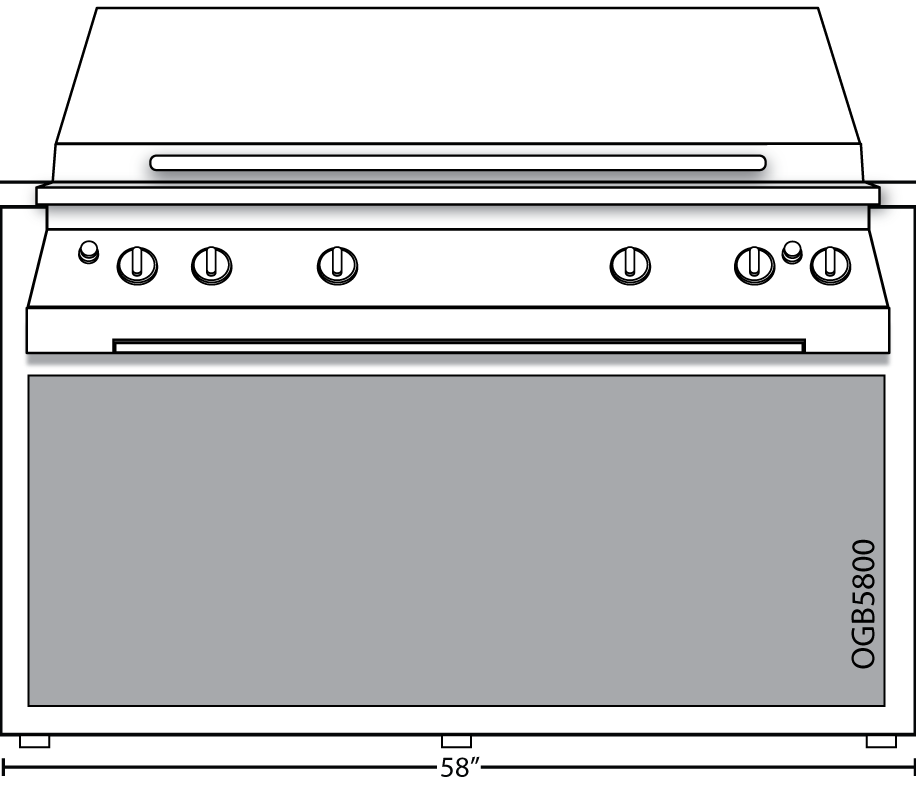 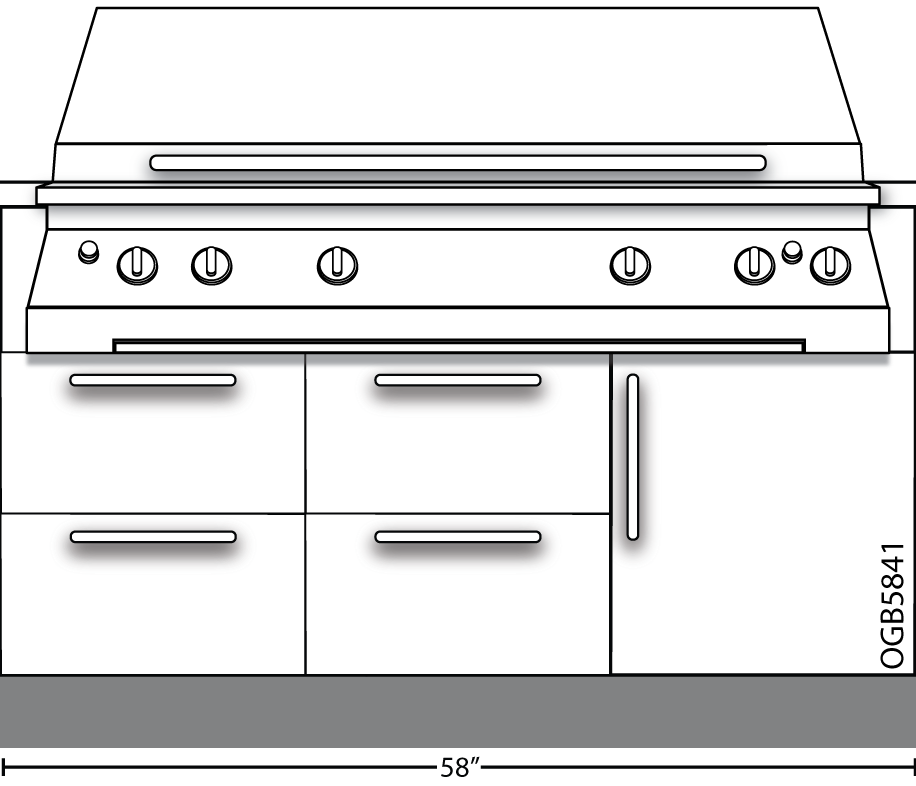 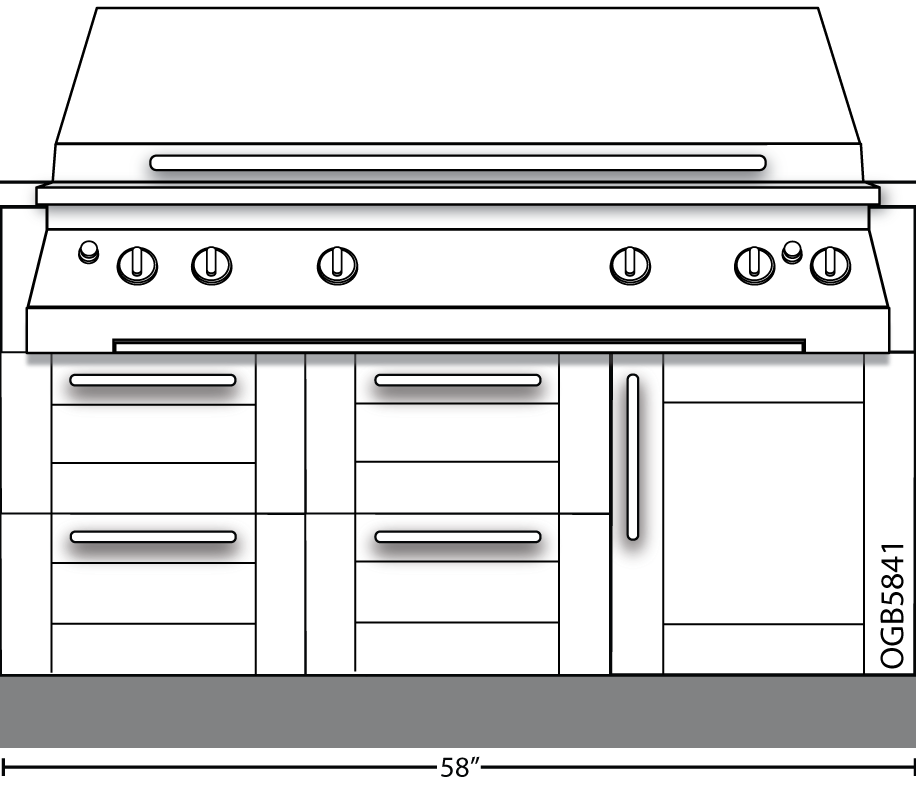 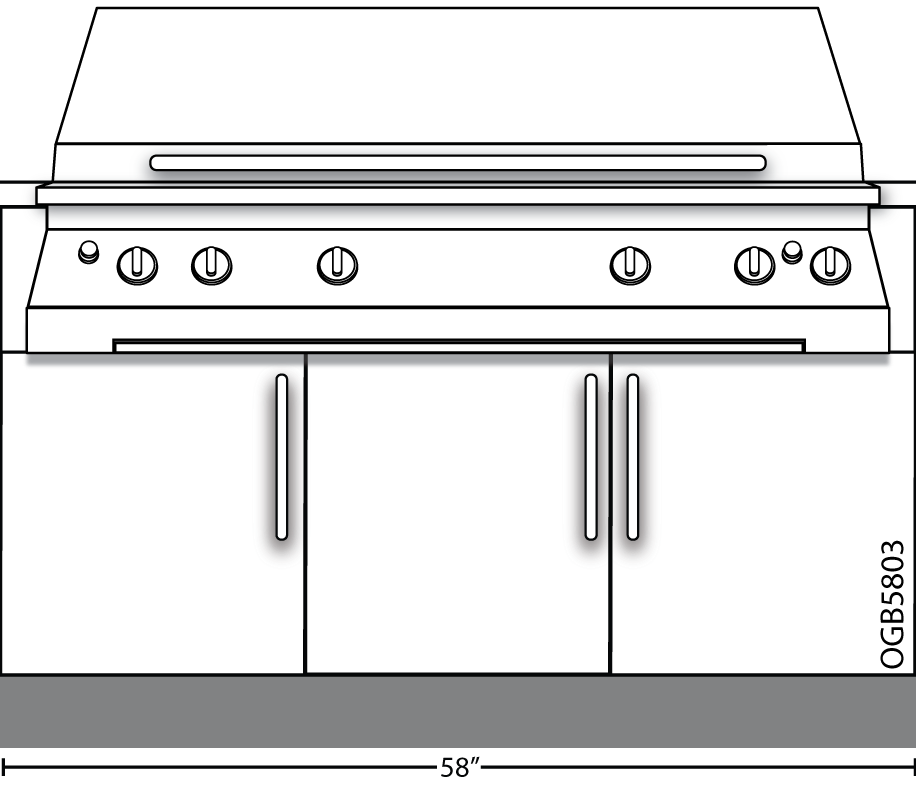 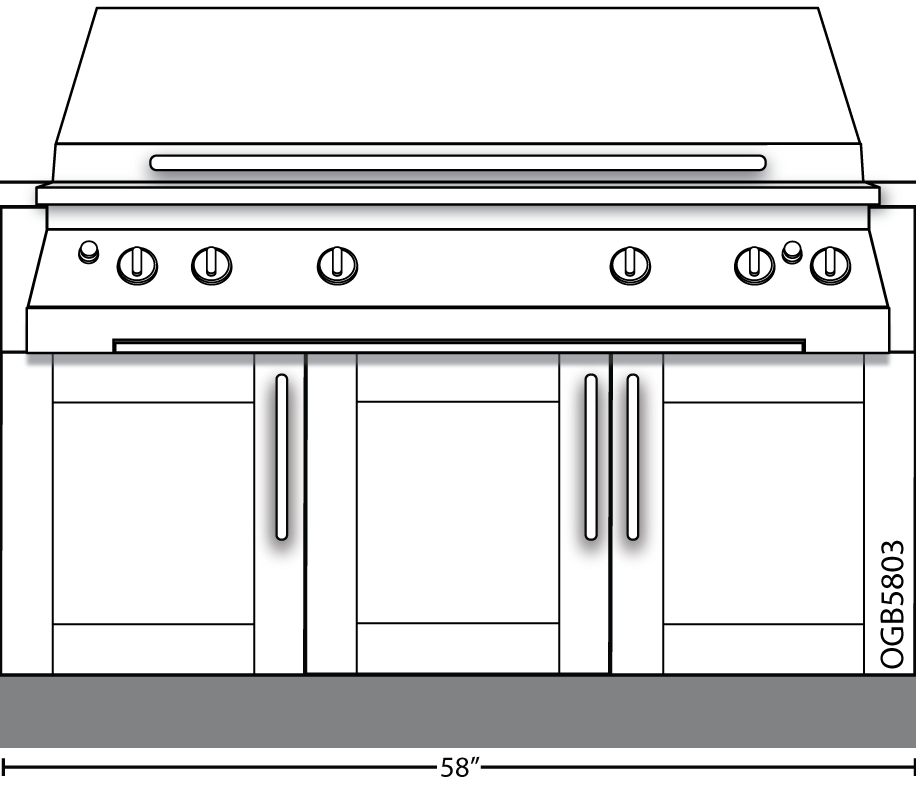 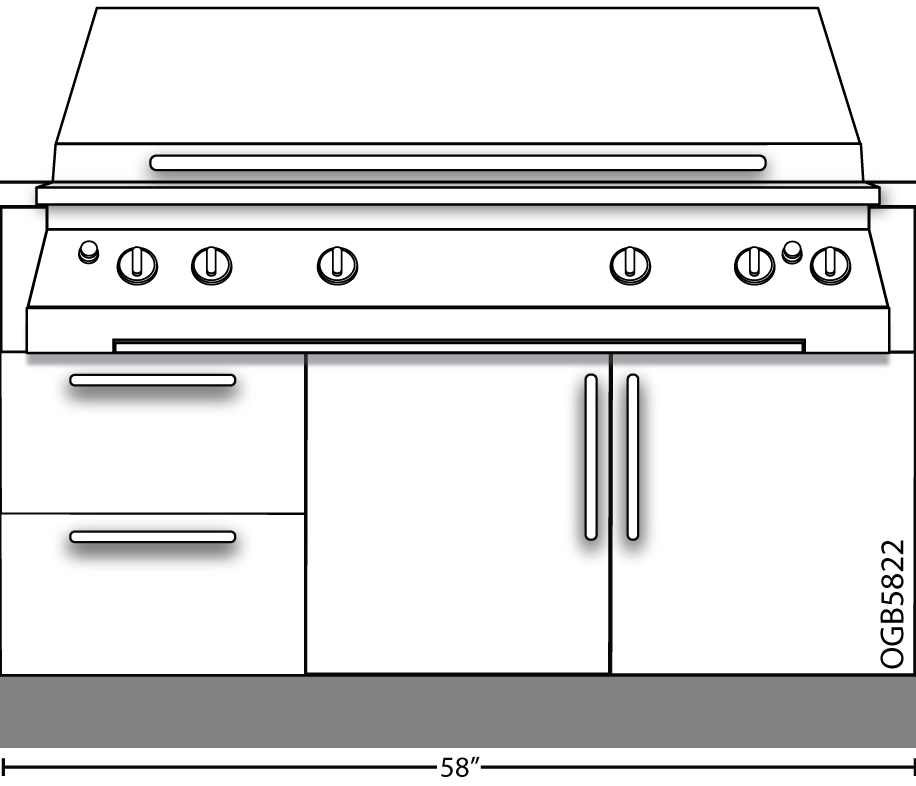 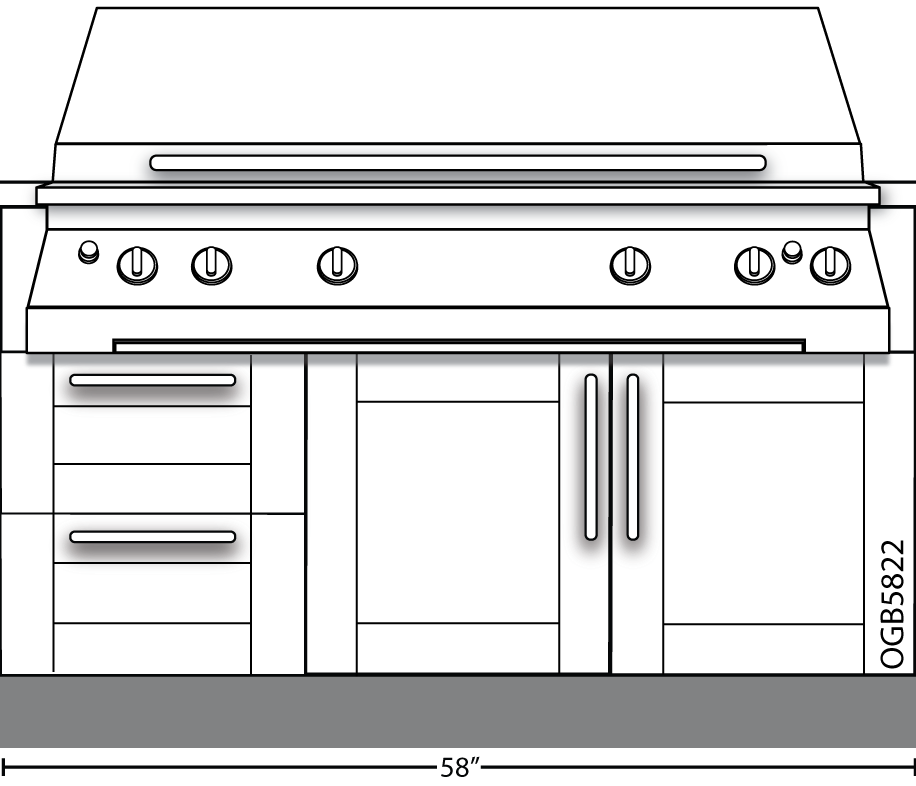 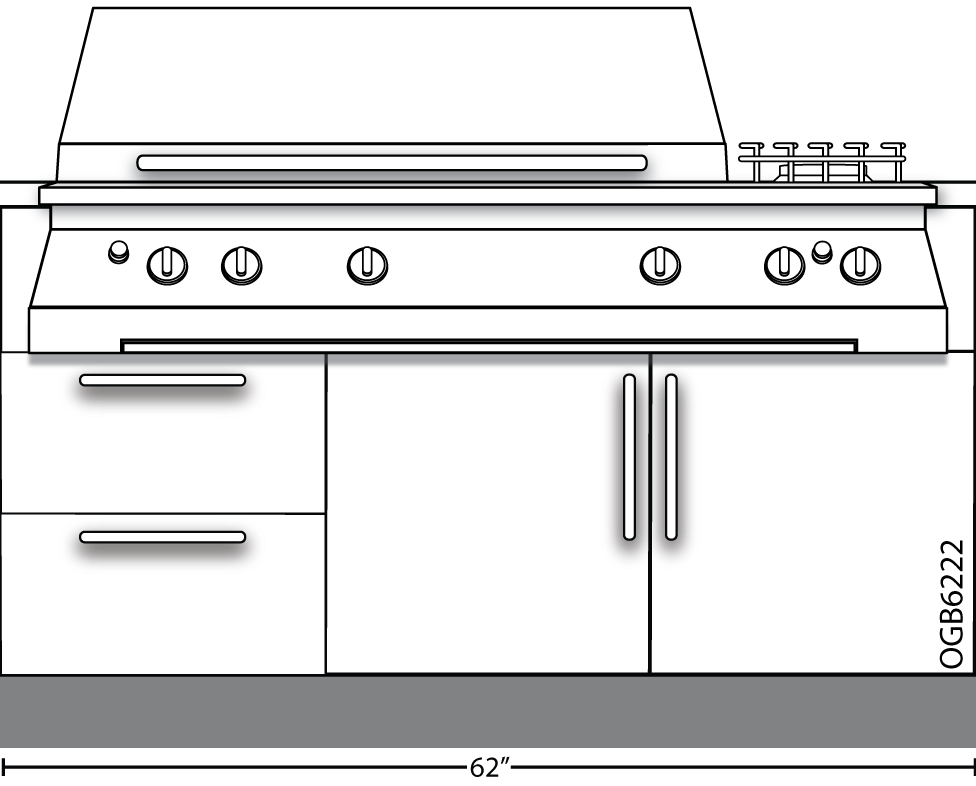 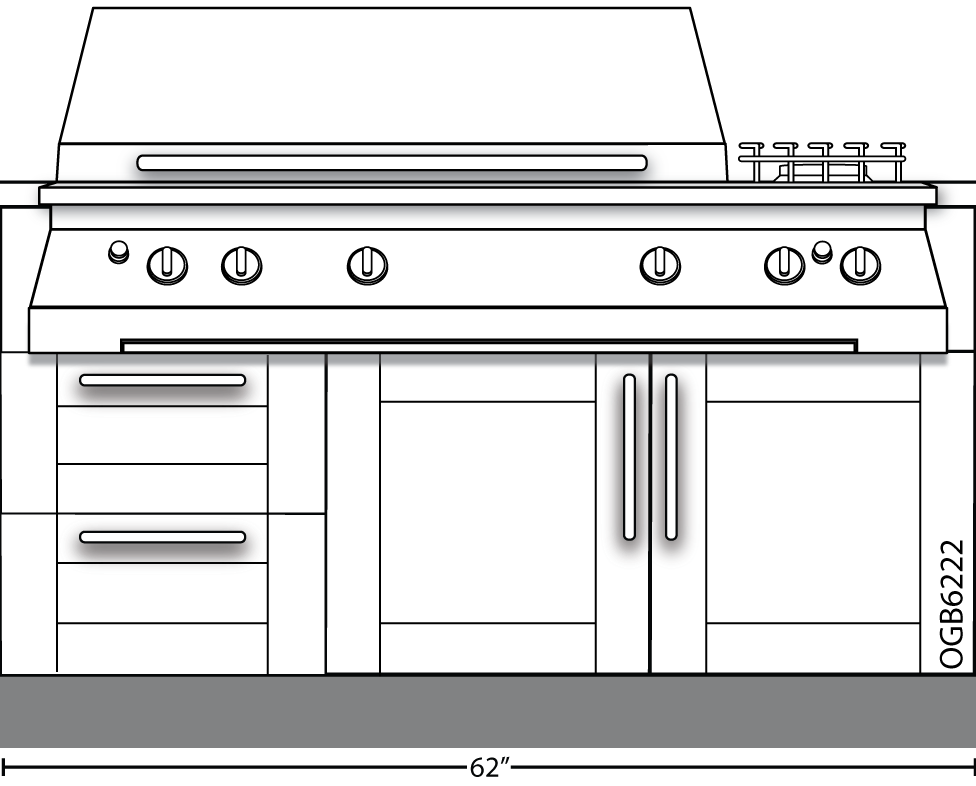 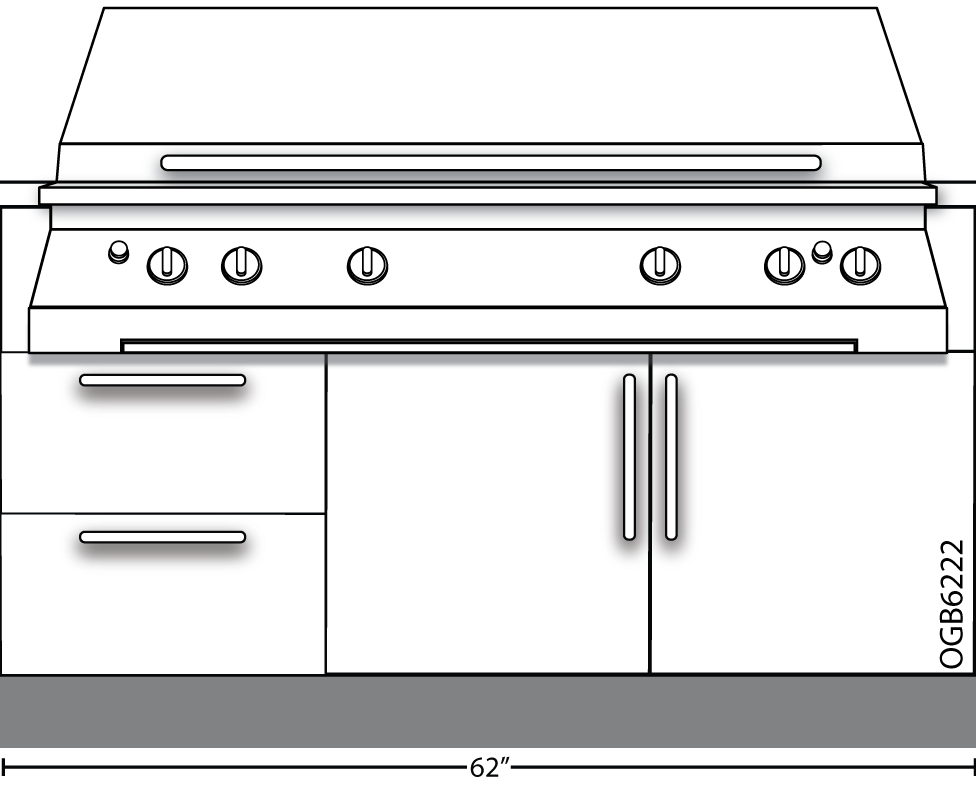 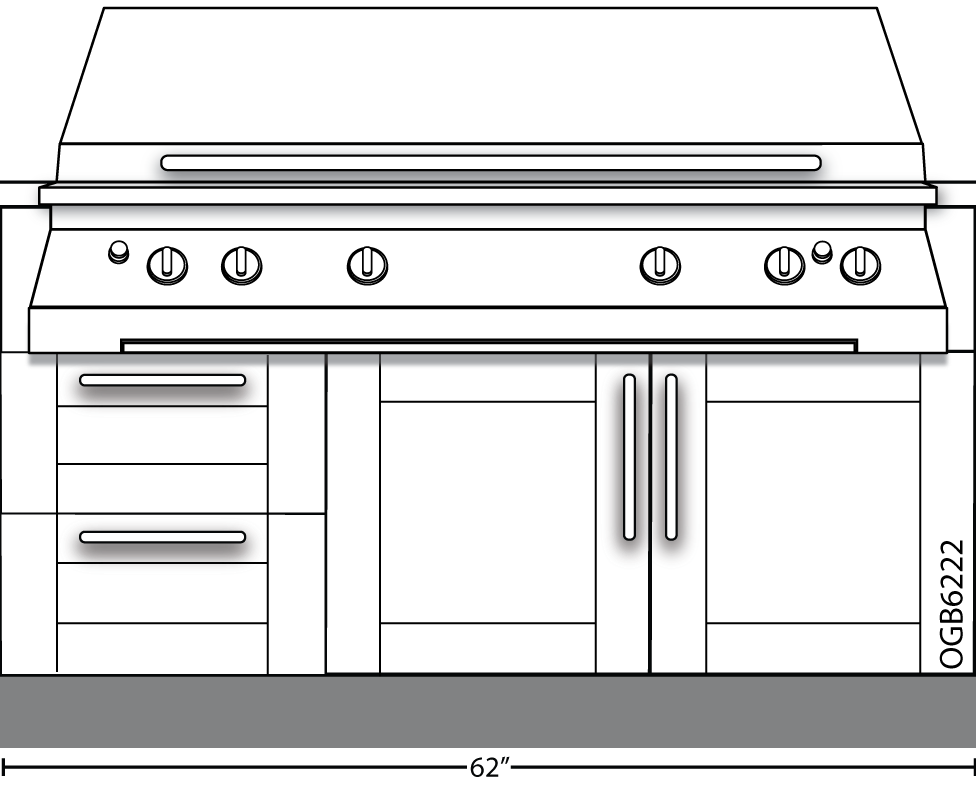 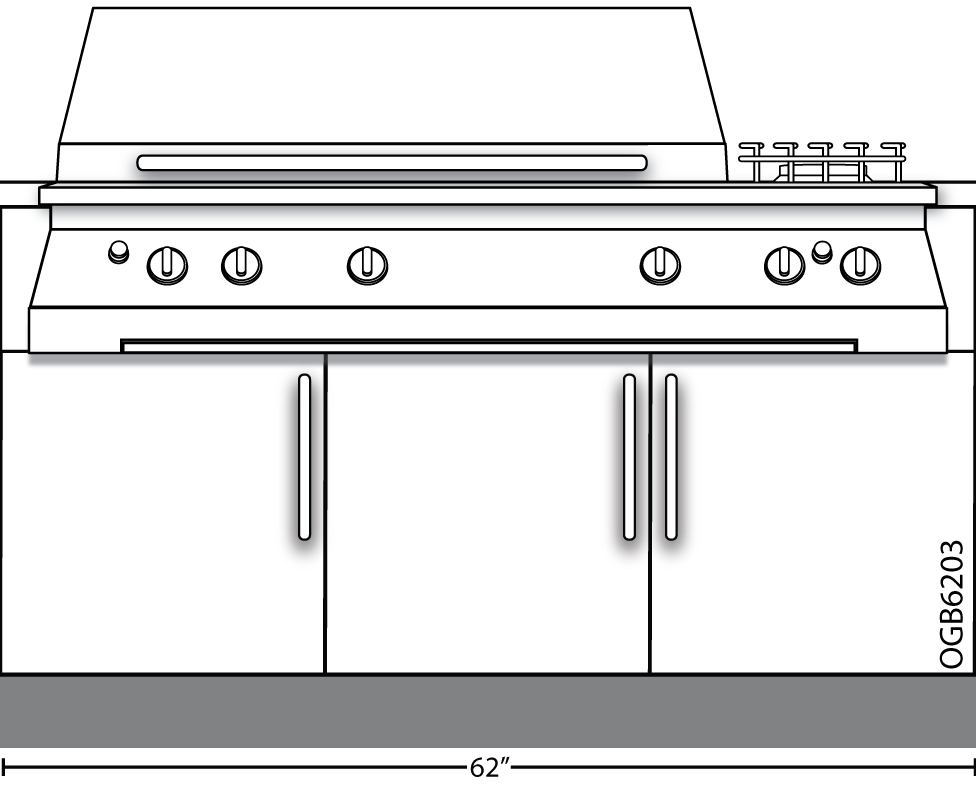 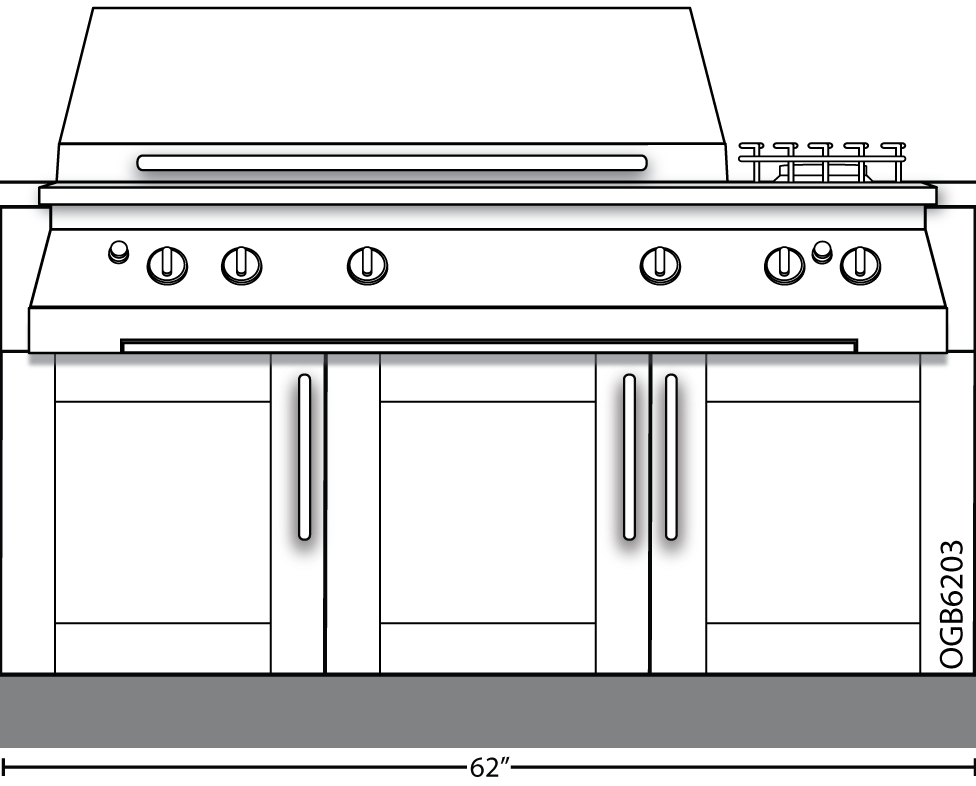 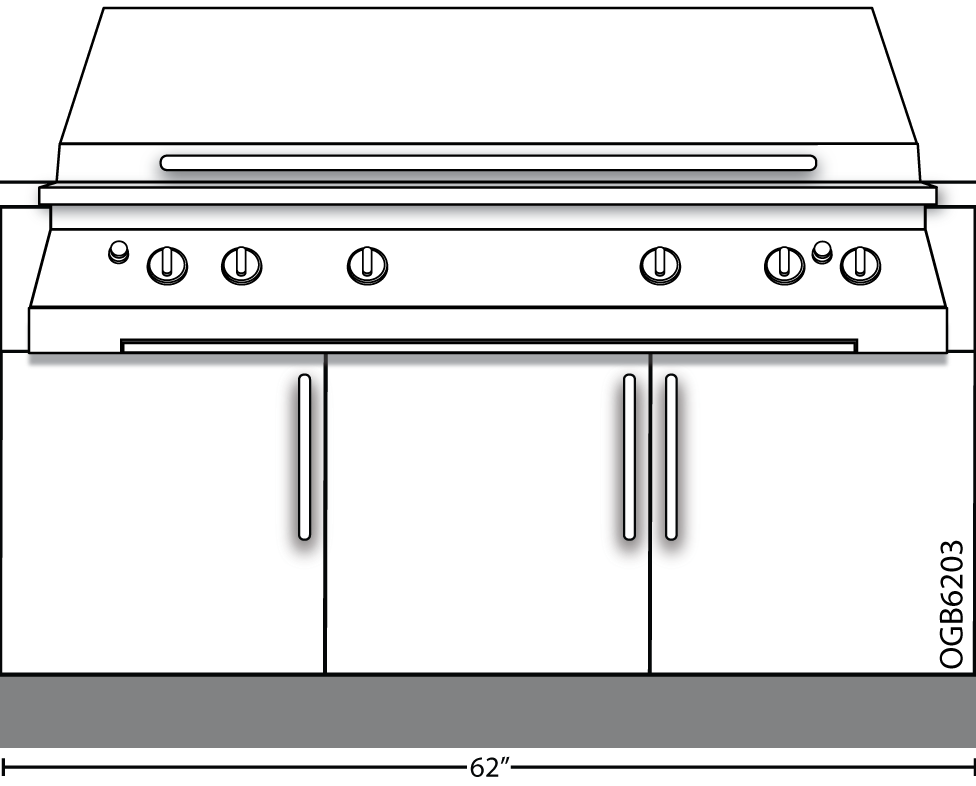 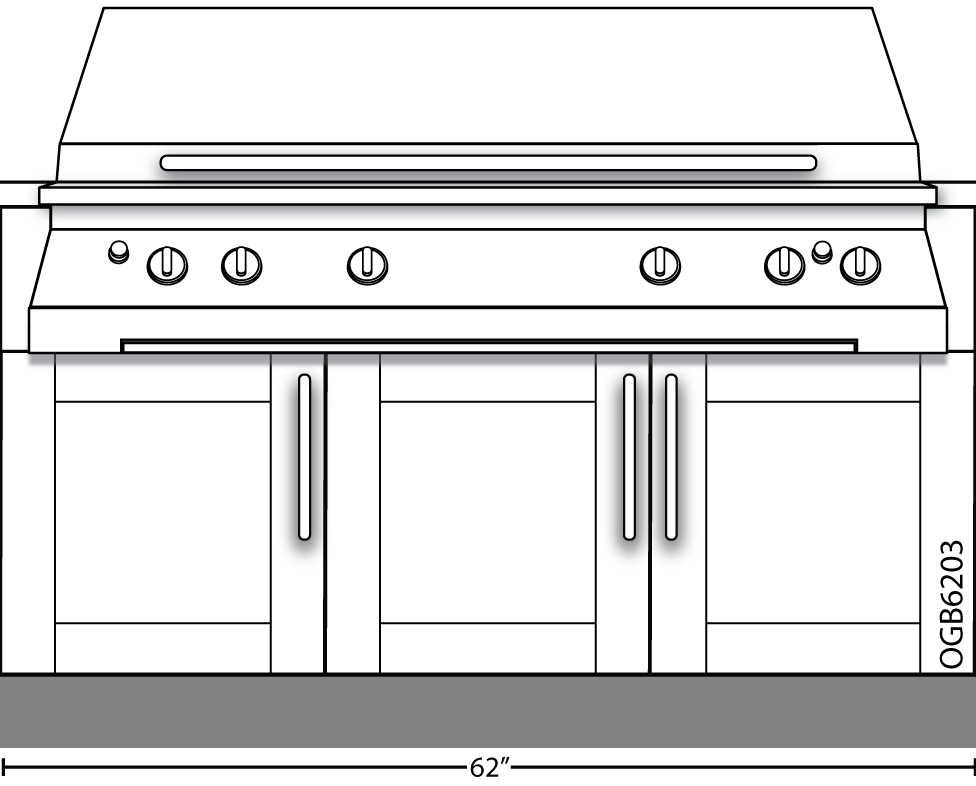 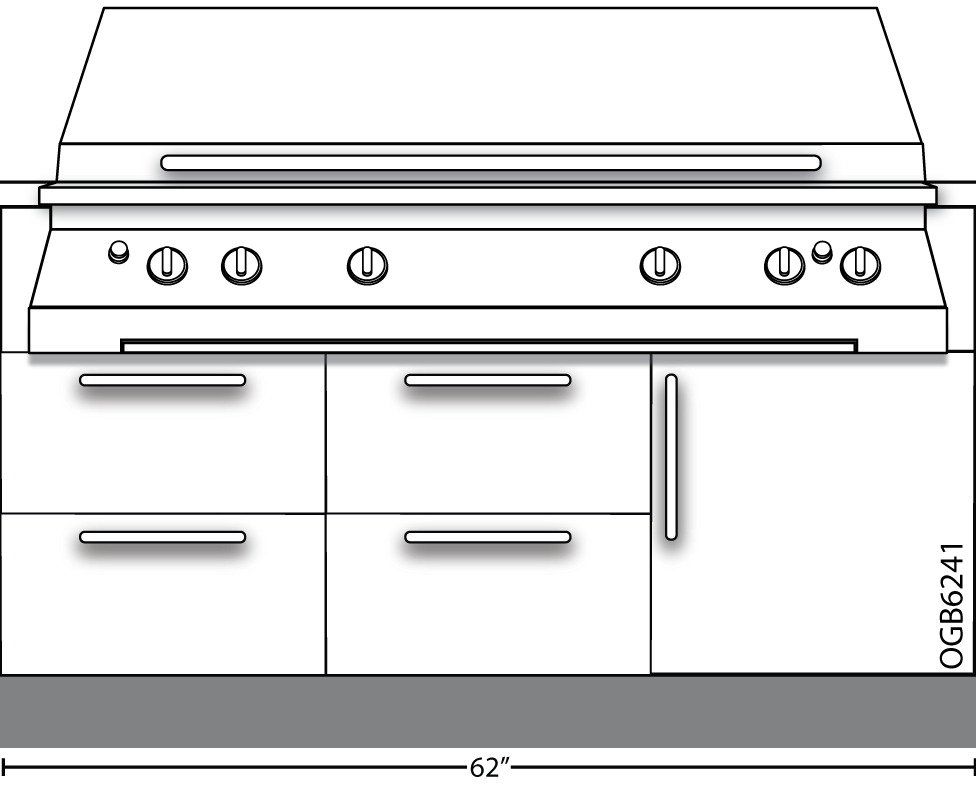 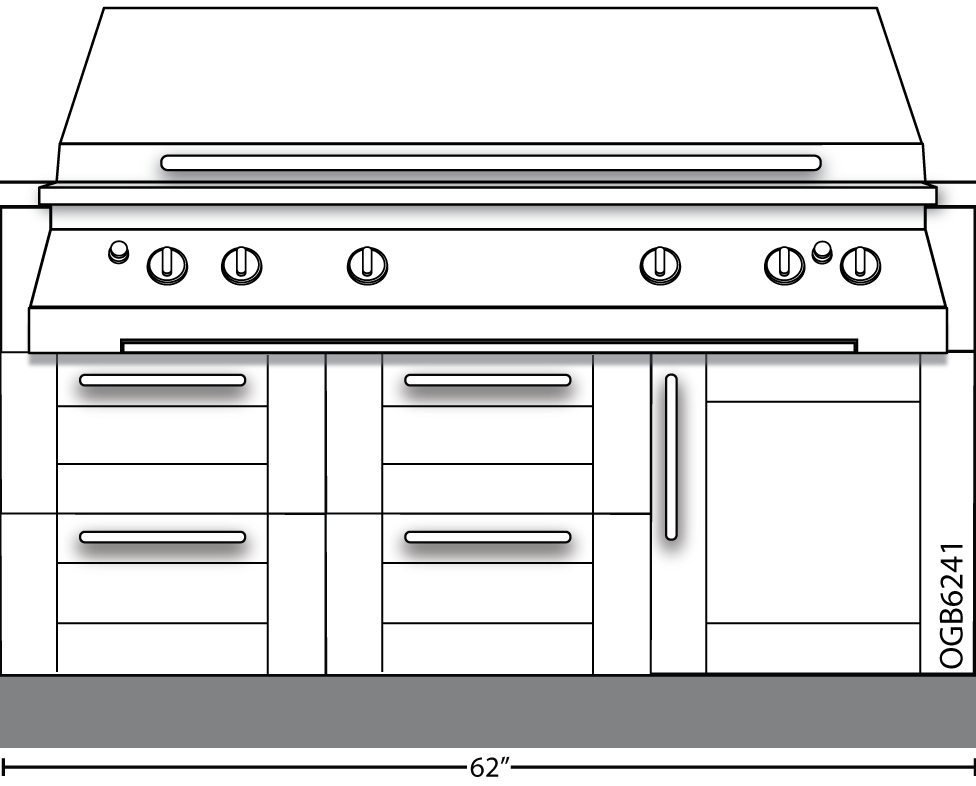 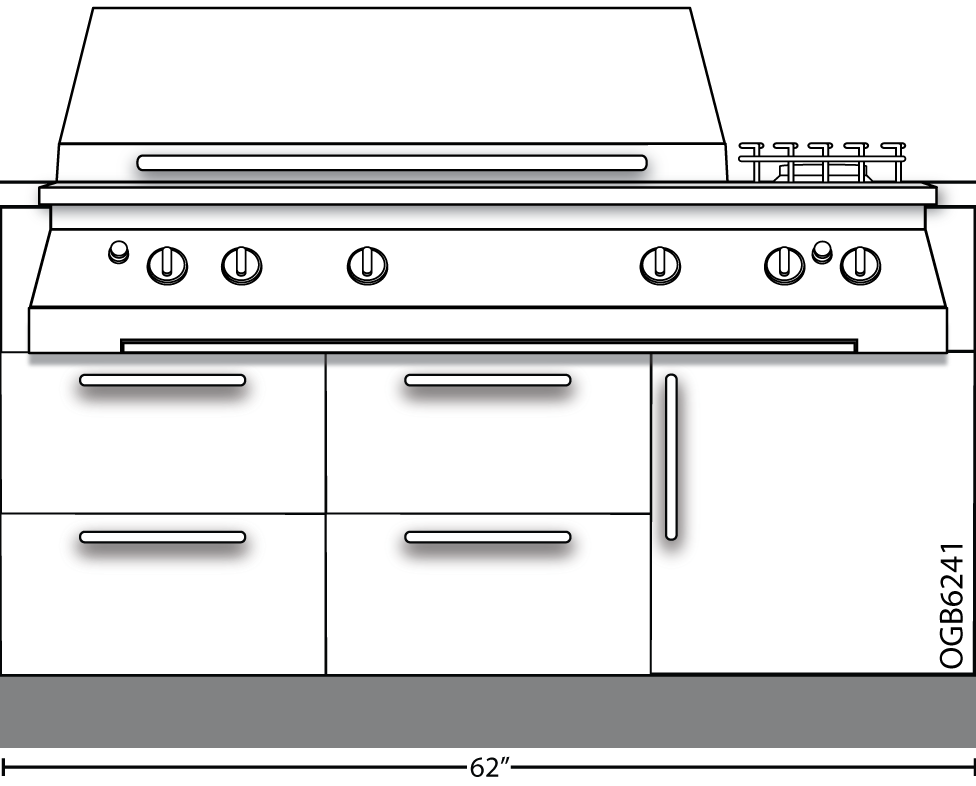 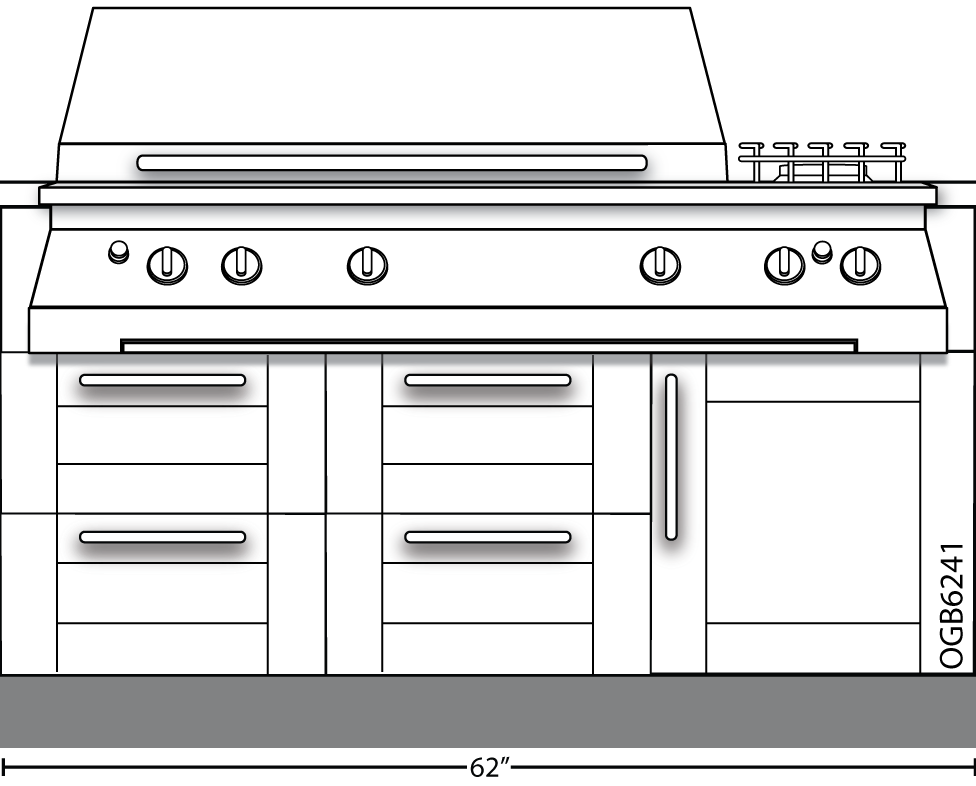 Refridgeration bases – OGF
Return to Page 2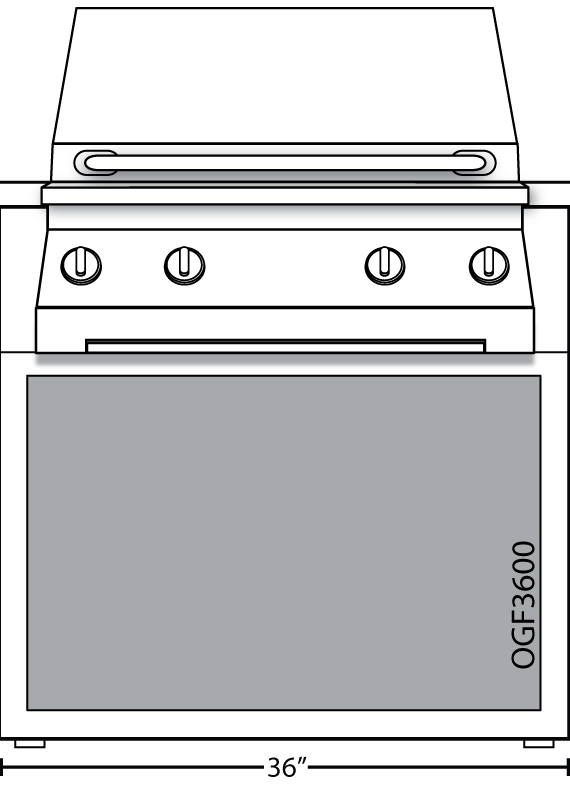 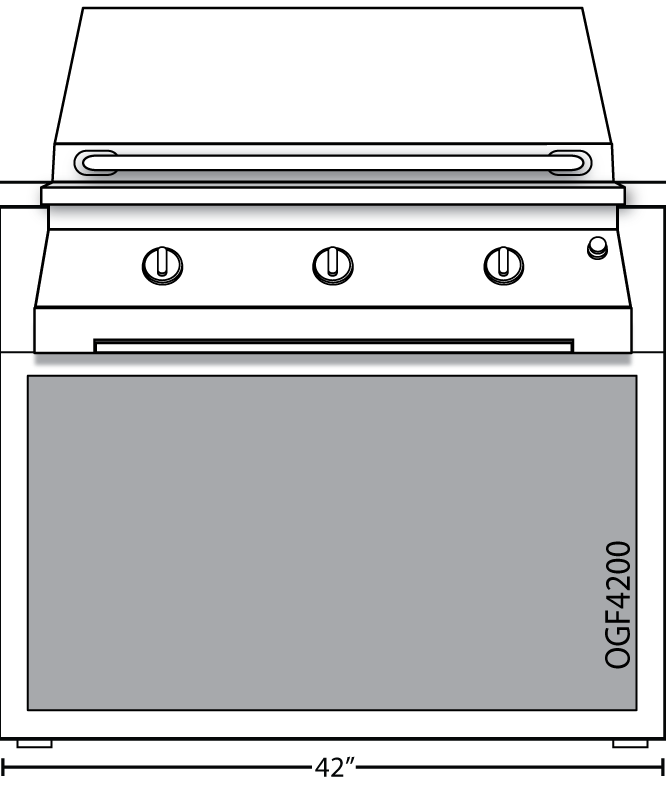 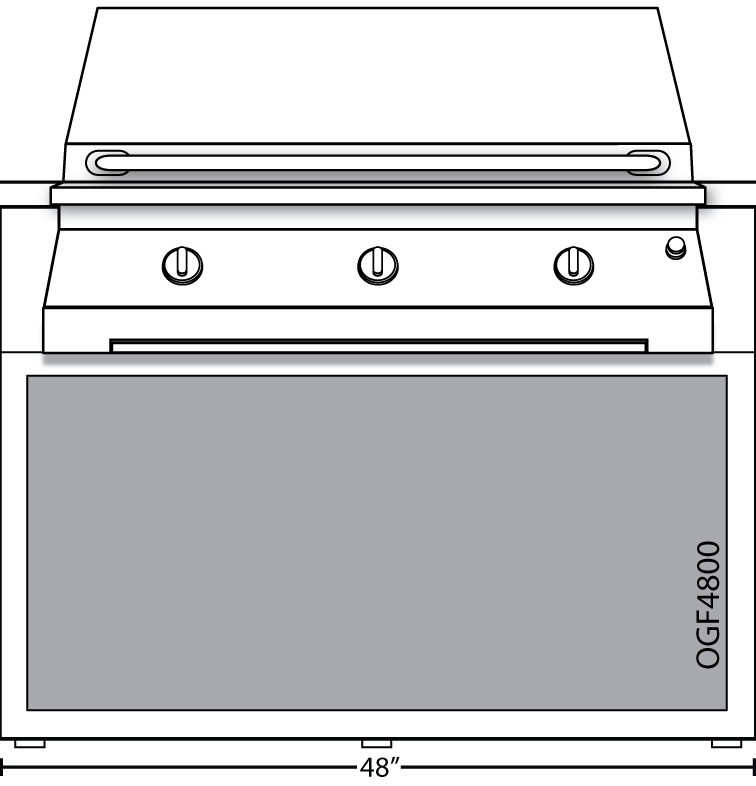 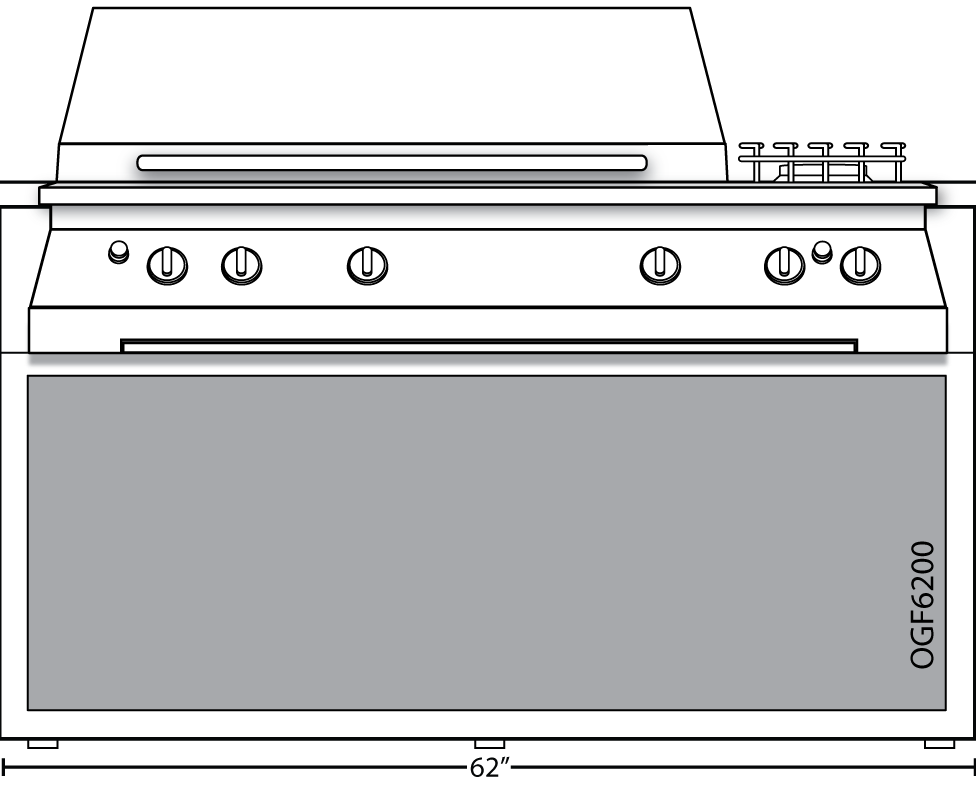 NOTE: OGF are refridgeration bases.Grill Warming Drawer Bases - OGWReturn to Page 2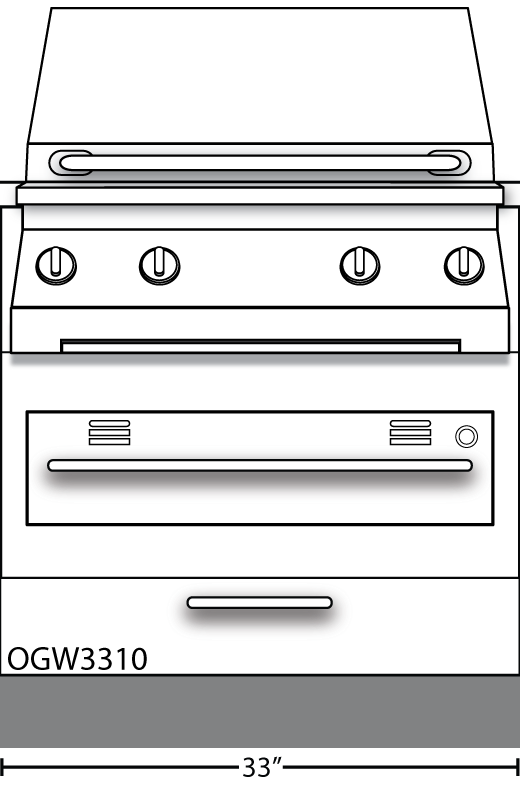 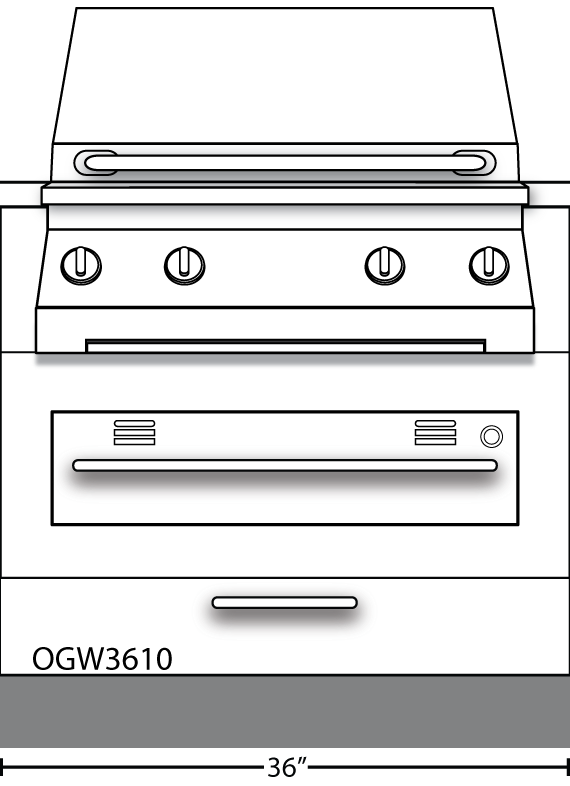 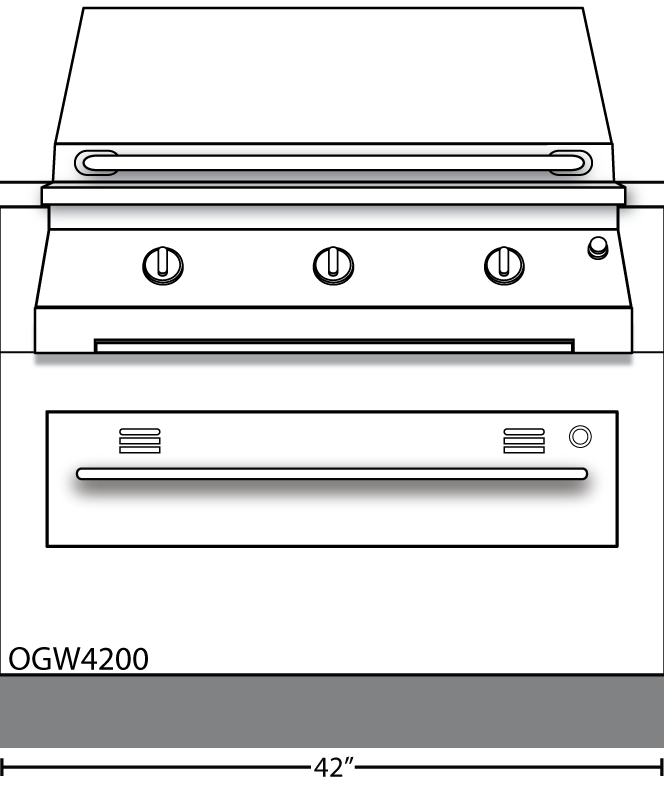 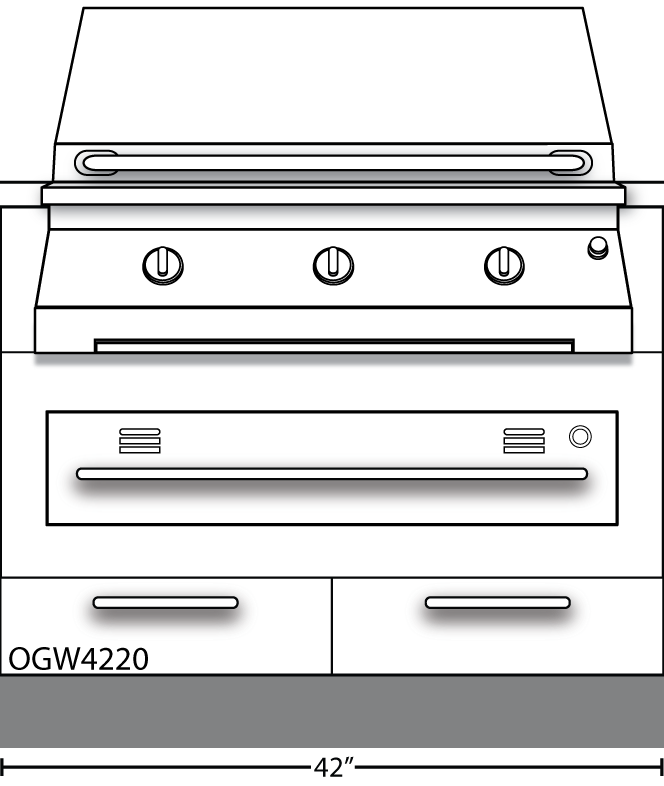 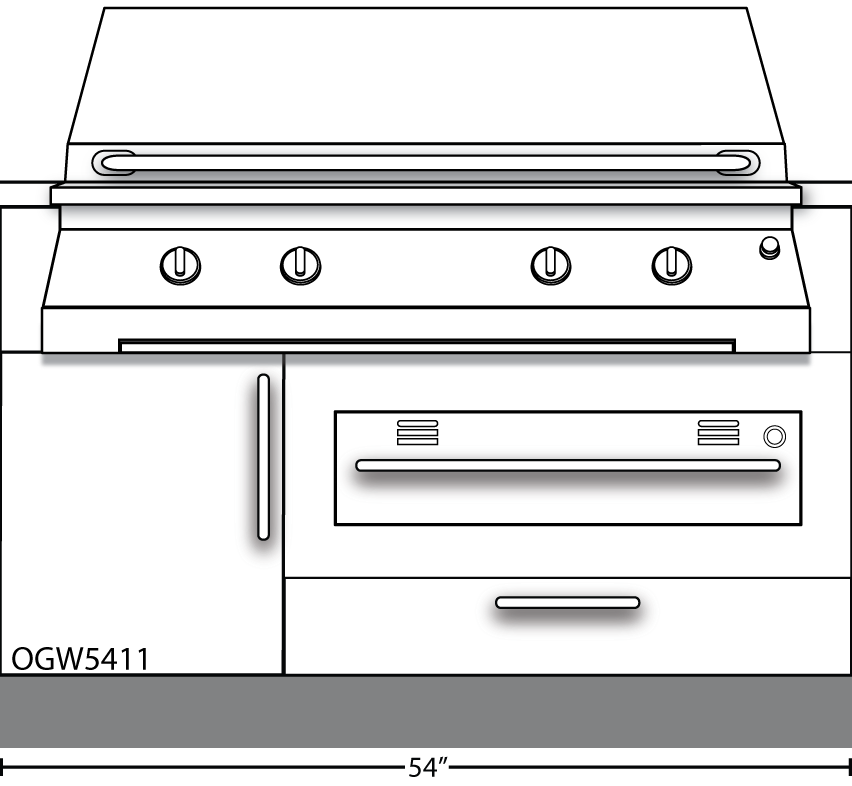 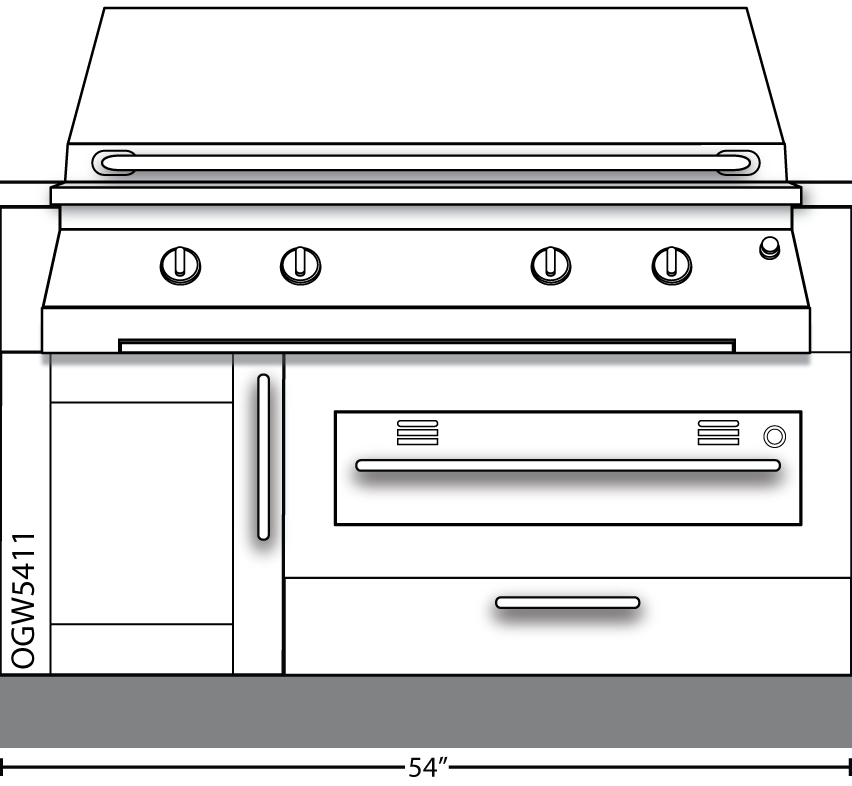 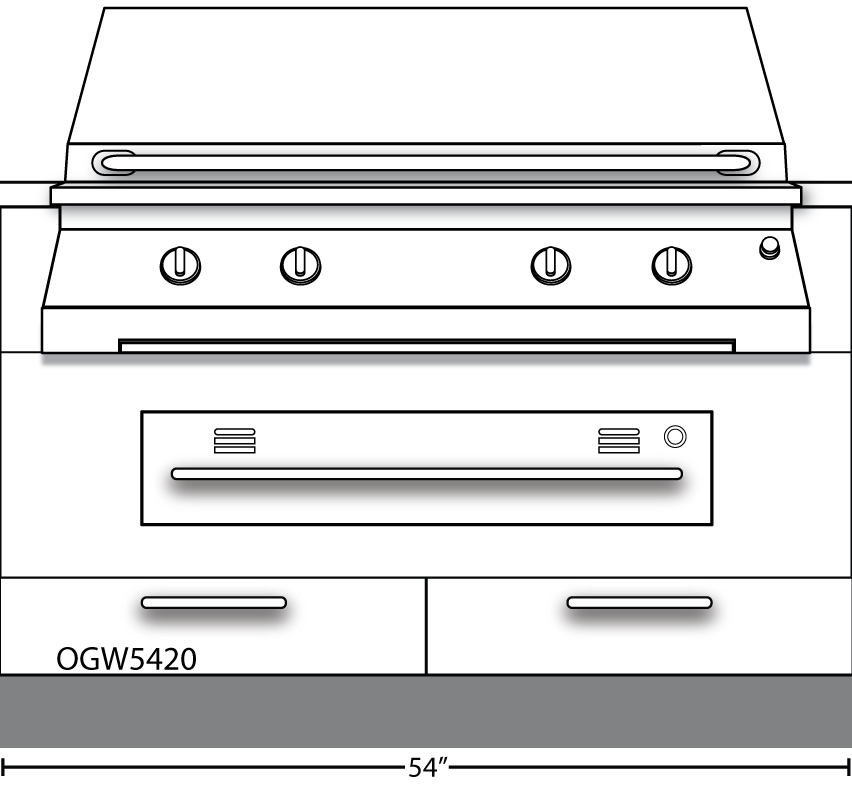 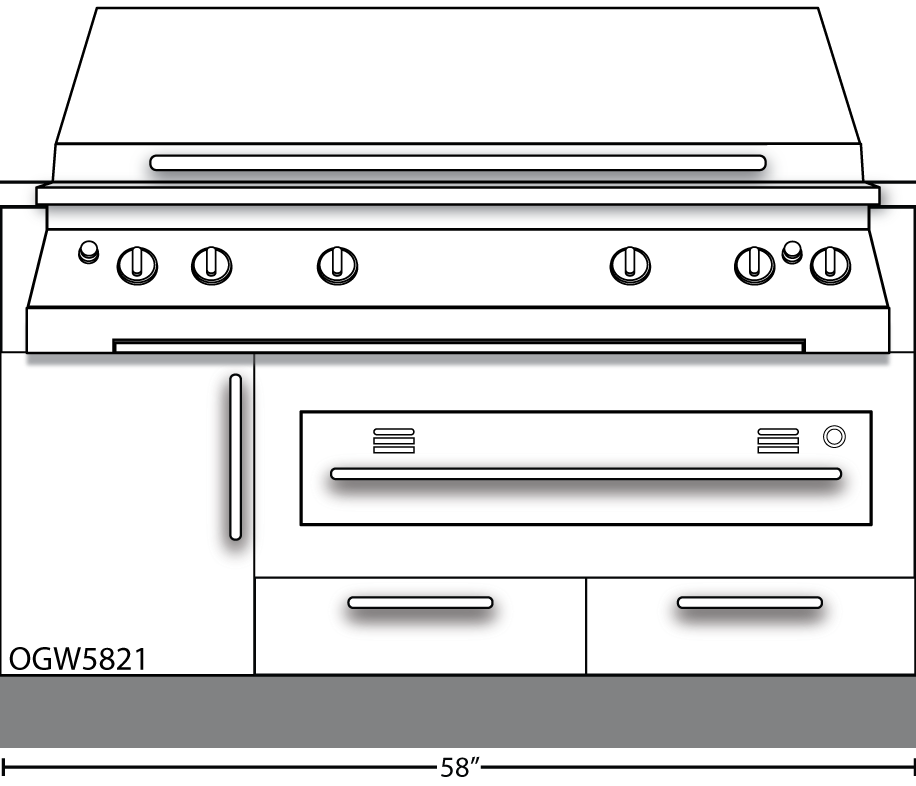 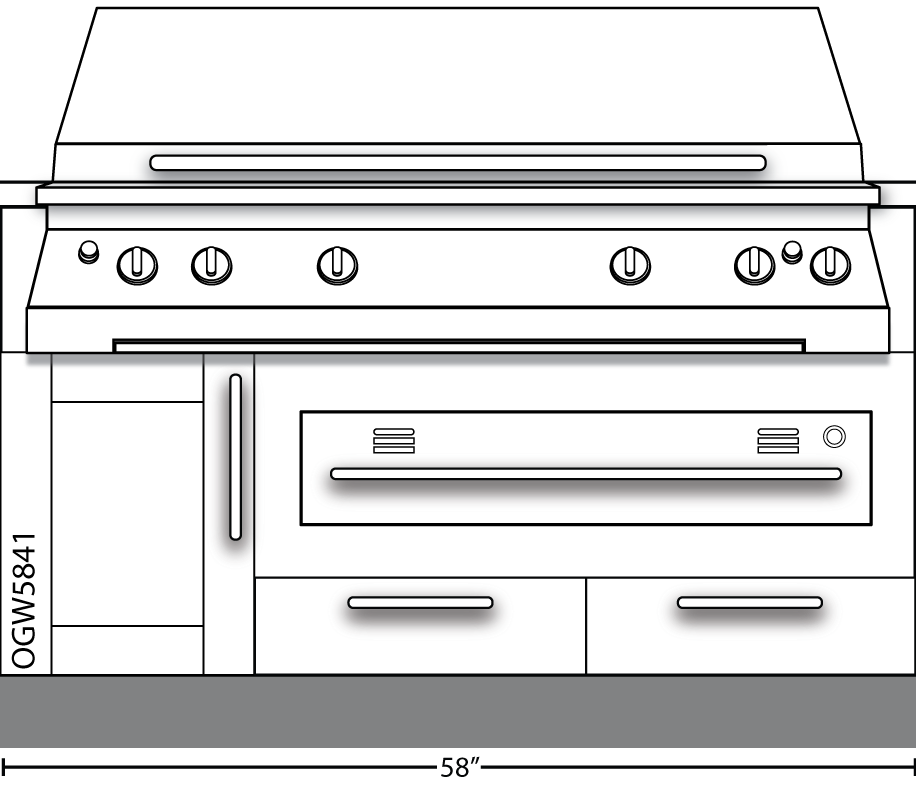 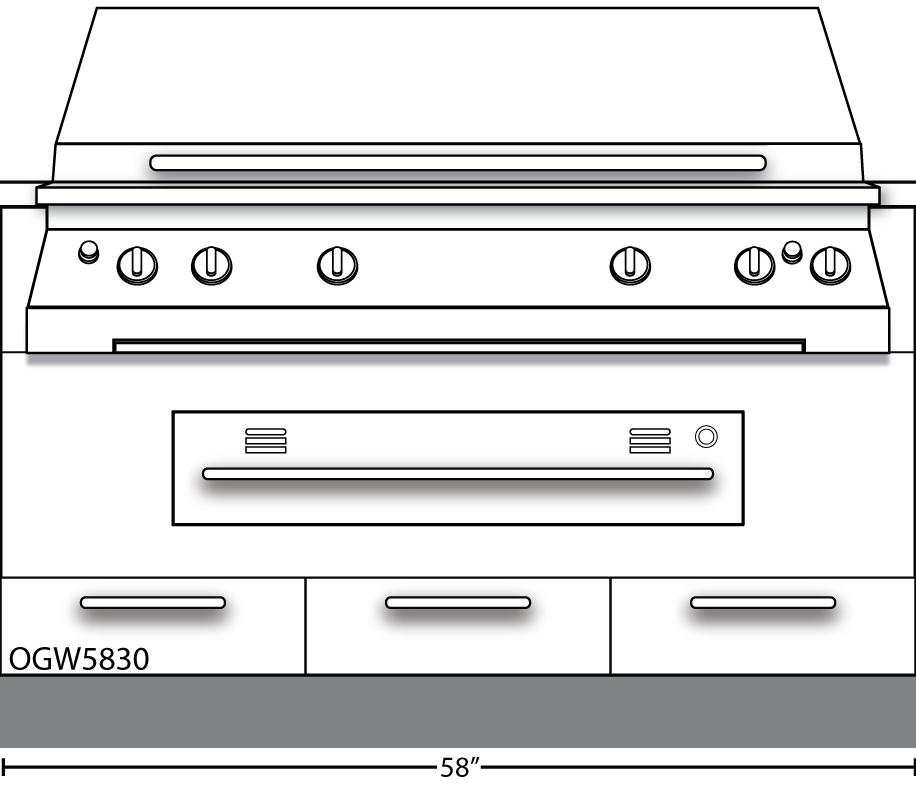 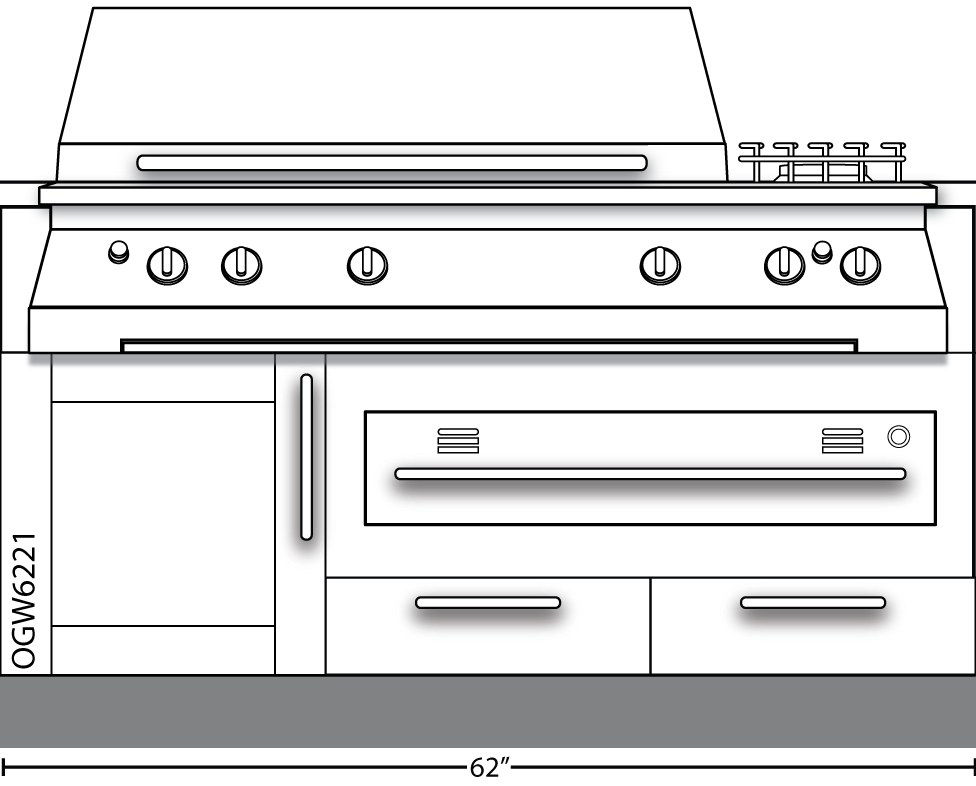 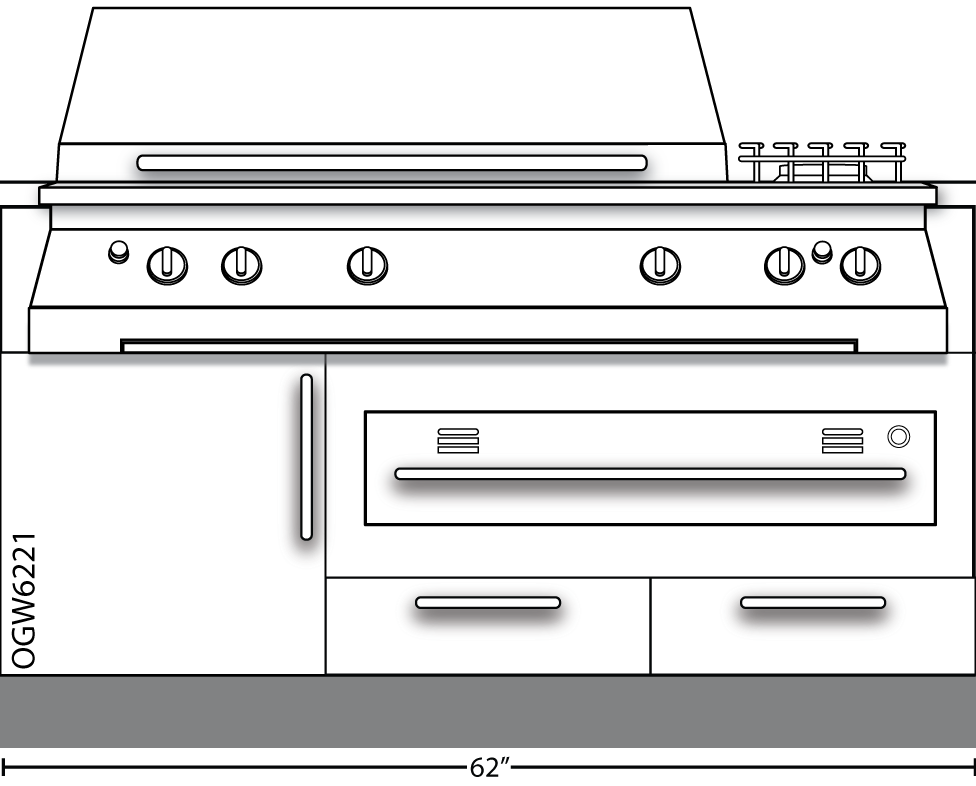 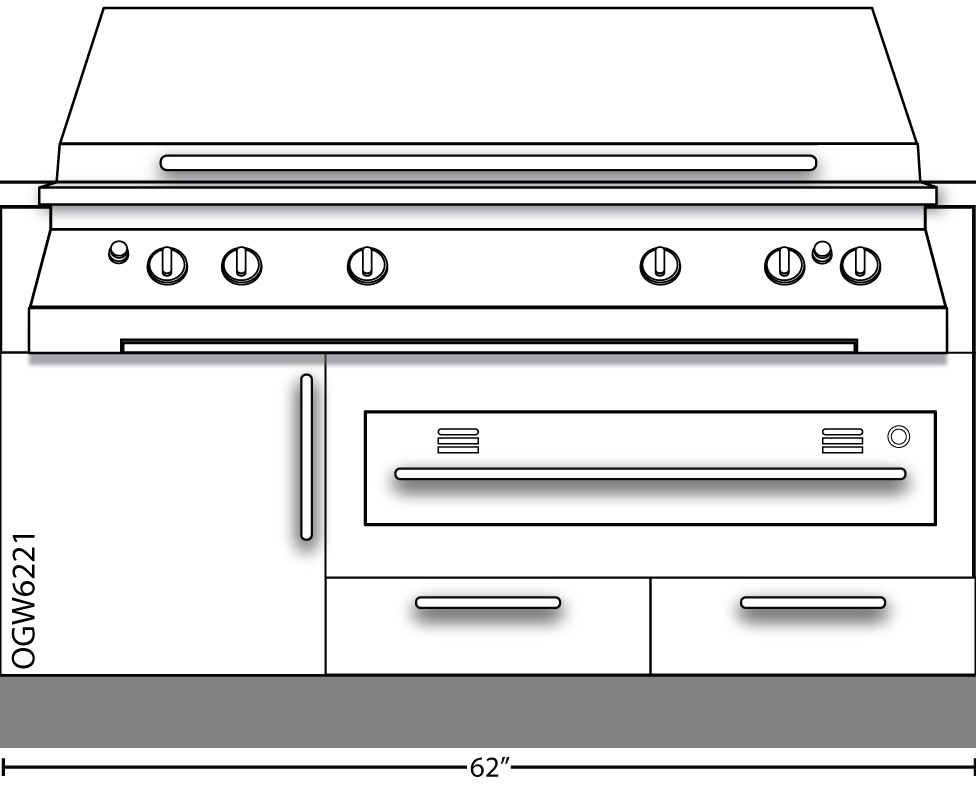 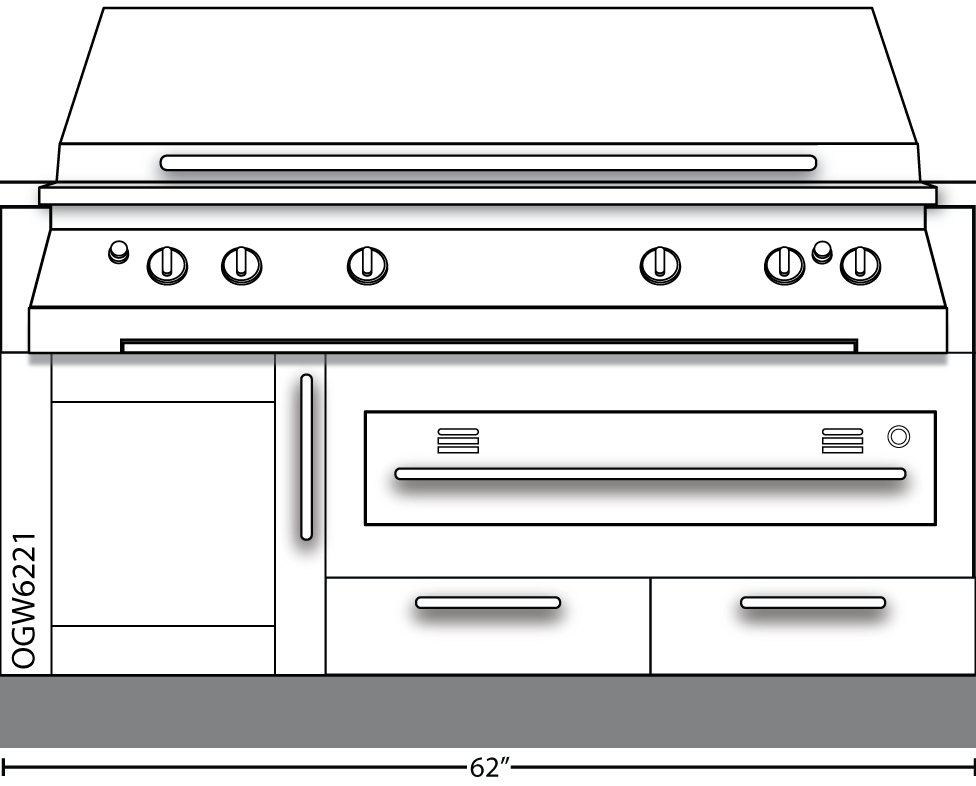 Warming Drawer Bases - OBWReturn to Page 2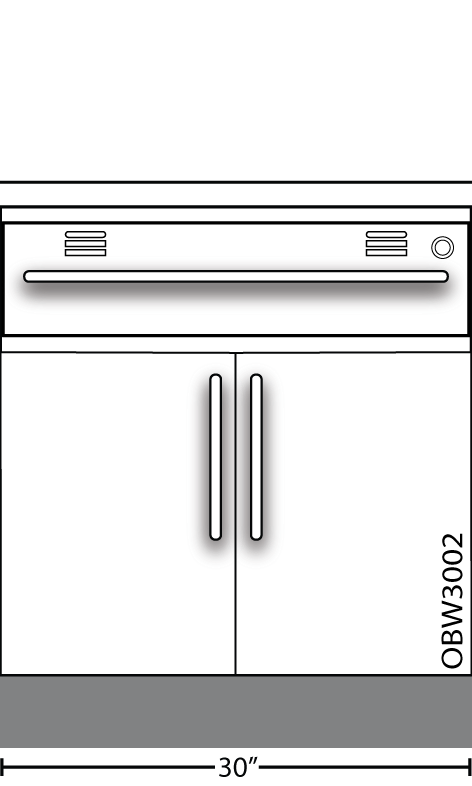 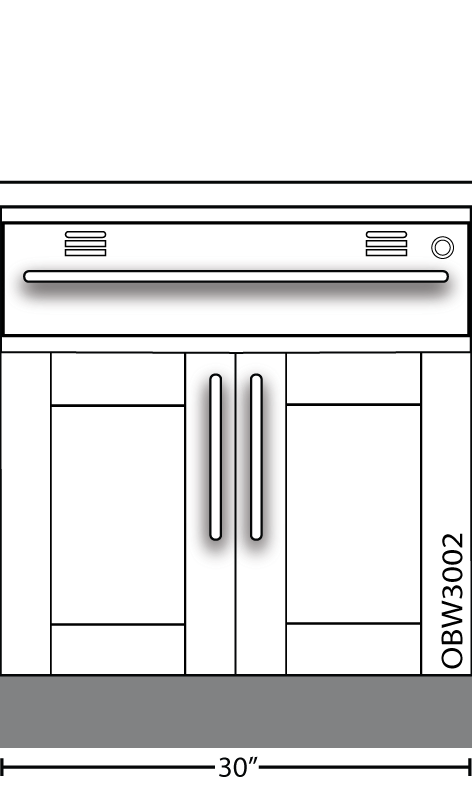 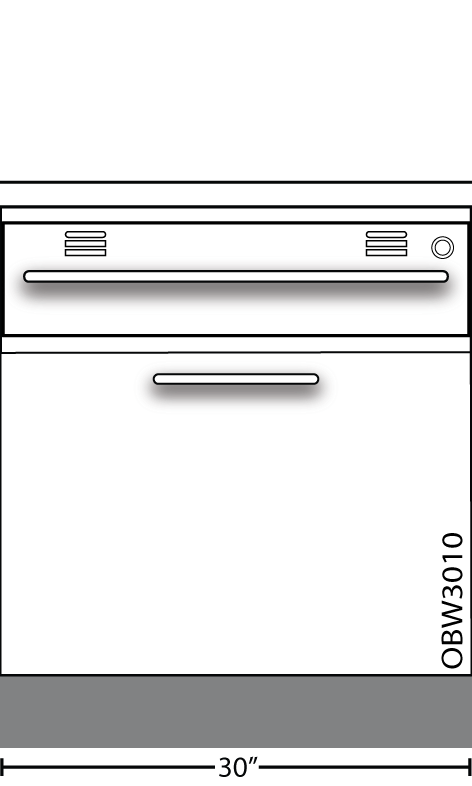 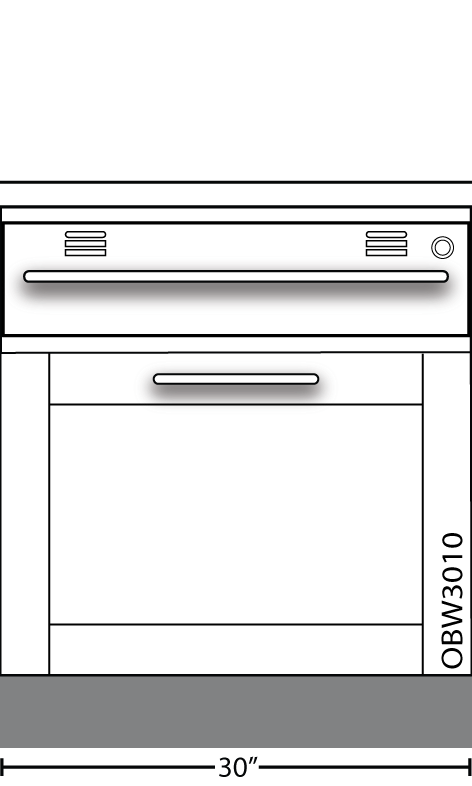 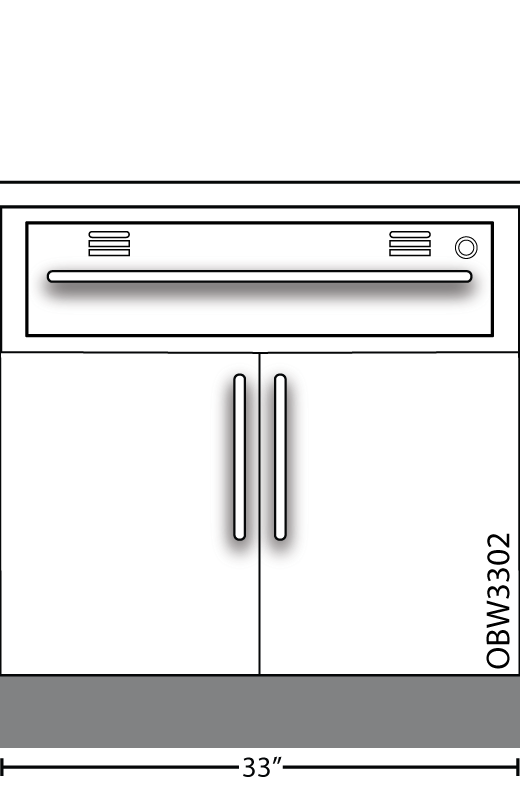 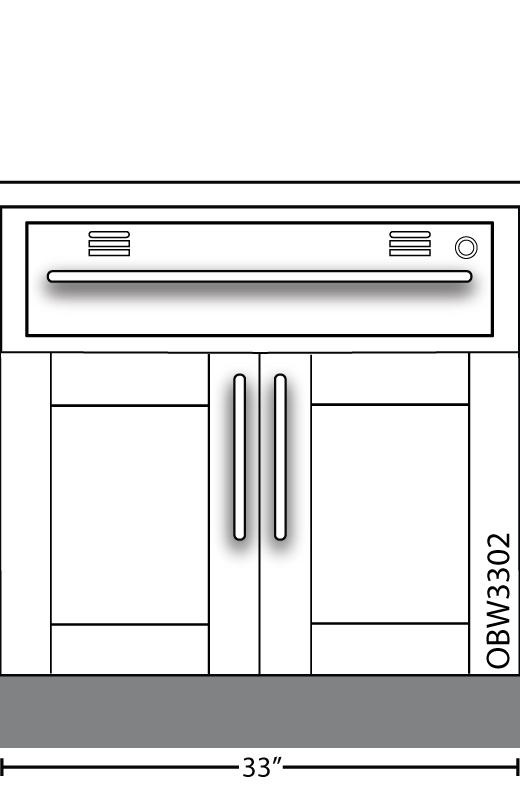 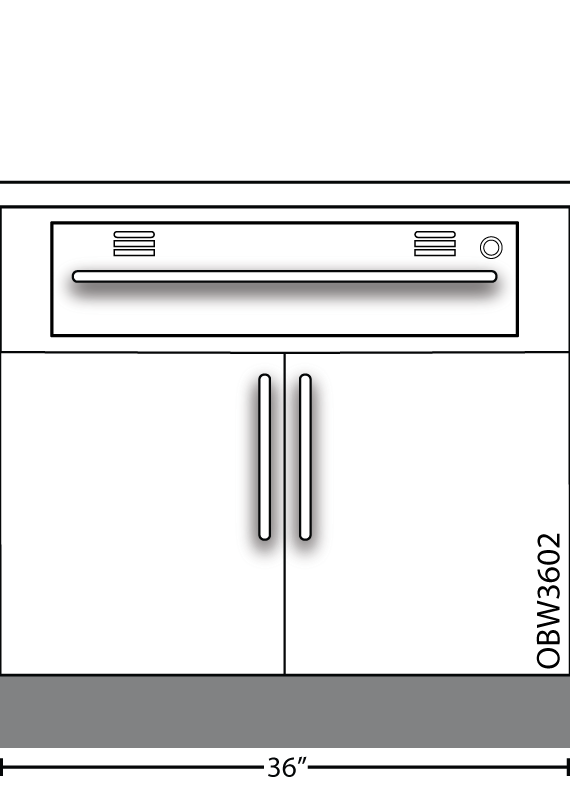 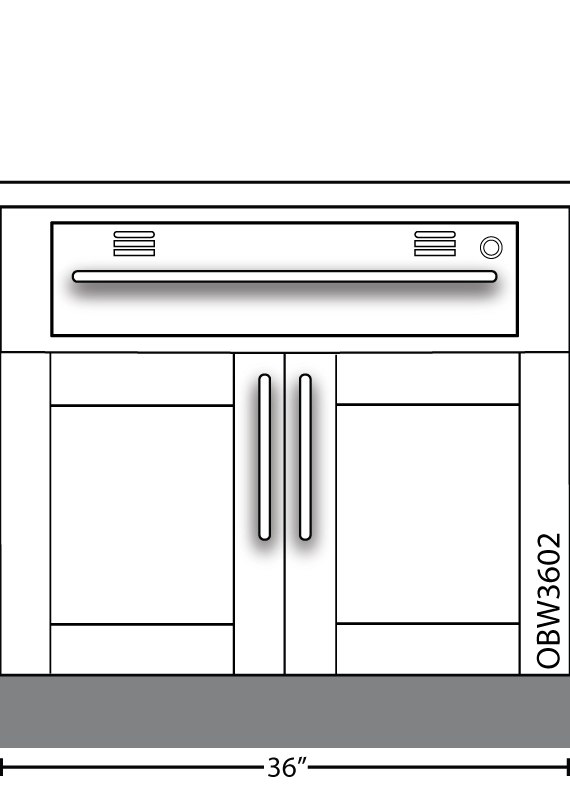 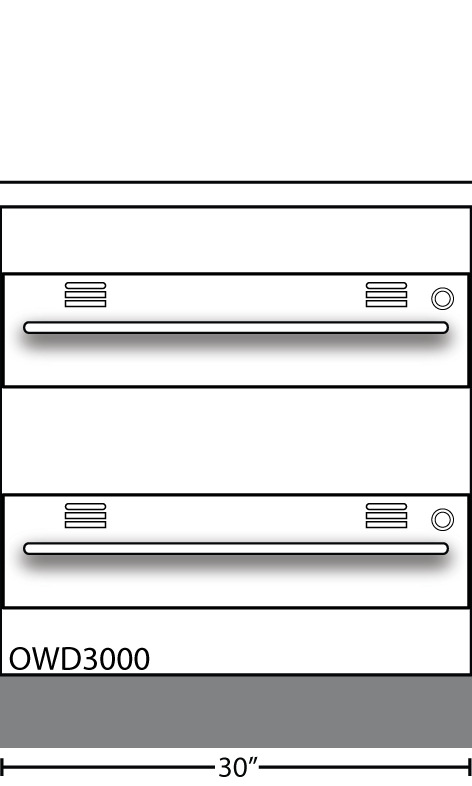 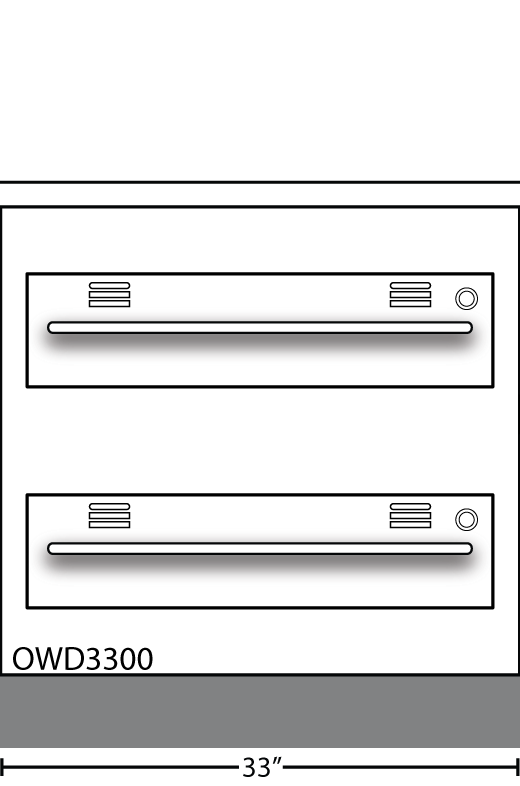 Refrigeration/MicrowaveReturn to Page 2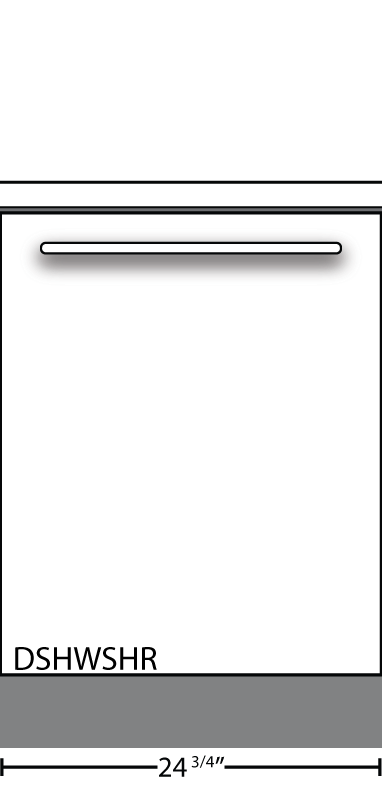 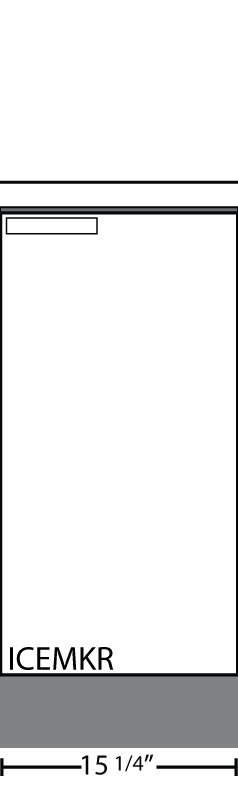 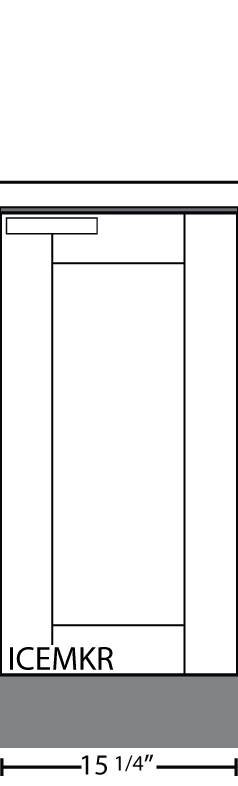 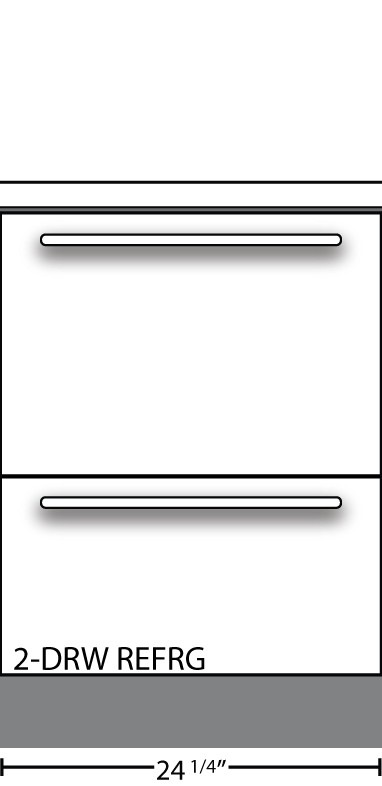 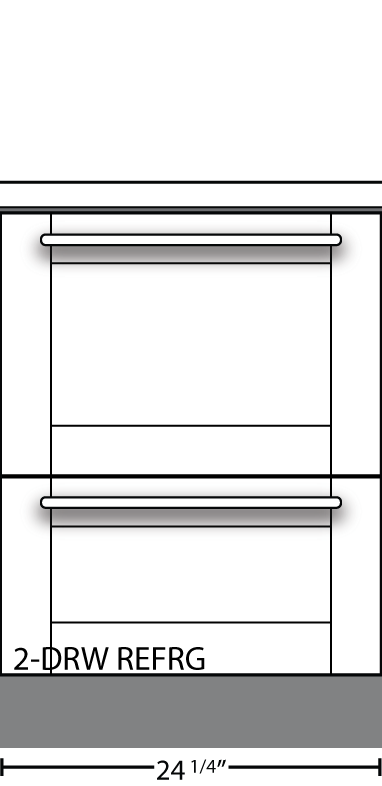 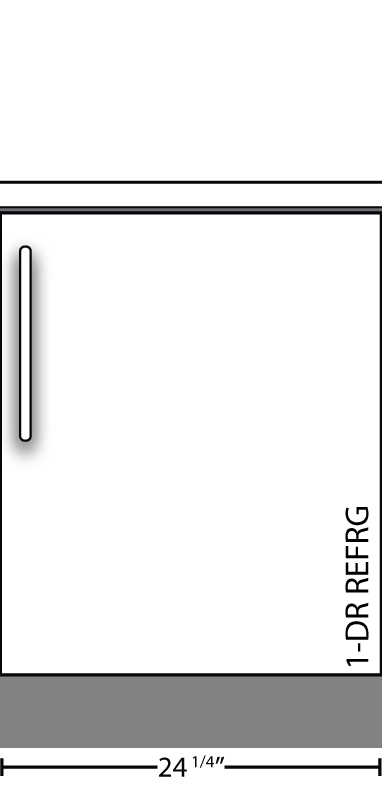 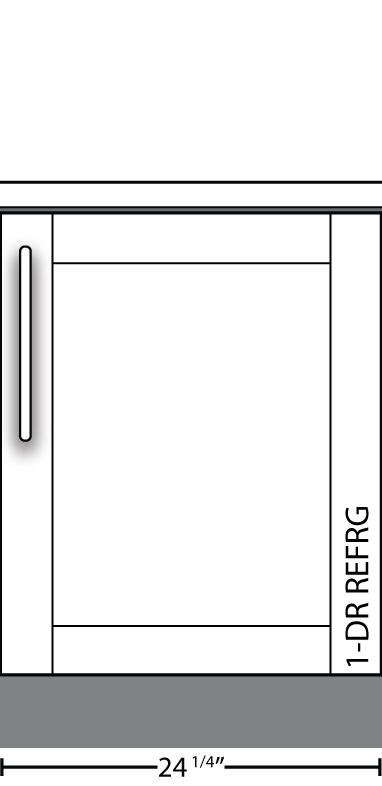 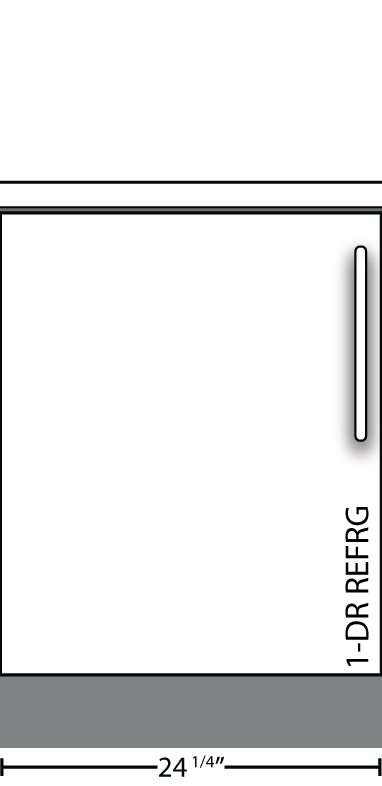 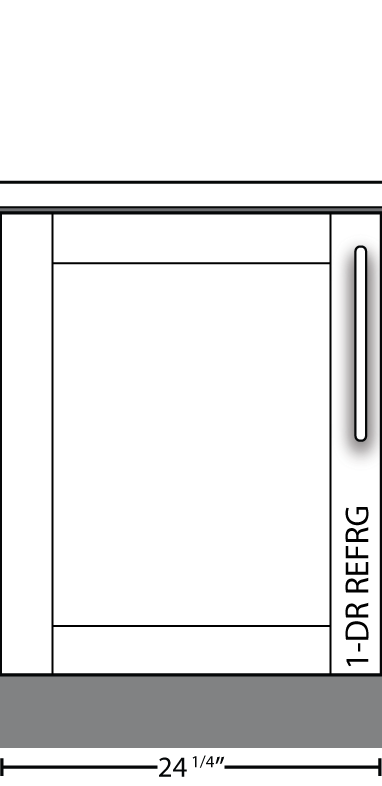 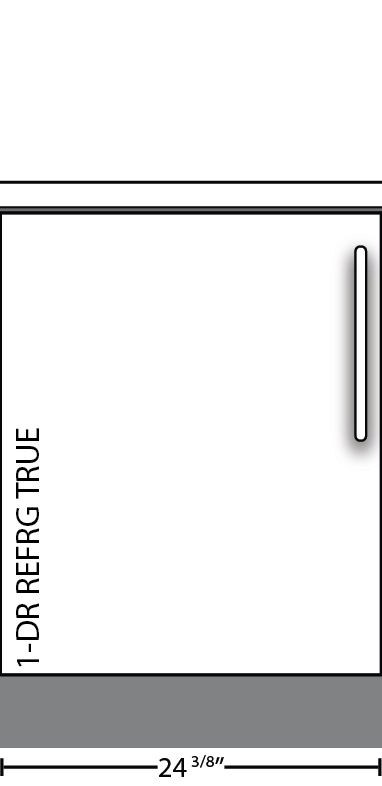 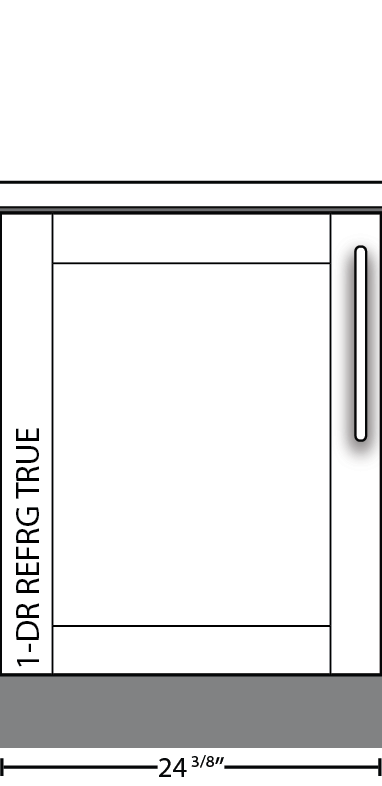 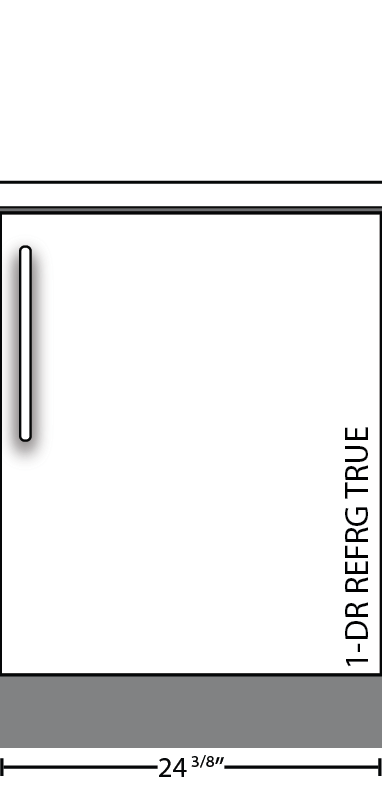 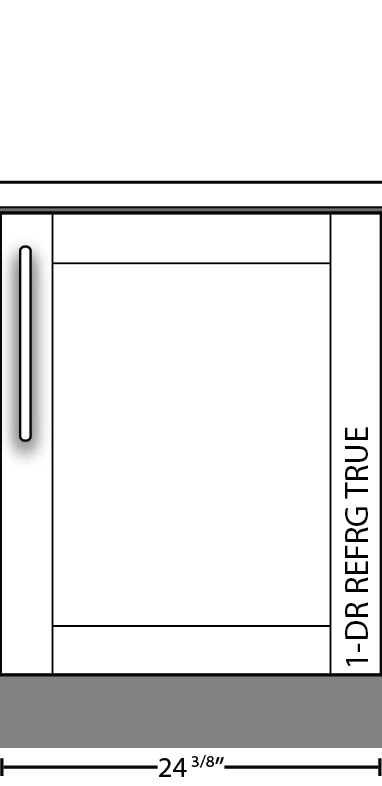 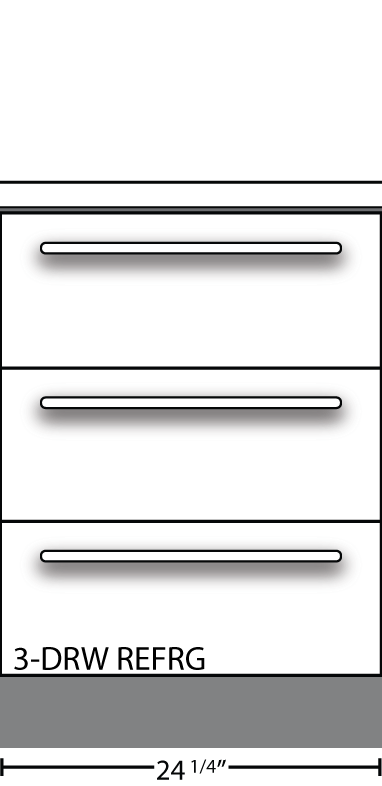 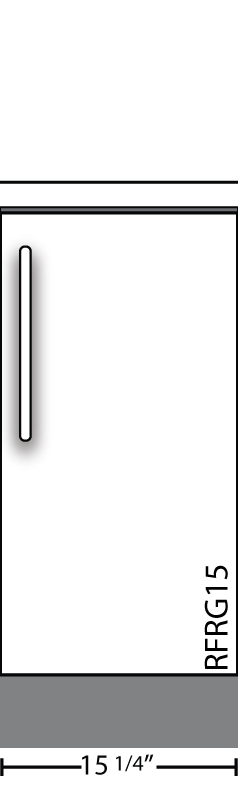 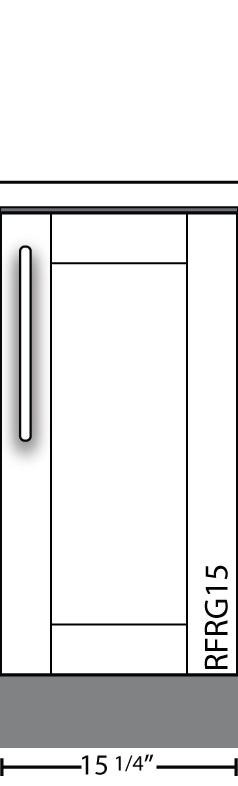 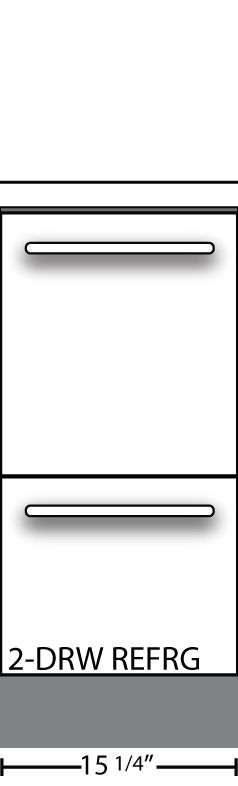 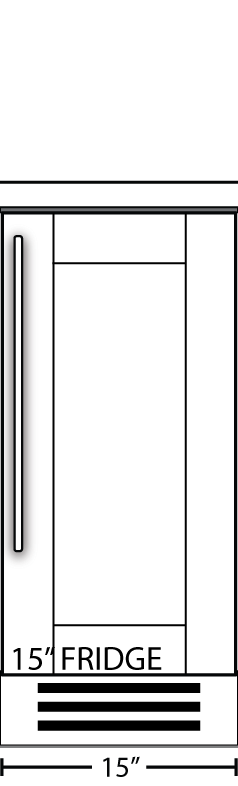 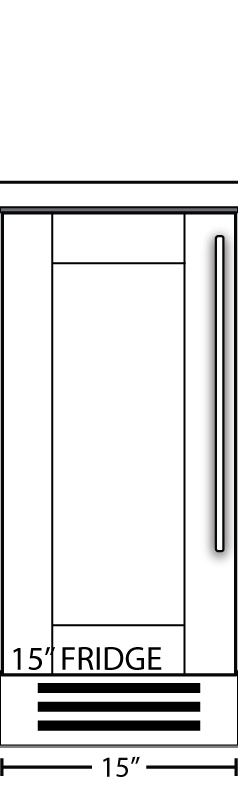 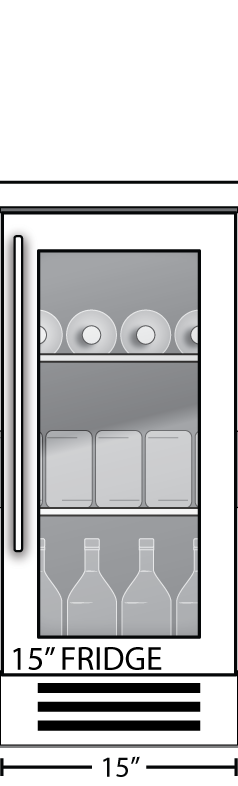 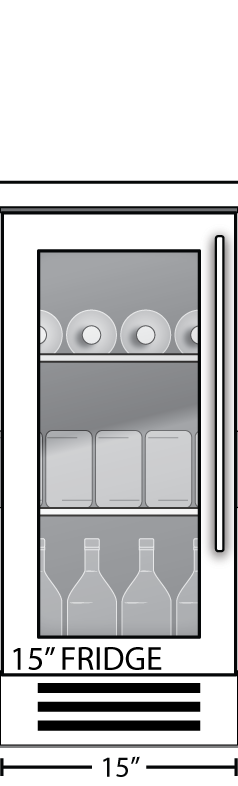 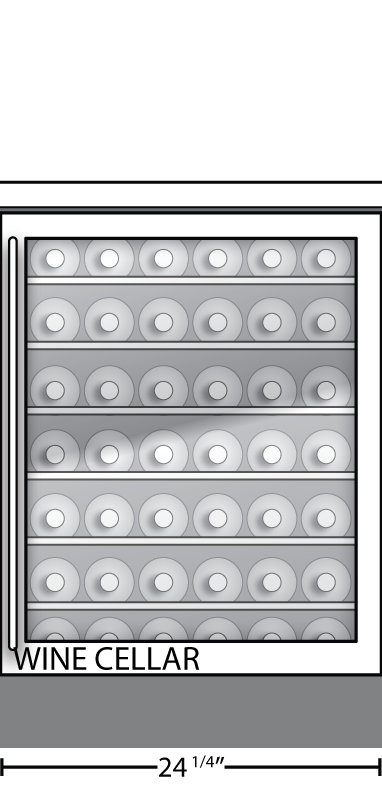 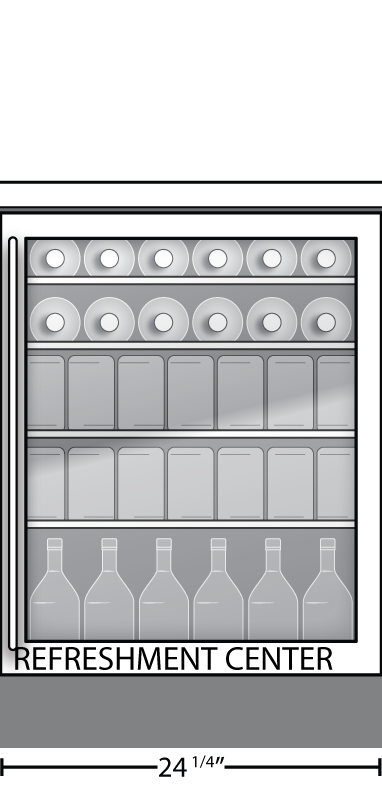 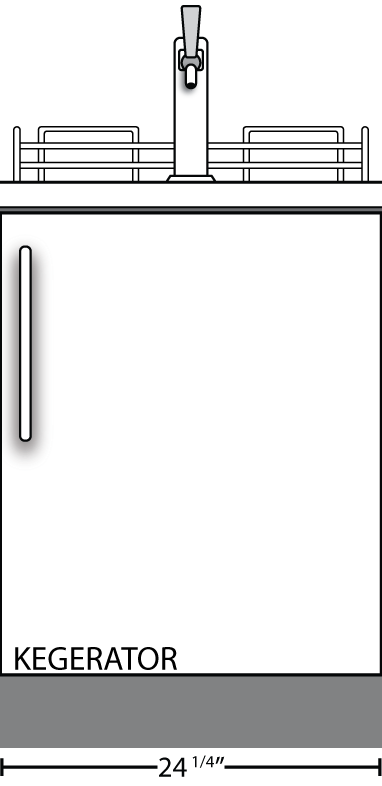 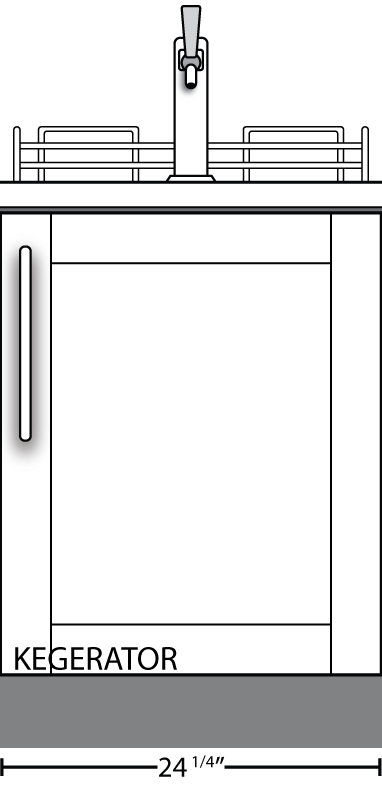 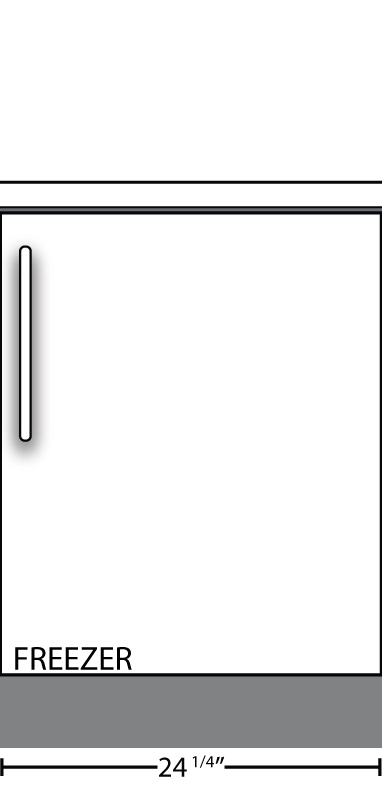 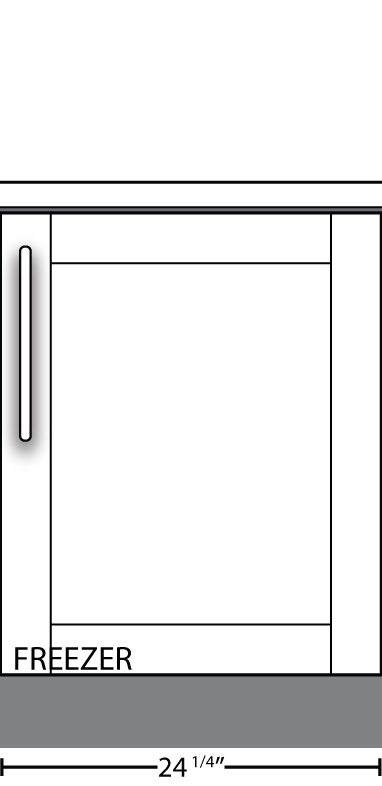 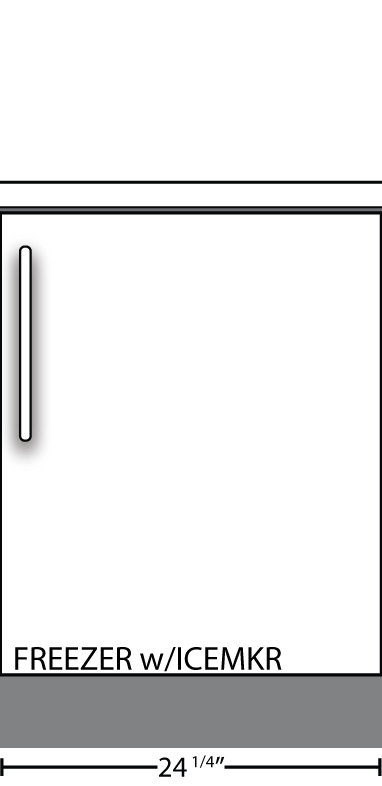 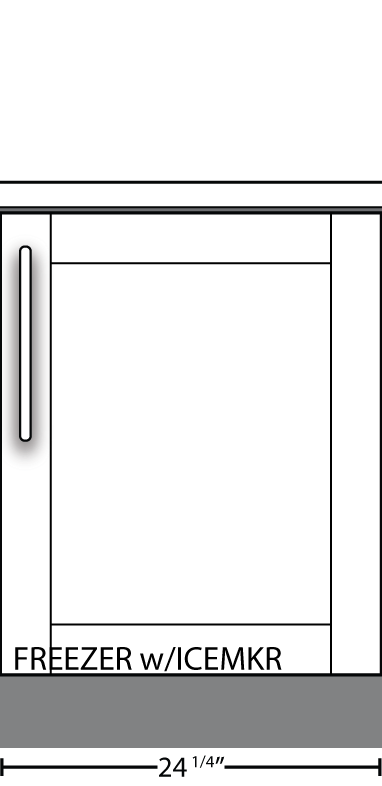 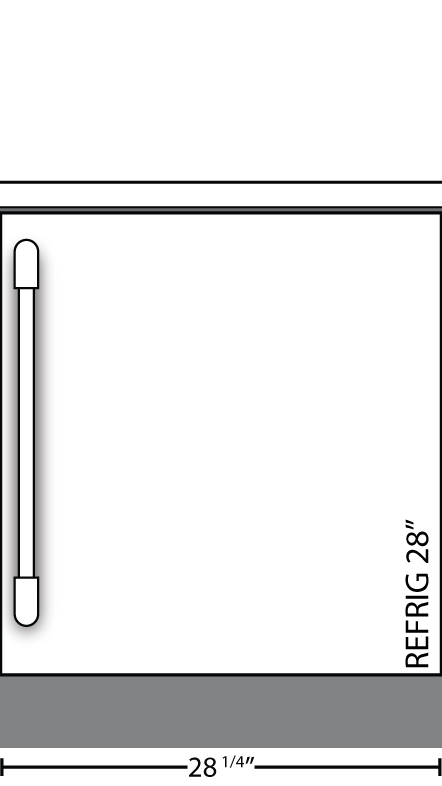 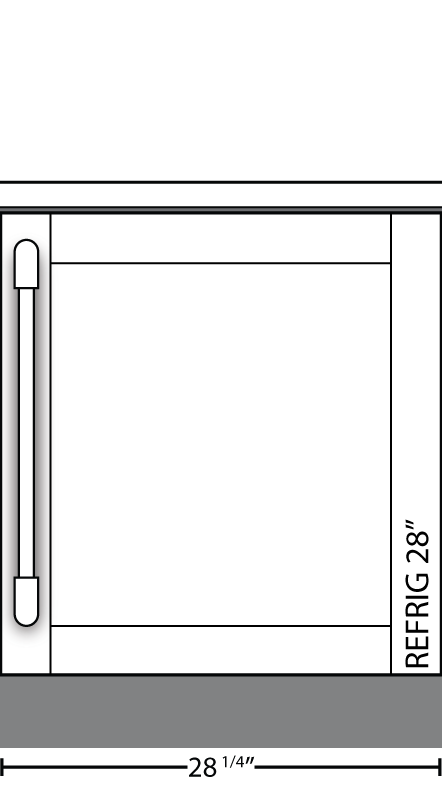 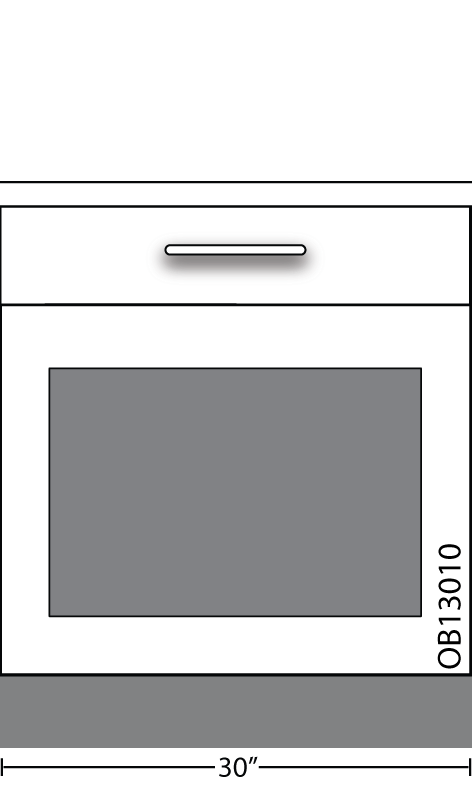 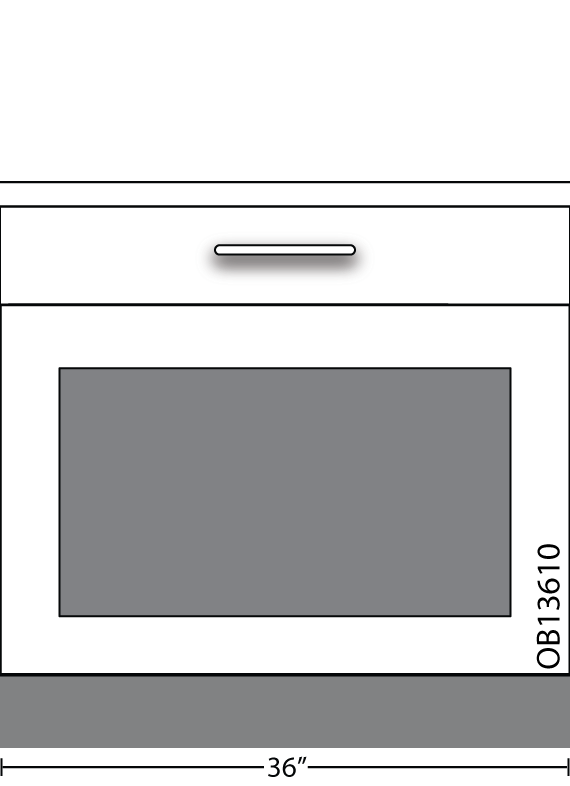 Corners/Ends/FillersReturn to Page 2Diagonal Corners (DCW) Face Dimension 15” Wall Dimension 24”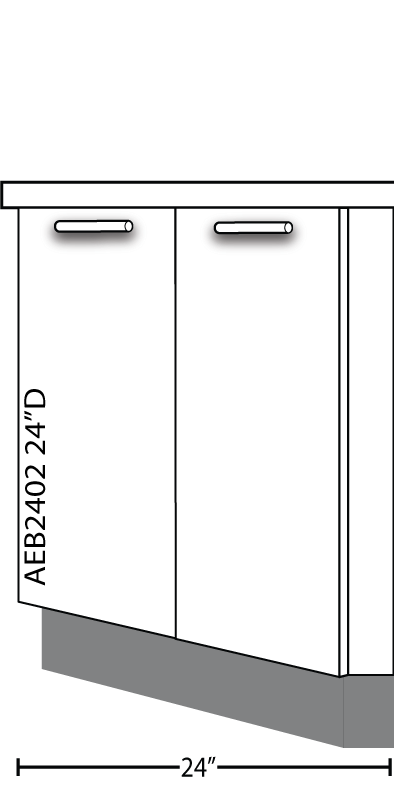 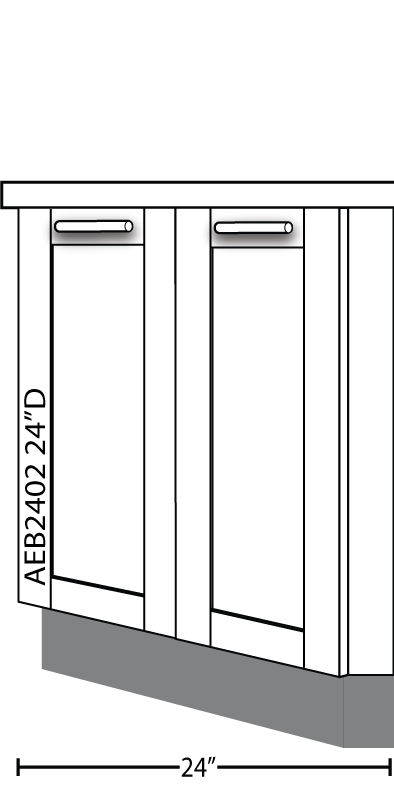 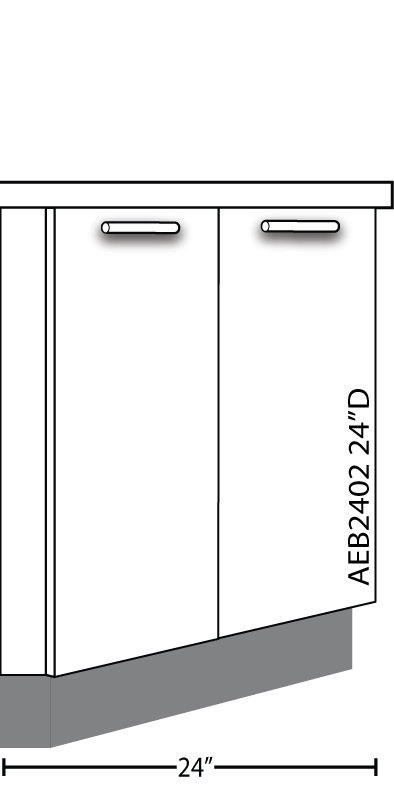 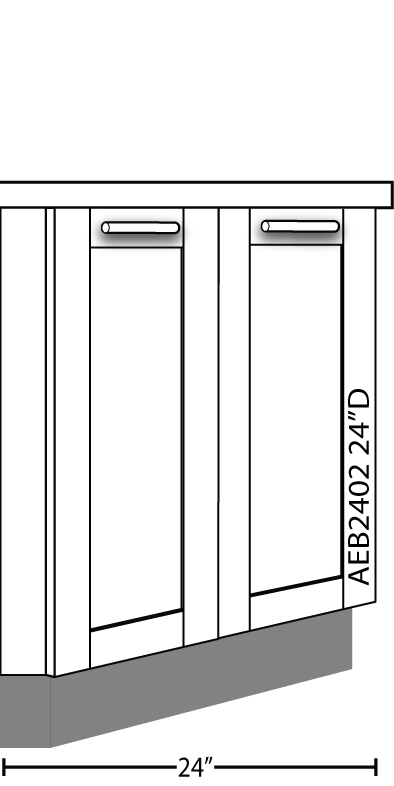 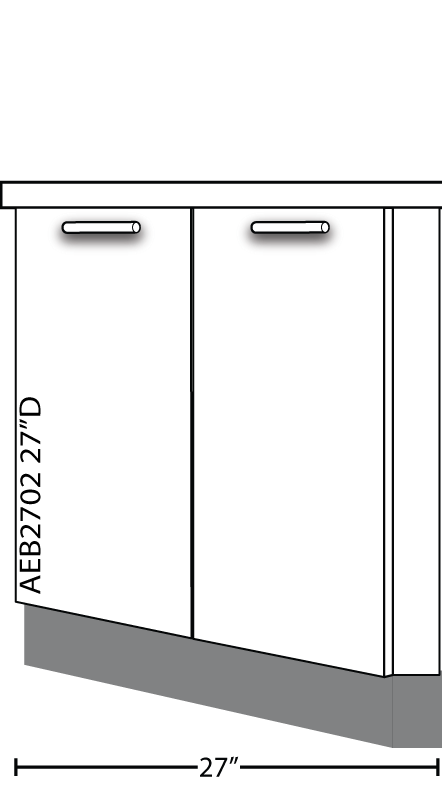 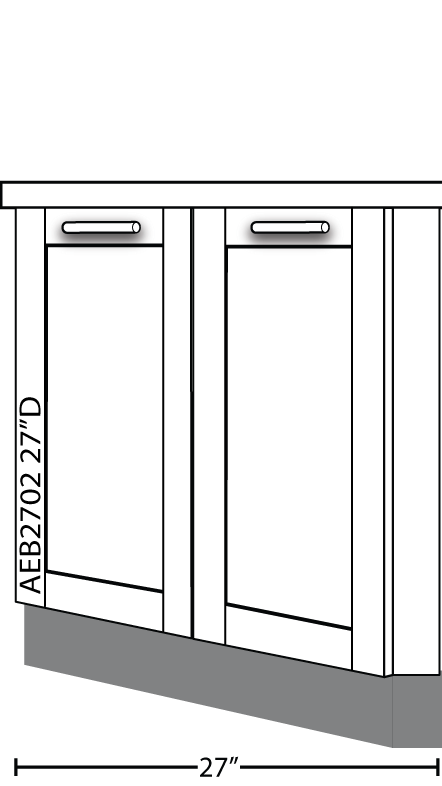 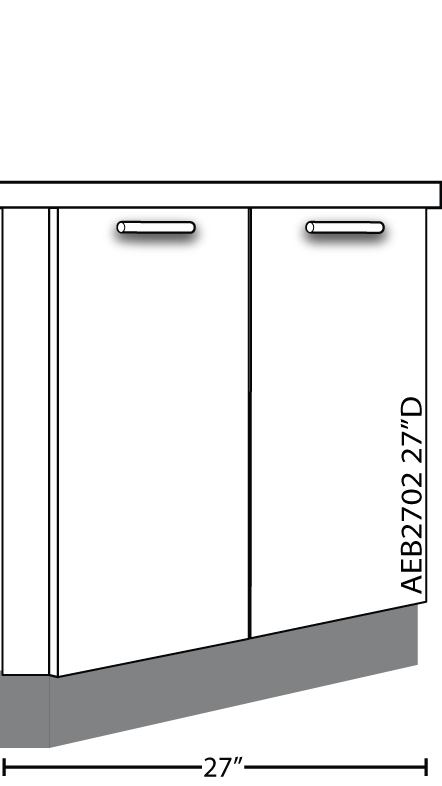 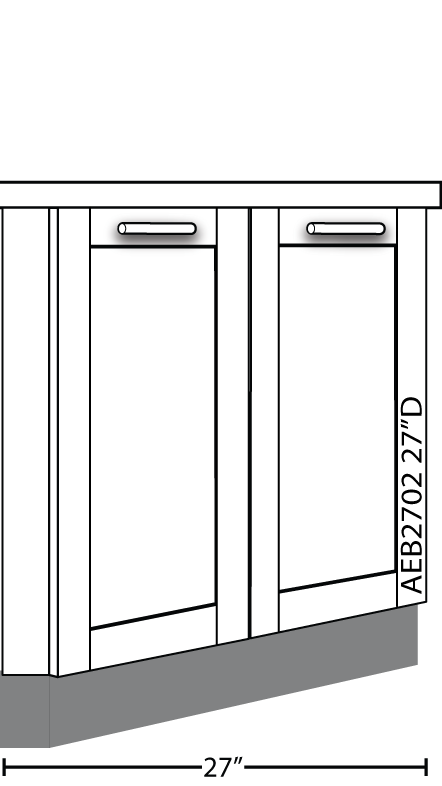 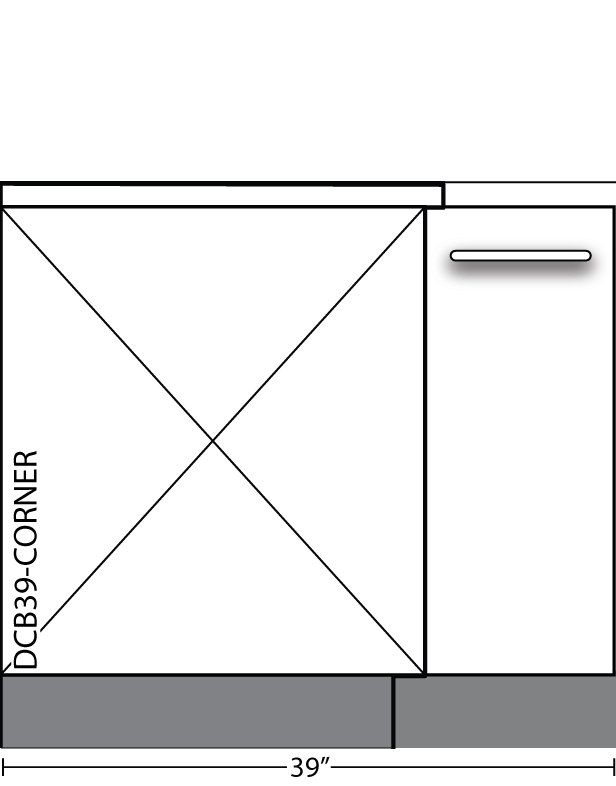 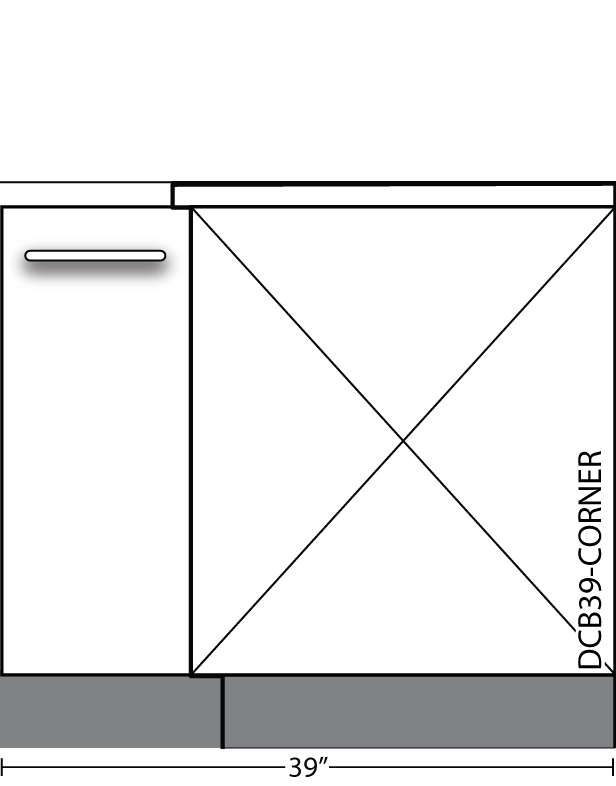 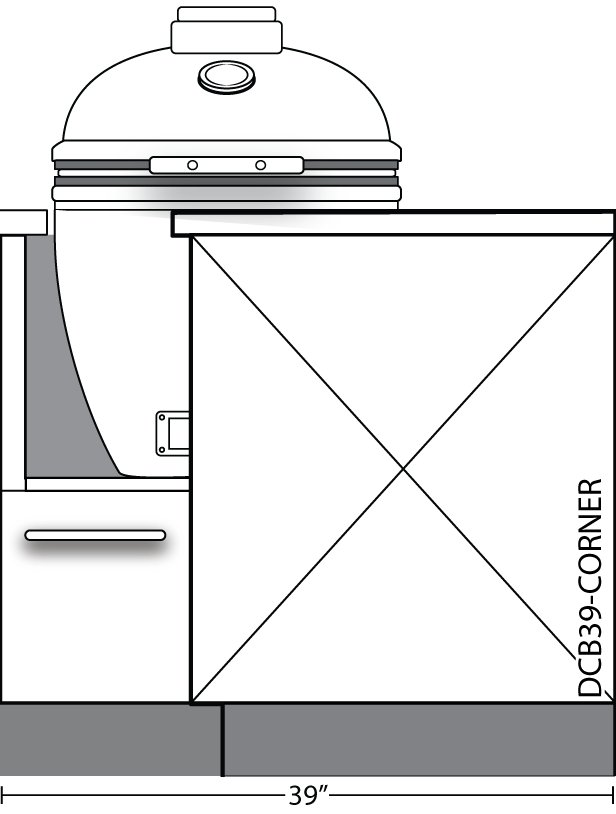 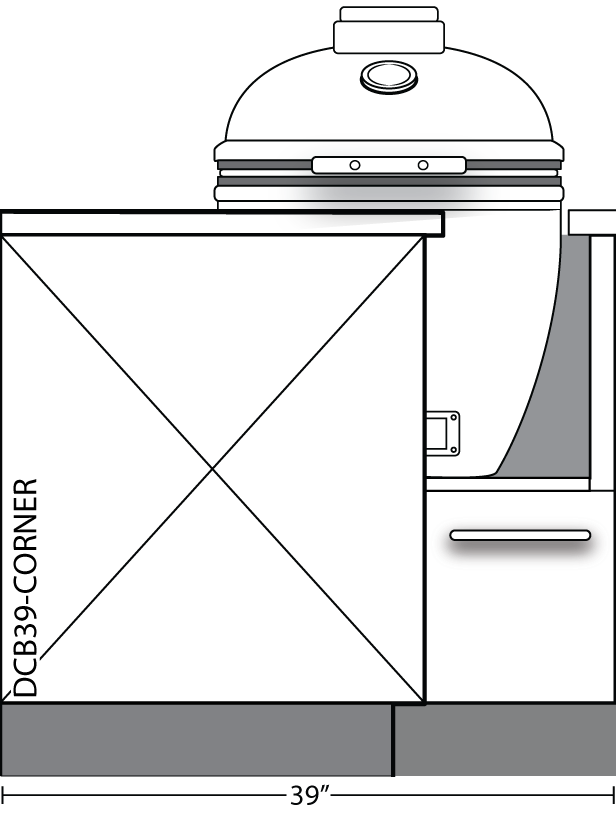 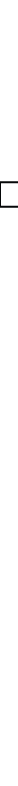 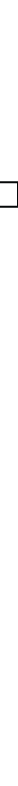 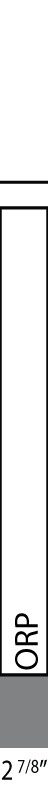 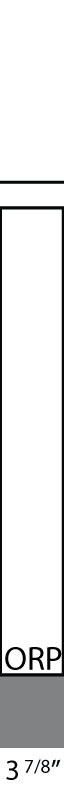 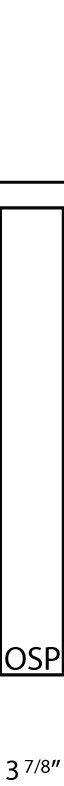 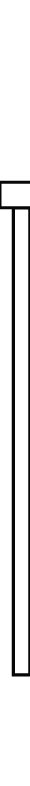 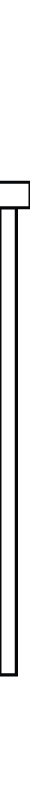 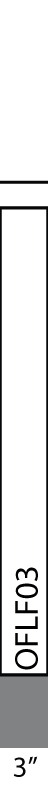 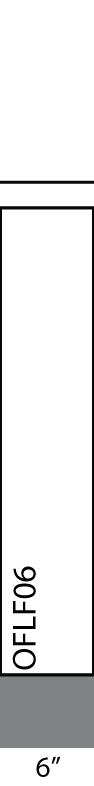 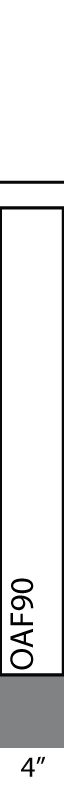 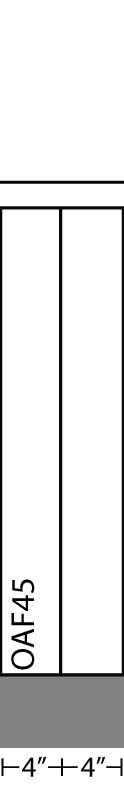 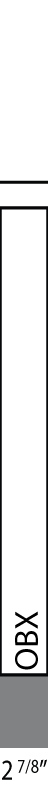 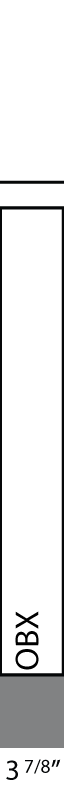 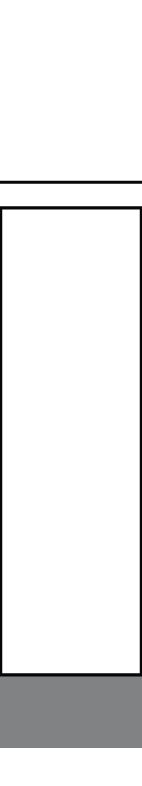 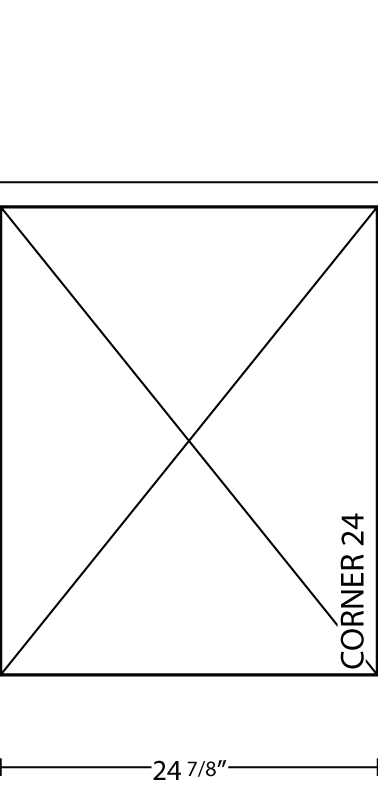 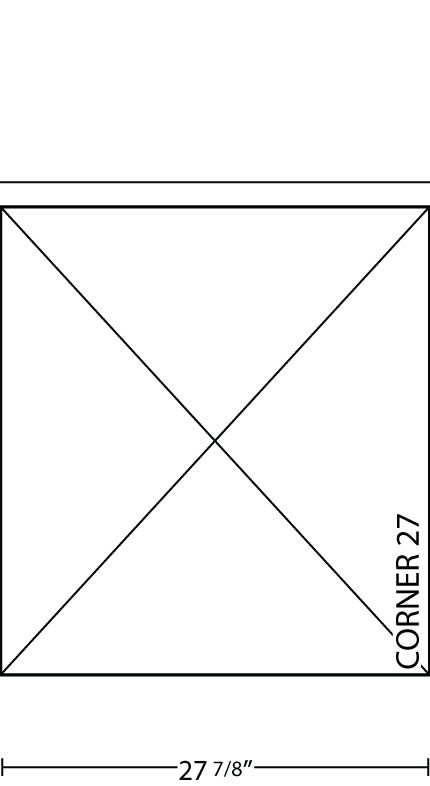 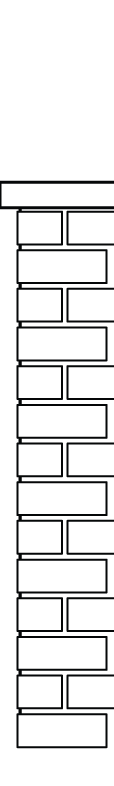 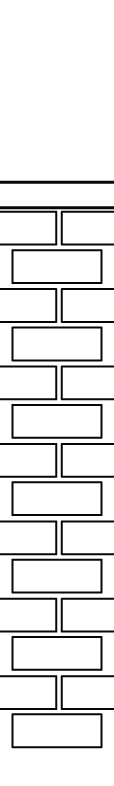 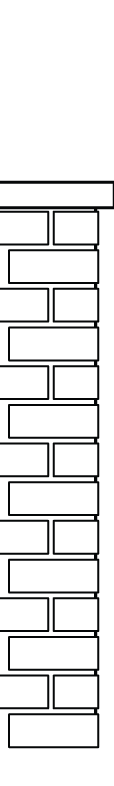 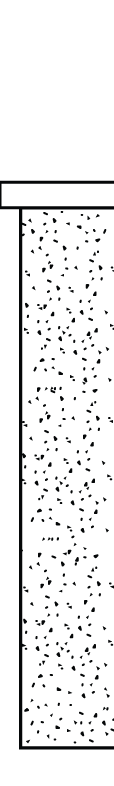 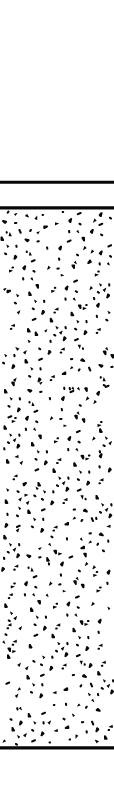 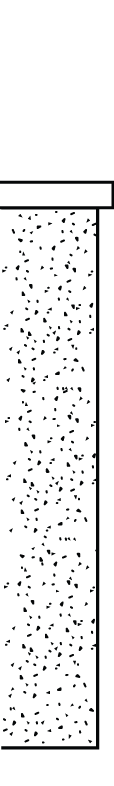 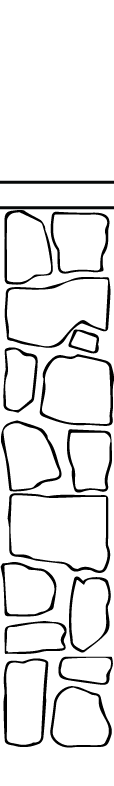 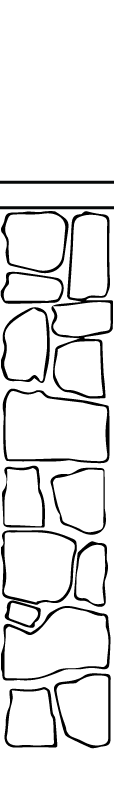 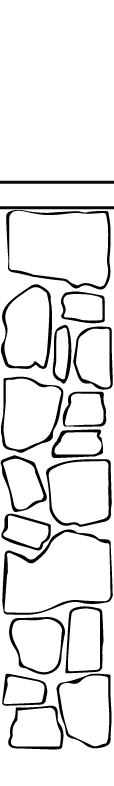 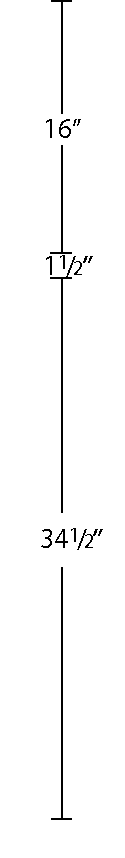 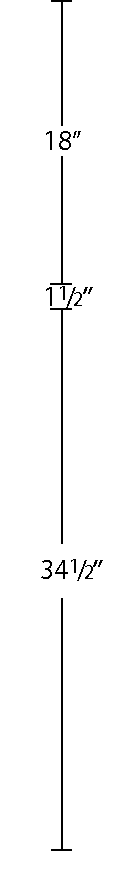 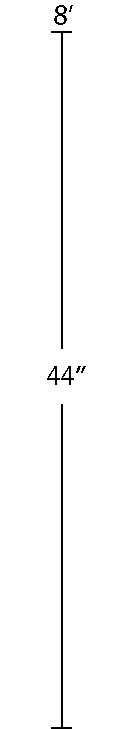 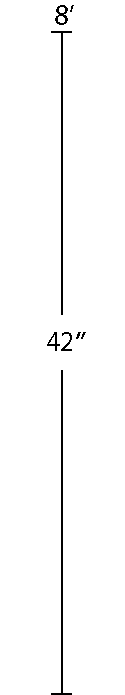 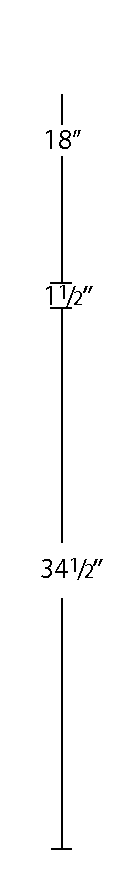 Use the vertical Legend  I 42” height  Cabs   I 36”Height Cabs See pg 2 for example and Starter LayoutWall Cabinets - WSReturn to Page 2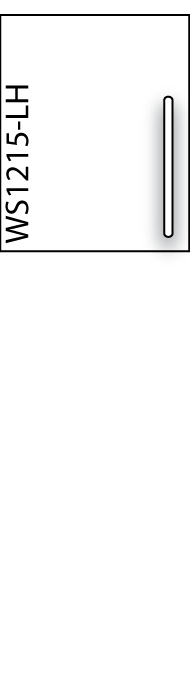 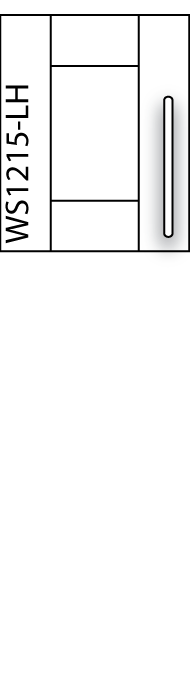 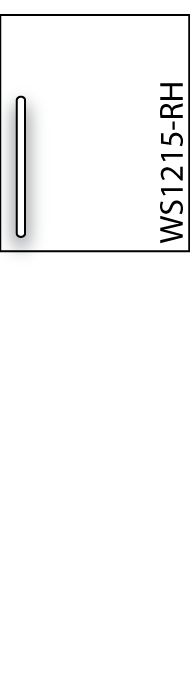 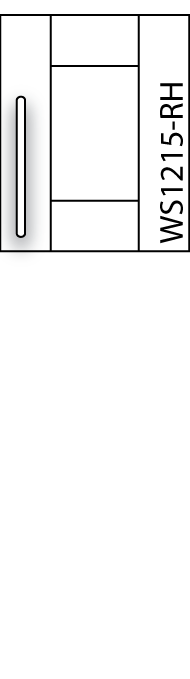 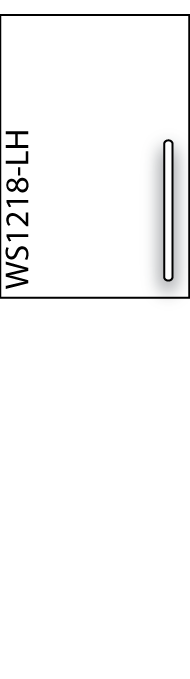 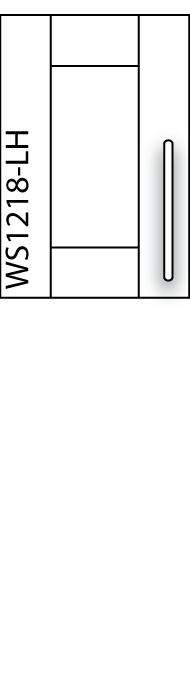 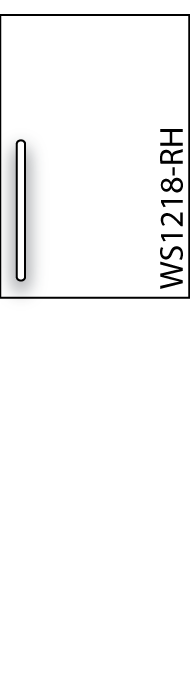 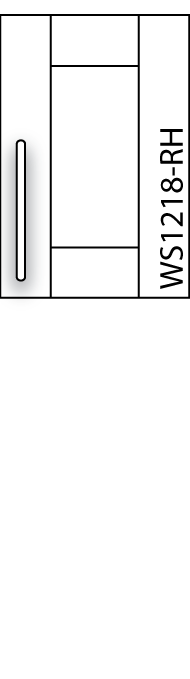 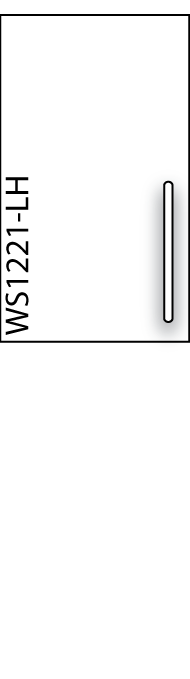 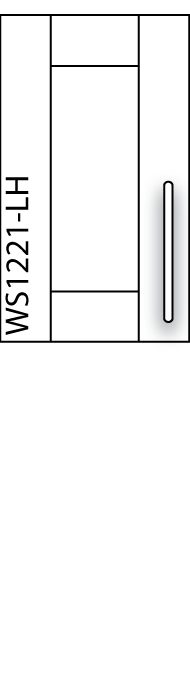 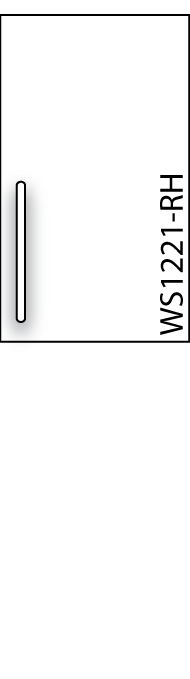 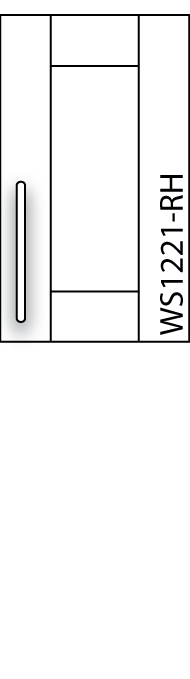 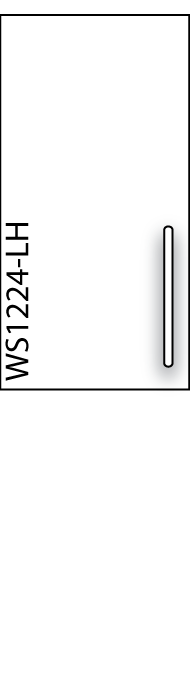 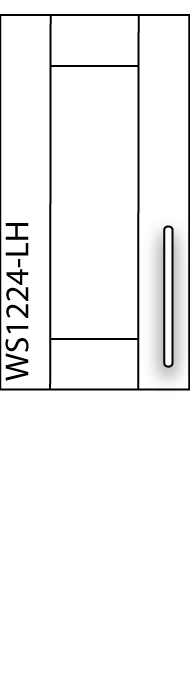 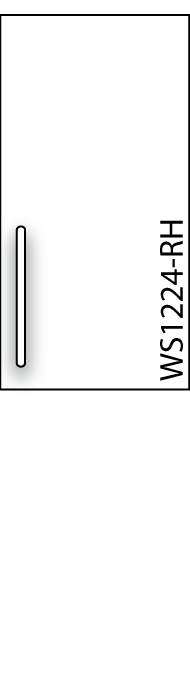 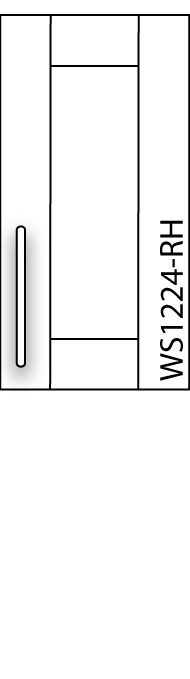 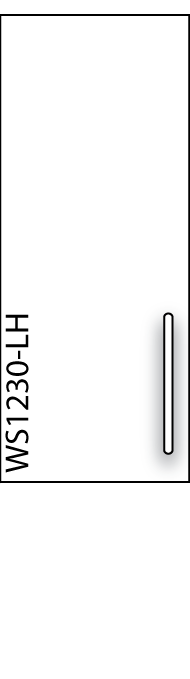 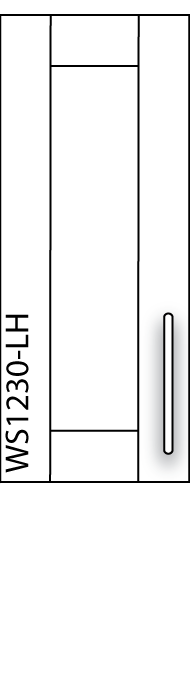 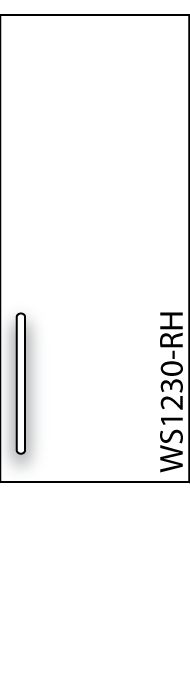 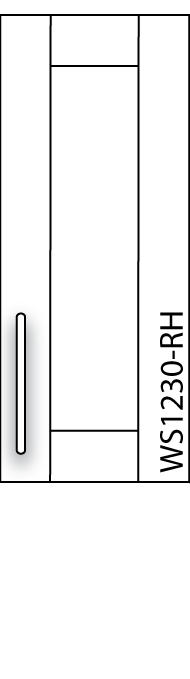 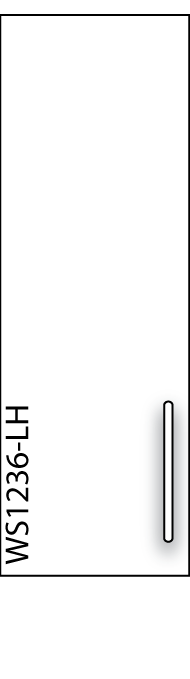 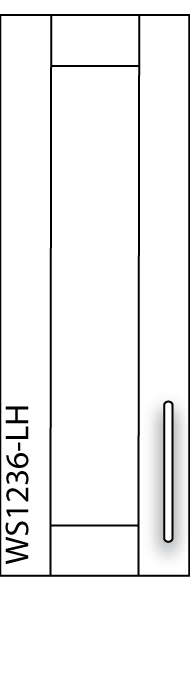 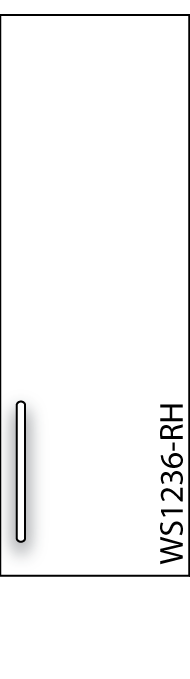 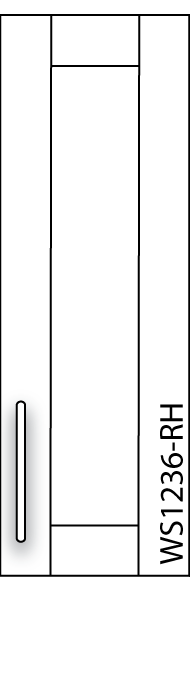 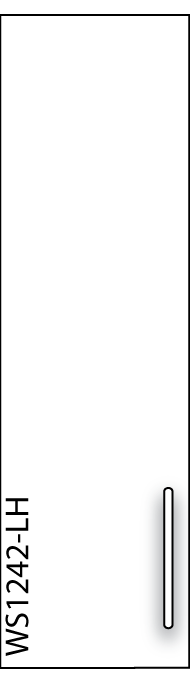 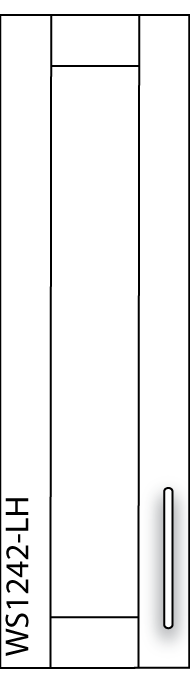 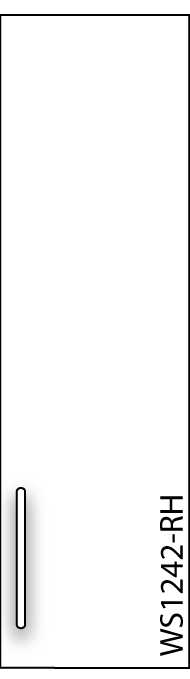 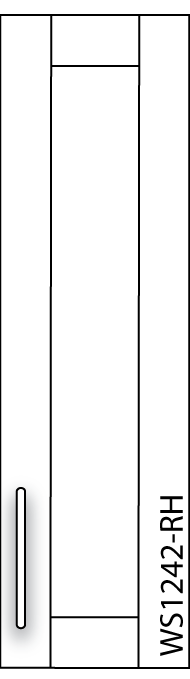 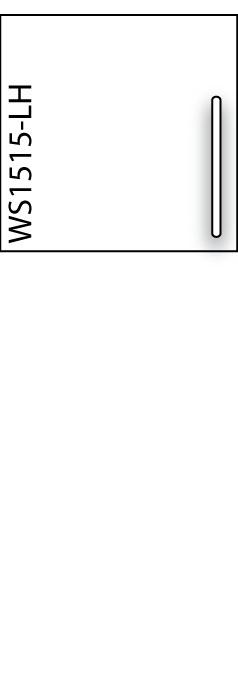 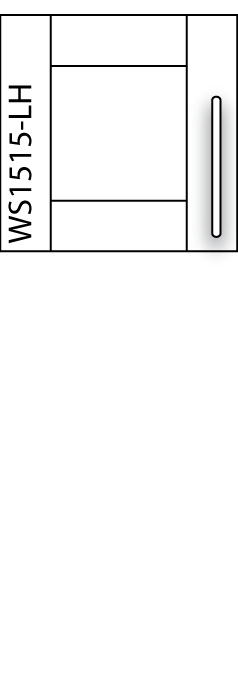 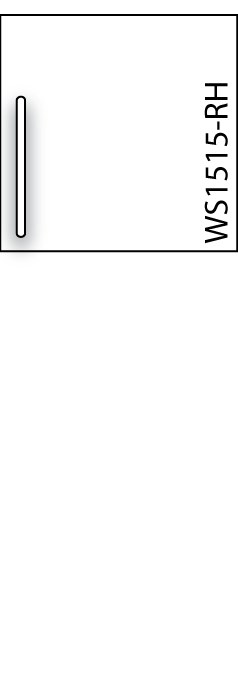 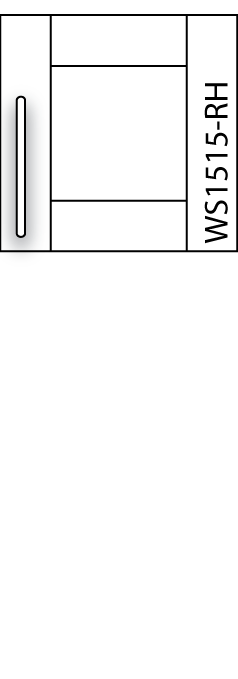 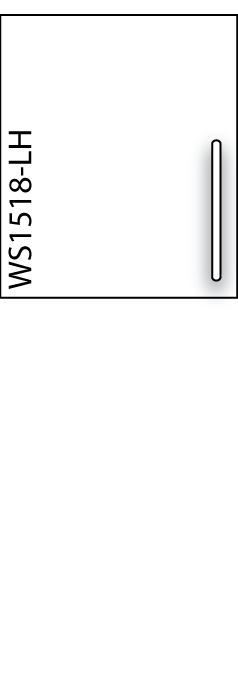 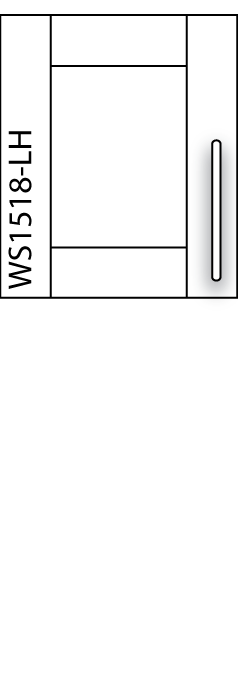 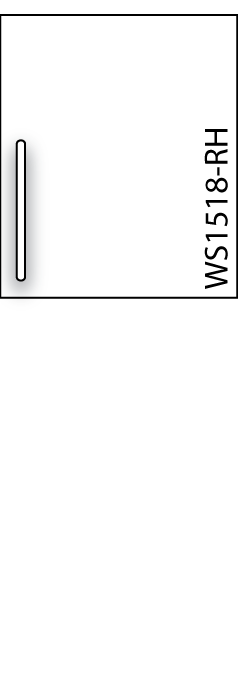 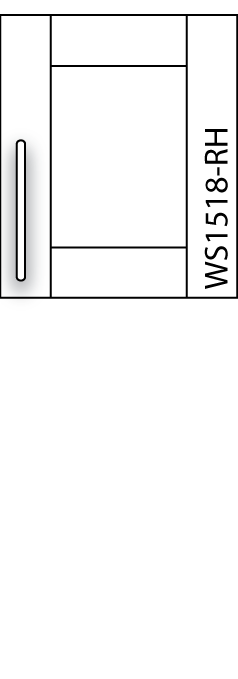 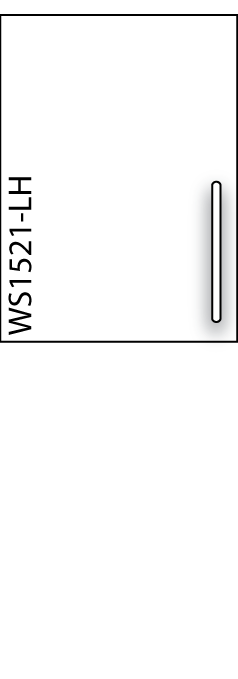 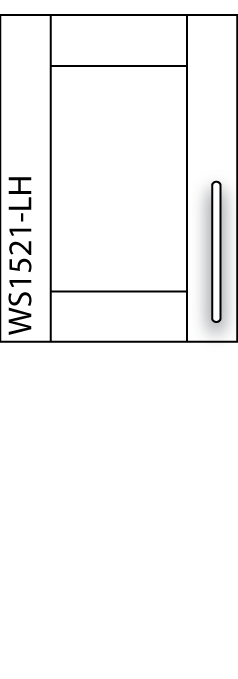 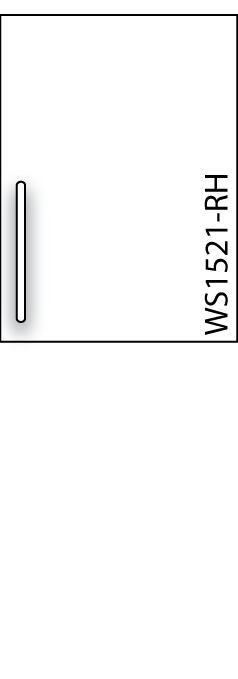 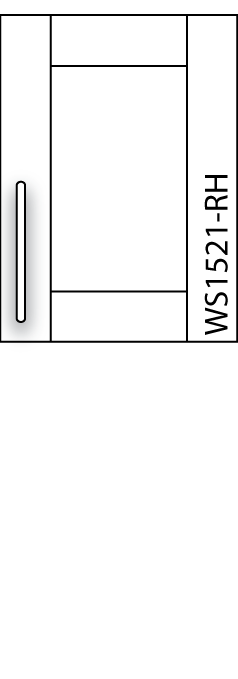 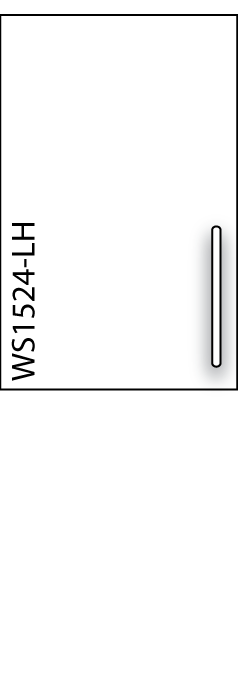 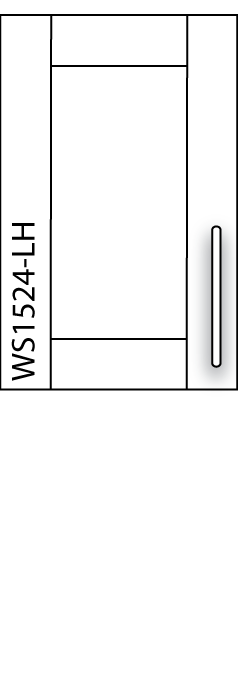 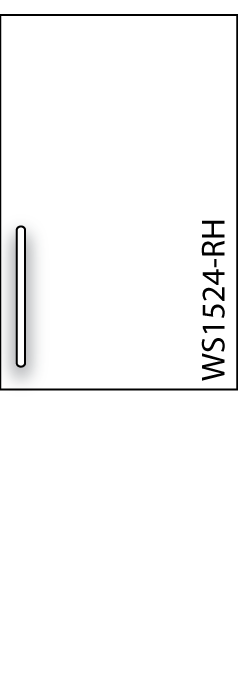 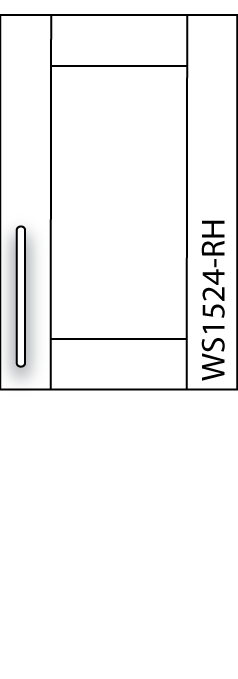 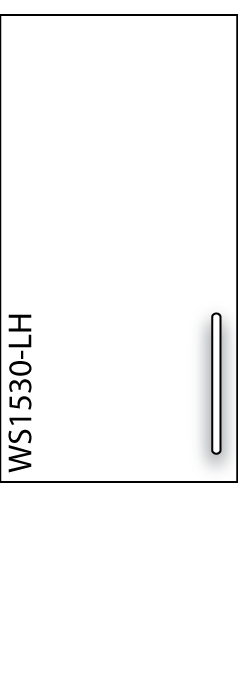 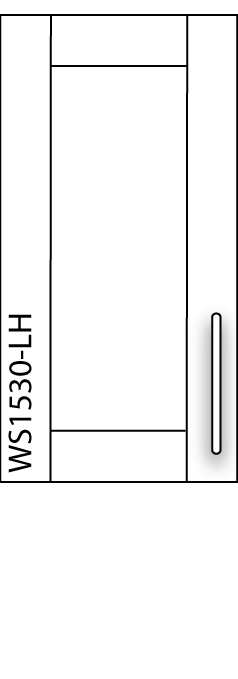 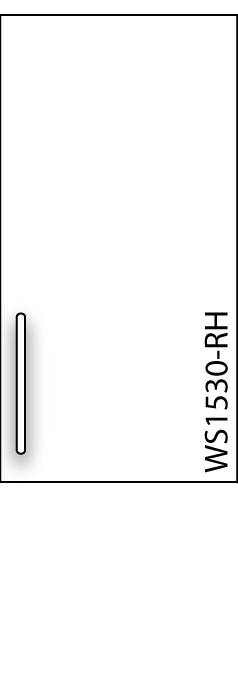 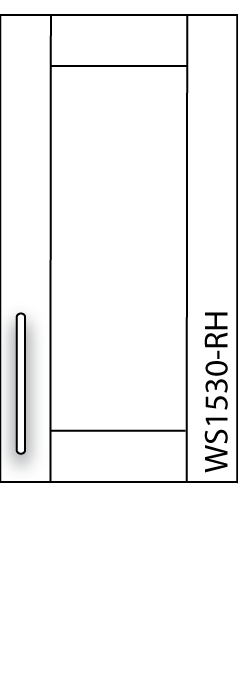 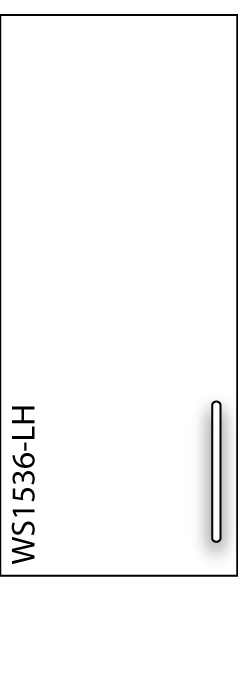 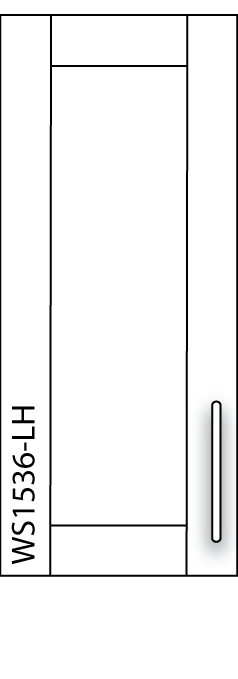 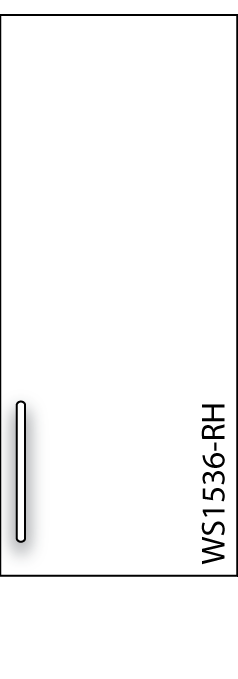 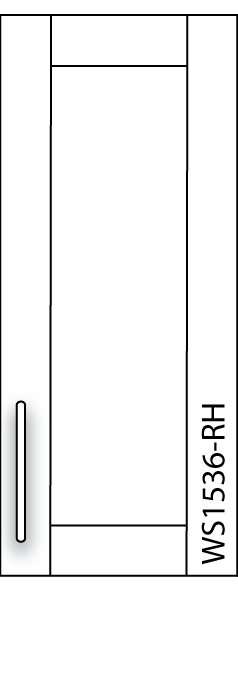 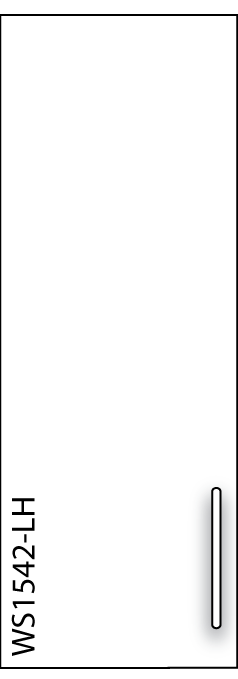 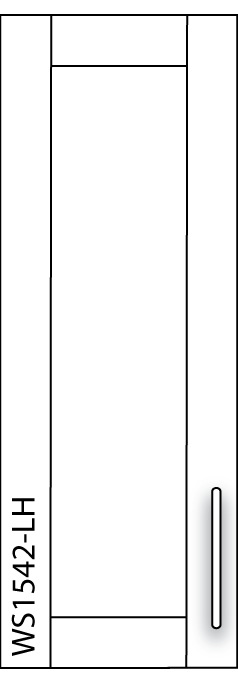 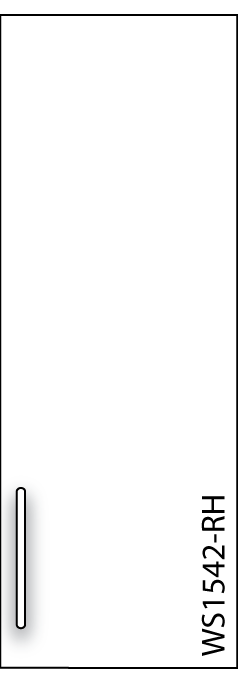 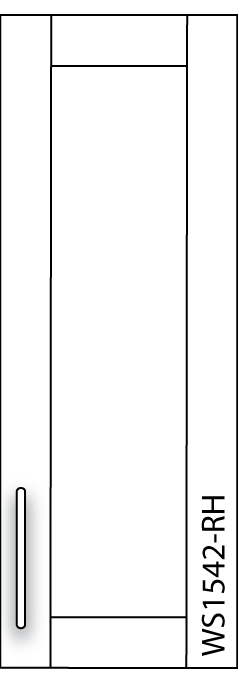 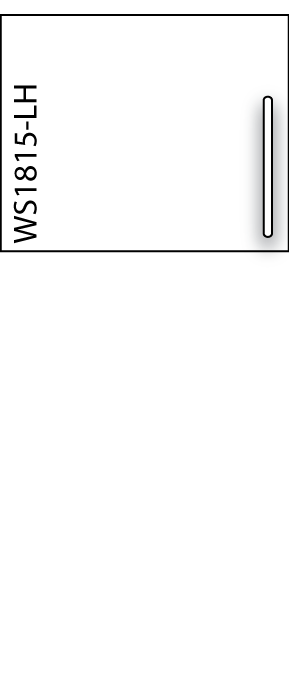 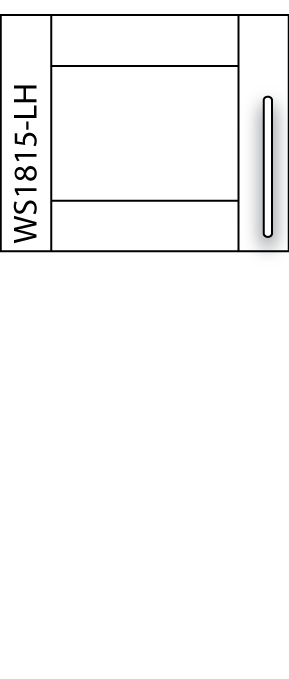 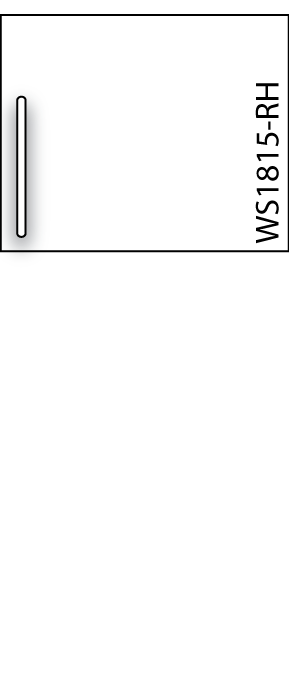 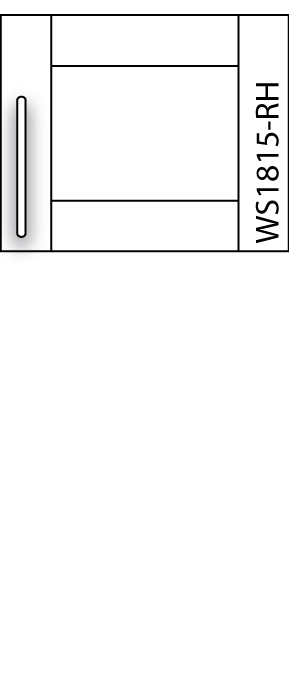 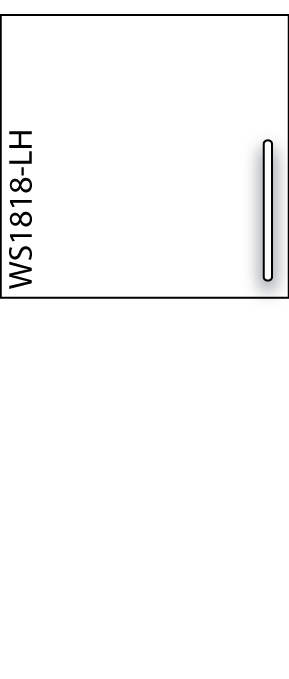 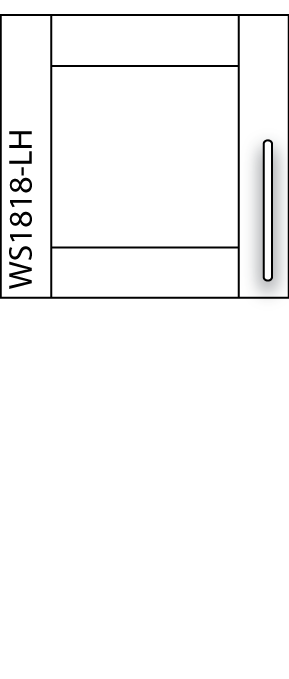 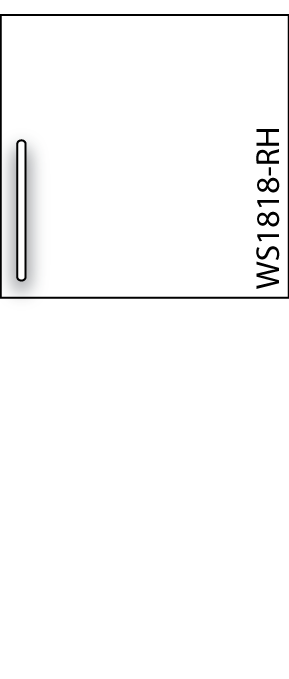 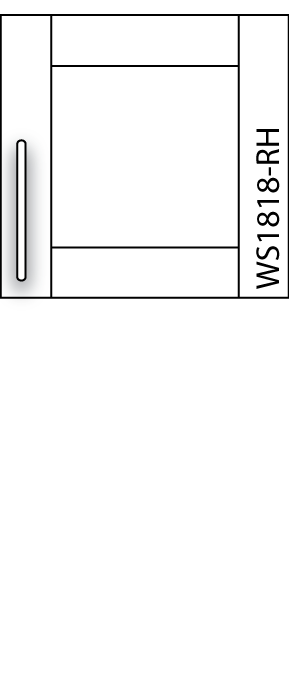 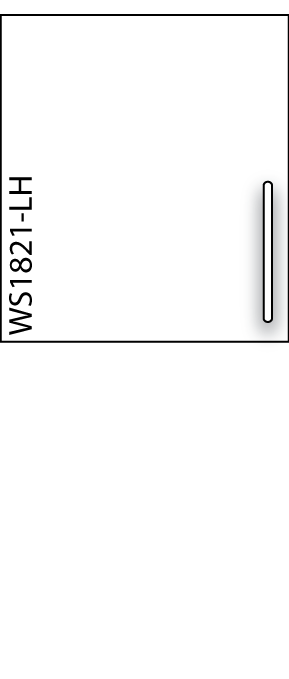 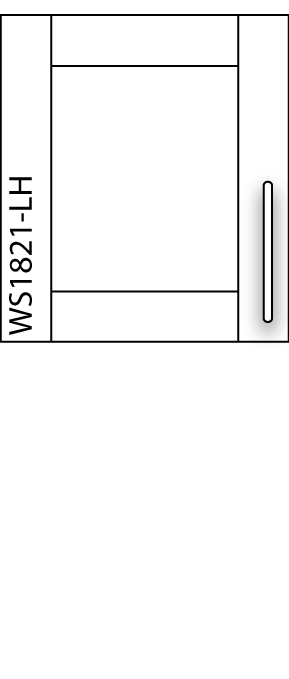 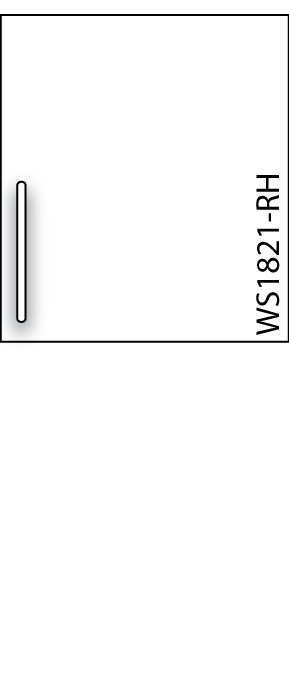 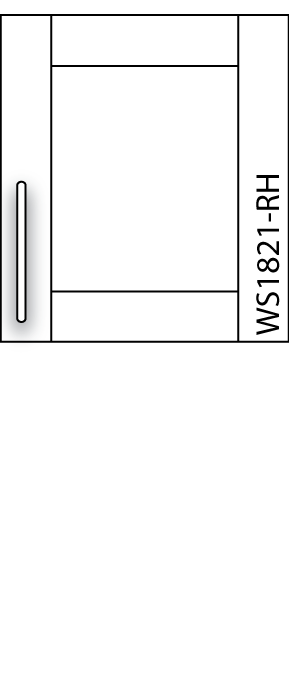 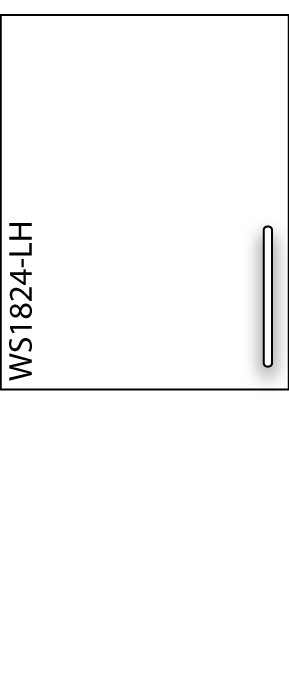 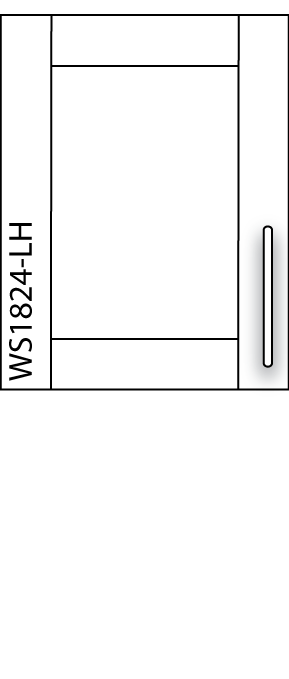 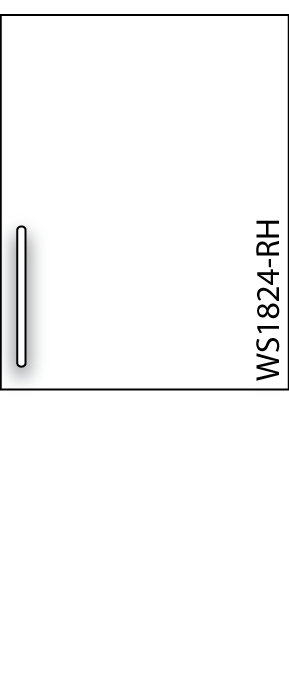 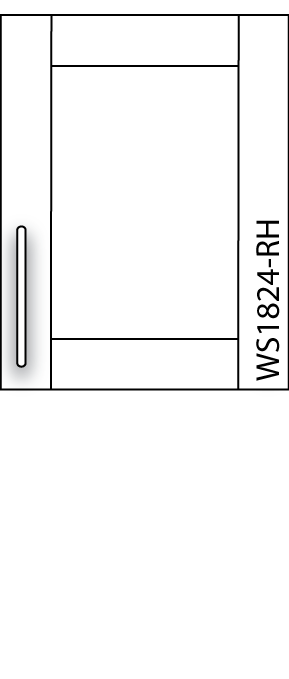 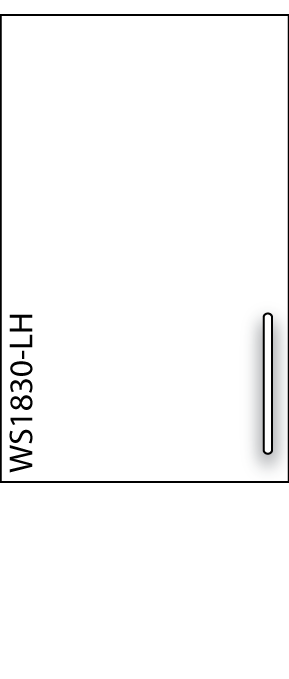 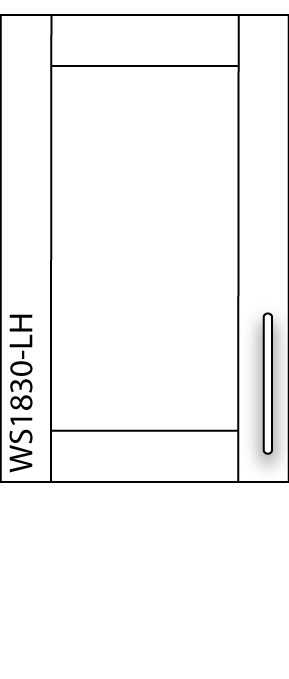 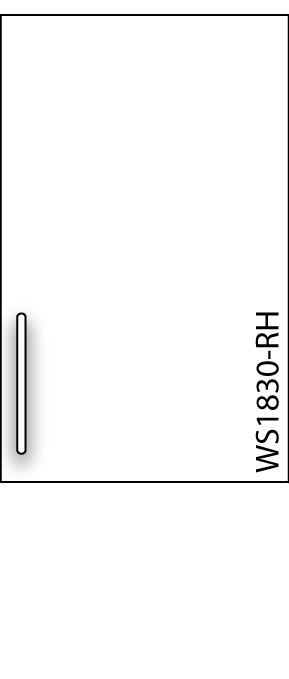 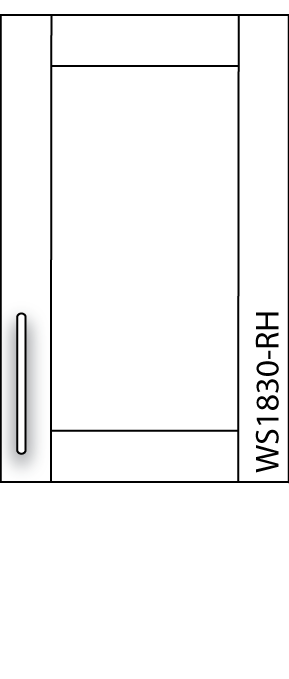 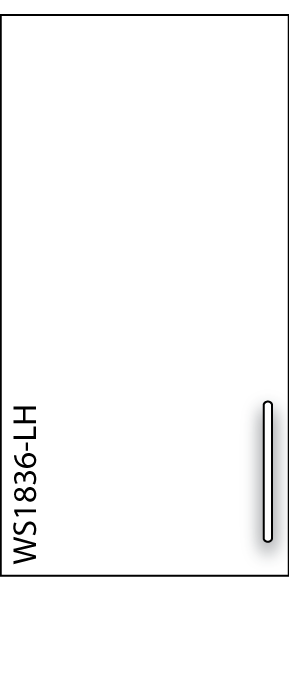 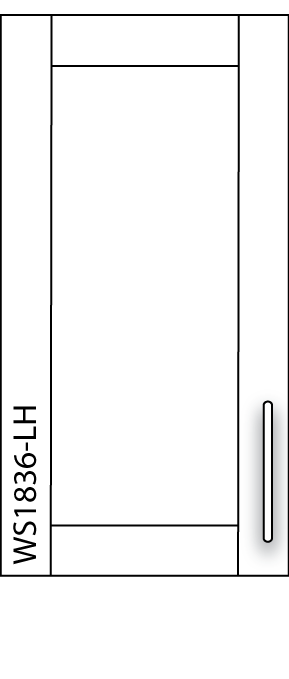 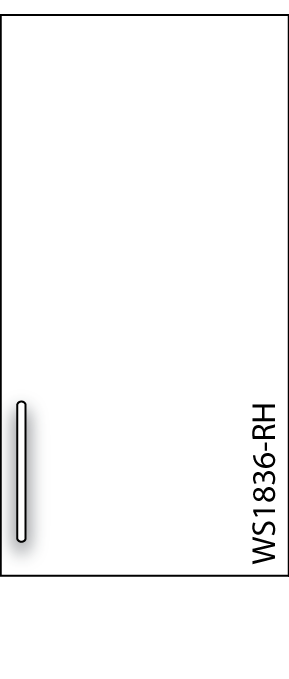 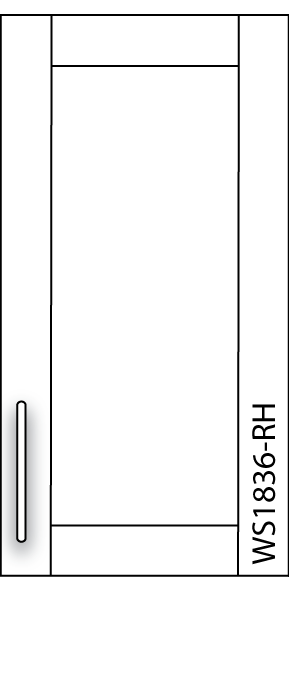 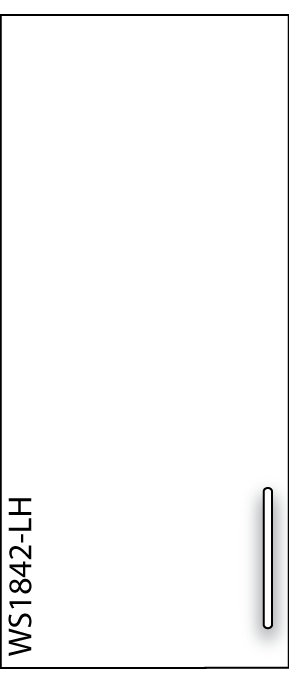 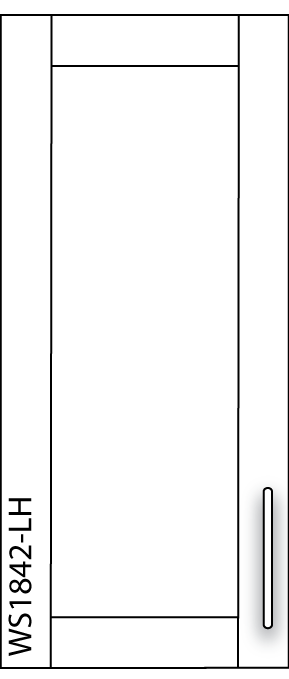 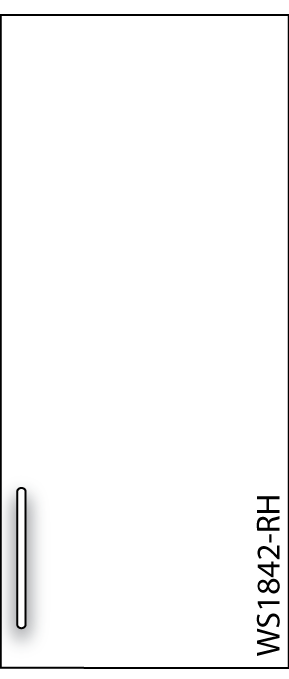 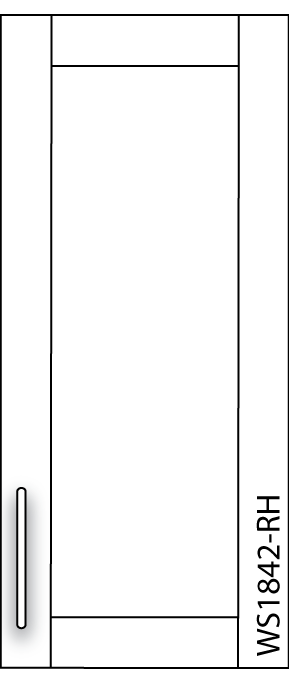 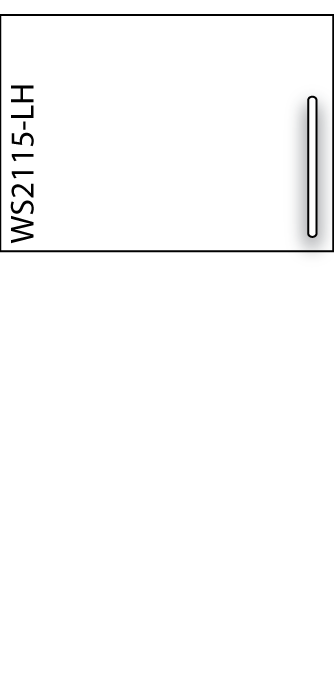 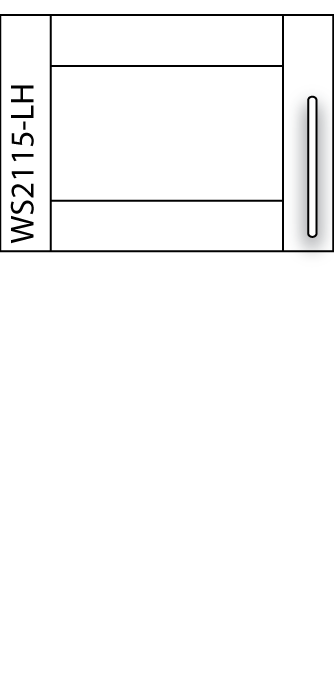 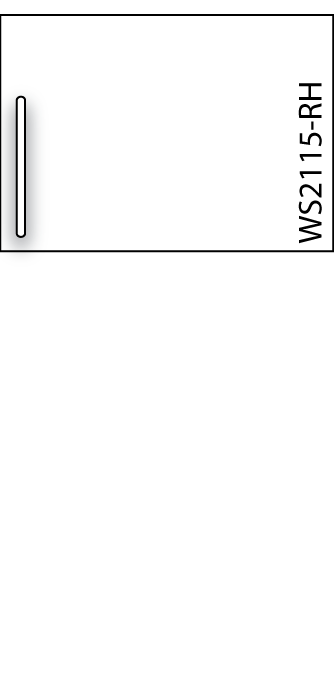 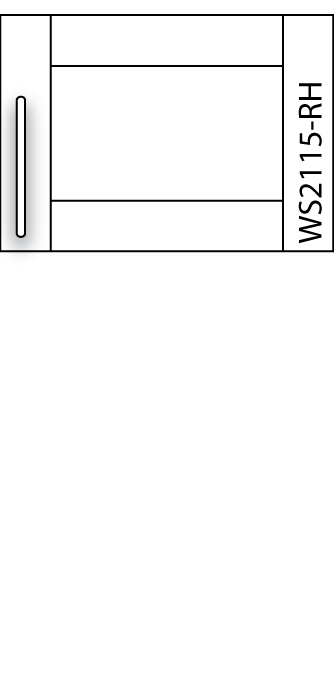 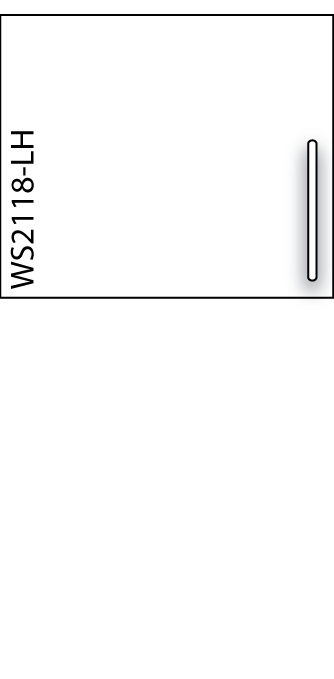 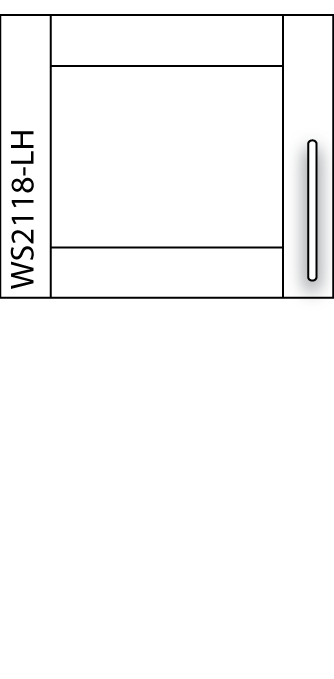 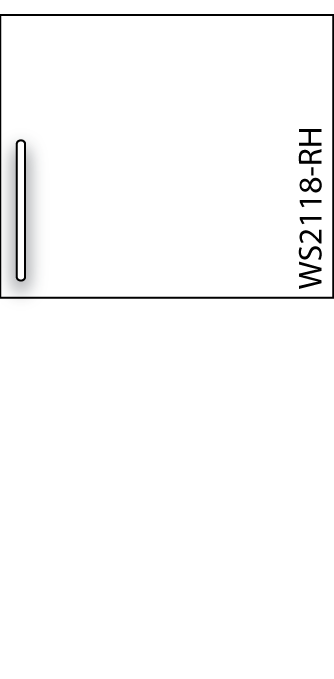 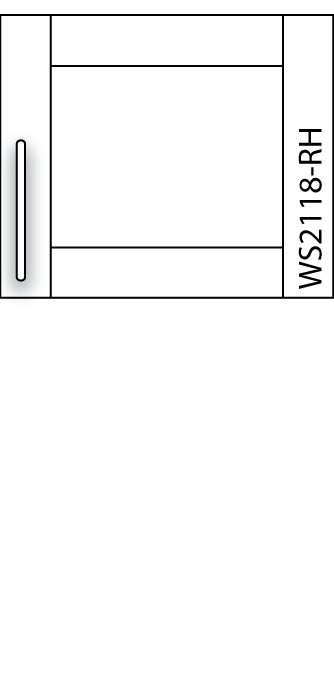 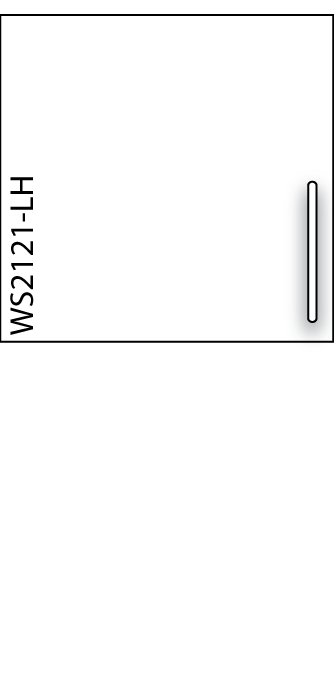 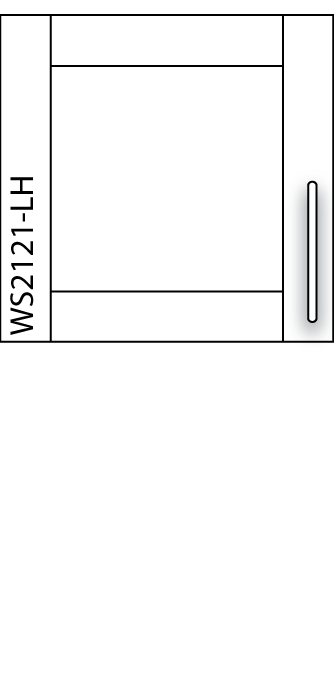 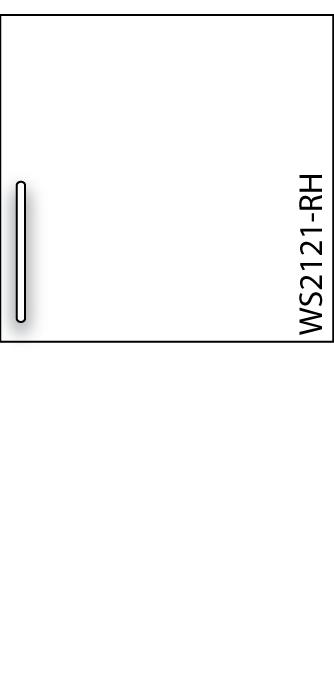 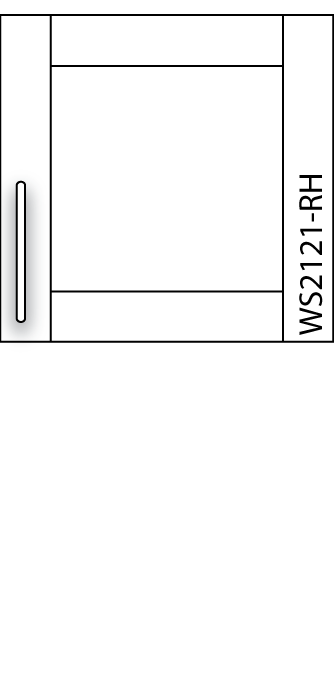 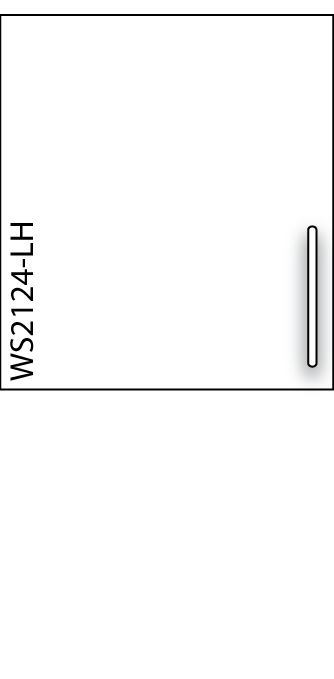 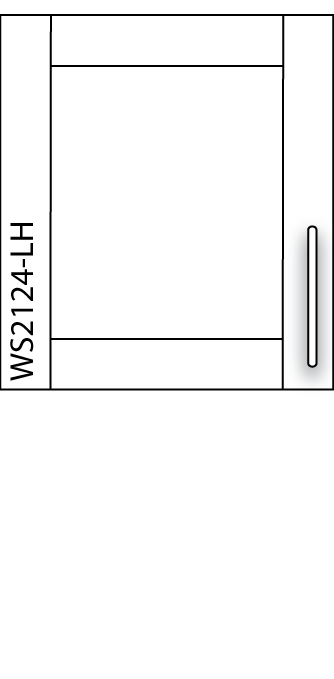 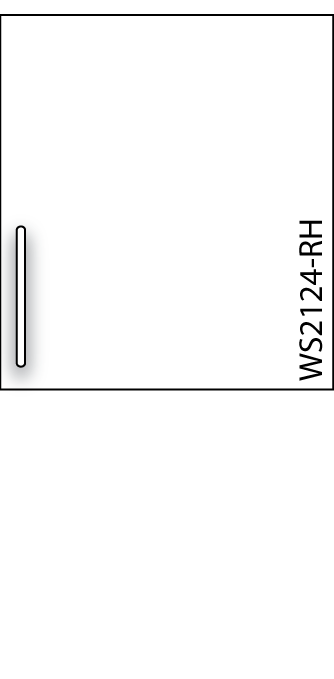 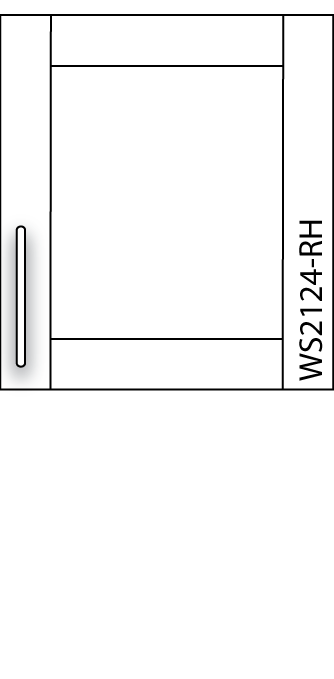 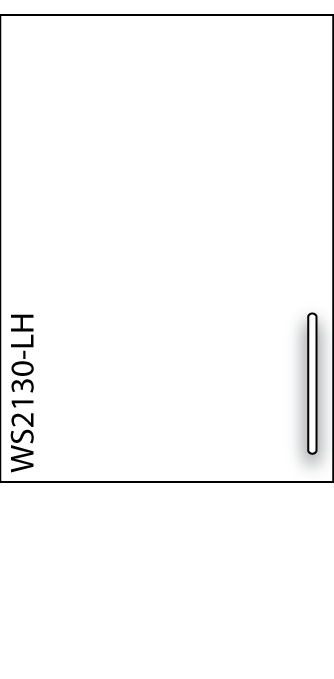 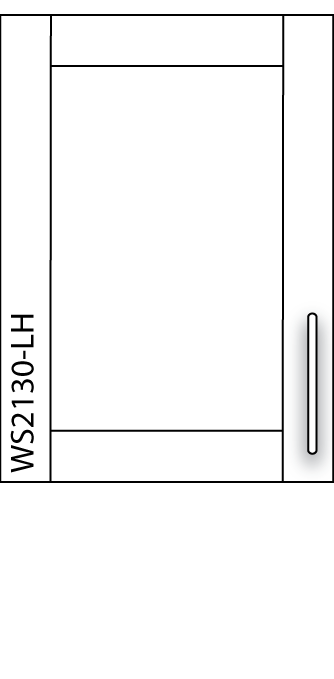 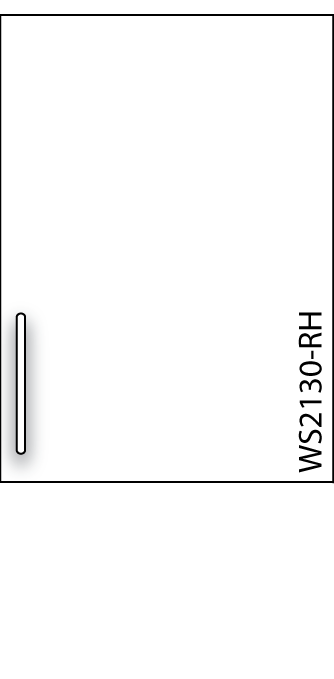 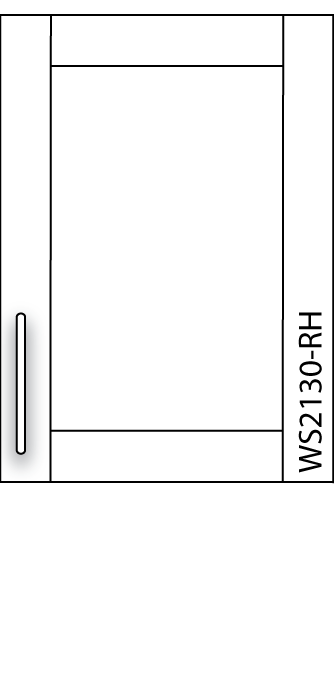 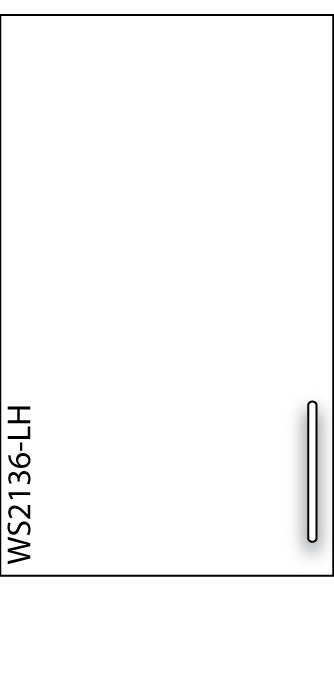 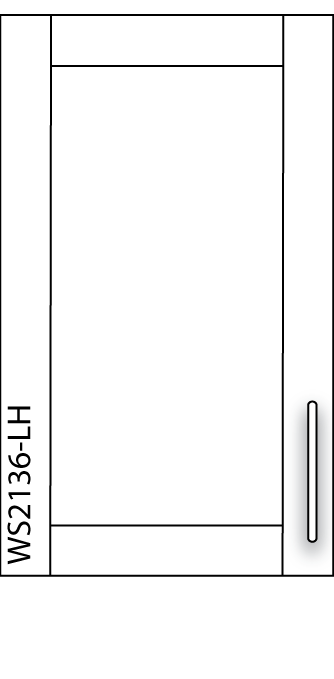 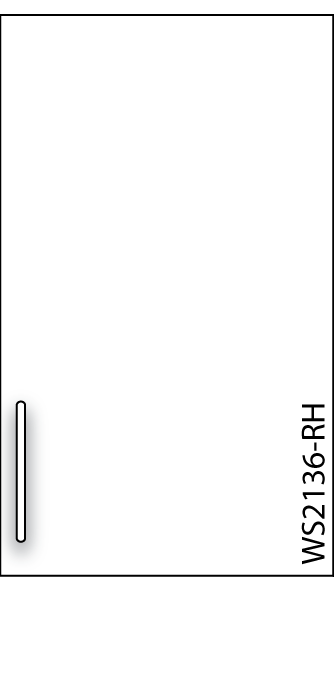 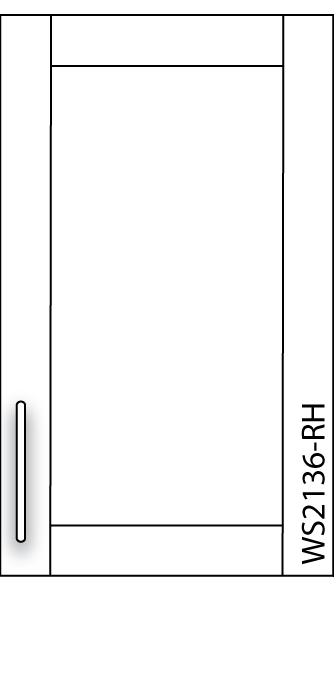 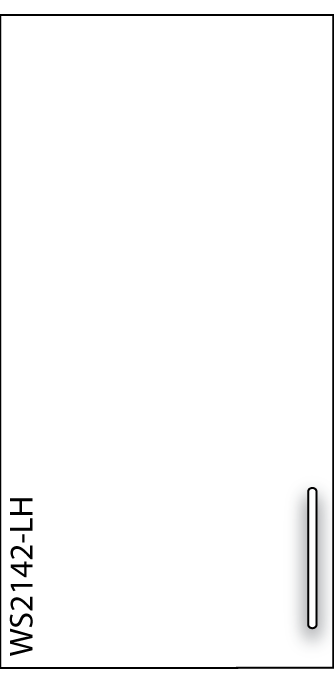 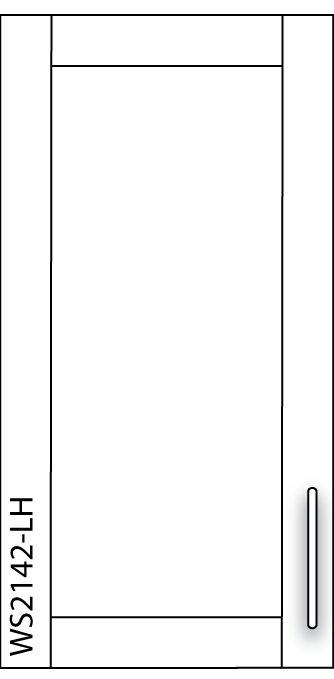 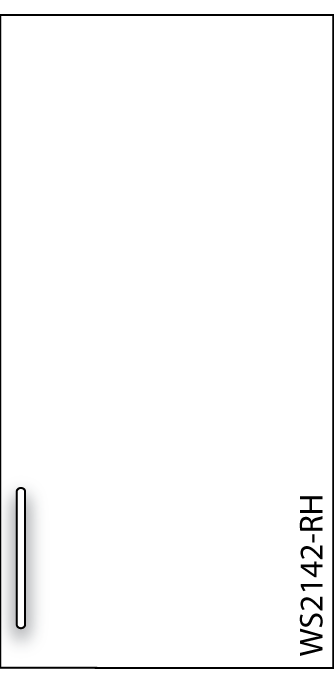 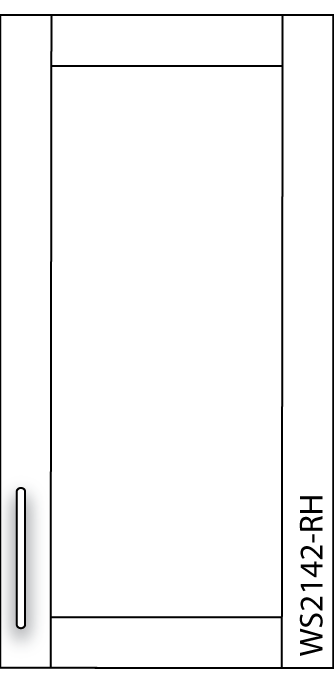 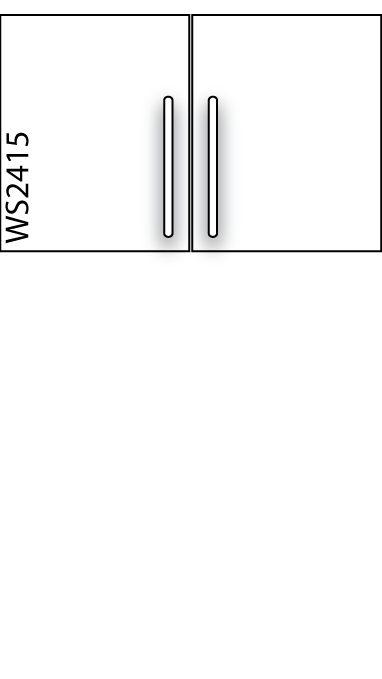 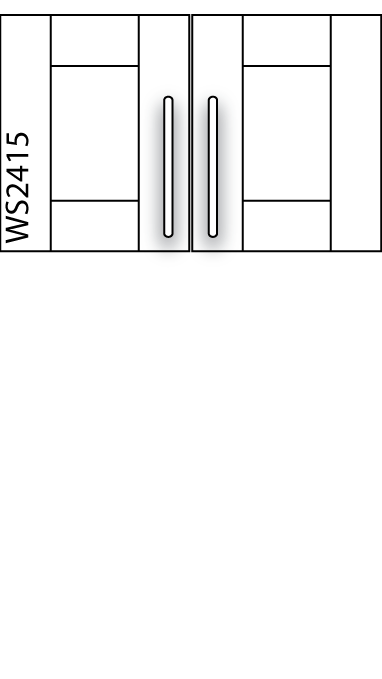 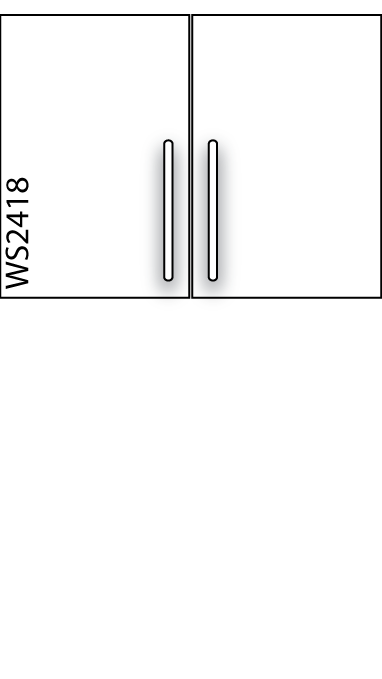 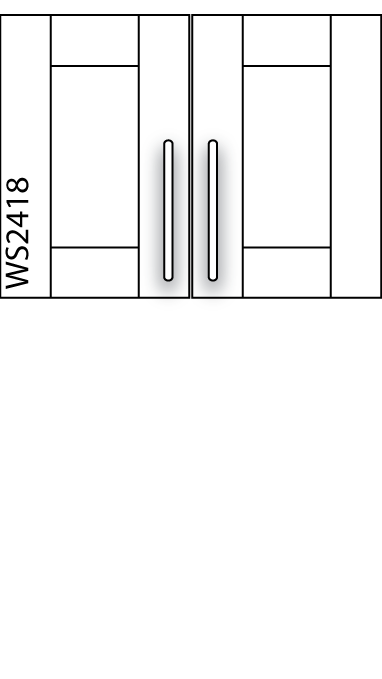 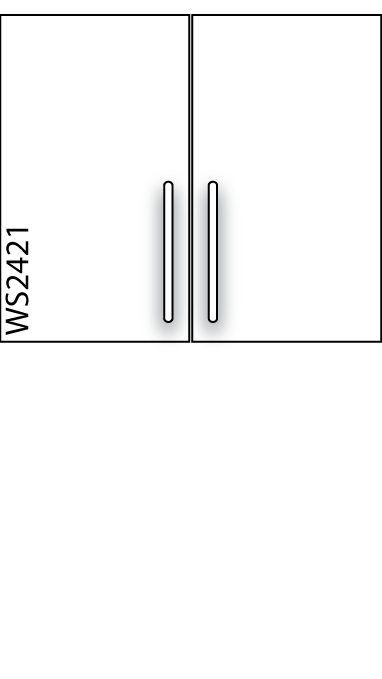 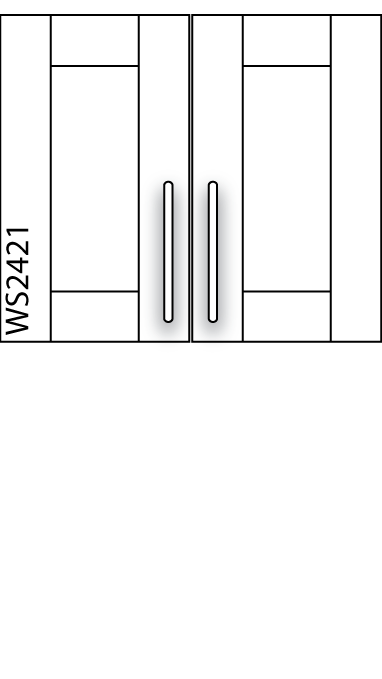 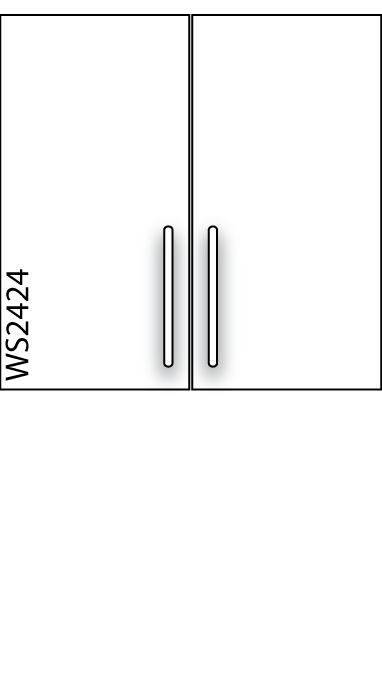 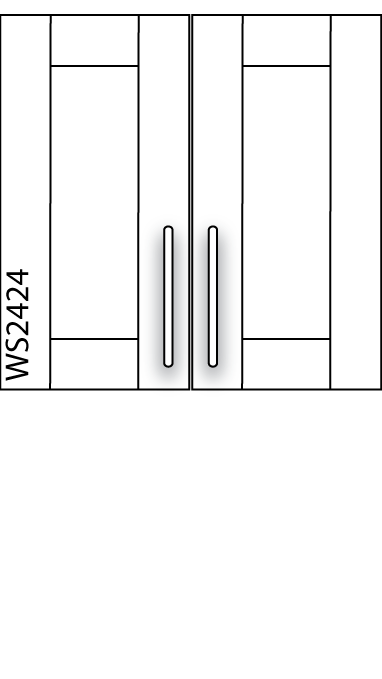 Return to Page 2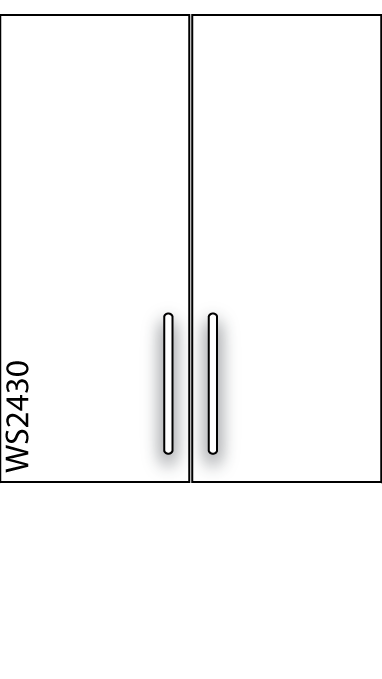 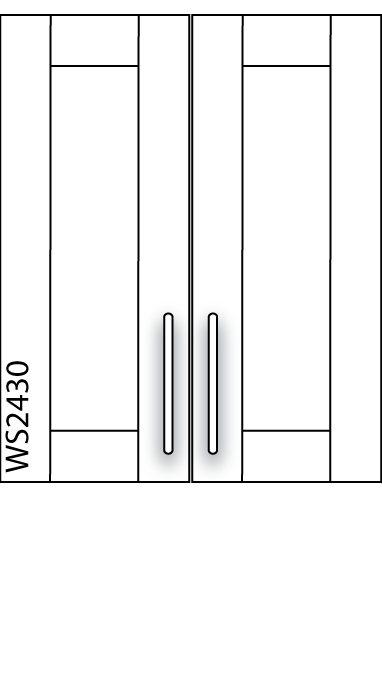 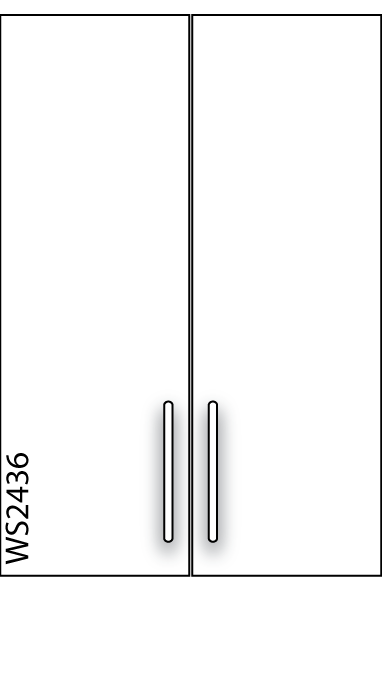 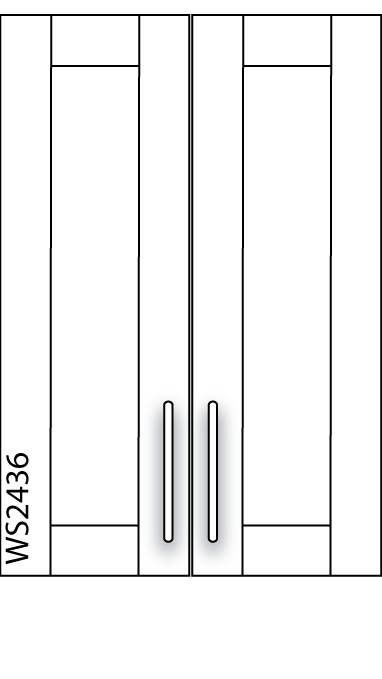 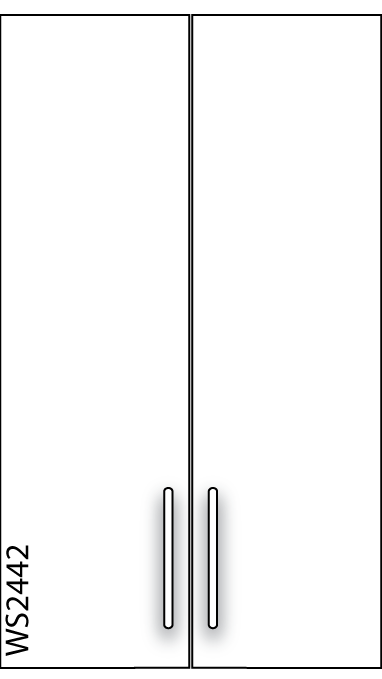 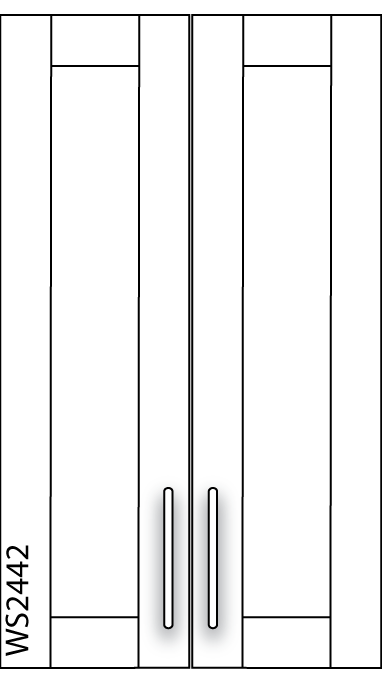 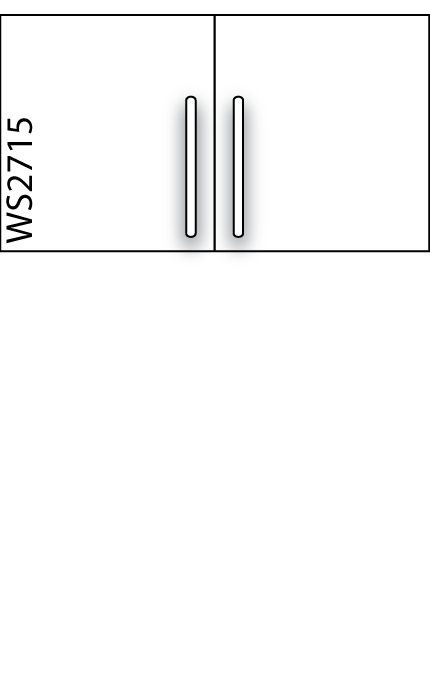 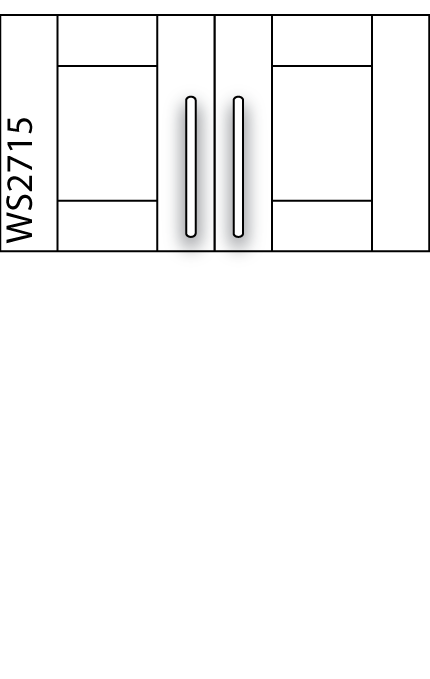 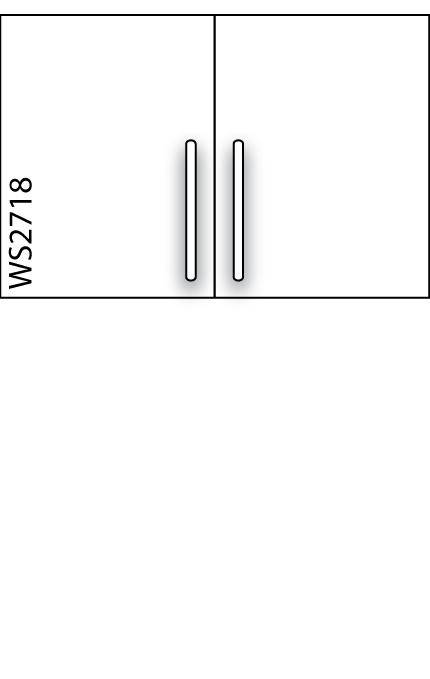 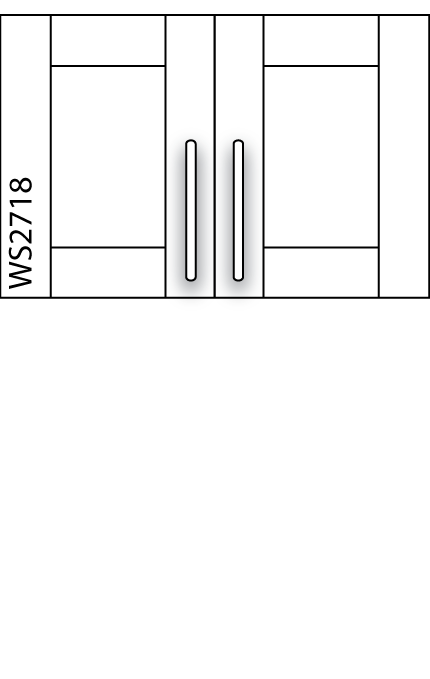 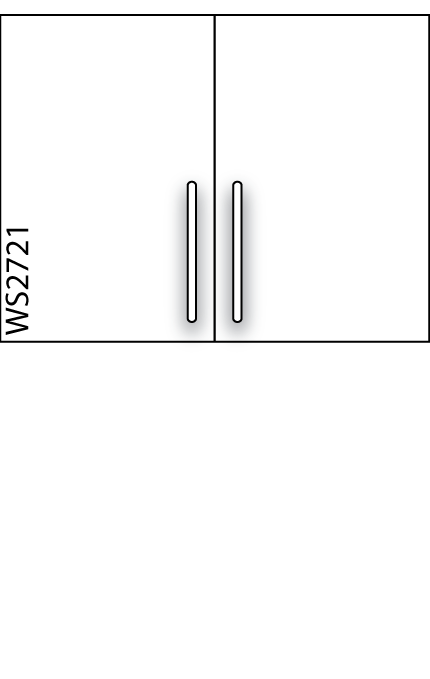 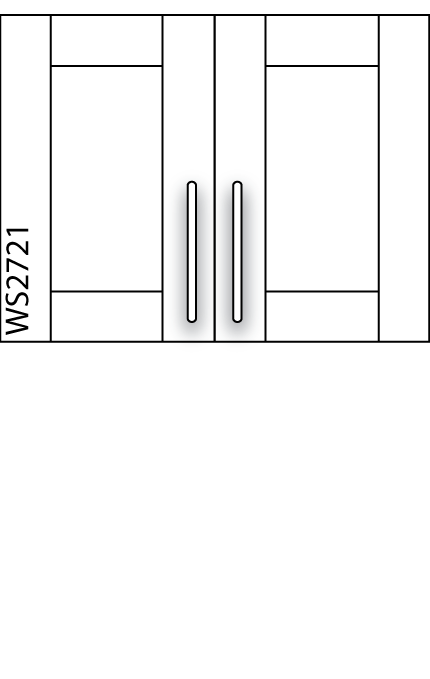 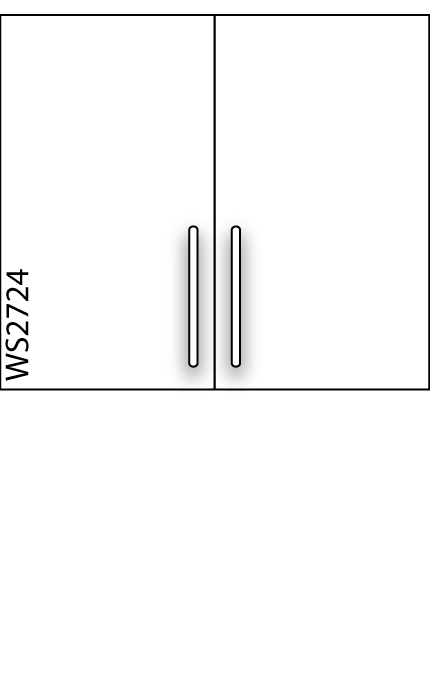 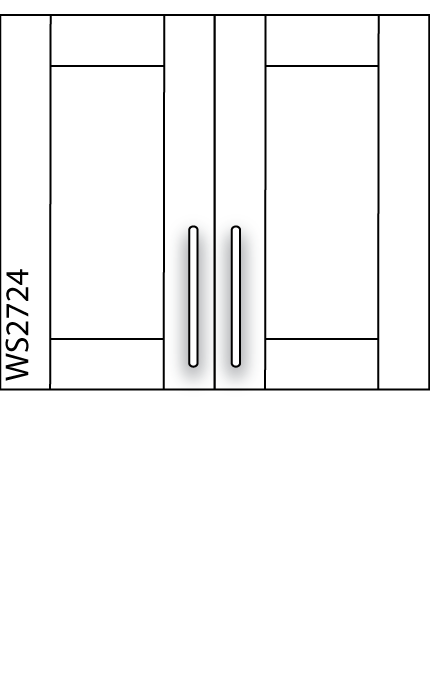 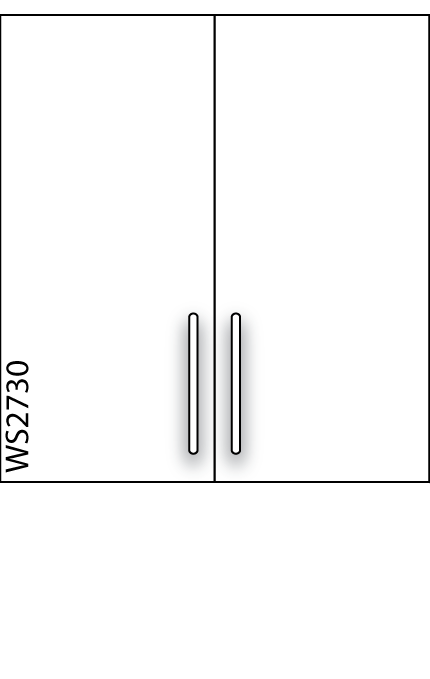 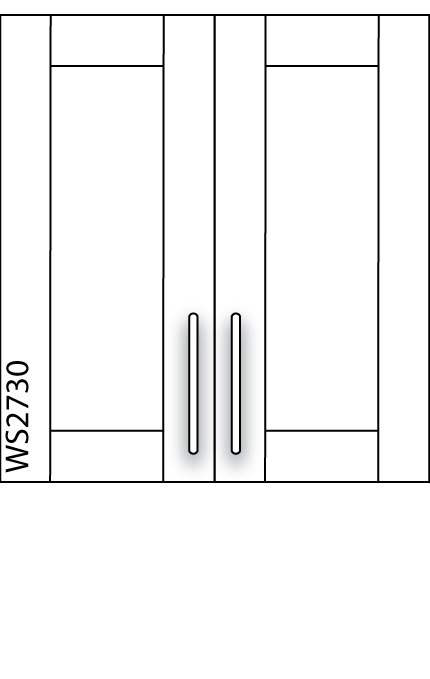 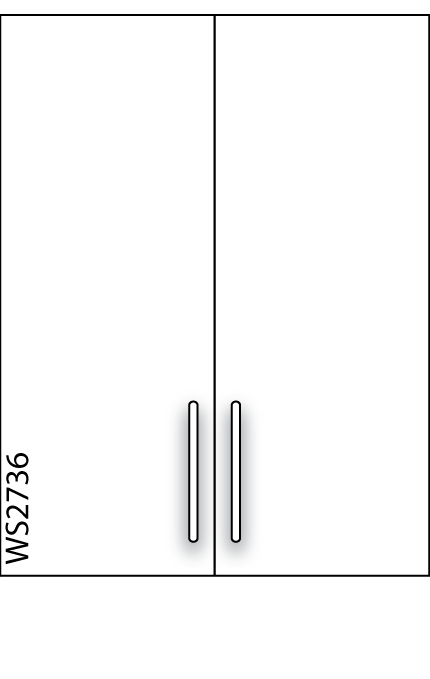 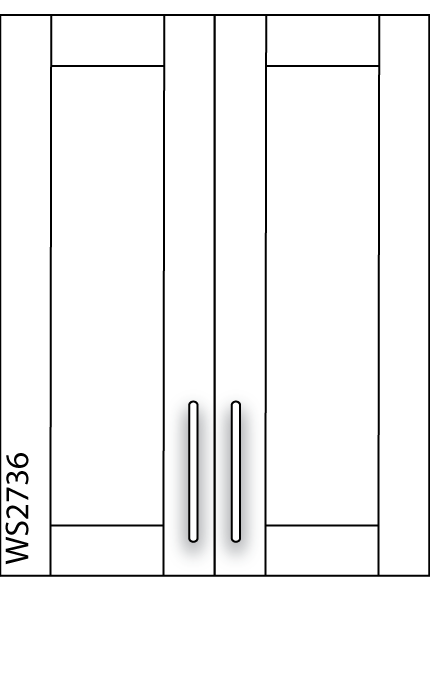 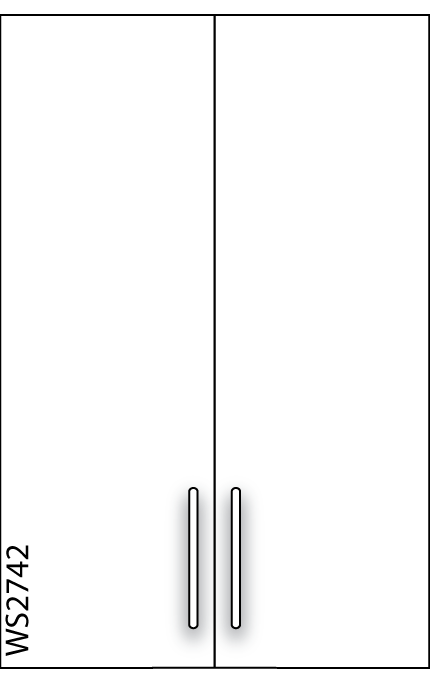 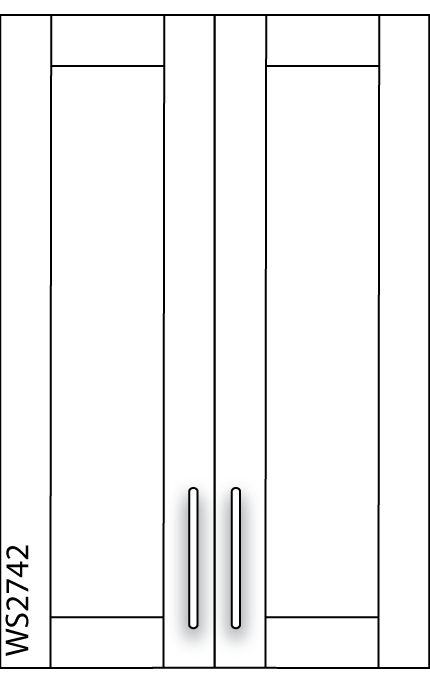 Return to Page 2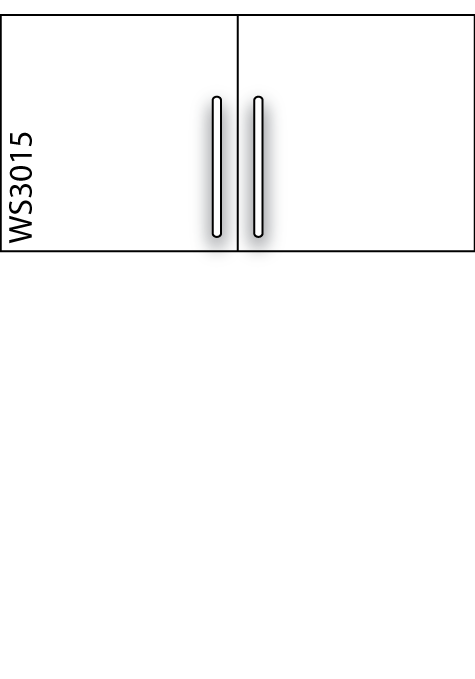 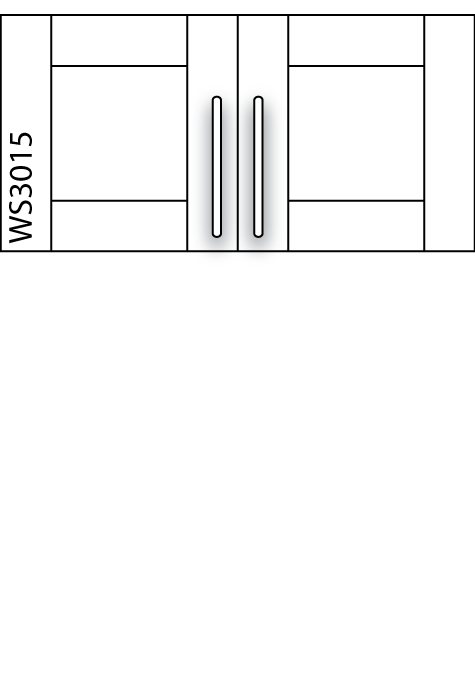 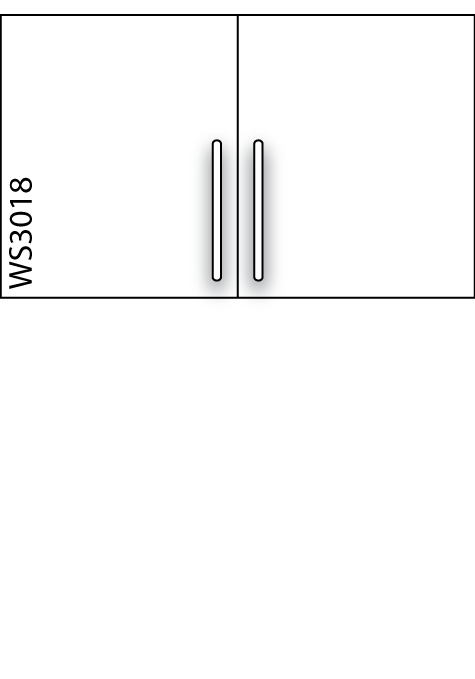 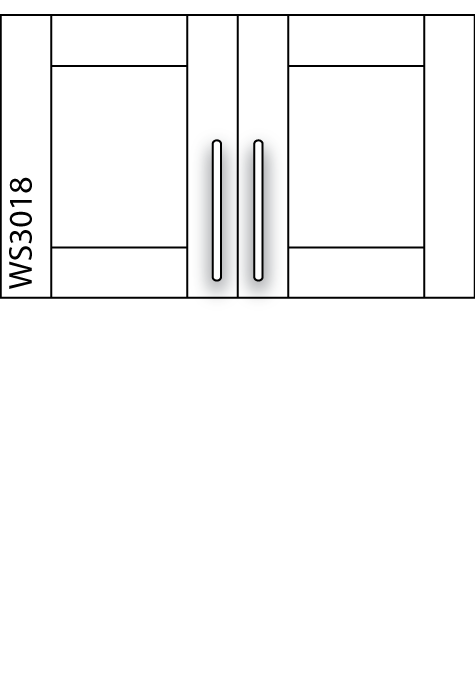 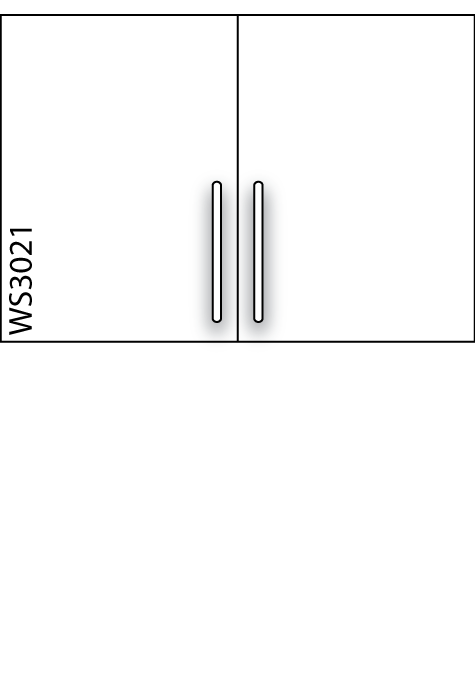 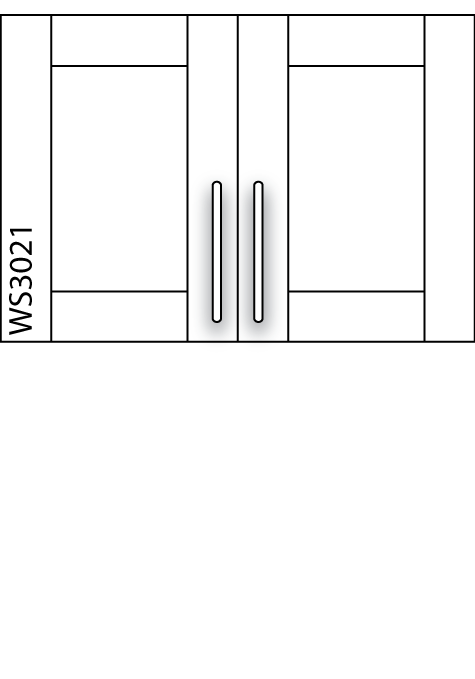 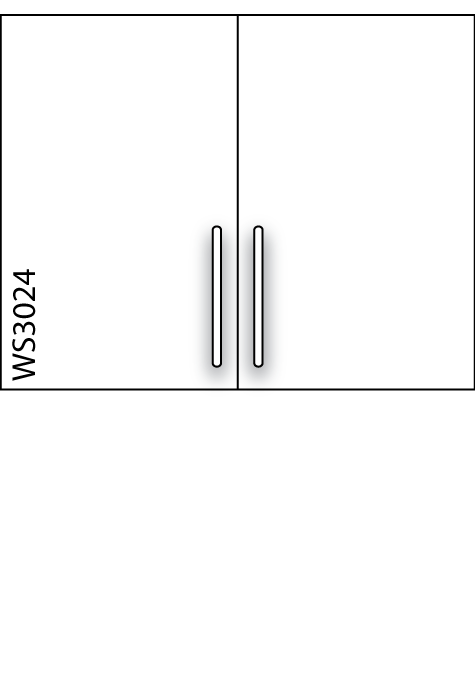 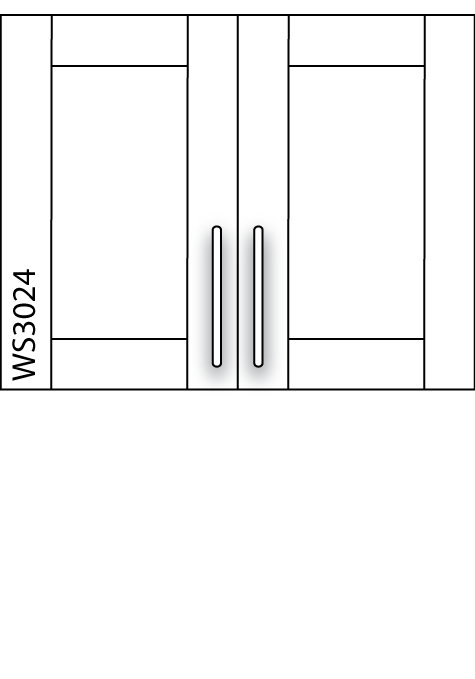 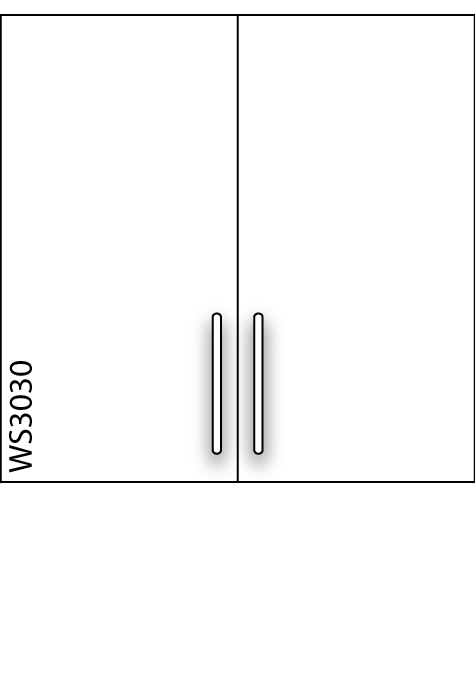 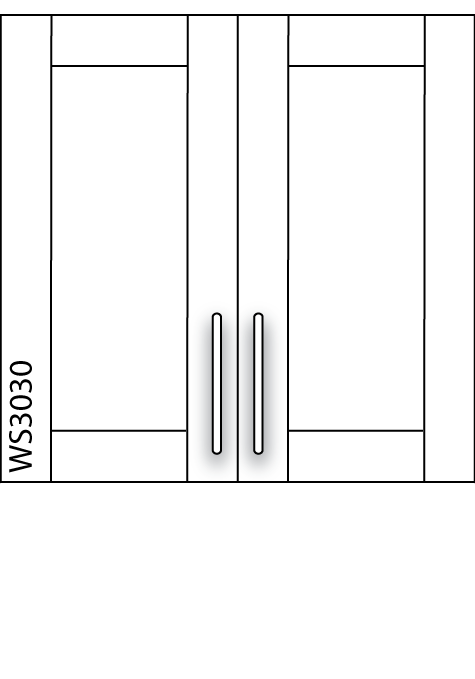 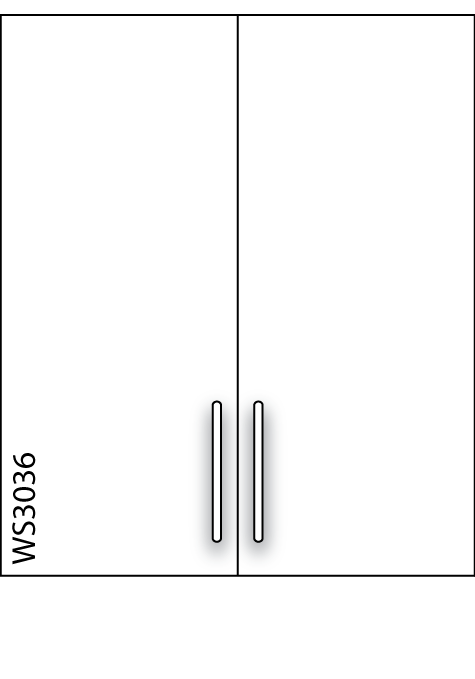 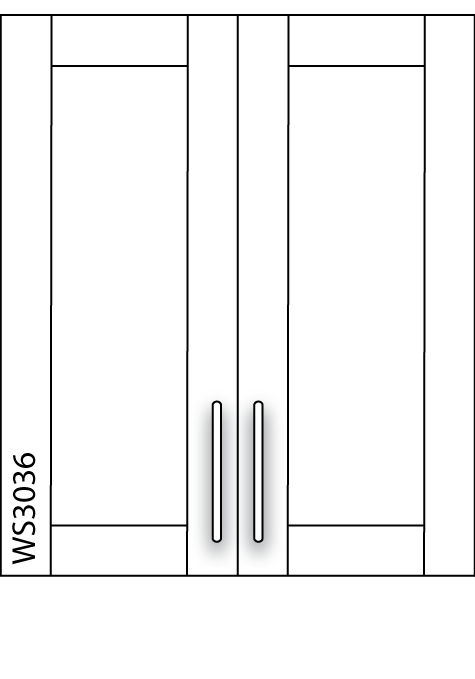 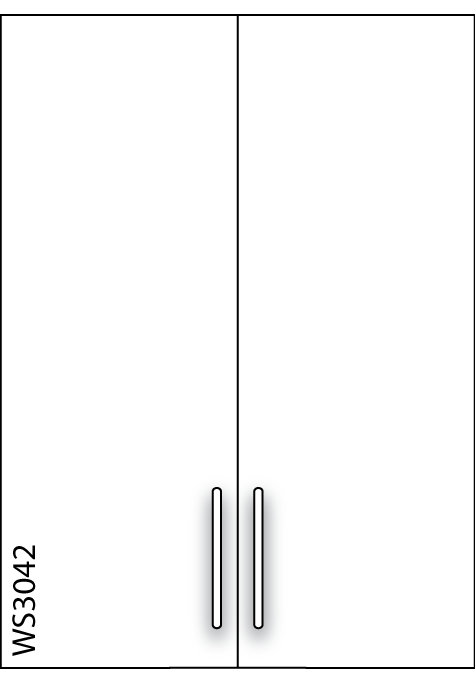 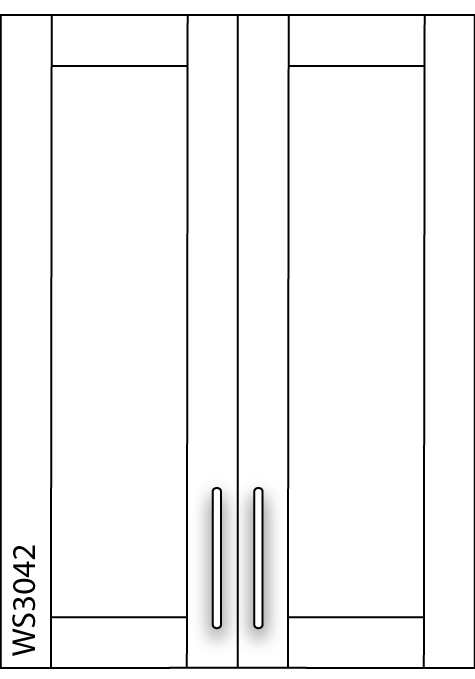 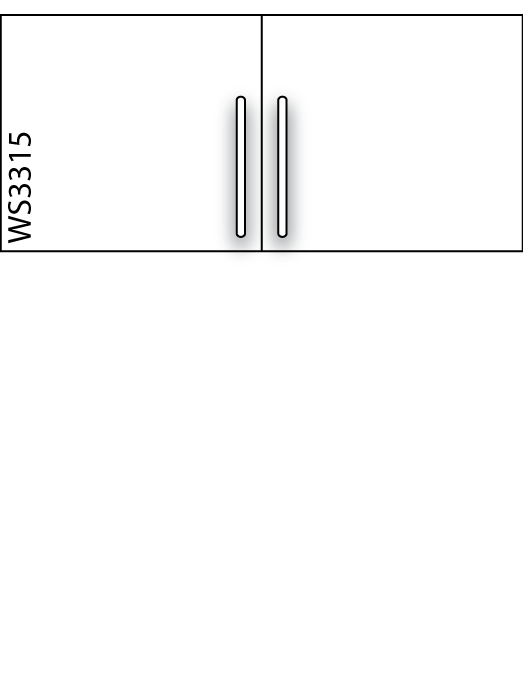 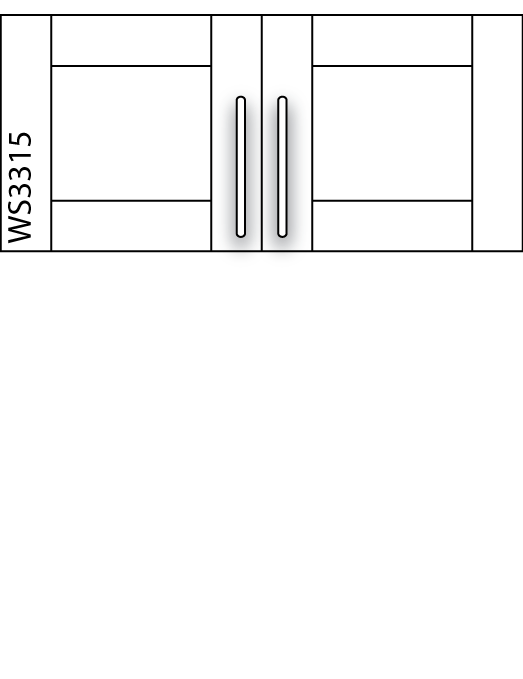 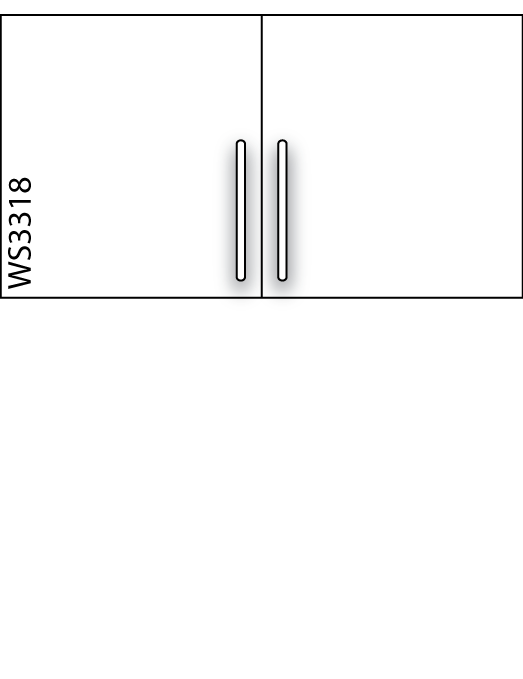 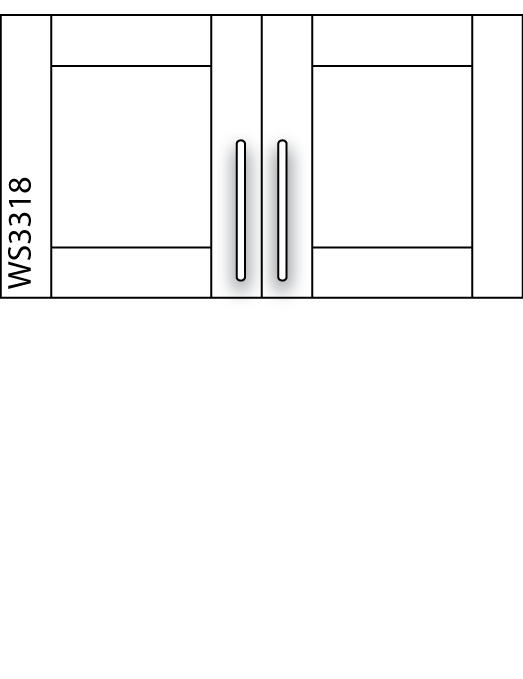 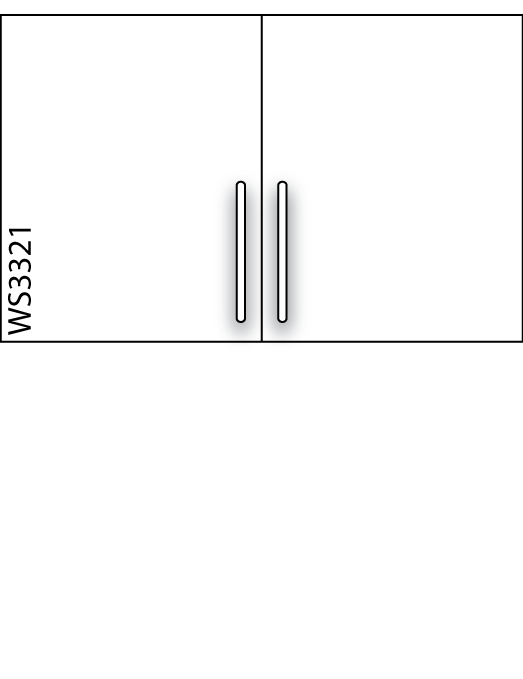 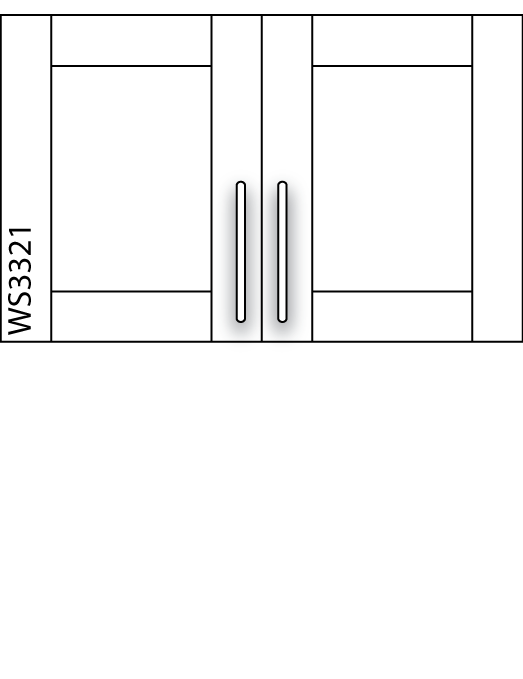 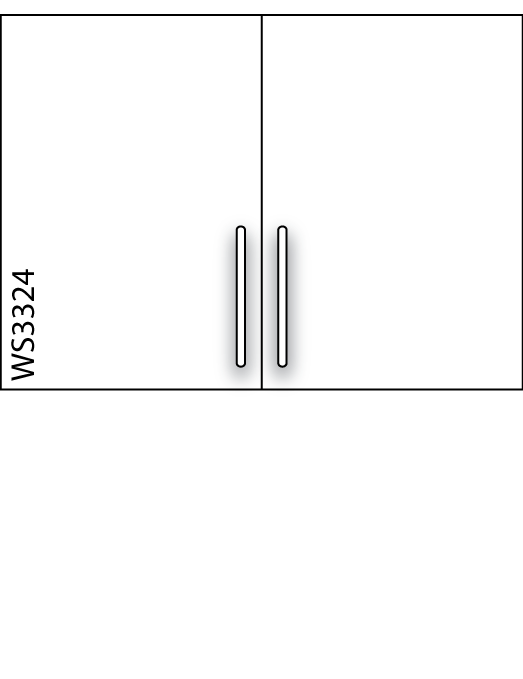 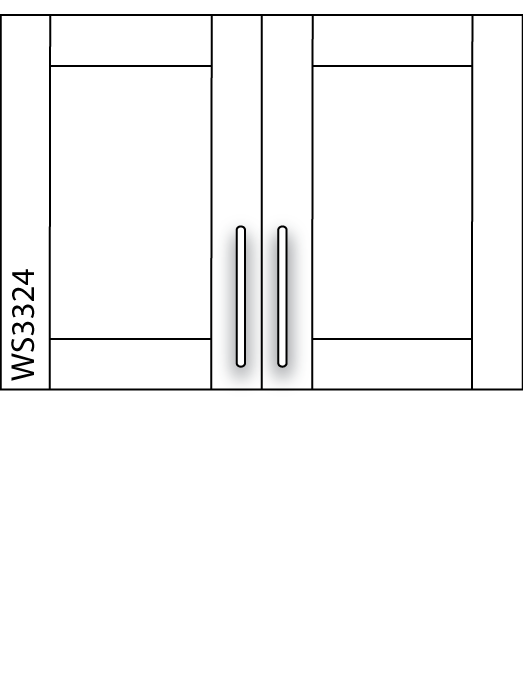 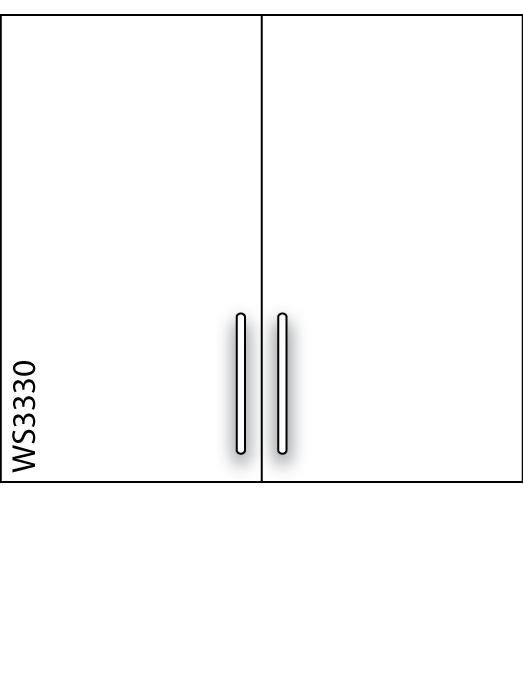 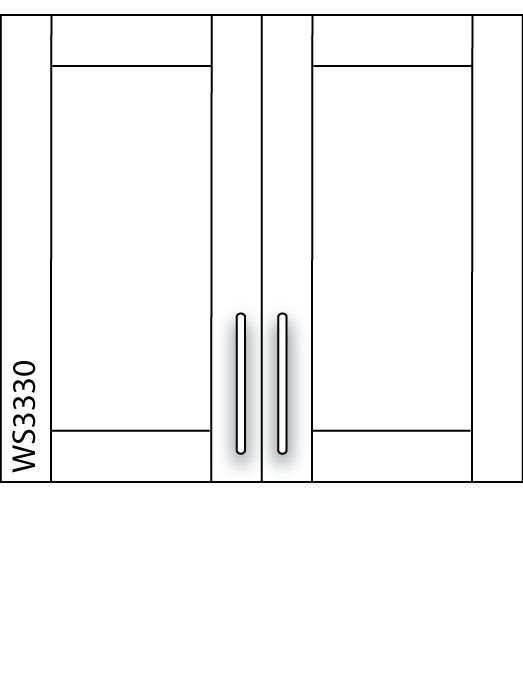 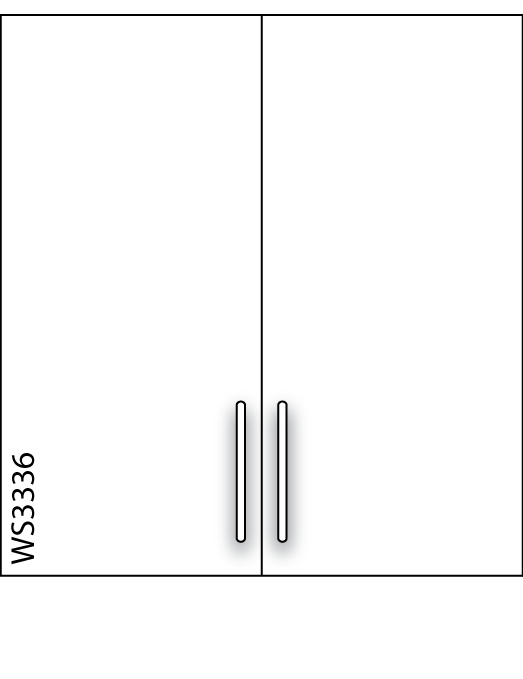 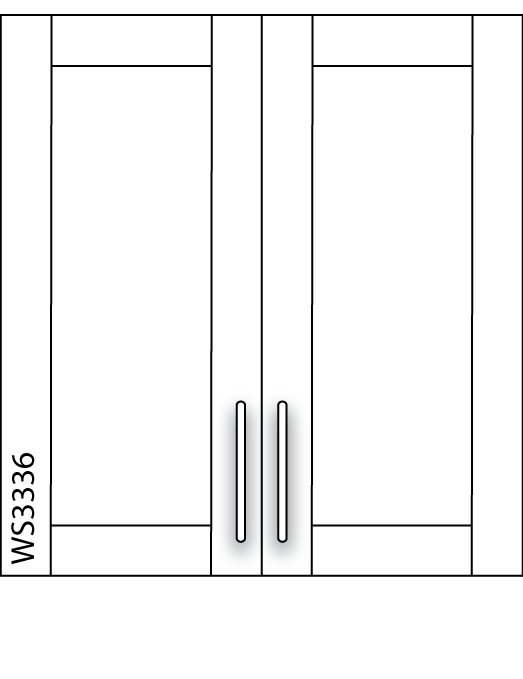 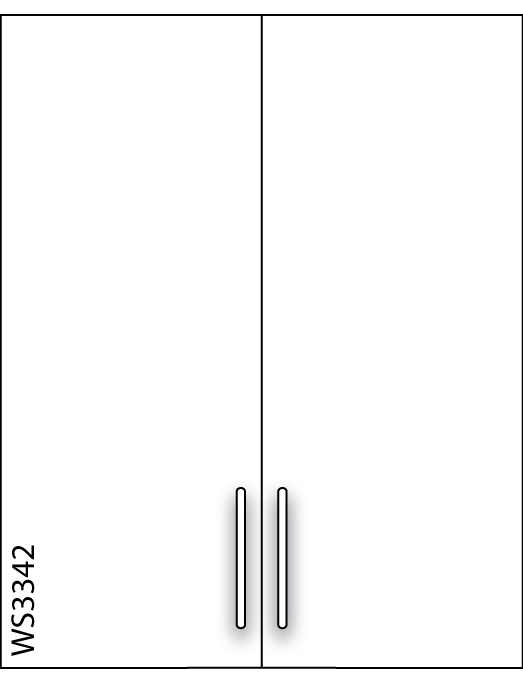 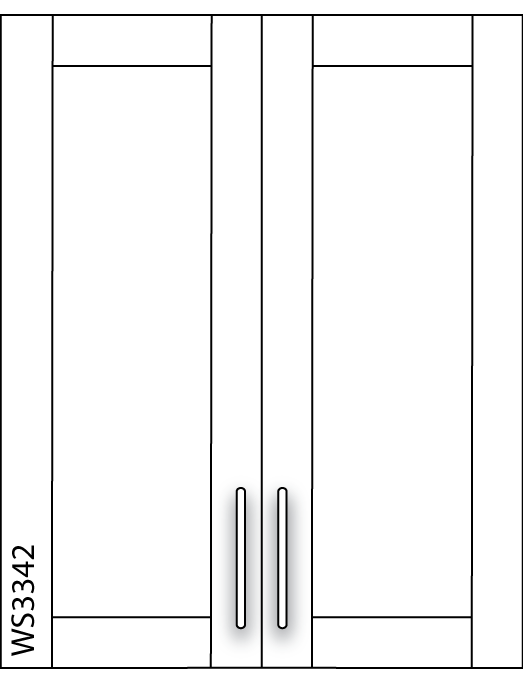 Return to Page 2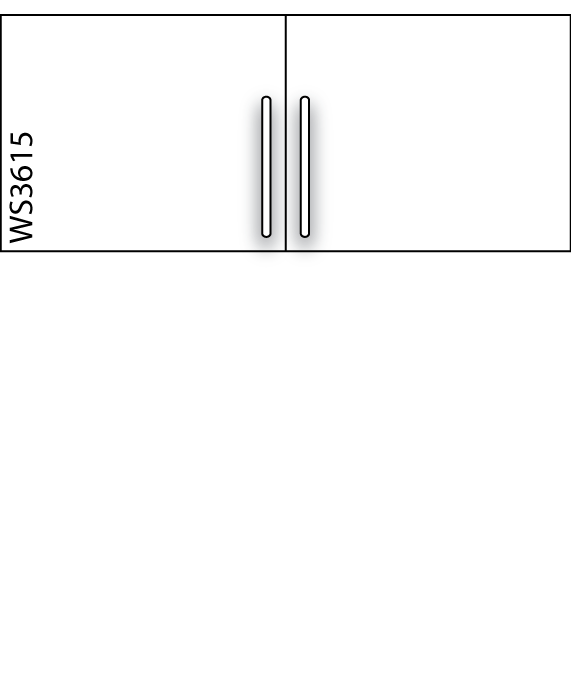 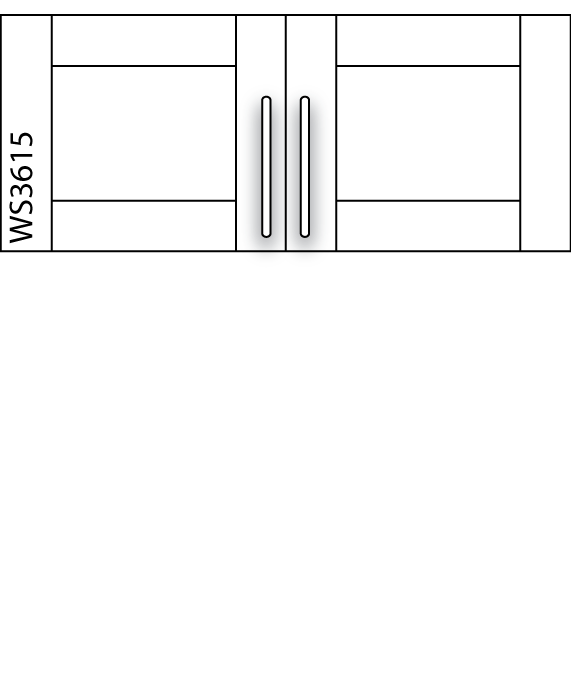 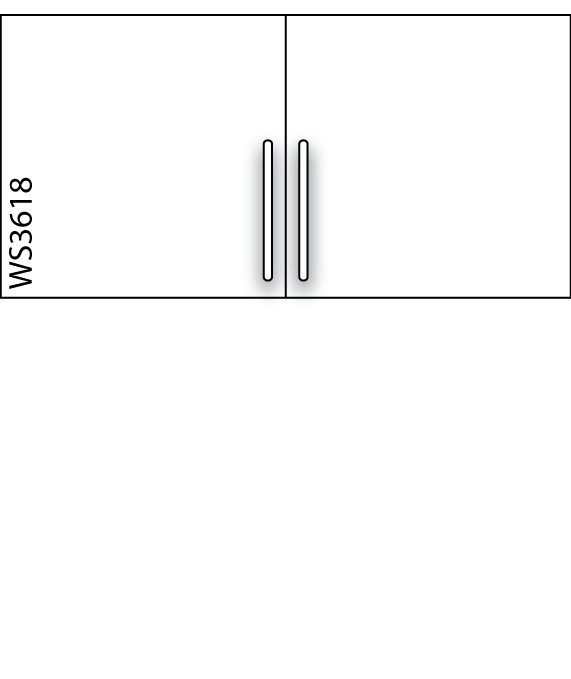 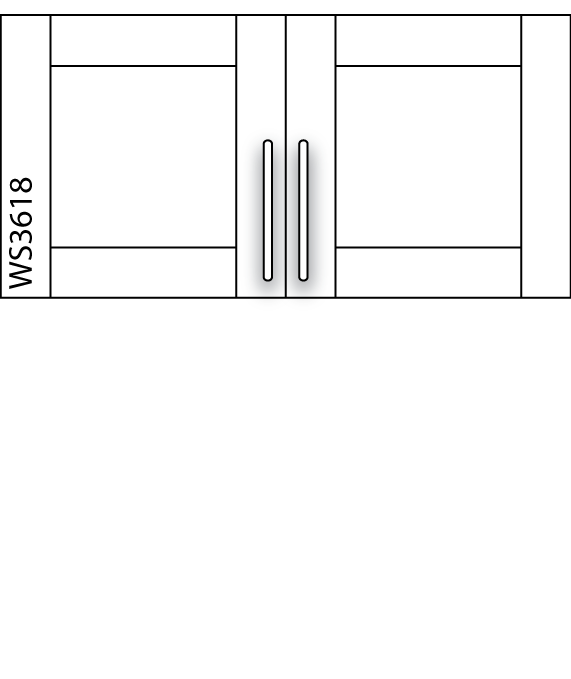 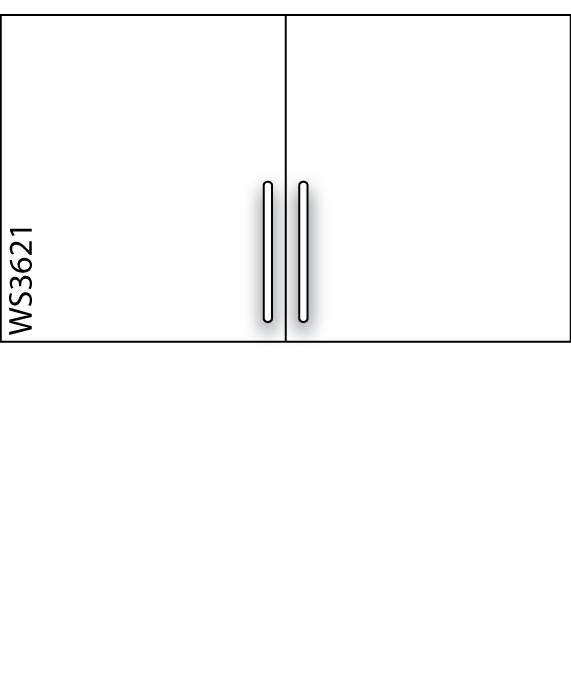 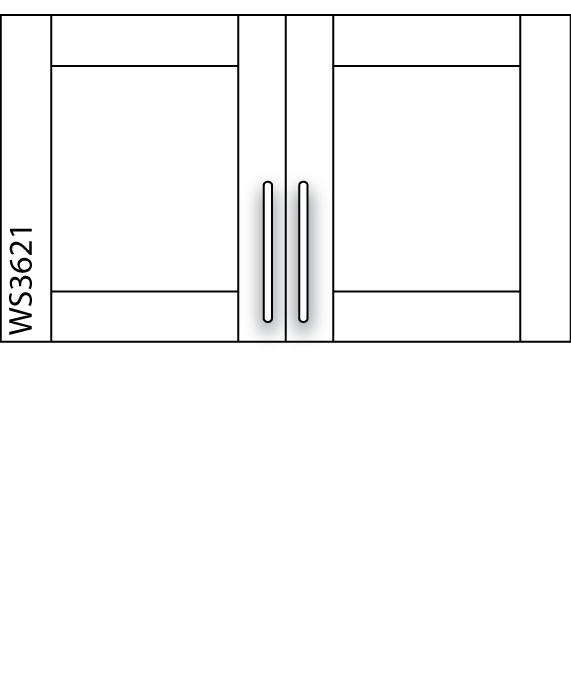 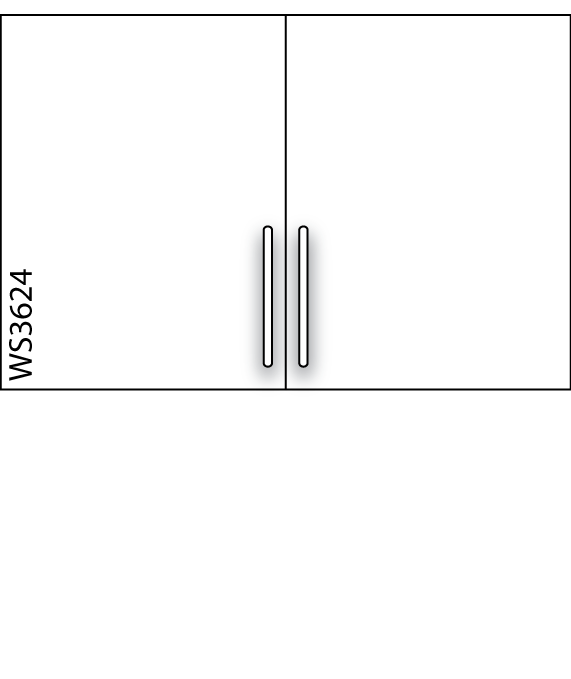 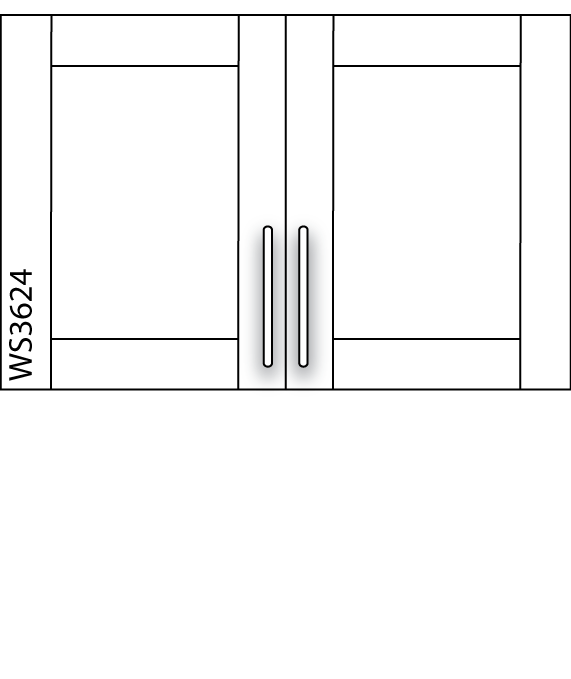 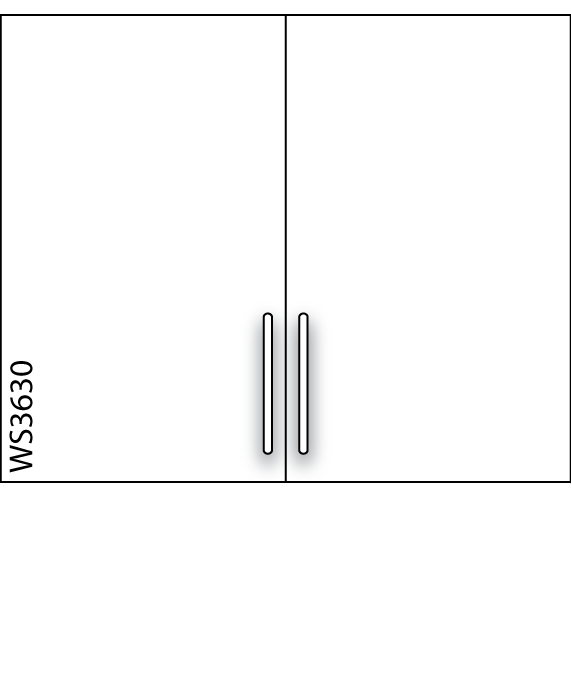 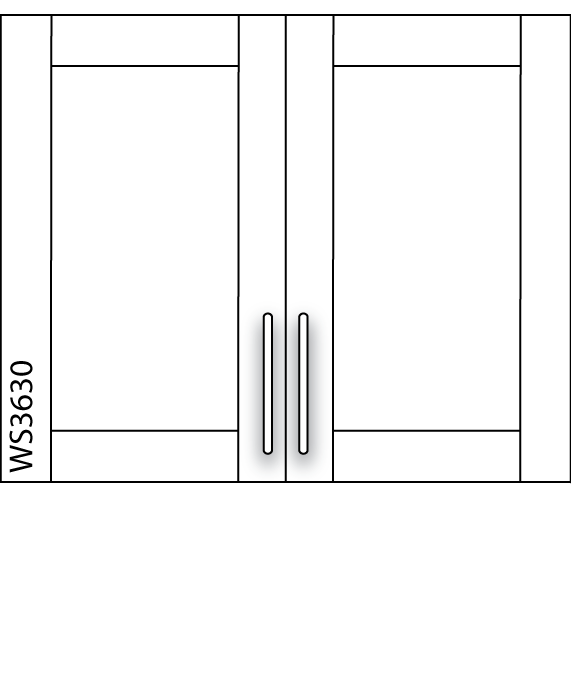 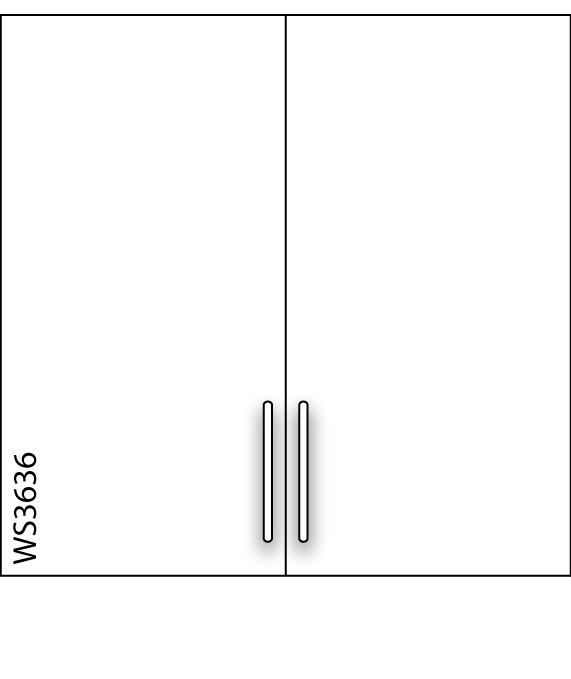 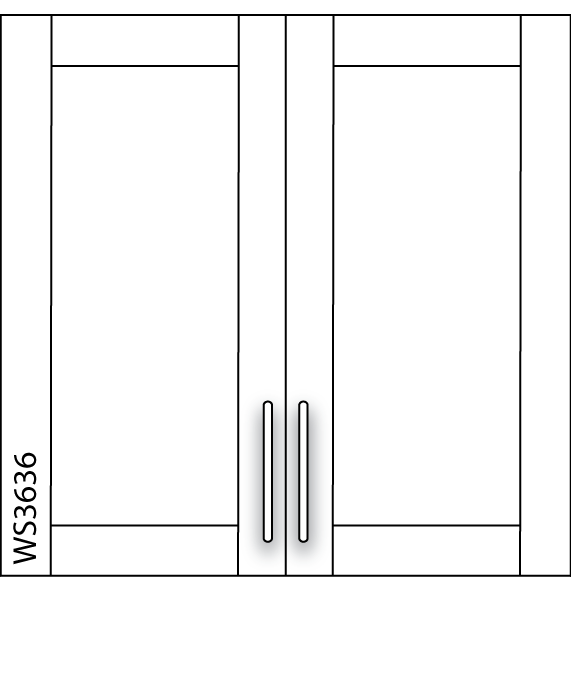 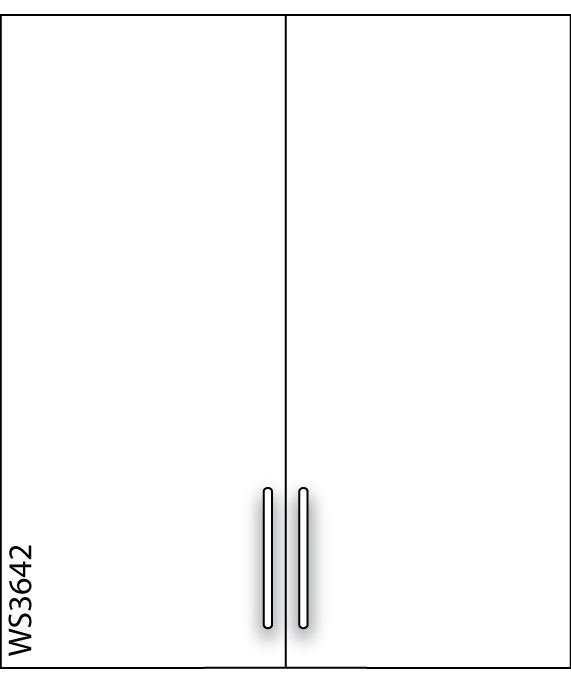 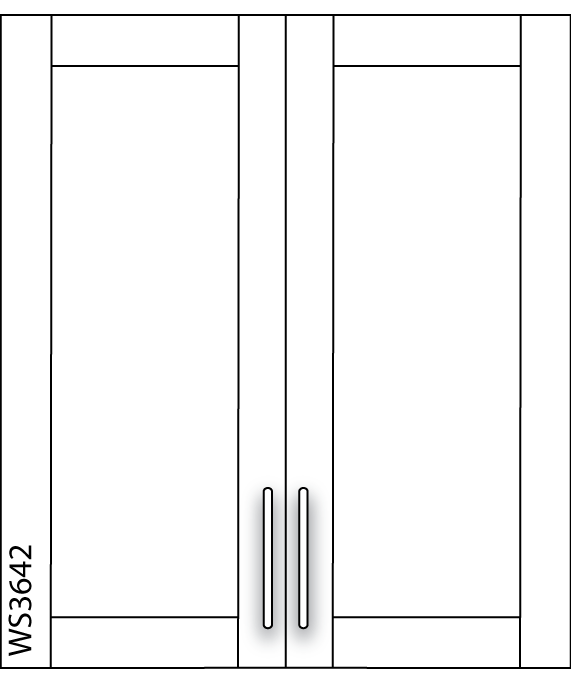 Return to Page 2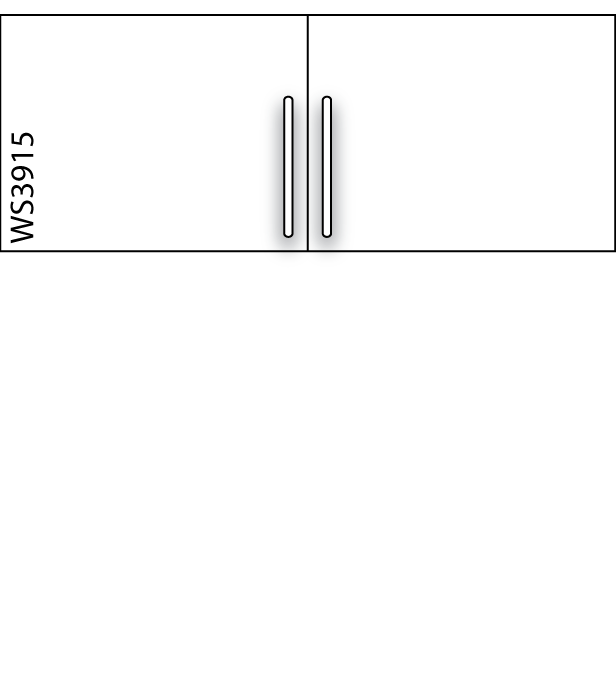 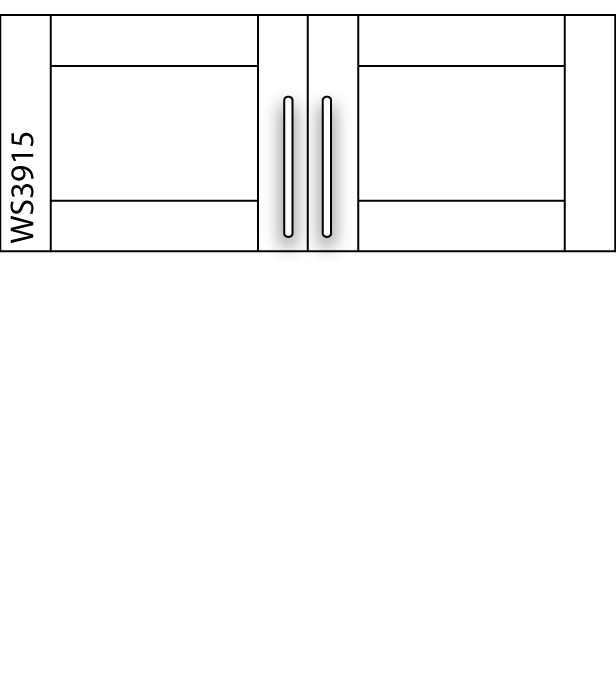 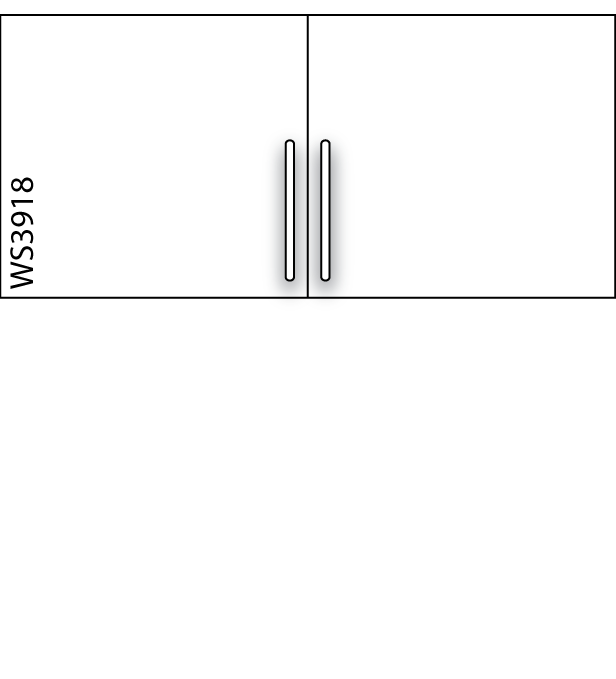 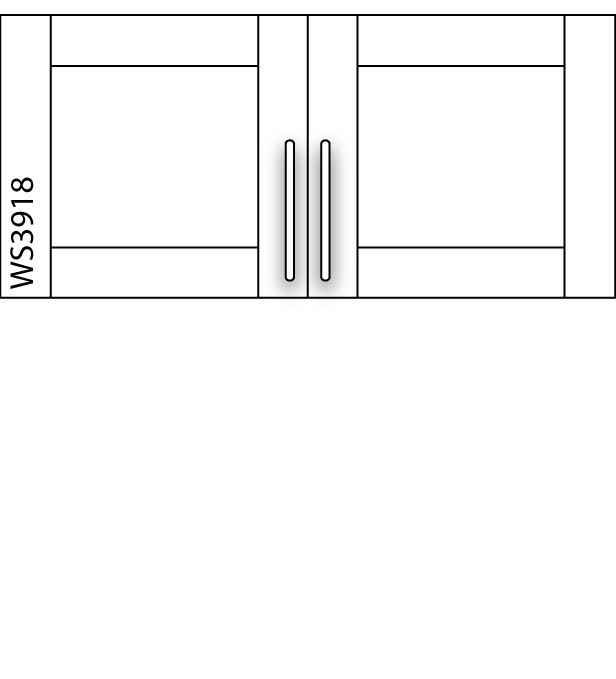 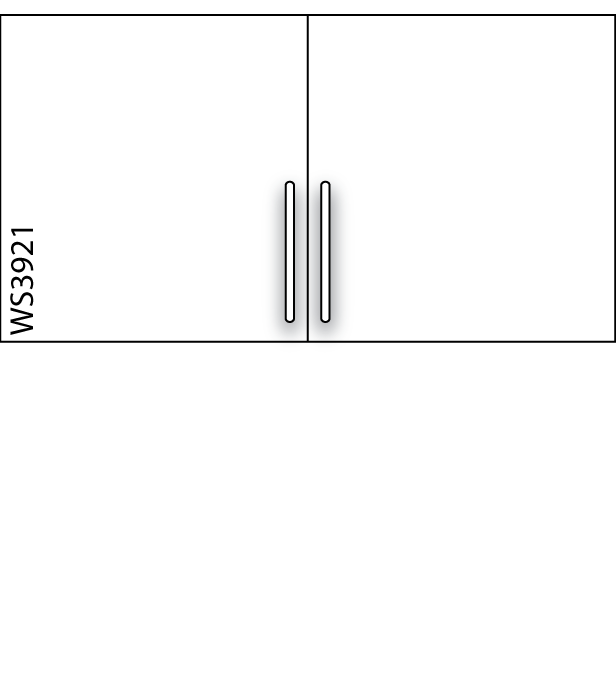 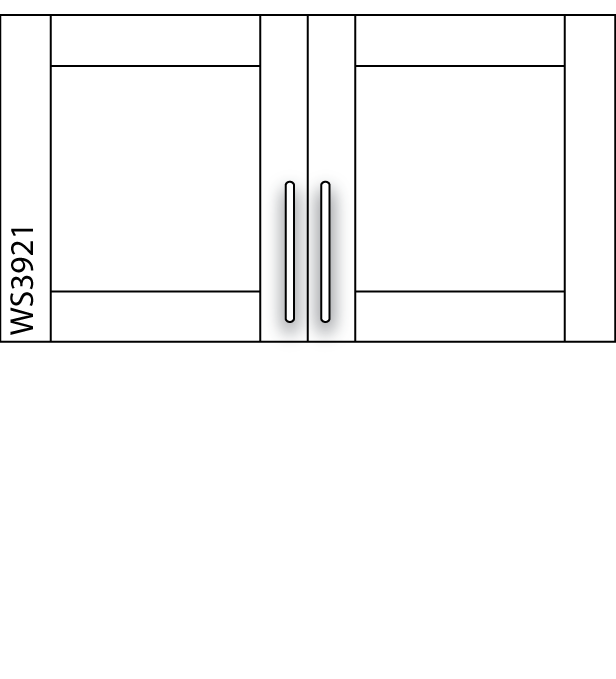 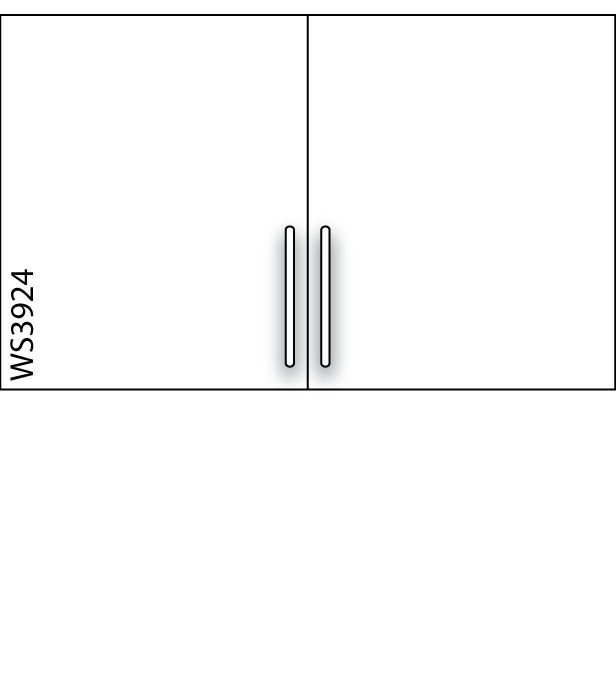 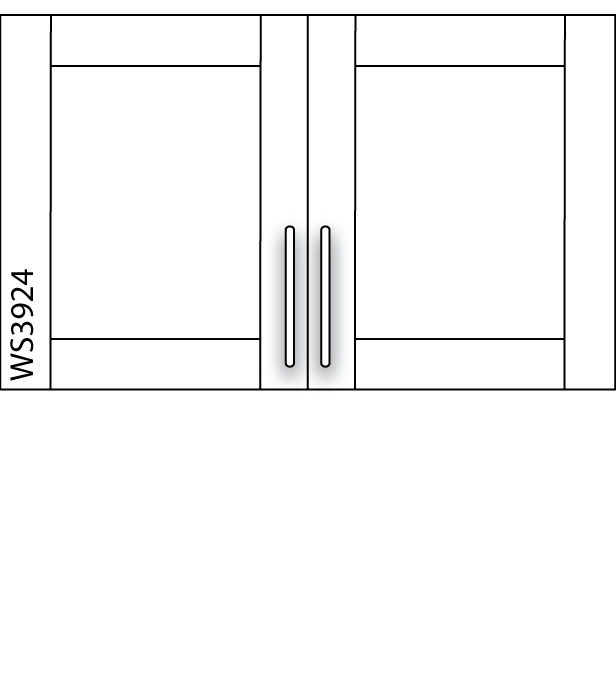 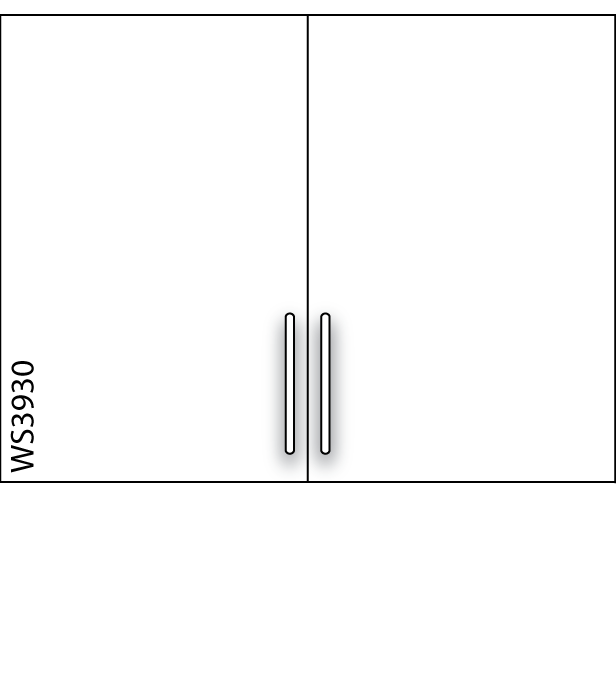 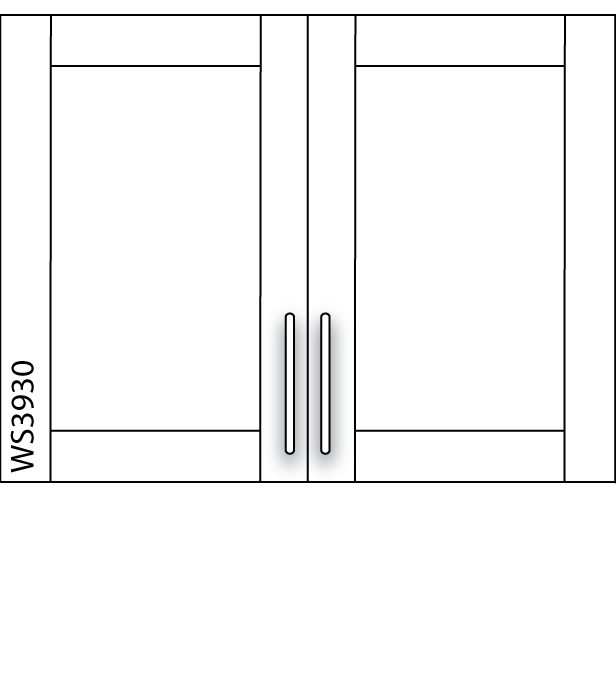 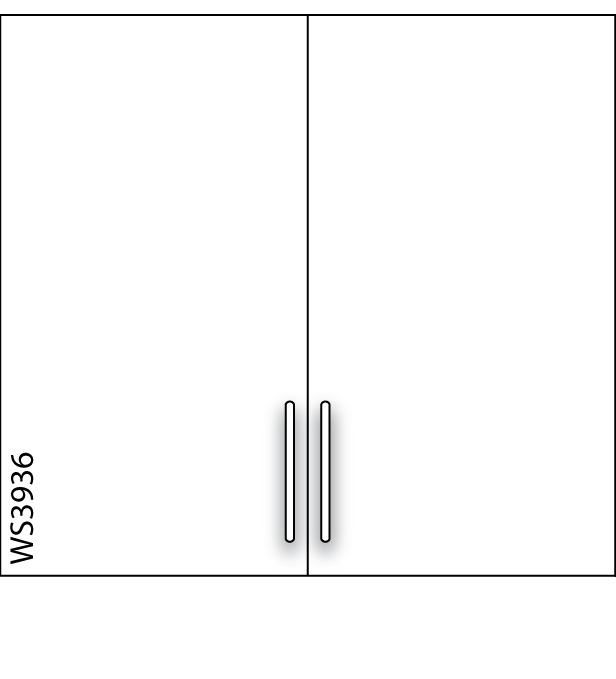 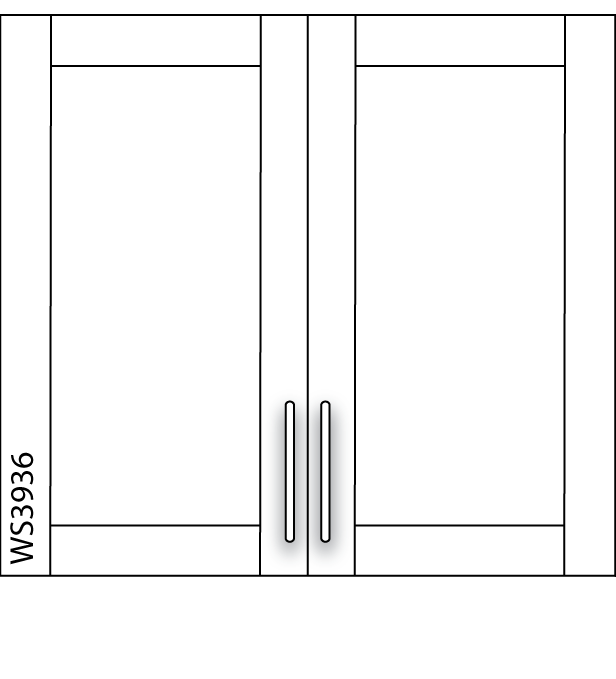 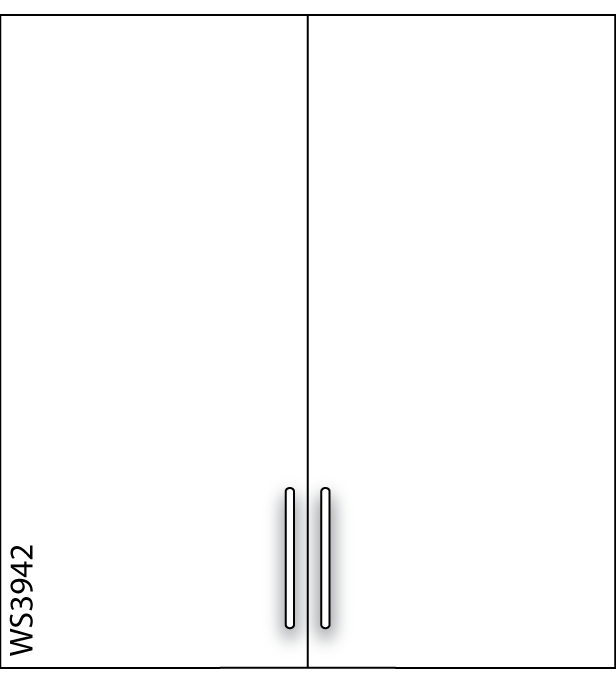 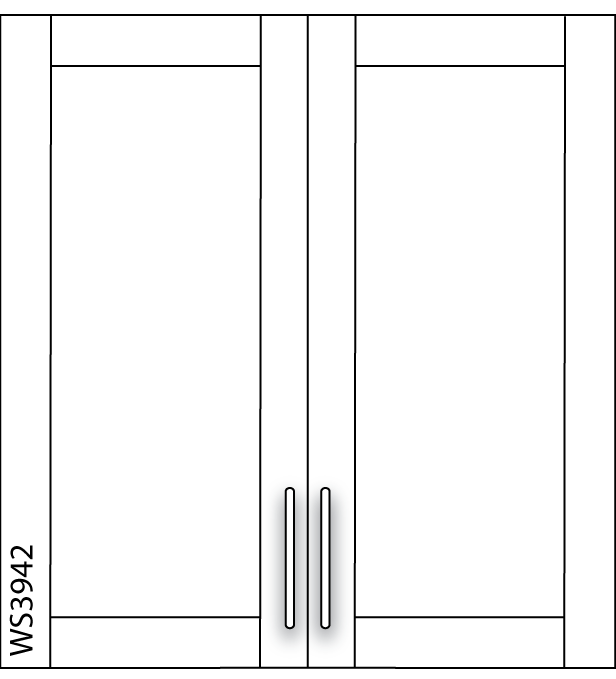 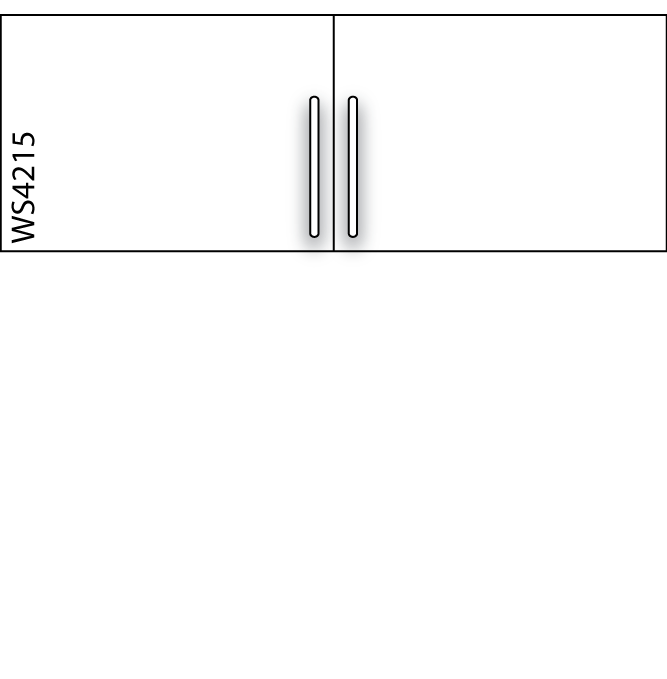 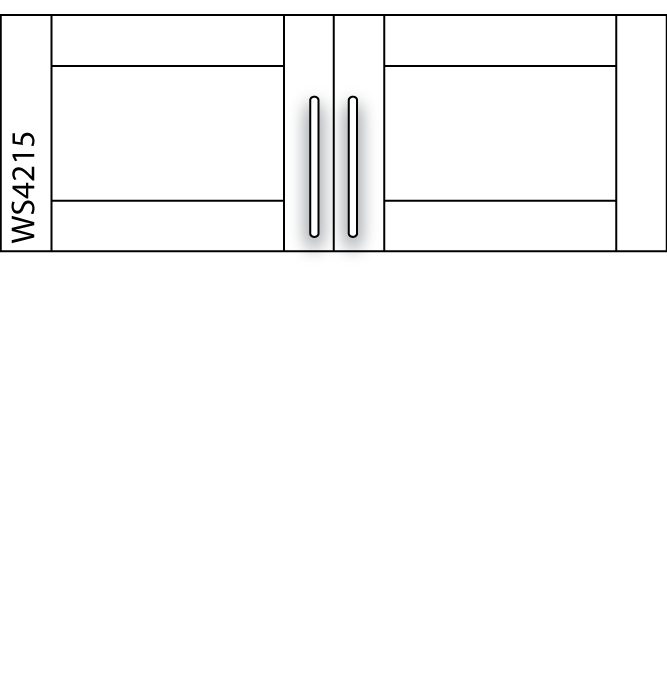 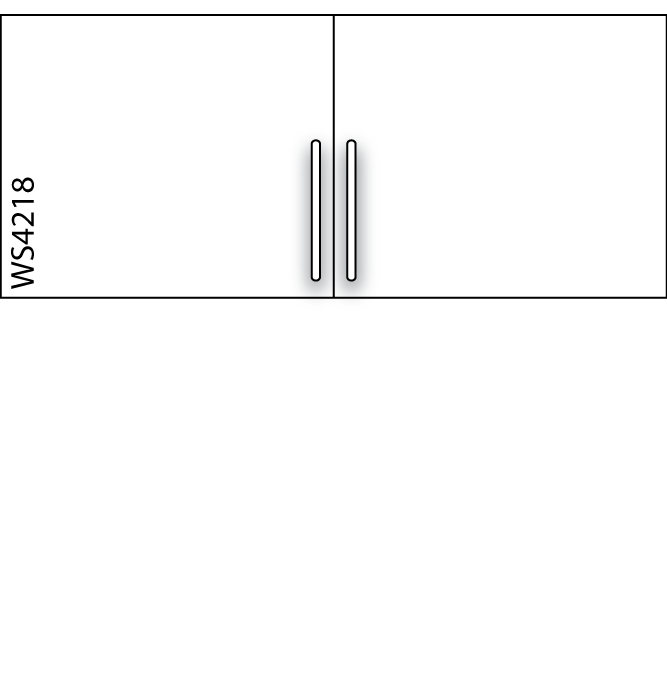 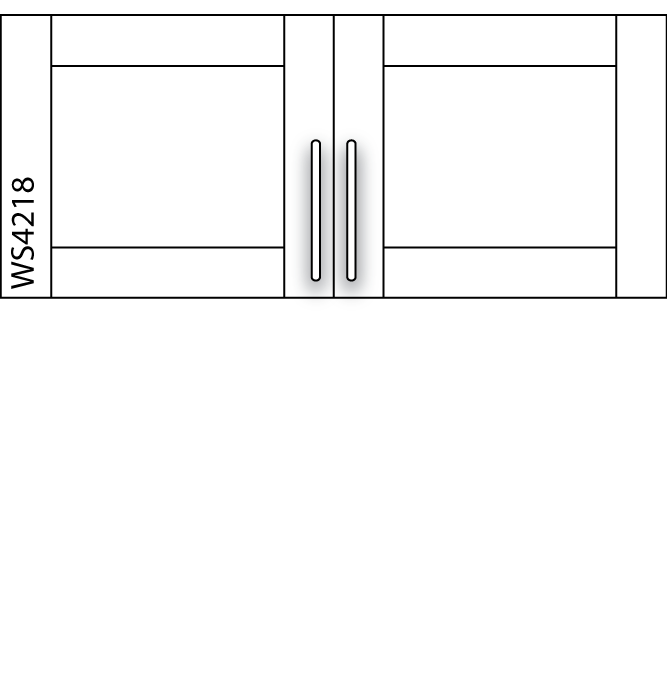 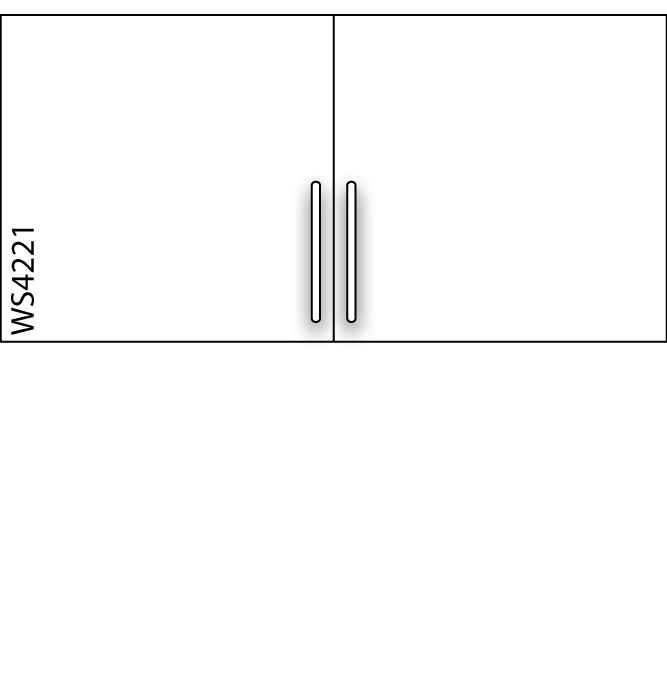 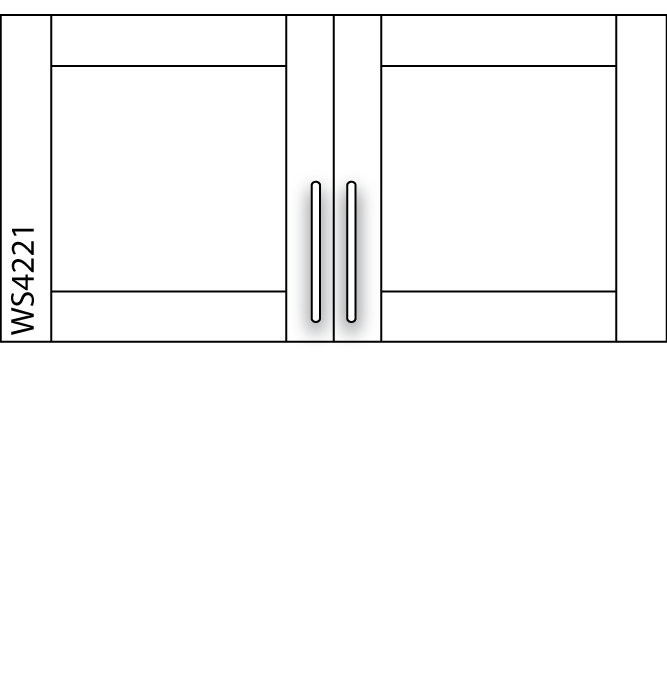 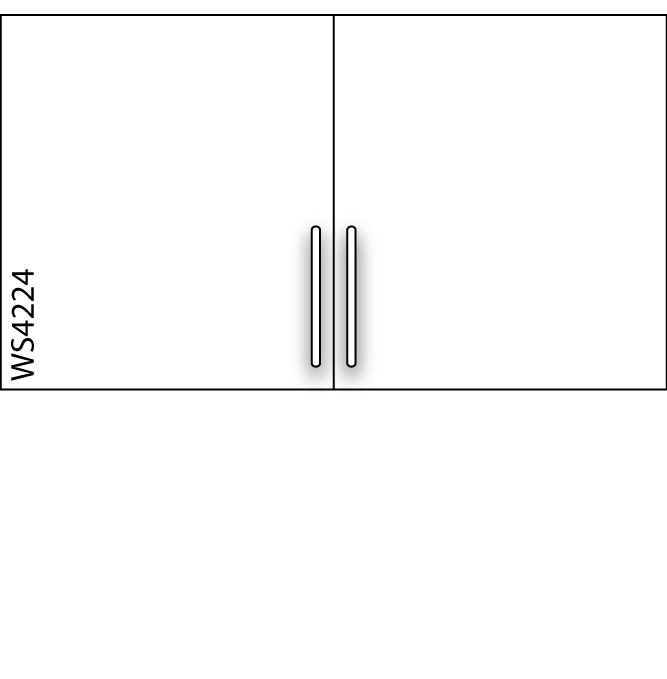 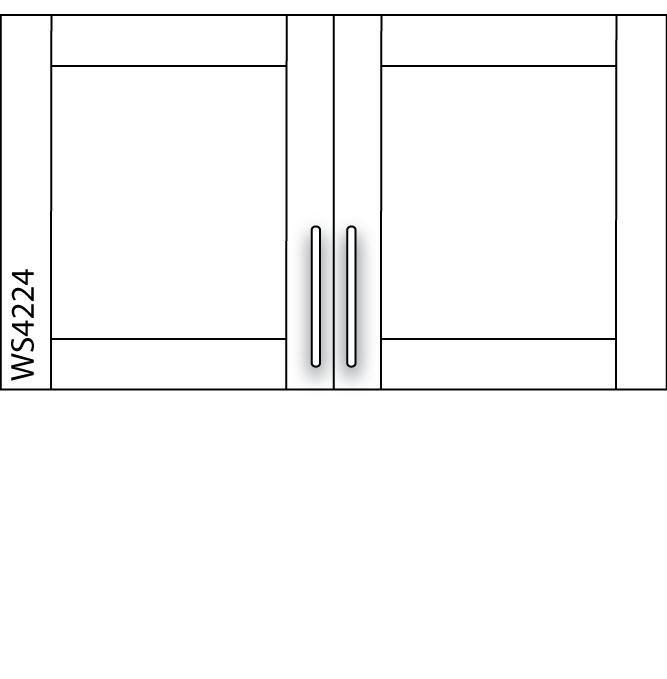 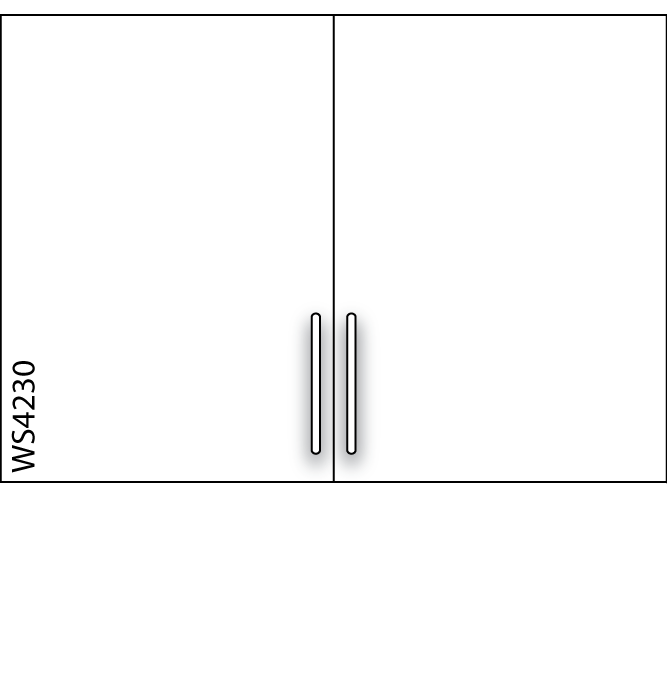 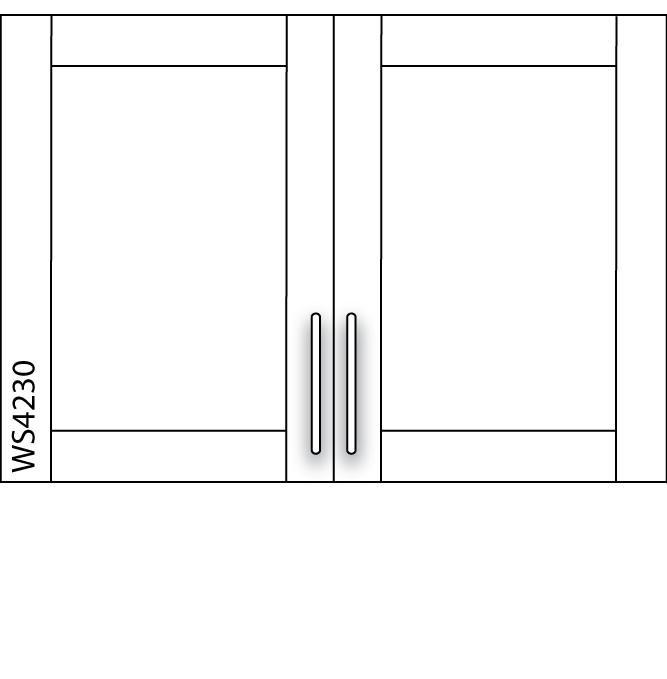 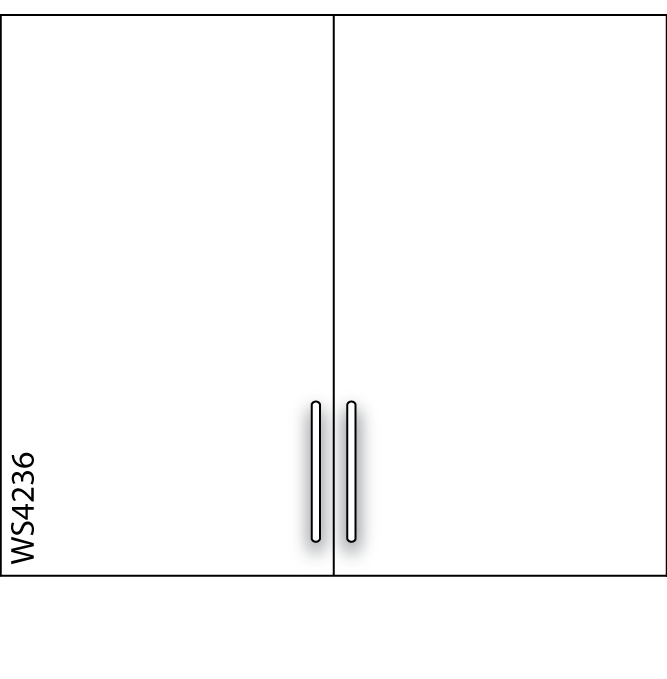 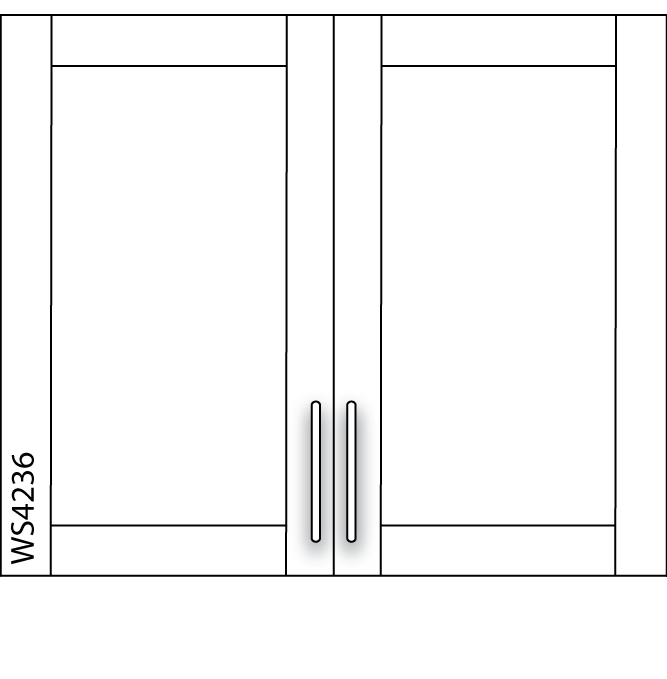 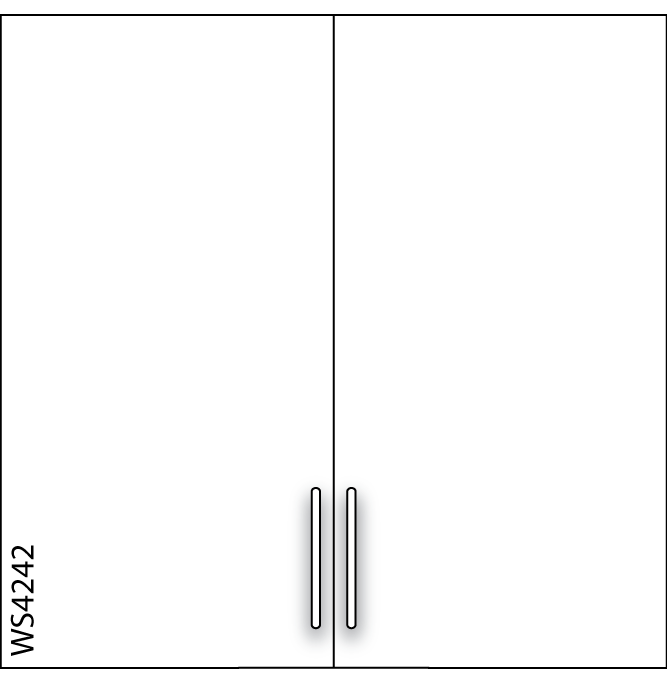 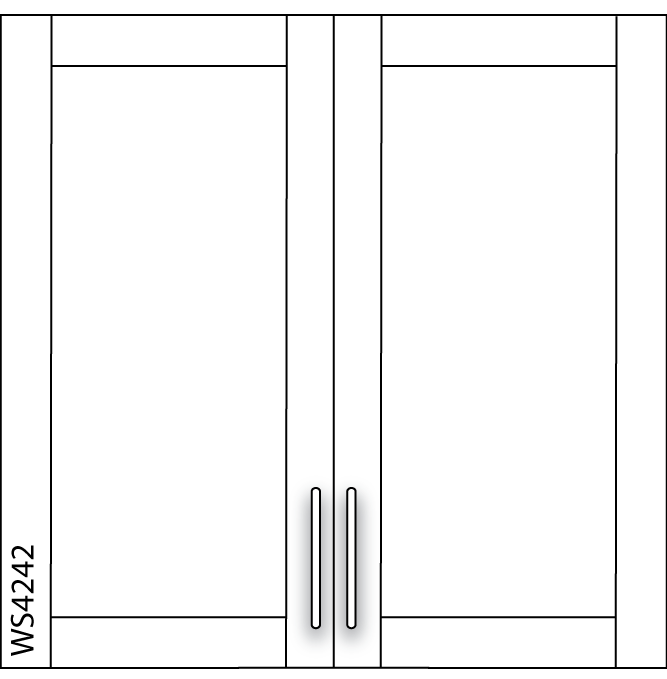 Finished EndsReturn to Page 2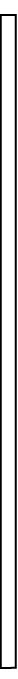 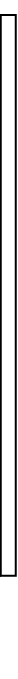 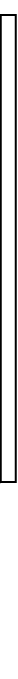 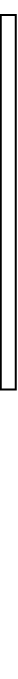 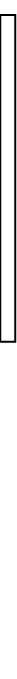 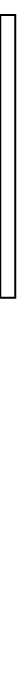 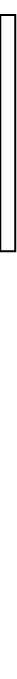 Barbecue Hoods - DOHC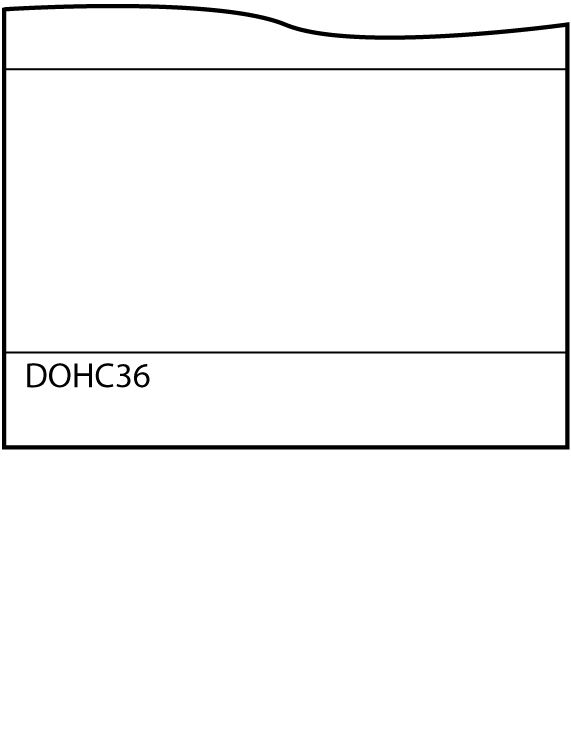 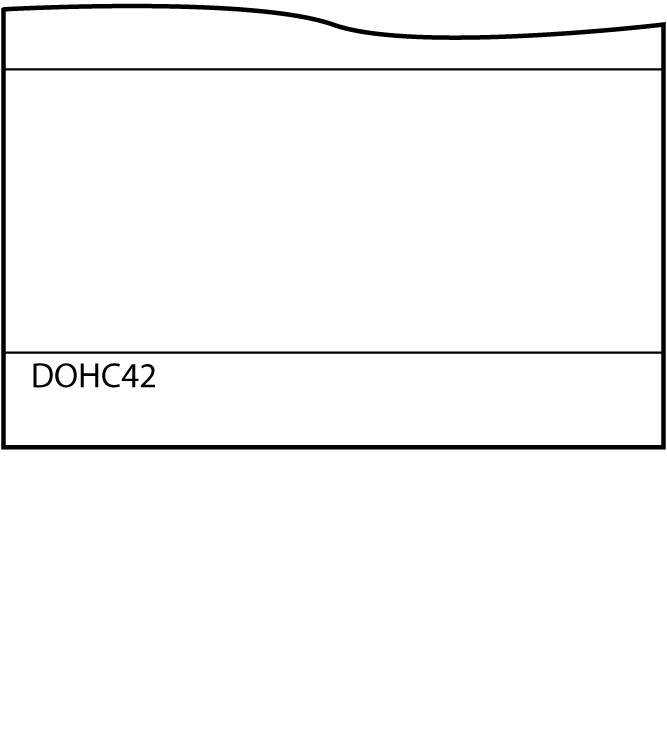 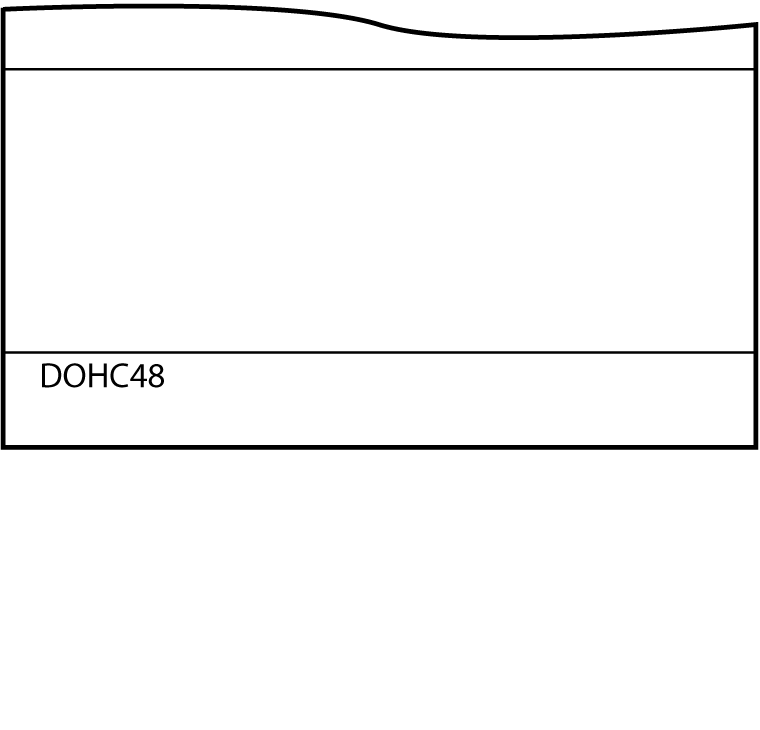 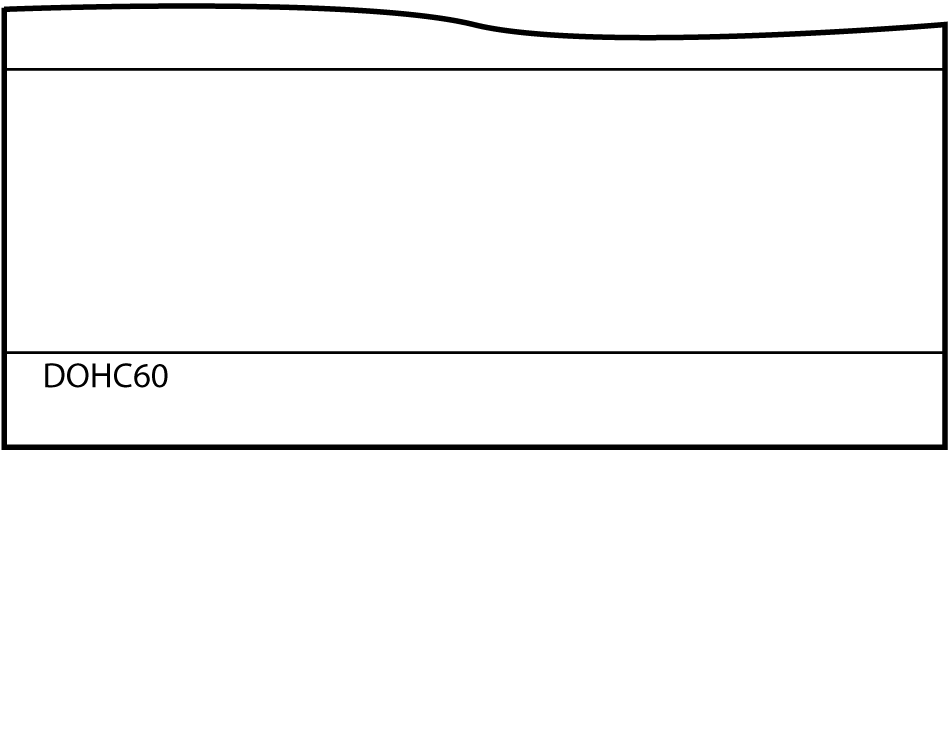 Post and Panel System – PPSReturn to Page 1Return to Page 2Examples:ELEMENTS – ELEMReturn to Page 2Full Height Door - ELEM OBF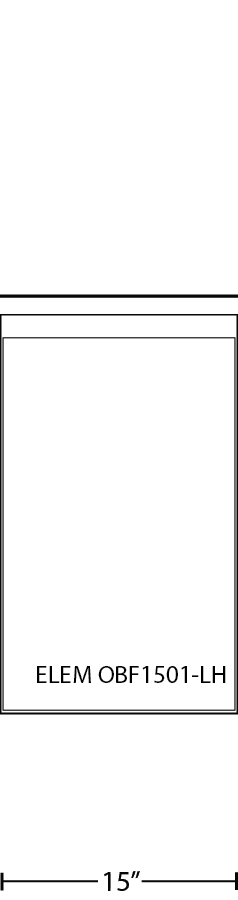 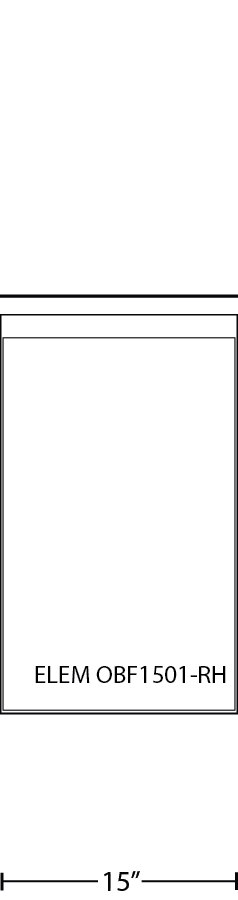 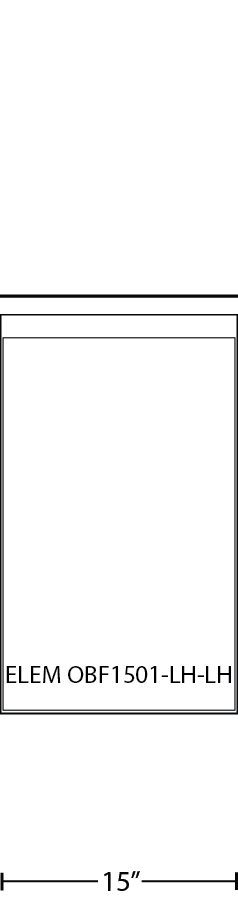 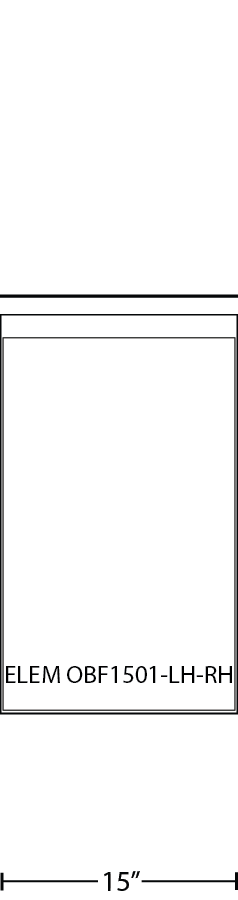 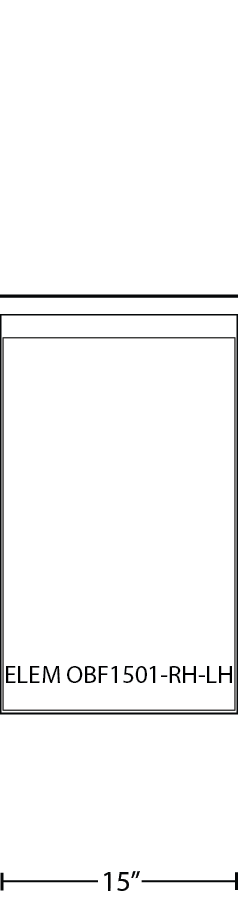 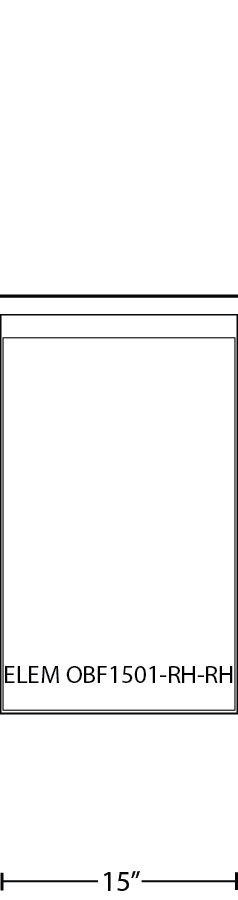 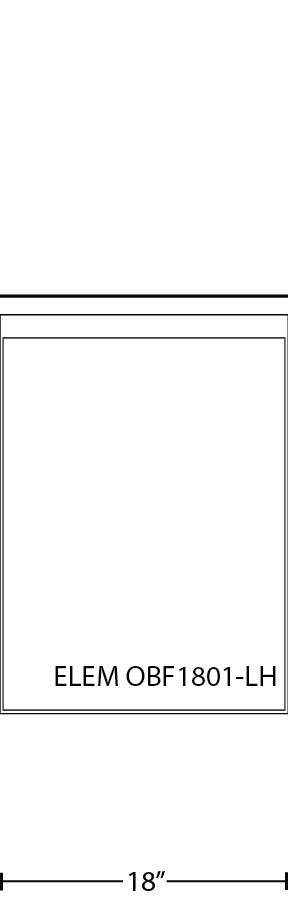 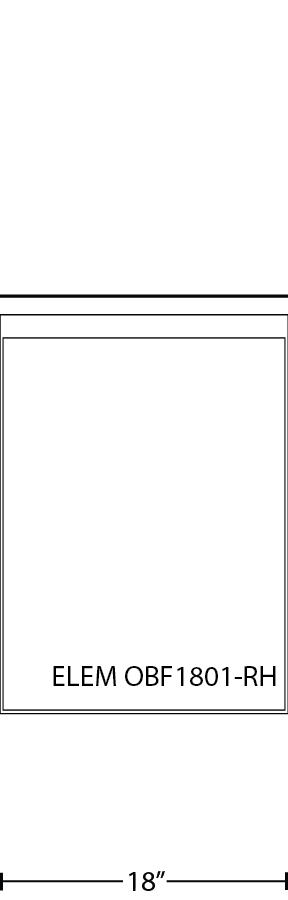 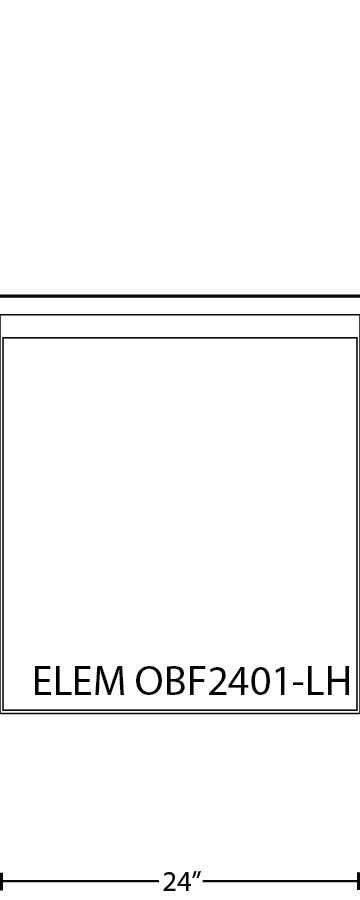 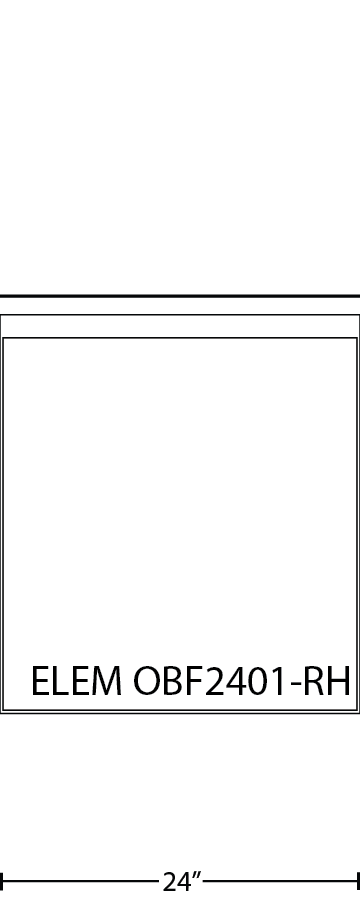 Garage Cabinet - ELEM OBG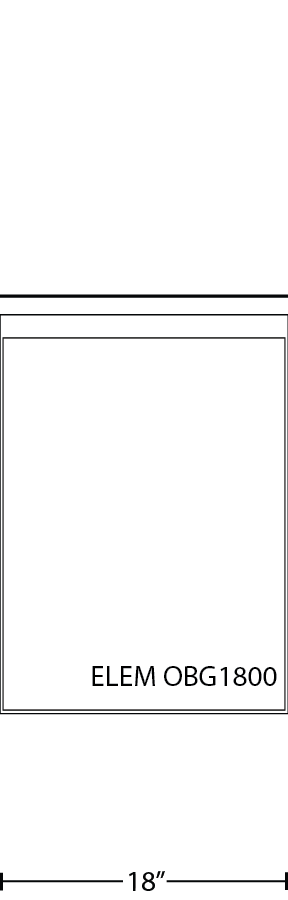 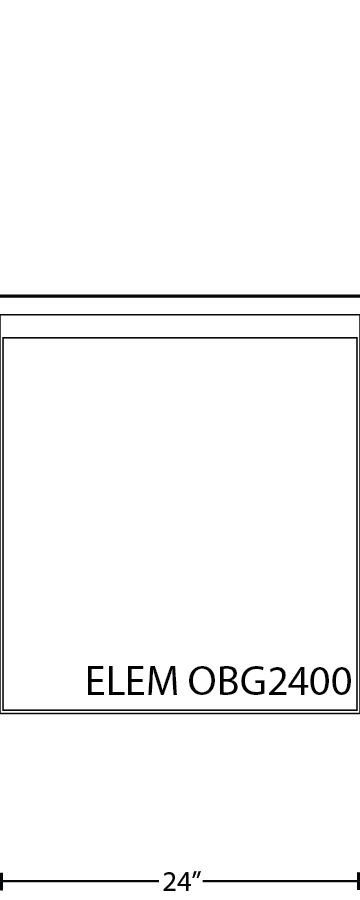 Multi-Drawer Cabinet - ELEM OBM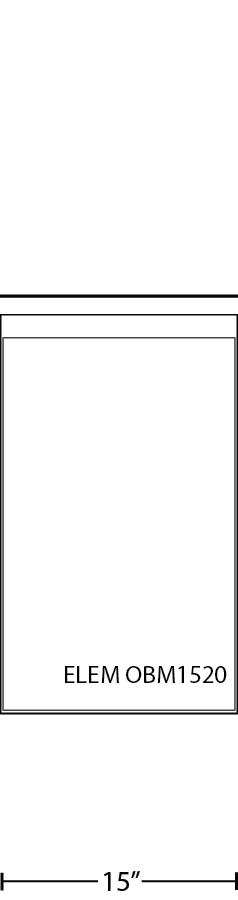 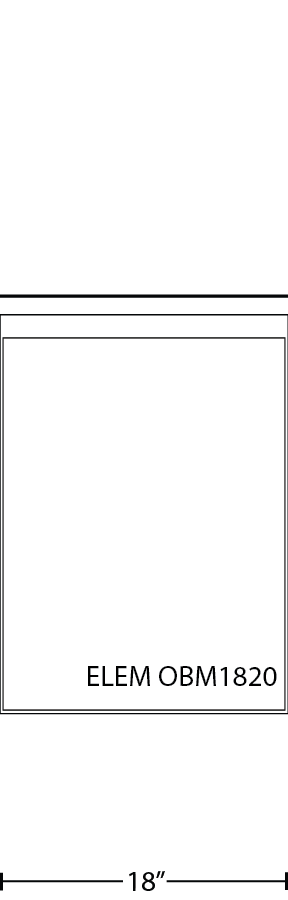 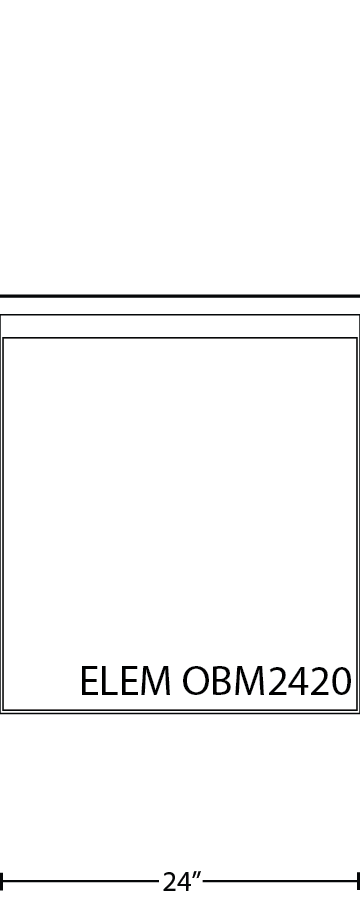 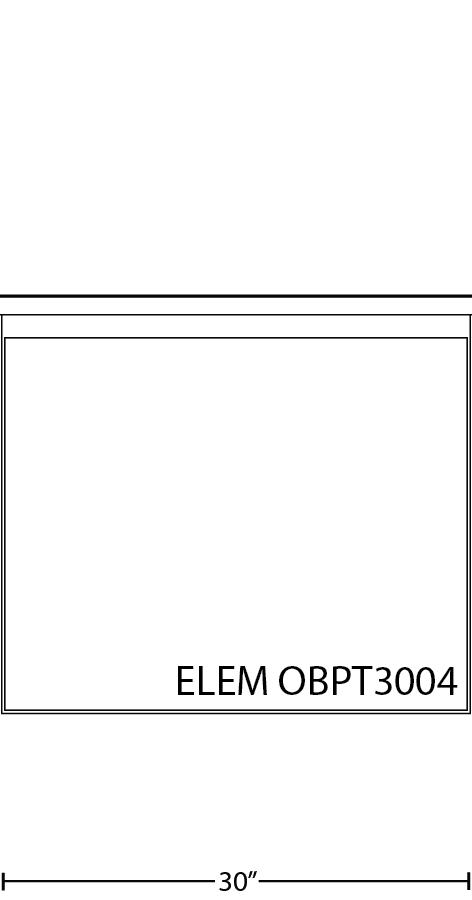 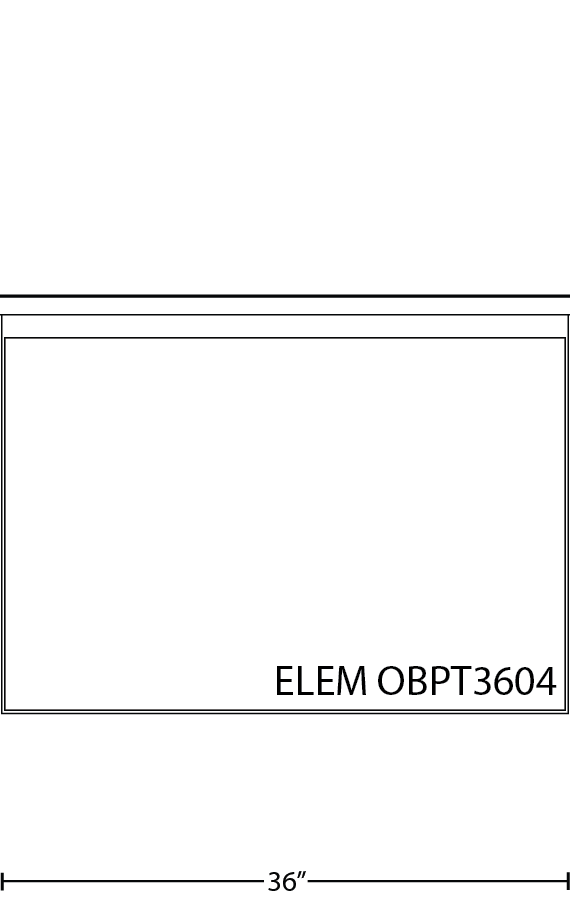 Passthru Cabinet - ELEM OBPT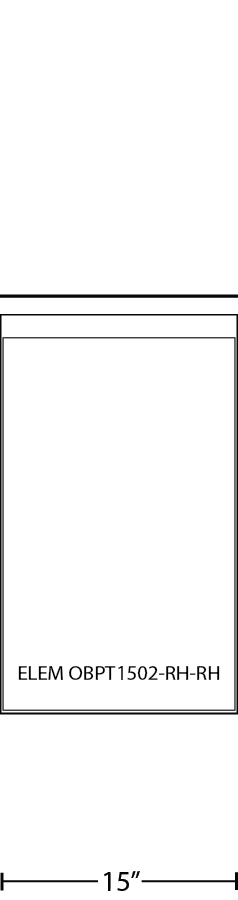 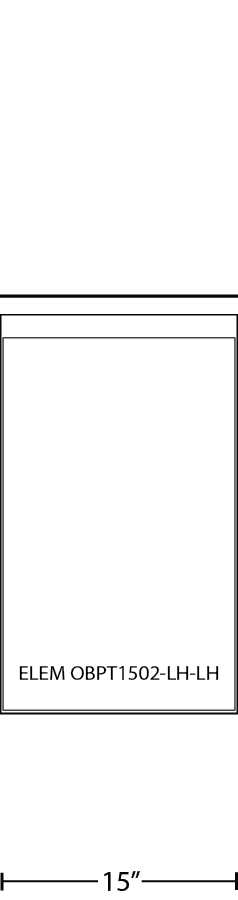 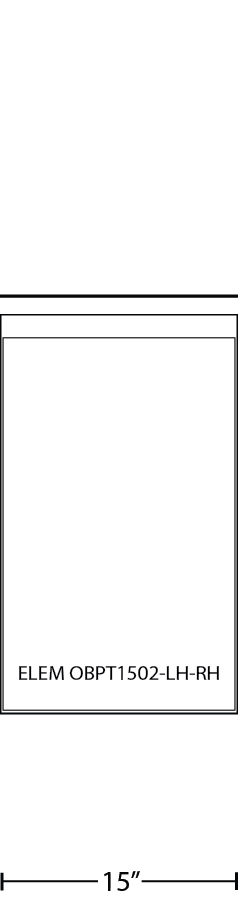 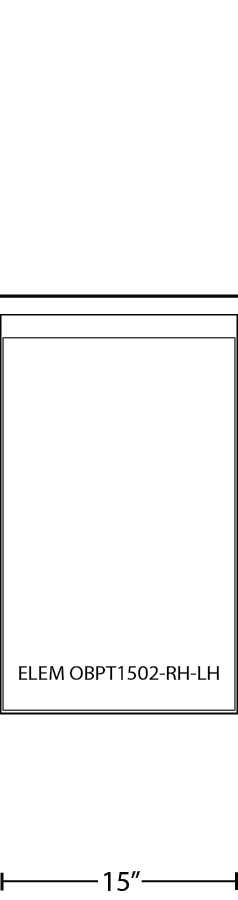 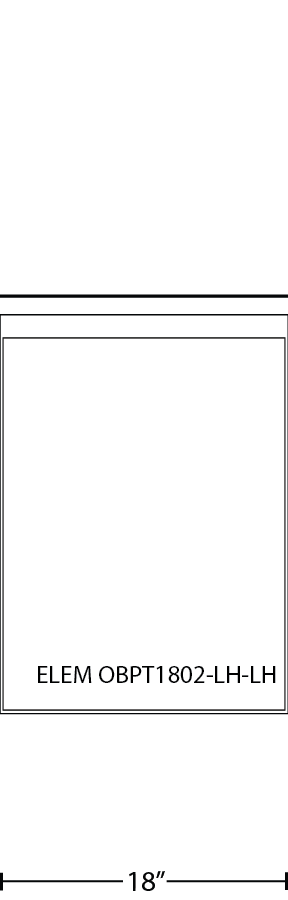 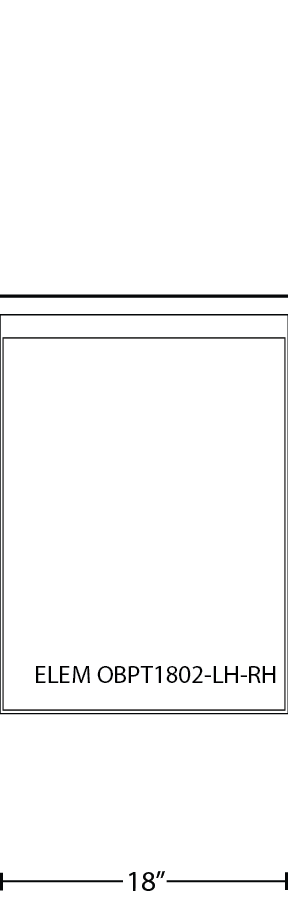 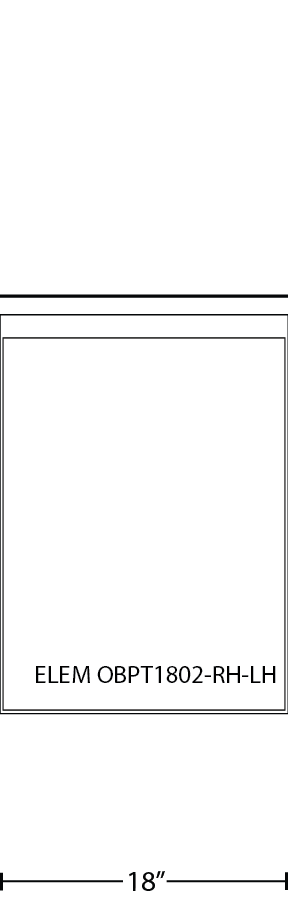 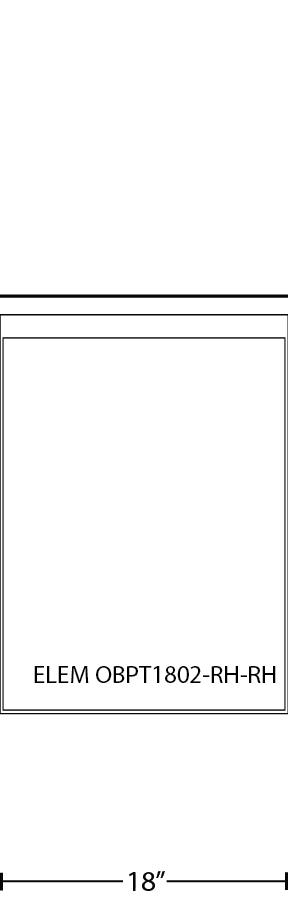 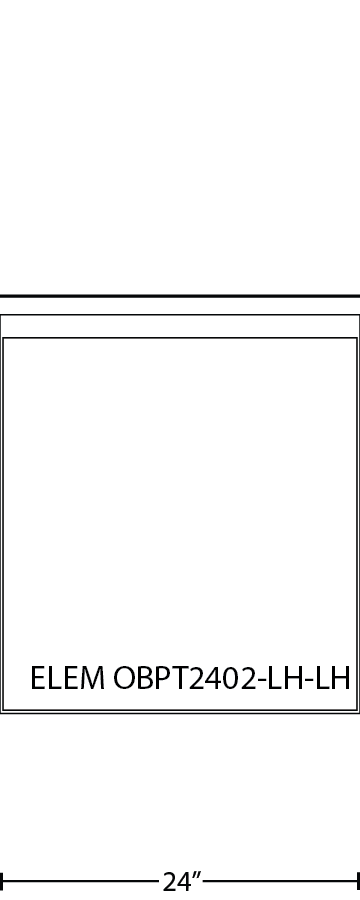 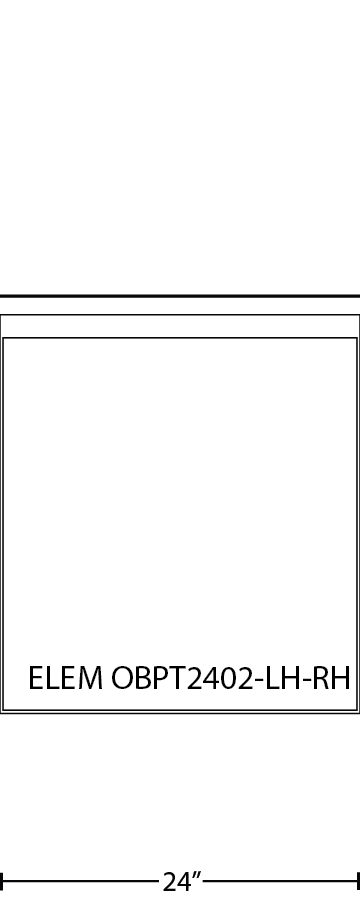 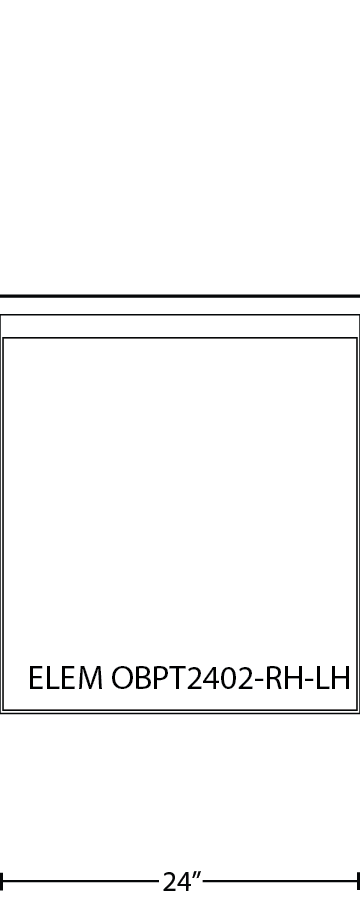 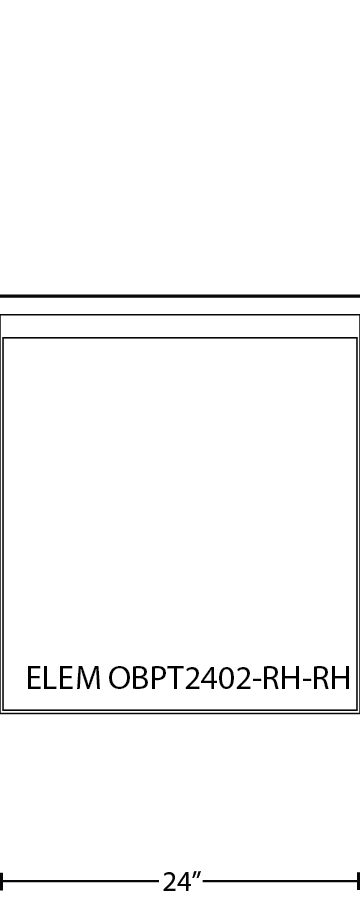 Refrgerator Cabinet - ELEM OBR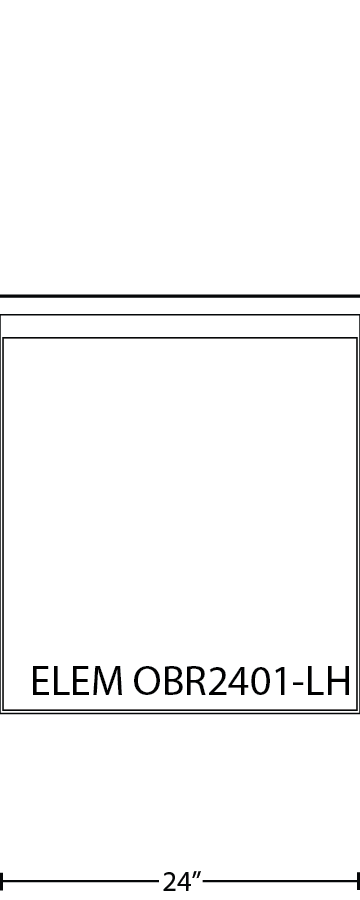 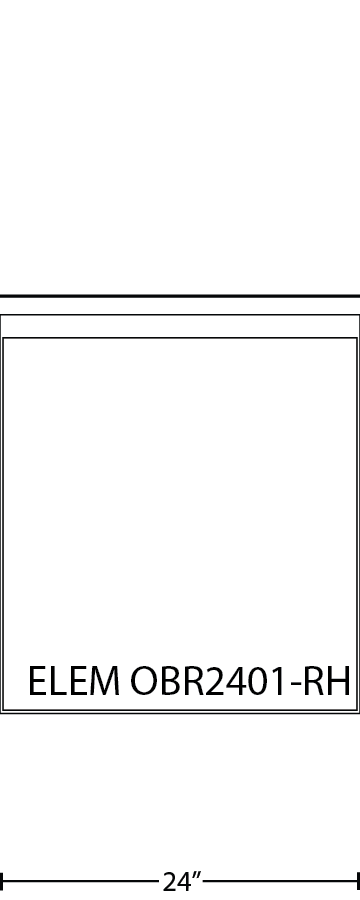 Trash Cabinet - ELEM OBT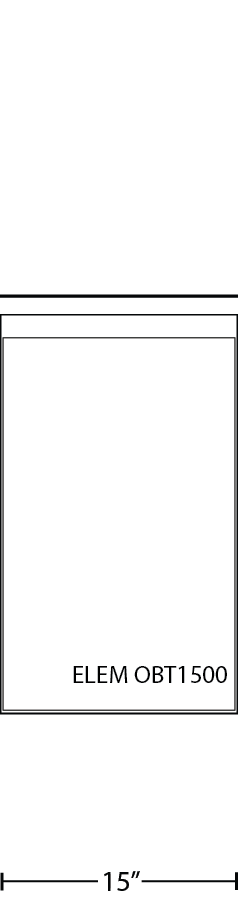 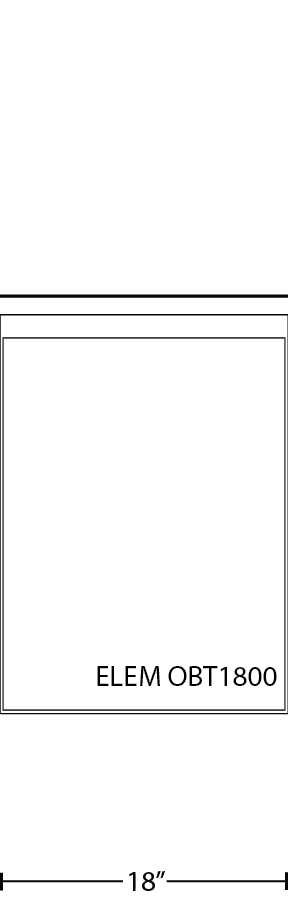 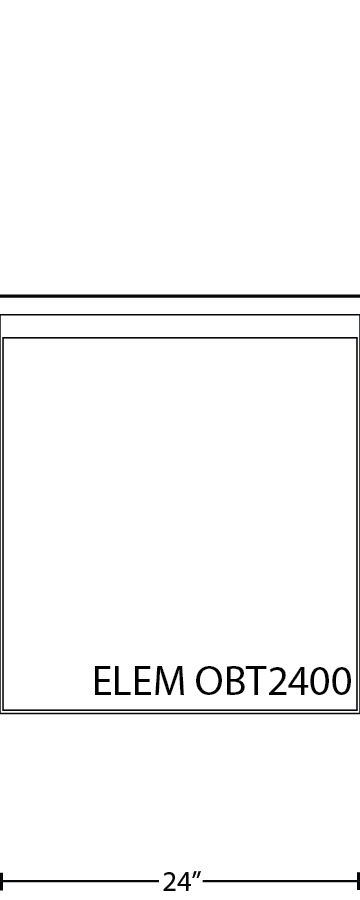 Grill Base - ELEM OGB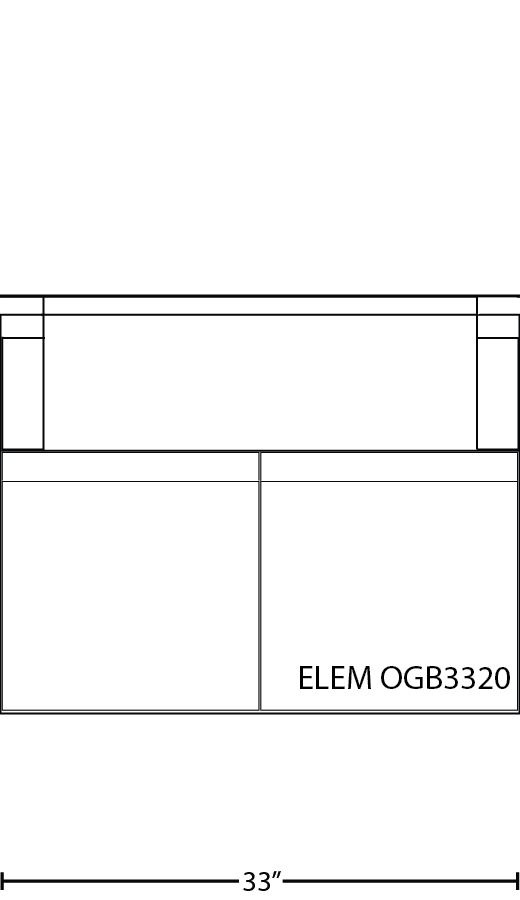 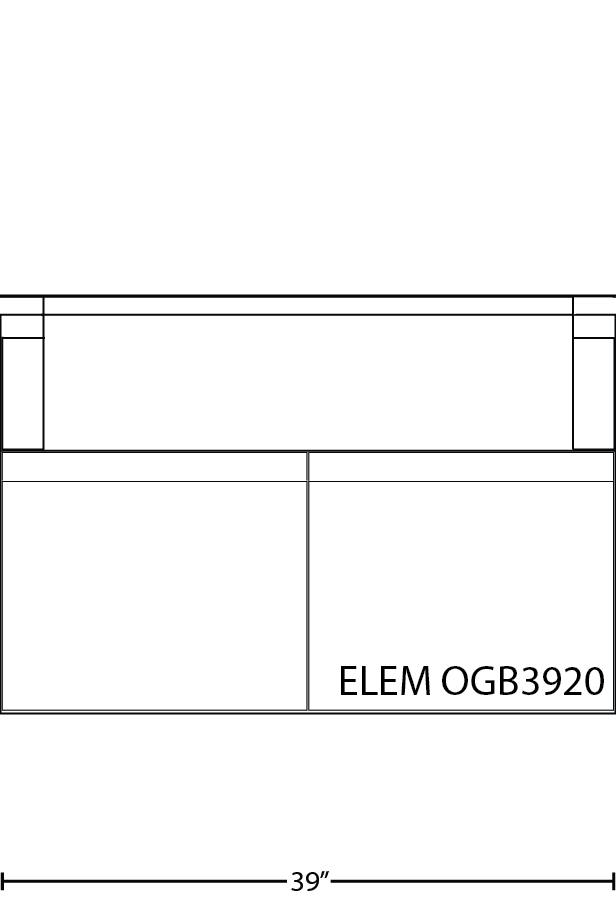 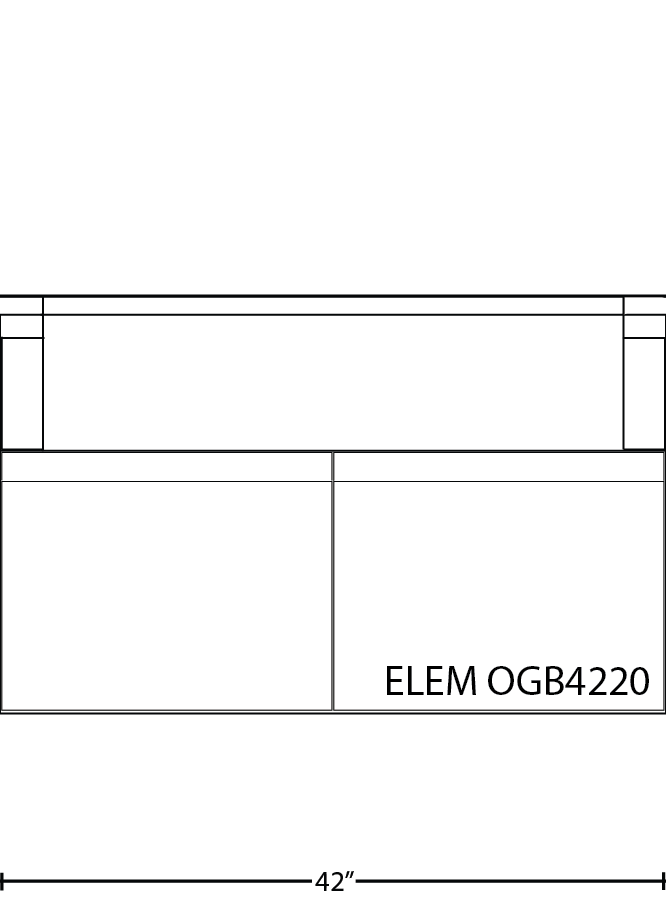 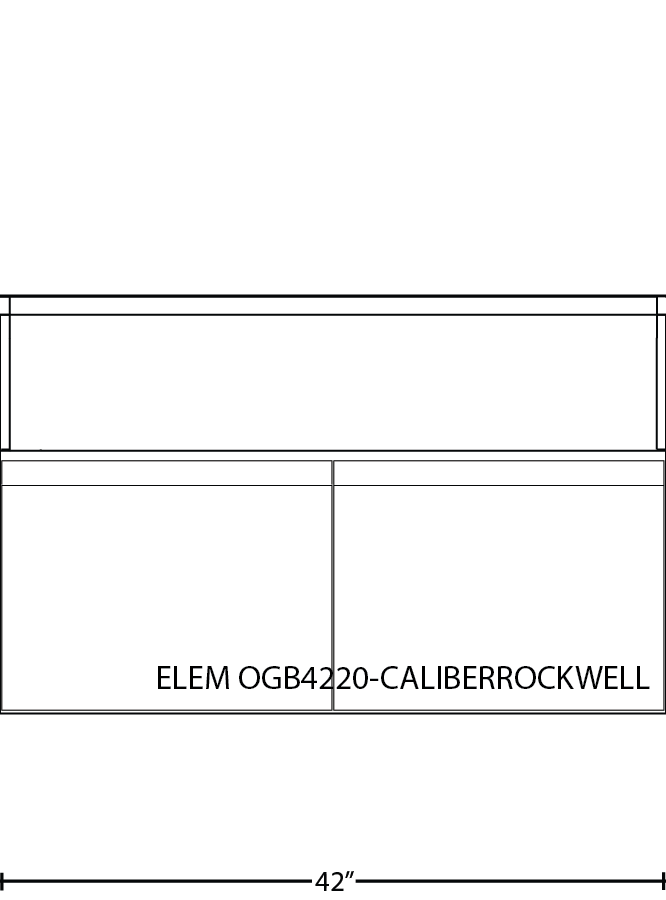 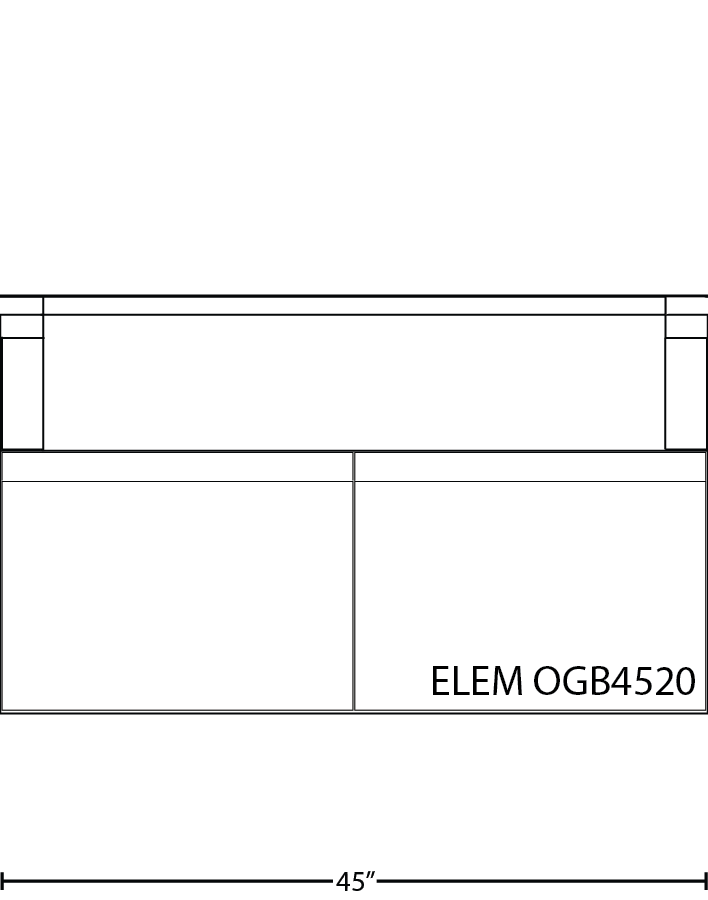 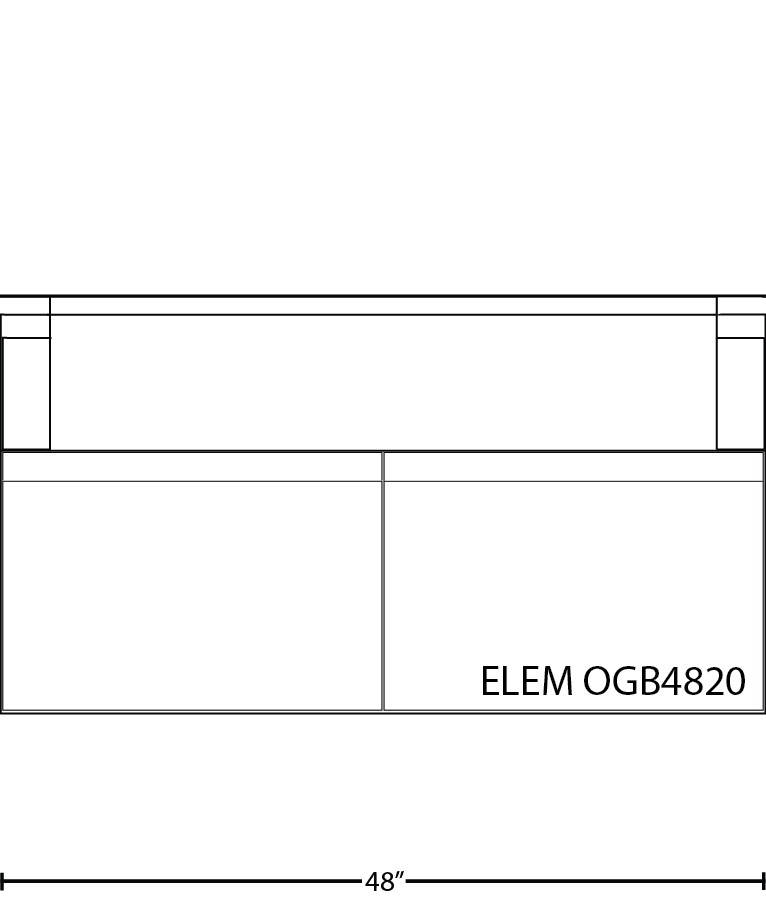 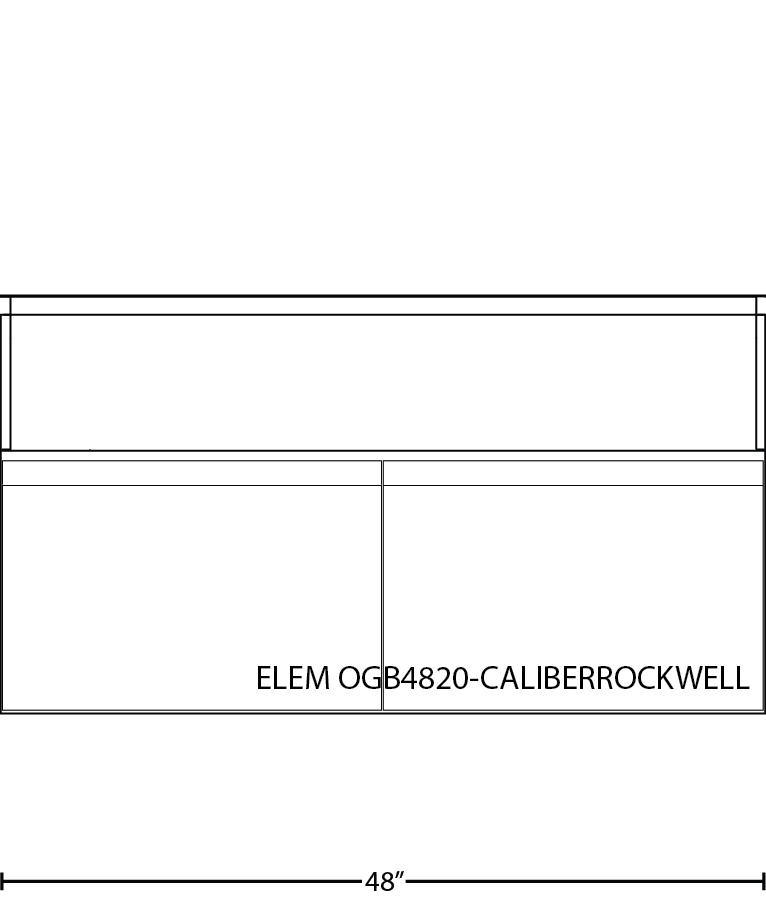 Sink Base - ELEM OBS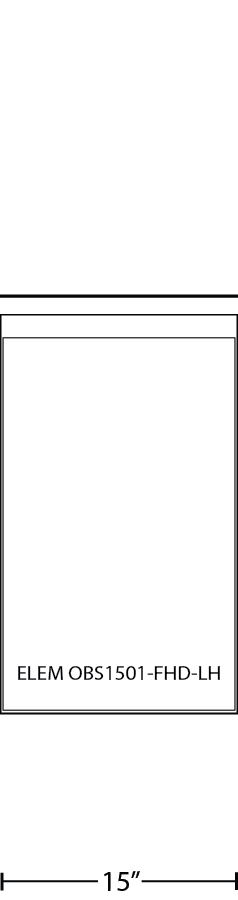 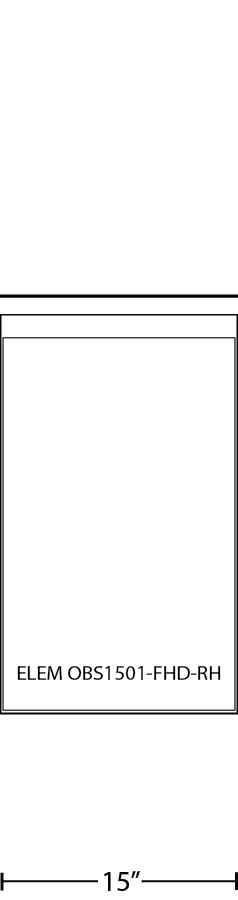 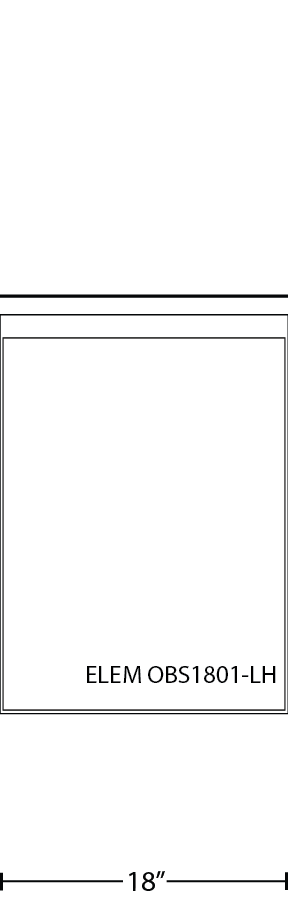 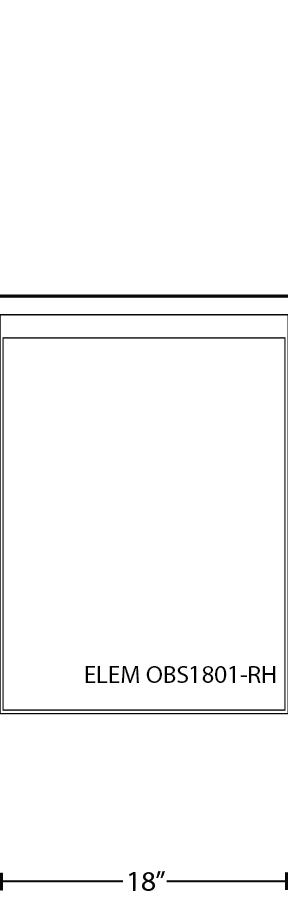 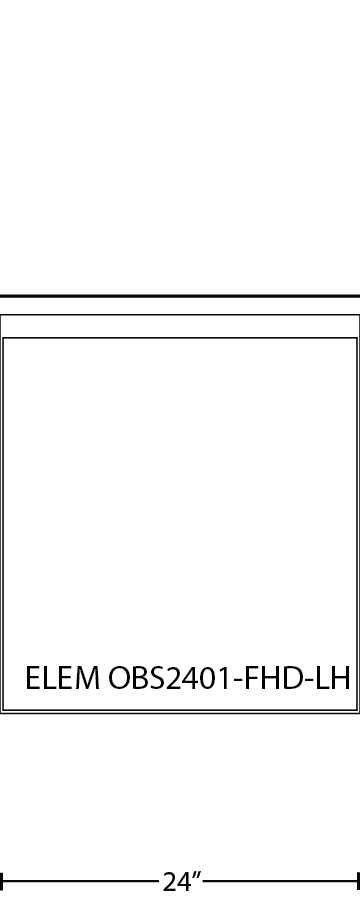 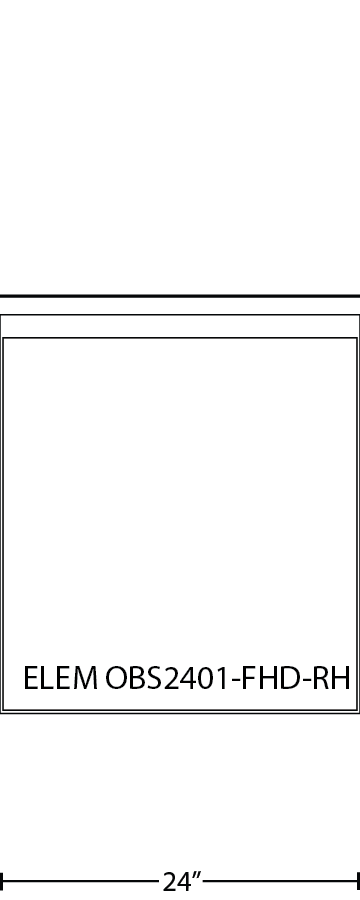 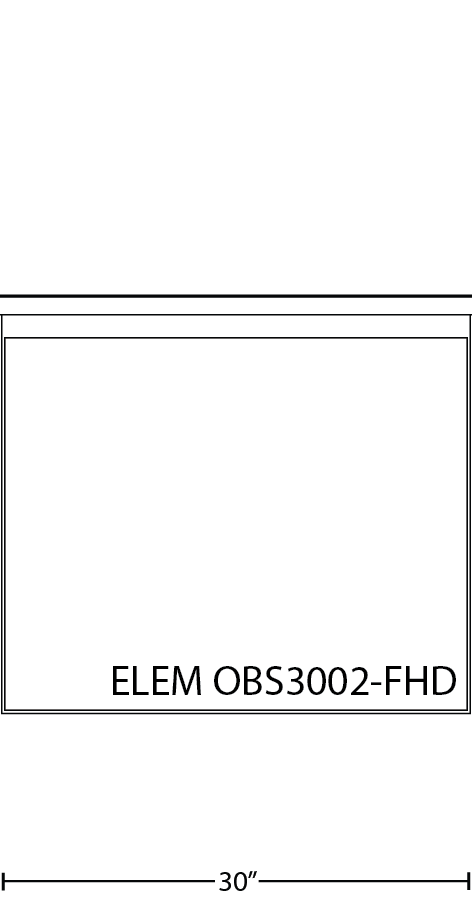 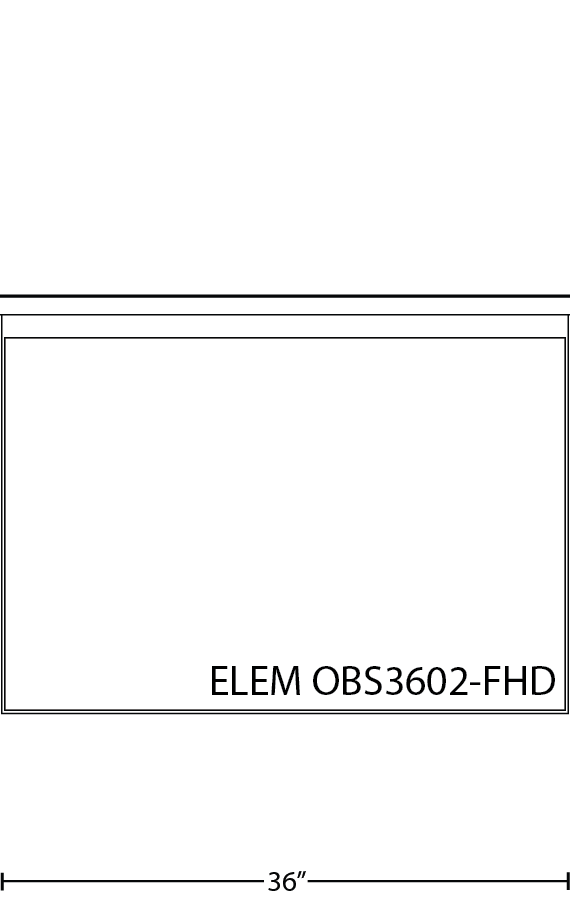 Vitrifigo Refrigerator Cabinet - ELEM VIT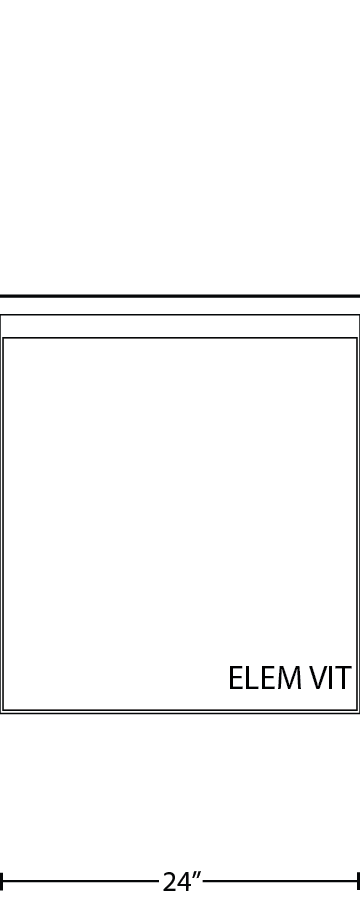 Transition/OSP – ELEM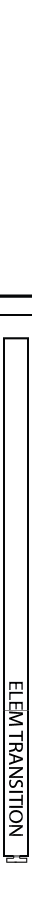 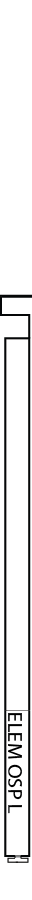 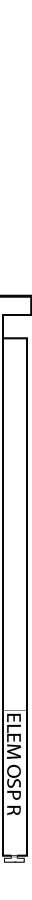 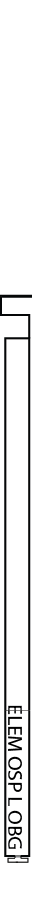 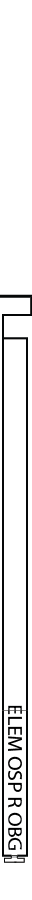 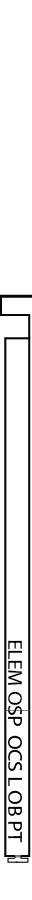 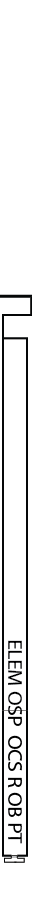 GRILLS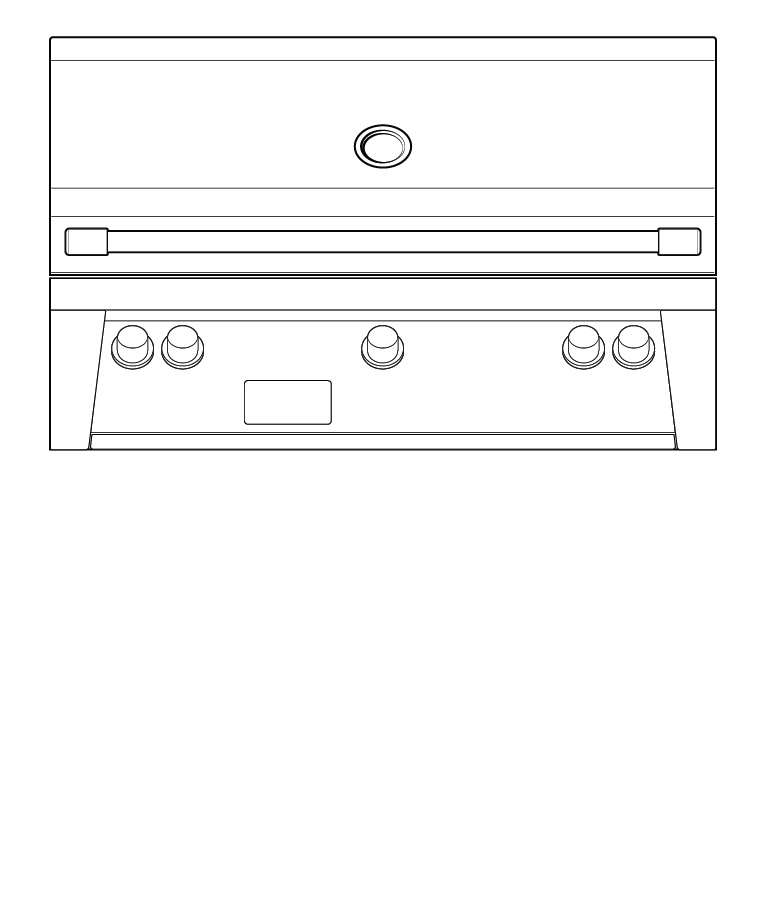 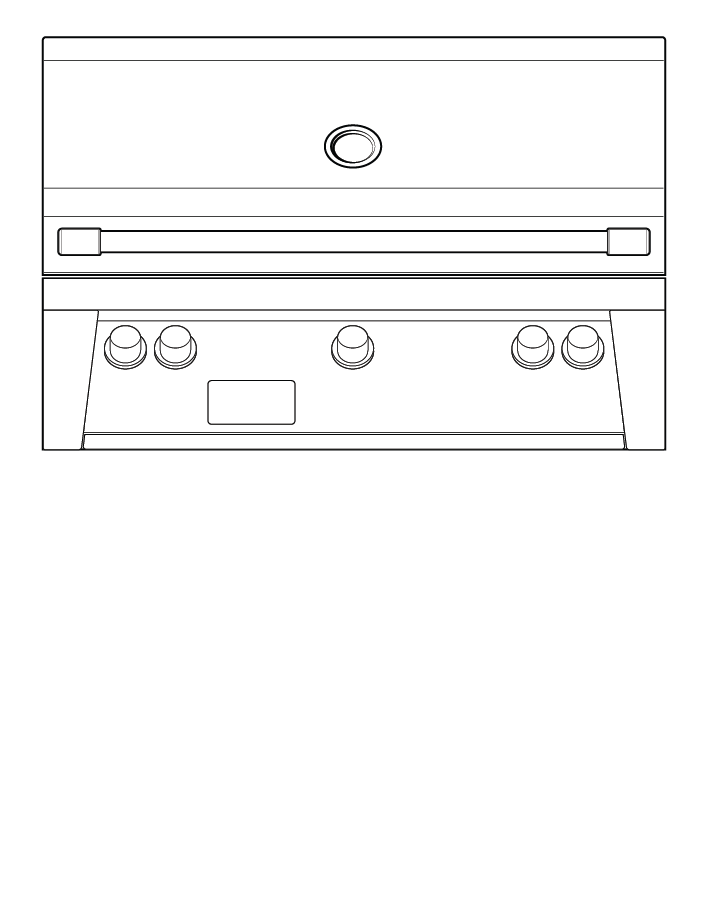 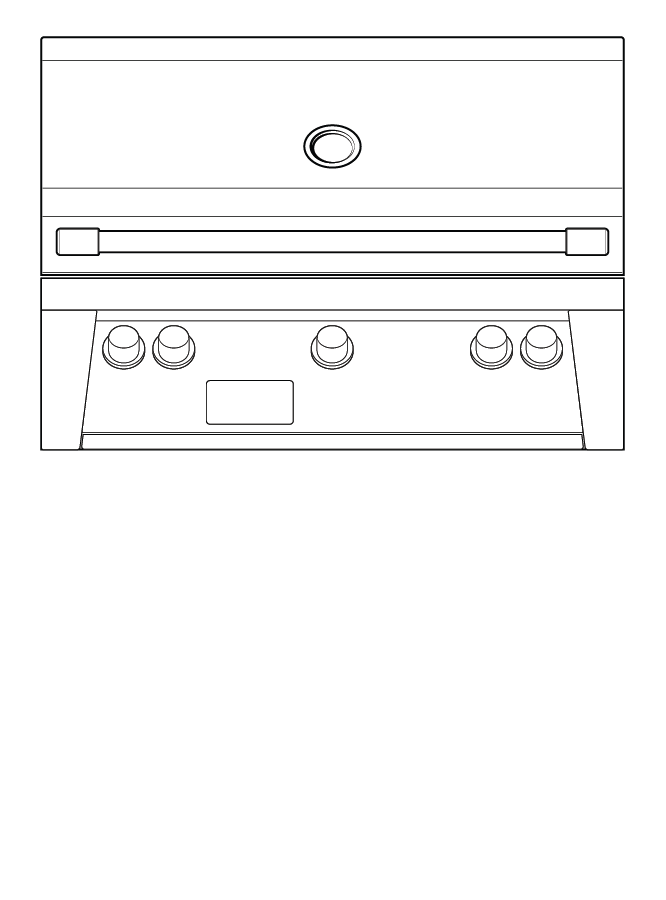 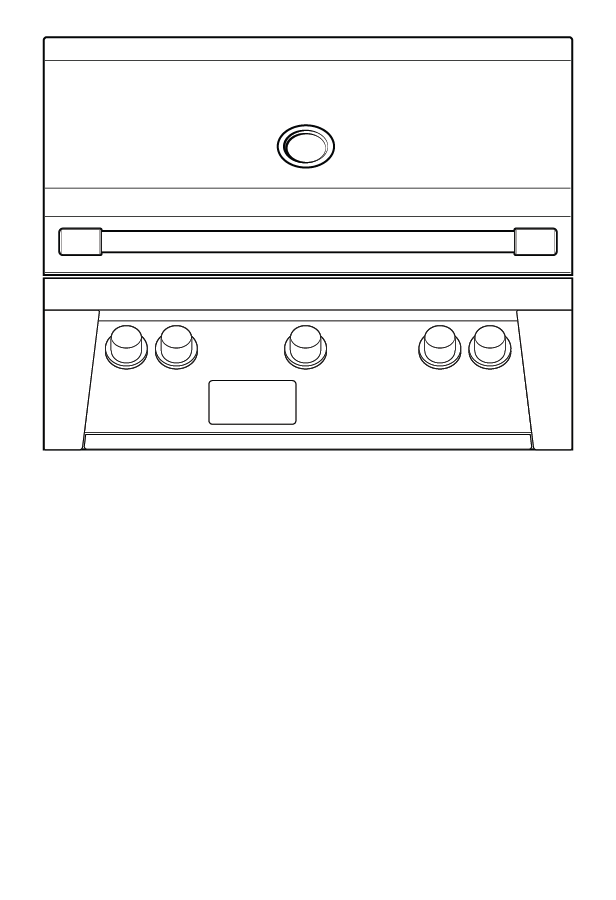 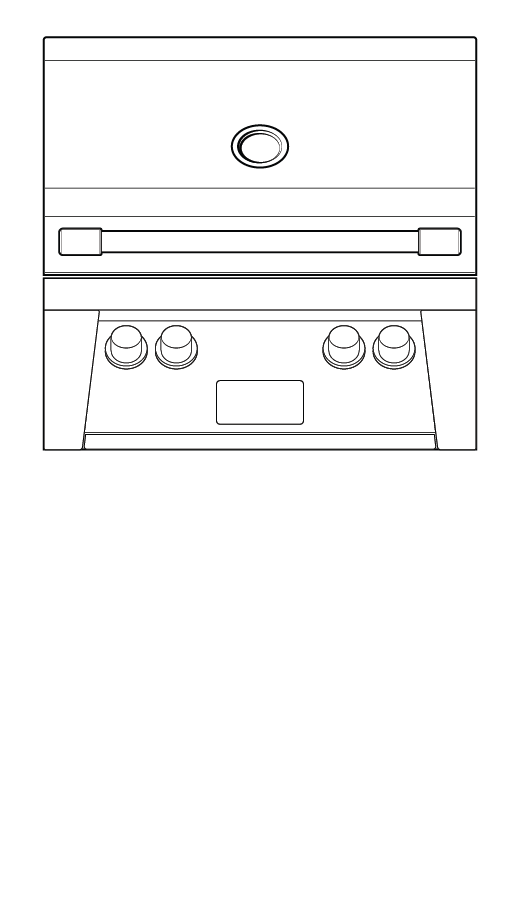 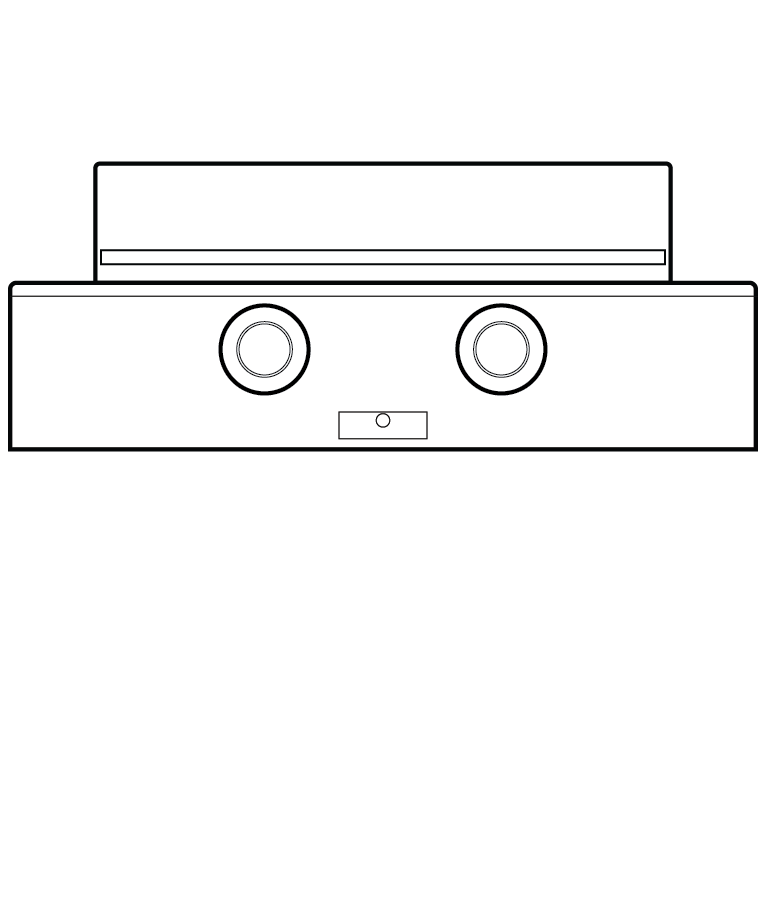 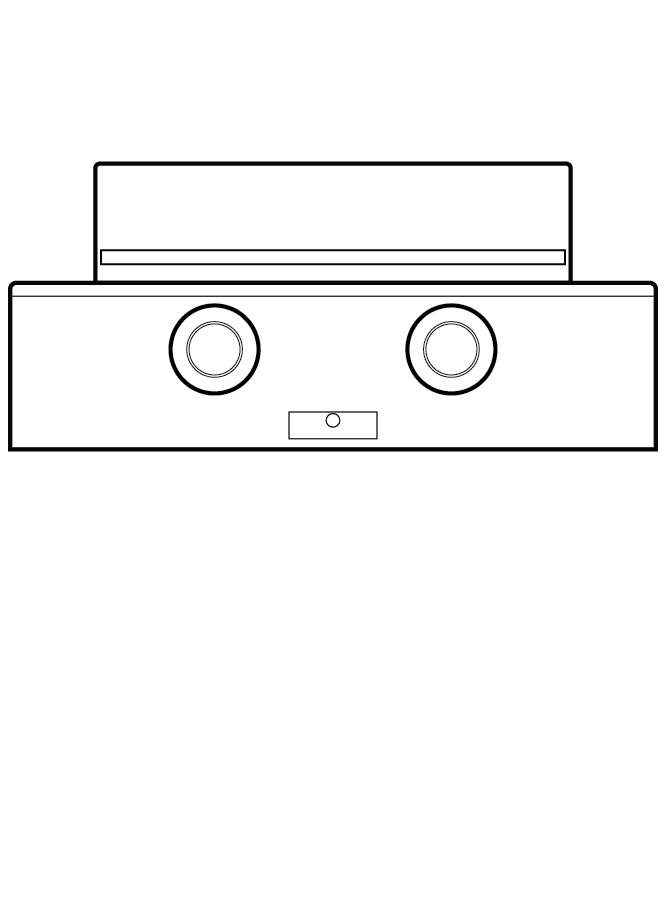 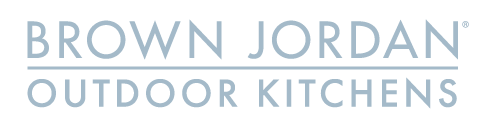 LINKS TO CATEGORY PAGES
(For PC: Hold ned CTRL og venstreklikk)LINKS TO CATEGORY PAGES
(For PC: Hold ned CTRL og venstreklikk)Door/Drawer Combination BasesGrill BasesProsjektnavn:Door BasesGrill Warming Drawer BasesProsjektnavn:Drawer BasesRefrigeration/MicrowaveProsjektnavn:Sink BasesCorners/Ends/FillersProsjektnavn:Appliance/Accessory BasesWall Cabinets/Barbecue HoodsElementsLINKS TO CATEGORY PAGES
(For PC: Hold down CTRL key & left click)LINKS TO CATEGORY PAGES
(For PC: Hold down CTRL key & left click)For Assistance, Call: 203-629-5625For Assistance, Call: 203-629-5625For Assistance, Call: 203-629-5625Door/Drawer Combination BasesGrill BasesProject Name:  Project Name:  Project Name:  Door BasesGrill Warming Drawer BasesProject Name:  Project Name:  Project Name:  Drawer BasesRefrigeration/MicrowaveProject Name:  Project Name:  Project Name:  Sink BasesCorners/Ends/FillersProject Name:  Project Name:  Project Name:  Appliance/Accessory BasesWall Cabinets/Barbecue HoodsElementsCabinet Accessories -  Copy and paste on page in position where applicable.Cabinet Accessories -  Copy and paste on page in position where applicable.Cabinet Accessories -  Copy and paste on page in position where applicable.Cabinet Accessories -  Copy and paste on page in position where applicable.Cabinet Accessories -  Copy and paste on page in position where applicable.Cabinet Accessories -  Copy and paste on page in position where applicable.Cabinet Accessories -  Copy and paste on page in position where applicable.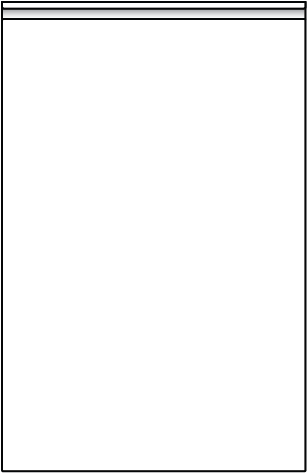 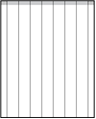 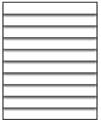 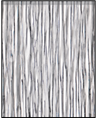 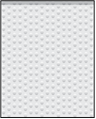 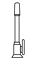 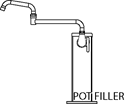 Tecno DoorBead Board InsertLouver InsertBark InsertWeave InsertFaucetPot Filler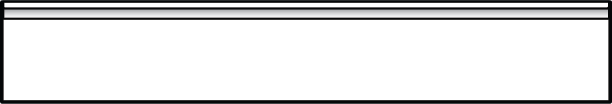 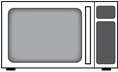 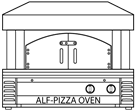 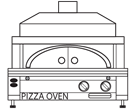 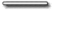 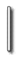 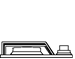 Tecno DrawerMicrowaveAlresco Pizza OvenPizza OvenHorizonatlHandlesVerticalHandlesJackson Burner(OBS and OBF are appropriate bases for the Jackson)